                     შპს ,,ალფა“              ზეთის  მეორადი გადამუშავება               (გარდაბანი, სოფ. გამარჯვება)        გარემოზე ზემოქმედების შეფასების                                       ანგარიში                                  შემსრულებელი  შ.პ.ს.  ,,BS Group”დირექტორი:                                                  /ნ.კობახიძე/159 M. gorki st,  Gori, Georgiatel: +(0 370) 273365,+(0 370) 275341,599708055,  e-mail: makich62@mail.ru1.შესავალი---------------------------------------------------------------------------------------------- 5                                2. საკანონმდებლო ასპექტი--------------------------------------------------------------------------- 72.1. საქართველოს გარემოსდაცვითი კანონმდებლობა-------------------------------------------  72.2. საქართველოს გარემოსდაცვითი სტანდარტები ---------------------------------------------  82.3. საერთაშორისო ხელშეკრულებები-------------------------------------------------------------  93. საქმიანობის და პროექტის აღწერა---------------------------------------------------------------  103.1. ზოგადი მიმოხილვა------------------------------------------------------------------------------  10 3.2. დაგეგმილი საქმიანობის ზოგადი დახასიათება----------------------------------------------  13 3.2.1. საპროექტო წარმადობა, ნედლეული, გამოყენებული საწვავი, სამუშაო რეჟიმი-------   13 3.3. ტექნოლოგიური პროცესის აღწერა  ------------------------------------------------------------ 13 3.3.1. საწარმოს ინფრასტრუქტურა------------------------------------------------------------------  133.3.2. ტექნოლოგიური ციკლი-----------------------------------------------------------------------  14  3.3.3.  წყლის  გამოყენება------------------------------------------------------------------------------  25 3.3.3.1. წყლის გამოყენება ტექნოლოგიურ ციკლში------------------------------------------------  25 3.3.3.2. წყლის გამოყენება სასმელი მიზნით--------------------------------------------------------- 25 3.3.3.3. წყლის გამოყენება სახანძრო მიზნით-------------------------------------------------------- 25 3.3.3.4. ჩამდინარე წყლები----------------------------------------------------------------------------   25 4. პროექტის განხორციელების ალტერნატიული ვარიანტების ანალიზი---------------------    25 4.1. არაქმედების ალტერნატივა--------------------------------------------------------------------     264.2. ტერიტორიის შერჩევის ალტერნატივები----------------------------------------------------     274.3. ტექნოლოგიური ალტერნატივები-----------------------------------------------------------      29 5. გარემოს არსებული მდგომარეობის ანალიზი-------------------------------------------------    29 5.1 ზოგადი მიმოხილვა -----------------------------------------------------------------------------    295.2 ფიზიკური გარემო ------------------------------------------------------------------------------    295.2.1. კლიმატი და მეტეოროლოგიური პირობები-----------------------------------------------    315.2.2. ფონური კონცენტრაციები-------------------------------------------------------------------     325.2.2.1. რადიაციული ფონის შეფასება------------------------------------------------------------     325.2.2.2.ხმაურის ფონური მდგომარეობა-----------------------------------------------------------    325.2.2.3.ელექტრომაგნიტური გამოსხივება--------------------------------------------------------     325.3. გეოლოგიური გარემო -------------------------------------------------------------------------     335.3.1.  გეომორფოლოგიური პირობები------------------------------------------------------------    335.3.2. გეოლოგიური პირობები --------------------------------------------------------------------     345.3.3. სეისმური პირობები--------------------------------------------------------------------------     34 5.3.4.  ჰიდროგეოლოგიური პირობები------------------------------------------------------------     34 5.3.5.  საინჟინრო გეოლოგიური პირობები-------------------------------------------------------     34 5.3.6.  ნიადაგები და ლანდშაფტები---------------------------------------------------------------     35 5.4.  ჰიდროლოგია ----------------------------------------------------------------------------------     35    5.5. ბიოლოგიური გარემო -------------------------------------------------------------------------      35    5.5.1. ფლორა -----------------------------------------------------------------------------------------     35    5.5. 2. ფაუნა -------------------------------------------------------------------------------------------    36 5.6. სოციალურ-ეკონომიკური გარემო------------------------------------------------------------     36 5.6.1 მოსახლეობა------------------------------------------------------------------------------------      36 5.6.2 ეკონომიკა --------------------------------------------------------------------------------------     36 5.6.3 სოფლის მეურნეობა---------------------------------------------------------------------------   36 5.6.4 ტურიზმი ---------------------------------------------------------------------------------------   375.6.5. საგზაო ინფრასტრუქტურა ------------------------------------------------------------------   386. გარემოზე შესაძლო ზემოქმედების შეფასება და ანალიზი----------------------------------   386.1. ზემოქმედებები, რომლებიც ამოღებულია განხილვიდან----------------------------------  386.2. ზემოქმედება ატმოსფერულ ჰაერზე----------------------------------------------------------  40 6.2.1. ატმოსფერულ ჰაერში გამოყოფილი მავნე ნივთიერებები, გაფრქვევის წყაროები----   40 6.2.2. ატმოსფერულ ჰაერში გაფრქვეულ მავნე ნივთიერებათა სახეობები და     მათი ძირითადი მახასიათებელი სიდიდეები-------------------------------------------------   40 6.2.3.  ატმოსფერულ ჰაერში გაფრქვეულ მავნე ნივთიერებათა რაოდენობის ანგარიში----   41   6.3. ატმოსფერულ ჰაერში გაფქვეულ მავნე ნივთიერებათა პარამეტრები---------------------   44    6.2.4.  ატმოსფერულ ჰაერში მავნე ნივთიერებათა გაბნევის ანგარიში,         მიღებული შედეგები და ანალიზი--------------------------------------------------------------   44 6.3 ხმაურის გავრცელება----------------------------------------------------------------------------   456.4.  ზემოქმედება ზედაპირულ და მიწისქვეშა წყლებზე--------------------------------------    476.5. ნიადაგზე/გრუნტზე ზემოქმედება-----------------------------------------------------------     476.6. ნარჩენების მართვა -----------------------------------------------------------------------------    47 6.7.ფაუნა და ფლორა---------------------------------------------------------------------------------   48 6.8. ზემოქმედება ვიზუალურ-ლანდშაფტურ გარემოზე----------------------------------------   48 6.9.  ზემოქმედება სატრანსპორტო ნაკადებზე----------------------------------------------------   486.10. ზემოქმედება სოციალურ - ეკონომიკურ გარემოზე---------------------------------------   486.11. ადამიანის ჯანმრთელობა და უსაფრთხოება-----------------------------------------------   496.12. კუმულაციური ზემოქმედება ----------------------------------------------------------------   497. გარემოზე ზემოქმედების შემარბილებელი ღონისძიებები----------------------------------    49      8. საქმიანობის გარემოსდაცვითი მენეჯმენტის და მონიტორინგის გეგმა--------------------  549. დასკვნები და რეკომენდაციები------------------------------------------------------------------  6510 გამოყენებული ლიტერატურა და ინტერნეტ-წყაროები--------------------------------------  66დანართები დანართი 1 11. საქმიანობის შეწყვეტის შემთხვევაში გარემოს პირვანდელ      მდგომარეობამდე აღდგენის  პირობები--------------------------------------------------------  6711.1.საწარმოს ან მისი ცალკეული უბნების მოკლევადიანი გაჩერება ან რემონტი-----------  6711.2. საწარმოს ან მისი ცალკეული უბნების ხანგრძლივი გაჩერება----------------------------  6711.3. საწარმოს ან მისი ცალკეული უბნების ლიკვიდაცია---------------------------------------  67დანართი 2.    12. ავარიულ სიტუაციებზე რეაგირების გეგმა---------------------------------------------------   6812.1. ავარიულ სიტუაციებზე რეაგირების გეგმის მიზნები და ამოცანები--------------------  6812.2. ავარიული შემთხვევების სახეები------------------------------------------------------------  6812.2.1. დამაბინძურებელი ნივთიერებების ავარიული დაღვრა--------------------------------  6912.2.2.ხანძარი-----------------------------------------------------------------------------------------  6912.2.3. საგზაო შემთხვევები-------------------------------------------------------------------------  6912.2.4.მუშახელის დაშავება-------------------------------------------------------------------------   6912.3. ავარიული სიტუაციების წარმოქმნის ძირითადი პრევენციული ღონისძიებები------  7012.4. ინციდენტის სავარაუდო მასშტაბი-----------------------------------------------------------  7012.5. შეტყობინების სქემა ავარიული სიტუაციის დროს-----------------------------------------  7612.6. ავარიებზე რეაგირების ორგანიზაცია----------------------------------------------------------7612.6.1. რეაგირება ხანძრის შემთხვევაში -------------------------------------------------------------7612.6.2. რეაგირება ნავთობპროდუქტების ავარიული დაღვრის შემთხვევაში--------------------7612.6.3. რეაგირება პერსონალის ტრავმატიზმის ან მათი ჯანმრთელობის-----------------------76 უსაფრთხოებასთან დაკავშირებული ინციდენტების დროს-------------------------------------7712.6.3.1.  პირველადი დახმარება მოტეხილობის დროს--------------------------------------------7712.6.3.2. პირველადი დახმარება ჭრილობების და სისხლდენის დროს-------------------------- 78 12.6.3.3. პირველადი დახმარება დამწვრობის დროს ---------------------------------------------- 7912.6.3.4. პირველადი დახმარება ელექტროტრავმის შემთხვევაში-------------------------------- 8012.6.3.5.  რეაგირება სატრანსპორტო შემთხვევების დროს----------------------------------------- 8112.6.4. ავარიებზე რეაგირებისთვის საჭირო პერსონალი და აღჭურვილობა-------------------- 81 12.6.4.1. ავარიებზე რეაგირებისთვის საჭირო პერსონალი ---------------------------------------- 8112.6.4.2. ავარიებზე რეაგირებისთვის საჭირო აღჭურვილობა ------------------------------------ 8312.6.5. საჭირო კვალიფიკაცია და პერსონალის სწავლება-----------------------------------------  8412.6.6. მონიტორინგი და ანგარიშგება --------------------------------------------------------------- 8412.6.6.1. მონიტორინგი -------------------------------------------------------------------------------- 8412.6.6.2. ანგარიშგება-----------------------------------------------------------------------------------  84 დანართი 3.13. ნარჩენების მართვის გეგმა ---------------------------------------------------------------------    8513.1. შესავალი-----------------------------------------------------------------------------------------  8513.2. ნარჩენების მართვის პოლიტიკა და კონტროლის სტანდარტები-------------------------- 8613.3. კომპანიის საქმიანობის აღწერა----------------------------------------------------------------- 8613.4. საქმიანობის პროცესში წარმოქმნილი ნარჩენების მართვა---------------------------------  8613.5 ნარჩენების მართვის ღონისძიებები------------------------------------------------------------ 89 13.5.1. ნარჩენების პრევენციისა და აღდგენისთვის გათვალისწინებული ღონისძიებები---   8913.6. წარმოქმნილი ნარჩენების მართვა და ანგარიშგება-----------------------------------------   8913.6.1 წარმოქმნილი ნარჩენების შეგროვება, განთავსება, მარკირება---------------------------   9013.7 ნარჩენების დროებით შენახვის მეთოდები და პირობები----------------------------------  9113.8 ნარჩენების გადაცემის და ტრანსპორტირების წესები--------------------------------------  9213.9 ნარჩენების დამუშავება/საბოლოო განთავსება ----------------------------------------------  9313.10 ნარჩენების უსაფრთხო მოპყრობის ზოგადი მოთხოვნები -------------------------------  9313.11 უსაფრთხოების მოთხოვნები და შესაძლებელი ავარიული -----------------------------   94სიტუაციების პრევენცია ნარჩენების მართვის დროს -------------------------------------------   9413.12 პასუხისმგებლობა ნარჩენების მართვის გეგმის შესრულებაზე -------------------------  95დანართი 4 საწარმოს გენ-გეგმა მასზე მავნე ნივთიერებათა გაფრქვევის წყაროების ჩვენებით-----   99დანართი5 საწარმოს ორთოფოტო მანძილის მითითებით ---------------------------------------------    100დანართი 6 ატმოსფერულ ჰაერში მავნე ნივთიერებათა გაბნევის ანგარიშის მანქანური ამონაბეჭდი----------------------------------------------------------------------------------------------------   101    დანართი 7   14. სკოპინგის ეტაპზე დაინტერსებულ პირთა ჩართულობა, ინფორმაცია სკოპინგის დასკვნით გათვალისწინებული საკითხების შესაბამისად ------------------------------------ 1121.შესავალი   წინამდებარე დოკუმენტი წარმოადგენს შპს ,,ალფა“-ს ზეთის მეორადი გადამუშავების საწარმოს მოწყობისა და ექსპლუატაციის  პროექტის  გარემოზე ზემოქმედების შეფასების  ანგარიშს, რომლის მომზადების წინა ეტაპზე საქართველოს გარემოს დაცვისა და სოფლის მეურნეობის სამინისტროში(შემდგომში სამინისტრო) შპს ,,ალფა“-ს მიერ წარდგენილი იქნა აღნიშნული საწარმოს სკოპინგის განცხადება სკოპინგის ანგარიშთან ერთად, რის საფუძველზეც  საქართველოს გარემოს დაცვისა და სოფლის მეურნეობის მინისტრის მიერ გაცემული იქნა  ბრძანება  N 2-727, 02/08/2019 - გარდაბნის მუნიციპალიტეტში შპს ,,ალფა“-ს ზეთის მეორადი გადამუშავების საწარმოს მოწყობისა და ექსპლუატაციის პროექტზე სკოპინგის დასკვნის გაცემის შესახებ, რომლის მიხედვით  „გარემოსდაცვითი შეფასების კოდექსის“ მე-9 მუხლის და ამავე კოდექსის II დანართის მე-5 პუნქტის 5.3 ქვეპუნქტის საფუძველზე შპს ,,ალფა“ ვალდებულია გზშ-ს ანგარიშის მომზადება უზრუნველყოს №72,18.07.2019 სკოპინგის დასკვნის შესაბამისად;წინამდებარე გზშ-ს ანგარიში მომზადებული იქნა საქართველოს კანონის „გარემოსდაცვითი შეფასების კოდექსი“-ს მე-10 მუხლის და სკოპინგის დასკვნის მოთხოვნების შესაბამისად და მოიცავს:დაგეგმილი საქმიანობის განხორციელებით გამოწვეული პირდაპირი და არაპირდაპირი ზემოქმედების გამოვლენას, შესწავლას და აღწერას შემდეგ ფაქტორებზე:ადამიანის ჯანმრთელობა და უსაფრთხოება;ბიომრავალფეროვნება (მათ შორის, მცენარეთა და ცხოველთა სახეობები, ჰაბიტატები,ეკოსისტემები);წყალი, ჰაერი, ნიადაგი, მიწა, კლიმატი და ლანდშაფტი;კულტურული მემკვიდრეობა და მატერიალური ფასეულობები;ზემოთ მოცემული ფაქტორების ურთიერთქმედება.  საქმიანობის განხორციელებელი და გზშ-ის ანგარიშის შემმუშავებელი ორგანიზაციების საკონტაქტო ინფორმაცია მოცემულია ცხრილში 1.1.  ცხრილი 1.1.            გზშ-ის ანგარიშის მომზადებაში მონაწილე პირების ჩამონათვალი მოცემულია ცხრილში 1.2.  ცხრილი 1.2.2. საკანონმდებლო ასპექტი საქართველოს გარემოსდაცვითი სამართალი მოიცავს კონსტიტუციას, გარემოსდაცვით კანონებს, საერთაშორისო შეთანხმებებს, კანონქვემდებარე ნორმატიულ აქტებს, პრეზიდენტის ბრძანებულებებს, მინისტრთა კაბინეტის დადგენილებებს, მინისტრების ბრძანებებს, ინსტრუქციებს, რეგულაციებს და სხვა. საქართველო მიერთებულია საერთაშორისო, მათ შორის გარემოსდაცვით საერთაშორისო კონვენციებს. 2.1. საქართველოს გარემოსდაცვითი კანონმდებლობა(ცხრილი 2.1.)ცხრილი 2.1.2.2. საქართველოს გარემოსდაცვითი სტანდარტები წინამდებარე ანგარიშის დამუშავების პროცესში გარემო ობიექტების ხარისხის შეფასებისათვის გამოყენებული შემდეგი გარემოსდაცვითი სტანდარტები (იხ. ცხრილი 2.2.): ცხრილი 2.2. გარემოსდაცვითი სტანდარტებისა და რეგლამენტების ნუსხა2.3. საერთაშორისო ხელშეკრულებებისაქართველო მიერთებულია მრავალ საერთაშორისო კონვენციას და ხელშეკრულებას, რომელთაგან აღნიშნული პროექტის გარემოზე ზემოქმედების შეფასების პროცესში მნიშვნელოვანია შემდეგი: ბუნებისა და ბიომრავალფეროვნების დაცვა: o კონვენცია ბიომრავალფეროვნების შესახებ, რიო დე ჟანეირო, 1992 წ; o კონვენცია გადაშენების პირას მყოფი ველური ფაუნისა და ფლორის სახეობებით საერთაშორისო ვაჭრობის შესახებ (CITES), ვაშინგტონი, 1973 წ; o ბონის კონვენცია ველური ცხოველების მიგრაციული სახეობების დაცვის შესახებ, 1983 წ. დაბინძურება და ეკოლოგიური საფრთხეები: o ევროპის და ხმელთაშუა ზღვის ქვეყნების ხელშეკრულება მნიშვნელოვანი კატასტროფების შესახებ, 1987 წ.საჯარო ინფორმაცია: o კონვენცია გარემოს დაცვით საკითხებთან დაკავშირებული ინფორმაციის ხელმისაწვდომობის, გადაწყვეტილებების მიღების პროცესში საზოგადოების მონაწილეობისა და ამ სფეროში მართლმსაჯულების საკითხებზე ხელმისაწვდომობის შესახებ (ორჰუსის კონვენცია, 1998 წ.) კლიმატის ცვლილება: o გაეროს კლიმატის ცვლილების ჩარჩო კონვენცია, ნიუ-იორკი, 1994 წ; o მონრეალის ოქმი ოზონის შრის დამშლელ ნივთიერებათა შესახებ, მონრეალი, 1987; o ვენის კონვენცია ოზონის შრის დაცვის შესახებ, 1985 წ; o კიოტოს ოქმი, კიოტო, 1997 წ; o გაეროს კონვენცია გაუდაბნოების წინააღმდეგ ბრძოლის შესახებ, პარიზი 1994. 3. საქმიანობის  და პროექტის აღწერა 3.1. ზოგადი მიმოხილვა    შპს  ,,ალფა“-ს ზეთის გადამამუშავებელი საწარმოს მოწყობა დაგეგმილია მისამართზე გარდაბანი, სოფ. გამარჯვება,  არასასოფლო-სამეურნეო დანიშნულების მიწის ნაკვეთზე  ს/კ 81.07.13.343.  ნაკვეთი   კერძო საკუთრებაშია, რომელთანაც შპს  ,,ალფა“-ს გაფორმებული აქვს იჯარის ხელშეკრულება.   ტერიტორიის საერთო ფართობი შეადგენს 1574კვ.მ.-ს. პროექტის ფარგლებში დაგეგმილია  ზეთის მეორადი გადამუშავების საწარმოს მოწყობა  300 მ2 ფართობის  სახურავის და კედლების  მქონე ტერიტორიაზე. საწარმოსათვის გამოყოფილი ტერიტორია და მისასვლელი გზები დაფარულია ღორღის ფენით, ხოლო მიწის ნაკვეთის დარჩენილი ფართობის ზედაპირი წარმოადგენს ტექნოგენურ გრუნტს.  საწარმო მოეწყობა სახურავის ქვეშ დაბეტონებულ ზედაპირზე. დაგეგმილი საქმიანობისათვის გამოყოფილი ტერიტორიის მიმდებარედ, იმავე საკადასტრო ნაკვეთის ფარგლებში ფუნქციონირებს ავტოსადგომი განვითარებული ინფრასტრუქტურით. საწარმოს სამხრეთ-დასავლეთით მდებარე სურსათის მწარმოებელი (შპს ,,ბიო პროდუქტების ჯგუფი“ - კარაქის დაფასოების საამქრო ს/კ 81.07.13.222) და საპროექტო საწარმოების საკადასტრო საზღვრებს შორის მანძილი შეადგენს 10 მ-ს. ტერიტორიის მიმდებარე ნაკვეთებზე ანალოგიური პროფილის საწარმოები არ მდებარეობენ, ხოლო მისგან დასავლეთით 200 მეტრის დაშორებით ფუნქციონირებს ავტოგასამართი სადგური(შპს ,,ლაკოილი“). ტერიტორიის შემოგარენში ძირითადად განთავსებულია სასოფლო-სამეურნეო დანიშნულების მიწის ნაკვეთები.   უახლოესი დასახლებული პუნქტი(სოფ. გამარჯვება) აღნიშნული ტერიტორიის დასავლეთით მდებარეობს, ხოლო უახლოესი მოსახლე(81.07.11.639)  საპროექტო საწარმოდან დაშორებულია  234 მეტრით. თბილისის შემოვლითი - საერთაშორისო მნიშვნელობის გზა მდებარეობს 85 მეტრ მანძილში,  ხოლო  გამარჯვება-რუსთავის შიდა სახელმწიფოებრივი გზა -   90 მეტრის დაშორებით.   საწარმოს ზემოქმედების ზონაში ზედაპირული წყლის ობიექტი,მათ შორის სამელიორაციო არხი არ არსებობს.საპროექტო ტერიტორიის მიახლოებითი GPS კოორდინატები მოცემულია ცხრილში 2.1.    ცხრილი 2.1. დანართებზე 2.1. და 2.2. წარმოდგენილია  შესაბამისად ორთოფოტო უახლოეს მოსახლესთან მანძილის მითითებით და საწარმოს გენ-გეგმა მასზე საწარმოს მიერ დაკავებული ფართობით და მანძილის მითითებით სურსათის მწარმოებელ საწარმოსთან მიმართებაში.დანართი 2.1. 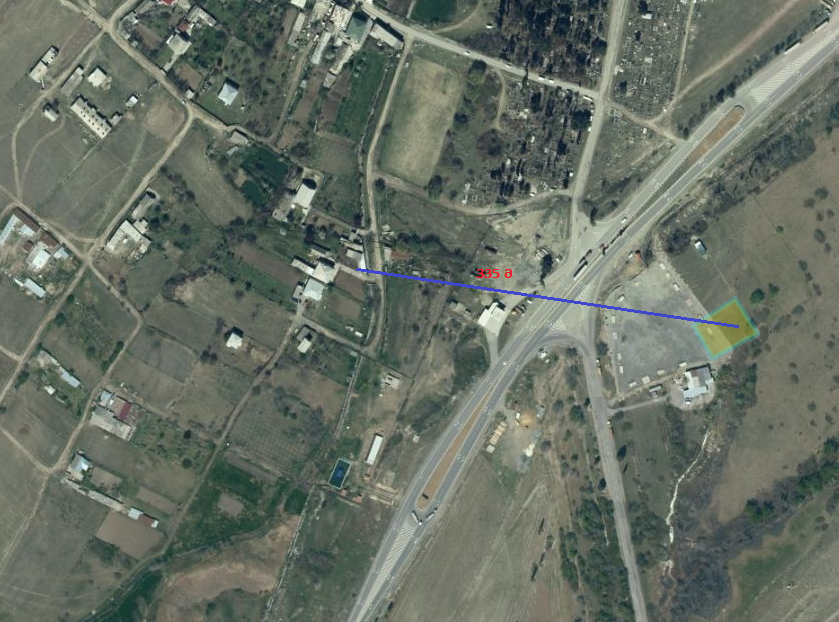 დანართი 2.2.3.2. დაგეგმილი საქმიანობის ზოგადი დახასიათება  საწარმოს პროფილია მოტორის, ინდუსტრიული(ტურბინის, კომპრესორების, ჰიდრავლიკური, ტრანსფორმატორების) სინთეტიკური და ნახევრად სინთეტიკური   ზეთების,  კოლოფის ზეთების და სხვ.  გამოყენების შემდეგ წარმოქმნილი ნარჩენი ზეთების ტერიტორიაზე შემოტანა, დროებითი დასაწყობება, მათი გადამუშავება შემდგომი გამოყენებისათვის ვარგის კონდიციამდე და მიღებული პროდუქციის საწარმოს ტერიტორიიდან გატანა - რეალიზაცია. ზეთების  გადამუშავება წარმოებს ვაკუუმური დისტილაციით და  აბსორბენტის გამოყენებით თანამედროვე ტექნოლოგიების ანალოგიური ტექნოლოგიით. აბსორბენტად გამოყენებული იქნება ბენტონიტური თიხა. 3.2.1. საპროექტო წარმადობა, ნედლეული, გამოყენებული საწვავი, სამუშაო რეჟიმიგადამუშავებული ზეთის მაქსიმალური რაოდენობა შეადგენს 1600ტ/წელს, ხოლო გამოყენებული თიხის - 400 ტონა/წელს. მიღებული პროდუქტის - აღდგენილი ზეთის მაქსიმალური რაოდენობა  შეადგენს 1300ტონა/წელს. აღნიშნული პროდუქტის გარდა ტექნოლოგიური პროცესის მიმდინარეობისას მიღებული იქნება ბიტუმი/ბენტონიტური თიხის ნარევი ნარჩენის სახით 700 ტონის ფარგლებში წლიურად. ნედლეულის მოპოვება მოხდება ადგილობრივ ბაზარზე, ხოლო ალტერნატიულ წყაროდ განიხილება უცხოეთიდან შემოტანილი ზეთი. ბენტონიტური თიხა შესყიდული იქნება ადგილობრივ სამომხმარებლო ბაზარზე. სამუშაო რეჟიმი შეადგენს წლიურად 250 სამუშაო დღეს, 14 საათიანი გრაფიკით. საწვავად გამოყენებული იქნება ბუნებრივი აირი - 40000კუბ.მ./წელი. დასაქმებული იქნება 10 ადამიანი.3.3. ტექნოლოგიური პროცესის აღწერა  3.3.1. საწარმოს ინფრასტრუქტურაინფრასტრუქტურის შემადგენელი ნაწილები შემდეგია:1. ნედლეულის მიღება-შენახვისათვის განკუთვნილი ცისტერნა - 1 ცალი,  მოცულობით 20კუბ.მ.;2.წყლის შენახვისათვის განკუთვნილი ცისტერნა - 2 ცალი,  მოცულობით 20კუბ.მ.;3.  ვაკუუმური ტუმბო, წარმადობით 80ლ/წთ – 1 ცალი;4. რეაქტორი  - 1 ცალი, 15000 ლიტრი ტევადობის  უჟანგავი ლითონის მასალისაგან დამზადებული ცილინდრული ფორმის ვერტიკალური ჭურჭელი;5. საწვავის წვის კამერა, წვის რეგულატორით 1 ცალი;6. წყლის გაცივების დანადგარი(ჩილერი) – 1 ცალი;7. I რესივერი 1 ცალი -  800 ლიტრი ტევადობის  ლითონის უჟანგავი მასალისაგან დამზადებული ჭურჭელი, სადაც ჩაედინება მსუბუქი ზეთის ფრაქცია;  8. II  რესივერი მიქსერით 1 ცალი,  15000 ლიტრი ტევადობის ლითონის უჟანგავი მასალისაგან დამზადებული ჭურჭელი, სადაც ჩაედინება მძიმე  ზეთის ფრაქცია   - ხდება მორევა ბენტონიტურ თიხასთან ერთად; 9. მექანიკური ფილტრი - 1 ცალი;10. რეზერვუარი კონდენსირებული წყლისთვის - მიწისქვეშა რეზერვუარ ტევადობით 8 კუბ.მ.;11.ლითონის რეზერვუარები საბოლოო პროდუქციის  შენახვა-გაცემისათვის - 2 ცალი, მოცულობით თითოეული 20 კუბ.მ.;12. ტექნოლოგიური გაზების წვის კამერა მავნე ნივთიერებათა გაფრქვევის მილით- 1ცალი;13. სახანძრო სისტემა;14. მანომეტრი, თერმომეტრები;14. მარტივი ტიპის ერთკამერიანი მიწისქვეშა რეზერვუარი - სალექარი უნებლიედ დაღვრილი ზეთისათვის - ზომებით 1x1x1მ. - 1 ცალი;3.3.2. ტექნოლოგიური ციკლი   ტექნოლოგიური დანადგარების შემადგენელი ნაწილებია ერთმანეთთან ლითონის მილებით დაკავშირებული რეზერვუარები, მილებზე დამონტაჟებული ონკანებით. ნედლეულის და საბოლოო პროდუქტის მიღება და ტრანსპორტირება ხორციელდება აღნიშნული ჩაკეტილი სისტემის ბოლო ეტაპზე - მიღებული საბოლოო პროდუქტების რეზერვუარებზე მილებით დაკავშირებული ვაკუუმ ტუმბოს მოქმედებაში მოყვანით, ხოლო ზეთის ტრანსპორტირების მიმართულებას უზრუნველყოფს შესაბამისი ონკანების მოქმედებაში მოყვანა(გაღება/დაკეტვა).    ნარჩენი ზეთების შეგროვება მოხდება ადგილობრივი ქსელიდან(ნარჩენი ზეთების წარმომქმნელი საწარმოები, ავტოტექმომსახურების ცენტრები და სხვა),  ძირითადად ქვემო ქართლში მდებარე საწარმოებიდან, რისთვისაც გამოყენებული იქნება კონტრაქტორი კომპანიის ავტოსატრანსპორტო საშუალებები. საწარმოში დამუშავების მიზნით მიღებული ნარჩენების ჩამონათვალი შემდეგია: მინერალური ქლორირებული ჰიდრავლიკური ზეთები  13 01 09*; მინერალური არაქლორირებული ჰიდრავლიკური ზეთები 13 0110 *; სინთეზური ჰიდრავლიკური ზეთები 13 01 11 *; ძრავისა და კბილანური გადაცემის კოლოფის მინერალური არაქლორირებული ზეთები და არაქლორირებული ზეთოვანი ლუბრიკანტები 13 02 05*; ძრავისა და კბილანური გადაცემის კოლოფის სინთეტიკური ზეთები და სხვა ზეთოვანი ლუბრიკანტები 13 02 06*; საიზოლაციო და თბოგადამცემი მინერალური ქლორირებული ზეთები, რომლებსაც არ ვხვდებით 13 03 01 პუნქტში 13 03 06* საერთო რაოდენობით 1600 ტონა წელი.  ტერიტორიაზე  შემოტანა მოხდება  ლითონის 200 ლიტრი ტევადობის კასრებით ან ავტოცისტრნებით. საწარმოს ტერიტორიაზე ნედლეულის დაცლა ნედლეულის მიმღებ ცისტერნაში მოხდება შემდეგნაირად: შემოტანილი ნედლეულის რეზერვუარის ზედა ნაწილში დატანილი ხვრელის ლუქის გახსნის შემდგომ მასში ჩაეშვება რეზინის მჭიდროდ მორგებული მილი, ხოლო მილის მეორე ბოლო ჩაეშვება ნედლეულის მიმღებ რეზერვუარზე ზემოდან დატანილი ხვრელის გავლით, რომელსაც ასევე გააჩნია ლუქი. ვაკუუმ ტუმბოს მოქმედებაში მოყვანით მიღებული პროდუქტი ჩაისხმევა რეზერვუარში, რის შემდგომ წრედიდან გამოირთობა ვაკუუმ ტუმბო, მოცილდება მიმღები მილი რეზერვუარებს და დაიხურება ნედლეულის მიმღები რეზერვუარის ლუქი.    ნედლეულის  მიმღები რეზერვუარიდან ზეთი ჩაისხმევა ღუმელ-რეაქტორში, მაქსიმალური რაოდენობით  4000 ლიტრი და იწყება  მისი  გახურება წვის კამერაში ბუნებრივი აირის წვის სითბოს ხარჯზე. წვის რეგულატორის საშუალებით ხორციელდება საწვავის სრული წვა. ზეთის ტემპერატურის 100-1200C-მდე მიყვანისთანავე მოხდება რეაქტორის დამცლელი  ონკანის გაღება და წარმოქმნილი ორთქლი  გადაადგილდება ღუმელ-რეაქტორთან ჰერმეტულად დაკავშირებულ ლითონის უჟანგავი მასალისაგან დამზადებულ მილში, რომელიც გაივლის ჩილერში. აღნიშნულ ტემპერატურაზე წარმოქმნილი ორთქლი წარმოადგენს წყლის ორთქლს, რომელიც ჩილერში განიცდის კონდენსაციას და მიღებული წყალი ჩაედინება პირველ რესივერში, რომლის დამცლელი ონკანის გაღების შემდგომ  ჩაედინება კონდენსირებული წყლის რეზერვუარში.  შემდგომ იკეტება დამცლელი რესივერის ონკანი და ხდება რეაქტორში ტემპერატურის გაზრდა 170-3200C-მდე, რა დროსაც ადგილი აქვს ზეთის მსუბუქი ფრაქციების გამოყოფას. ჩილერში ზეთის ორთქლის გავლისას ხდება ზეთის მსუბუქი ფრაქციების ორთქლის კონდენსირება და  თხევადი ზეთი ჩაედინება პირველ რესივერში, სადაც ხდება მისი დაყოვნება 1-2 საათის განმავლობაში, რა დროსაც ზეთი საბოლოოდ გაცივდება და შემდგომ  გადაიტვირთება მსუბუქი ფრაქციის რეზერვუარში(ხდება რეალიზაცია).  მსუბუქი ფრაქციის მიღების პროცესს თან ახლავს ე.წ. ტექნოლოგიური გაზების გამოყოფა, (ძირითადად პროპანი), რომელიც რეაქტორის ტექნოლოგიური გაზების ონკანის გაღებით გადაადგილდება წვის კამერაში, სადაც ხდება აღნიშნული გაზების დაწვა. იმ ფაქტის გათვალისწინებით, რომ მაღალი ტემპერატურის პირობებში ჰაერთან კონტაქტისას მათ ახასიათებთ თვითაალება, რათა არ მოხდეს გაზების უკუმიმართულებით გავრცელება, ტექნოლოგიური გაზების წვის კამერა აღჭურვილია უკუსარქველით, რომელშიც გავლის შემდგომ ისინი გაივლიან წყლის ფენას. ასეთი მოწყობილობა გამორიცხავს აალებადი  გაზების მოხვედრას რეაქტორში, რაც უსაფრთხოების თვალსაზრისით მეტად მნიშვნელოვანია. წარმოქმნილი ტექნოლოგიური გაზების მაქსიმალური რაოდენობა შეადგენს 4 კუბ.მ.-ს ყოველ 40 ტონა ნედლეულზე, სულ 600კუბ.მ.-ს.  ამ ეტაპის(3200C)  დასრულებისთანავე იკეტება პირველი რესივერის(მსუბუქი ზეთის) მიმღები ონკანი და იღება მეორე რესივერის(მძიმე ზეთის) მიმღები ონკანი, ამასთან აღნიშნულ რესივერში წინასწარ ჩაიყრება ბენტონიტური თიხის შესაბამისი რაოდენობა და იწყება ღუმელ რეაქტორში ტემპერატურის გაზრდა, ტემპერატურის 320 - 4250C-ის პირობებში ადგილი აქვს ზეთის მძიმე ფრაქციების ორთქლის წარმოქმნას,  რომელიც ჩილერში გავლის შემდგომ კონდენსირებული სახით  ჩაედინება მეორე რესივერში, სადაც ხდება მიქსერის მოქმედებაში მოყვანა და ნარევის მრავალჯერადი მორევა და დაყოვნება, რა დროსაც ადგილი აქვს ნავთობპროდუქტების ისეთი ფრაქციების ორთქლის გამოყოფას, რომელთა კონდენსირება ვერ მოხდა. აღნიშნული ნავთობპროდუქტების ორთქლი შესაბამისი მილის გავლით ჩაედინება კონდენსირებული წყლის რეზერვუარში. იმისათვის რომ ადგილი არ ჰქონდეს გაზების უკუმიმართულებით გავრცელებას, მეორე რესივერის ზედა ნაწილში დამონტაჟებულია უკუსარქველი წყლის ფენით. რესივერში საბოლოო პროდუქტის ფორმირების პროცესი გრძელდება 2-4 საათი, რის შემდგომ მიღებული ნარევი(ზეთი+თიხა) მექანიკური ფილტრის გავლის შემდგომ, სადაც ნარევს გამოეყოფა ზეთით დაბინძურებული თიხა, ჩაედინება მძიმე ზეთის რეზერვუარში, საიდანაც ხდება შემდგომი რეალიზაცია. მექანიკური ფილტრის დასუფთავება ხდება ყოველი ციკლის დამთავრების შემდეგ. ნავთობპროდუქტებით დაბინძურებული ბენტონიტური თიხა  ჩაიყრება  ლითონის კასრებში, რომლებიც განთავსდება საწარმოს ჩრდილოეთით ტერიტორიაზე გამოყოფილ, სახურავის ქვეშ მოქცეულ შემოღობილ, დაბეტონებულ ზედაპირზე და გაუკეთდება შესაბამისი მარკირება. გადაეცემა ლიცენზირებულ ორგანიზაციას. მაქსიმალური ტემპერატურის მიღწევისთანავე წყდება ღუმელ-რეაქტორისათვის საწვავის მიწოდება და იწყება მზადება ახალი ციკლისათვის. აღნიშნული ტექნოლოგიური ციკლის რამდენიმეჯერ განმეორების შემდეგ წყლის შენახვისათვის განკუთვნილი რეზერვუარში წყლის დონე იკლებს(ე.წ. ტექნოლოგიური დანაკარგები), რომლის შევსება ხდება პერიოდულად. წყლის შემოტანა მოხდება ავტოცისტერნით.        საწარმოს ტექნიკური დანადგარების პრინციპიალური სქემა მოცემულია დანართზე 3.1.   რეაქტორში ნედლეულის გაცხელება გრძელდება 3-4 საათის განმავლობაში, მაქსიმალური ტემპერატურა შეადგენს 4250C-ს, რის შემდგომ ხდება რეაქტორისადმი გაზის მიწოდების შეწყვეტა და იწყება მისი გაცივების პროცესი.  წარმოების ერთი სრული ციკლი შეადგენს 8-10 საათს. ამასთან უნდა აღინიშნოს, რომ ზეთის გადამუშავების პროცესს შიძლება მიეცეს უწყვეტი ხასიათი, კერძოდ, როდესაც რეაქტორიდან გადაიტვირთება ზეთის ორთქლი და რეაქტორი გაგრილდება, უკვე შესაძლებელი ხდება მასში  გადასამუშავებელი ზეთის მორიგი პორციის ჩატვირთვა და ახალი ციკლის დაწყება, რაც განაპირობებს 14 საათიანი სამუშაო რეჟიმის შემთხვევაში  მაქსიმუმ 2 ციკლის  დასრულებას. მიღებული პროდუქციის გაცემა წარმოებს ნედლეულის მიღების ანალოგიურად, პროდუქცია გაიცემა 200 ლიტრიან კსრებზე ან ავტოცისტერნებზე. ბენტონიტური თიხის შემოტანა მოხდება 25-50 კგ.-იანი ტომრებით და დასაწყობდება სახურავის ქვეშ ბეტონის ზედაპირის მქონე ტერიტორიაზე, საწარმოს ჩრდილოეთ ნაწილში. ტომრების გახსნა და რესივერის ღია ლუქში ჩაყრა მოხდება უშუალოდ გამოყენების  წინ, რის შემდგომ ლუქი დაიხურება. ყველა ტექნოლოგიური დანადგარი განთავსებული იქნება კედლების მქონე, სახურავის ქვეშ მოქცეულ დაბეტონებულ ფართობზე, რომლის პერიმეტრზე აშენდება 25-30 სმ. სიმაღლის კედელი. აღნიშნული ღონისძიებები გამორიცხავს ტერიტორიაზე ატმოსფერული ნალექების მოხვედრას, შესაბამისად სანიაღვრე წყლების წარმოშობას, ხოლო ზეთის ავარიული დაღვრის შემთხვევაში მისი ტერიტორიის გარეთ განვრცობას. ტექნოლოგიური ციკლის მიმდინარეობისას შესაძლებელია ადგილი ჰქონდეს ზეთის მცირე რაოდენობით დაღვრას მექანიკური ფილტრიდან, ამ შემთხვევაში დაღვრილი ზეთის განვრცობის თავიდან აცილების მიზნით, მექანიკური ფილტრს გააჩნია დახურული გარსაცმი დახრილი ფსკერით, რომელიც ძაბრის გავლით უერთდება რეზერვუარს,  საიდანაც დაღვრილი ზეთი ჩაიტვირთება რეაქტორში.  უნებლიედ დაღვრილი ზეთი ჩაიღვრება ამისათვის მოწყობილ მარტივი ტიპის ერთკამერიან სალექარში, ზომებით 1X1X1, საიდანაც გადაიქაჩება ზეთის მიმღებ რეზერვუარში, ხოლო ზეთის დიდი რაოდენობით დაღვრის შემთხვევაში, რასაც შეიძლება ადგილი ჰქონდეს  რეაქტორის გასკდომის ან ზეთის მიმღები ან/და  გასაცემი რეზერვუარების მთლიანობის დარღვევის დროს, დაღვრილი ზეთის გავრცელებას ტერიტორიის გარეთ ადგილი არ ექნება, რასაც უზრუნველყოფს საწარმოს ბეტონის ტენშუღწევადი ზედაპირი და პერიმეტრზე არსებული 30 სმ სიმაღლის ბეტონის კედელი, რომლითაც შექმნილია 90 კუბ. მ. მოცულობის ერთგვარი აბაზანა.  დაღვრილი ნავთობპროდუქტი გადაიქაჩება რომელიმე ცარიელ რეზერვუარში, ასეთის არსებობის შემთხვევაში, ხოლო მისი არ არსებობის შემთხვევაში - გამოძახებული იქნება ავტოცისტერნა, რომელშიც გადაიქაჩება დაღვრილი ნავთობპროდუქტი და გატანილი იქნება ტერიტორიიდან. დაბინძურებული ზედაპირი დაიფარება ადსორბენტით, რომელიც განთავსდება სახიფათო ნარჩენებისათვის გამოყოფილ ტერიტორიაზე სახიფათო ნარჩენების კონტეინერში და შემდგომ გადაეცემა ასეთი სახის ნარჩენების მართვის უფლების მქონე ორგანიზაციას.  საპროექტო ქარხნის ტექნოლოგიურ პროცესში წყლის გამოყენებას ადგილი აქვს ტექნოლოგიური დანადგარების ექსპლუატაციისას მათი გაცივებისათვის, რისთვისაც გამოყენებულია წყლის ბრუნვის ცირკულაციური სისტემა, რომელიც წარმოადგენს ჩაკეტილ სისტემას. ამ მიზნით გამოყენებული წყლის შენახვა მოხდება ჩილერთან არსებულ 20მ3 მოცულობის რეზერვუარში, რომელიც პერიოდულად შეივსება გარედან და იქნება მუდმივად სავსე მდგომარეობაში. უახლოეს მომავალში იგეგმება ჭაბურღილის მოწყობა.  ხანძრის წარმოქმნის შემთხვევაში მისი ლიკვიდაციისათვის გამოყენებული იქნება 20 ტონა ტევადობის რეზერვუარში მუდმივად არსებული წყალი, შესაბამისი ტექნიკური აღჭურვილობით(მილსადენი, ელექტროძრავი, ონკანი და სხვ), ასევე სახანძრო ინვენტარი, ჰაერქაფოვანი ცეცხლმაქრის სახით, რომელიც განთავსდება საწარმოს ჩრდილოეთ ნაწილში სახანძრო სტენდთან ერთად.   ტექნოლოგიური ციკლის დადგენილი წესით მიმდინარეობაზე კონტროლი და შესაბამისად შემდგომი ქმედებების განხორციელება წარმოებს რეაქტორზე დამონტაჟებული მანომეტრის და თერმომეტრის, ასევე რესივერებზე დამონტაჟებული თერმომეტრების მონაცემების გათვალისწინებით, რომლებზეც ხორციელდება ვიზუალური კონტროლით.  ქარხნის მოწყობისთვის მაშტაბური სამშენებლო, მიწის ან შედუღების სამუშაოები დაგეგმილი არ არის. ტექნოლოგიური პროცესების წარმართვისათვის გამოყოფილი მთლიან ფართობის(300 კვ.მ.) ე.წ „სენდვიჩის“ ტიპის ასაწყობი შენობის მოწყობისათვის  პერიმეტრზე დამონტაჟდება მიწაში ჩაბეტონებული რკინის ბოძები, რომელზეც მოეწყობა   ლითონის კონსტრუქციის მარტივი ტიპის კარკასი სპეციალური  პროფილებით(პროფნასტილის მასალის) სახურავის და კედლების შექმნისათვის, ტერიტორია დაიფარება ბეტონის ტენშეუღწევადი მასალით, პერიმეტრზე მცირე სიმაღლის კედლის არსებობით. მოეწყობა მარტივი ტიპის სალექარი ორმოს სახით. დანადგარები ტერიტორიაზე შემოტანილი იქნება დაშლილი სახით და ადგილზე აეწყობა. როგორც ნედლეულის ასევე ტექნოლოგიური დანადგარებისათის გამოყოფილი ფართობის ზედაპირი დაფარული იქნება ბეტონის ტენშეუღწევადი მასალით. საწარმოს მოწყობას დაჭირდება მცირე დრო (მაქსიმუმ 20 დღე).  აღნიშნული სამუშაოების წარმოებისათვის გამოყენებული იქნება სასაქონლო ბეტონი 100-120 კუბ.მ.-ის მოცულობით, რომელიც შემოტანილი იქნა ბეტონშემრევით(მიქსერით), ასევე წარმოებული იქნება ლითონთა ელექტროშედუღება ხელის შესადუღებელი აპარატით, რისთვისაც დაიხარჯება ცალობითი ელექტროდები 10 კგ.-ის ფარგლებში. ლითონთა ჭრა შესრულებული იქნება კუთხესახეხი მანქანით(,,ბალგარკა“). სასაქონლო ბეტონი ტერიტორიაზე შემოტანილი იქნება 20-ჯერ. სამუშაოები შესრულებული იქნა კონტრაქტორი კომპანიის მიერ. სამუშაოების წარმოებისას წარმოიქმნება  ნარჩენები ინერტული მასალის ნარჩენების სახით, 5-6 კუბ.მ.-ის მოცულობით, რომელიც გამოყენებული იქნება მიმდებარე ტერიტორიაზე ბუნებრივი ჩაღრმავებების შესავსებად, ასევე ლითონთა შედუღებისას წარმოქმნილი შედუღების ნარჩენების უმნიშვნელო რაოდენობა(0,5კგ.), რაც დასაწყობებული იქნება ტერიტორიაზე(ჩაბარდება ჯართის მიმღებ პუნქტს).   მუშათა გასახდელის, დასასვენებელი ოთახის  და ჰიგიენური კვანძის და საასენიზაციო ორმოს მოწყობა ტერიტორიაზე დაგეგმილი არ არის, ამ მიზნით გამოყენებული იქნება  მიმდებარედ არსებულ ავტოსადგომის ტერიტორიაზე უკვე არსებული ინრასტრუქტურა მოქმედი ჰიგიენულრი კვანძის და კოტეჯის სახით,  რომელიც წარმოადგენს დაგეგმილი პროექტის ინვესტორის საკუთრებას.ქვემოთ მოცემულ დანართებზე წარმოდგენილია დაგეგმილი საქმიანობის განთავსების ადგილის, მიმდებარე ტერიტორიების და მისასვლელი გზის ფოტო მასალა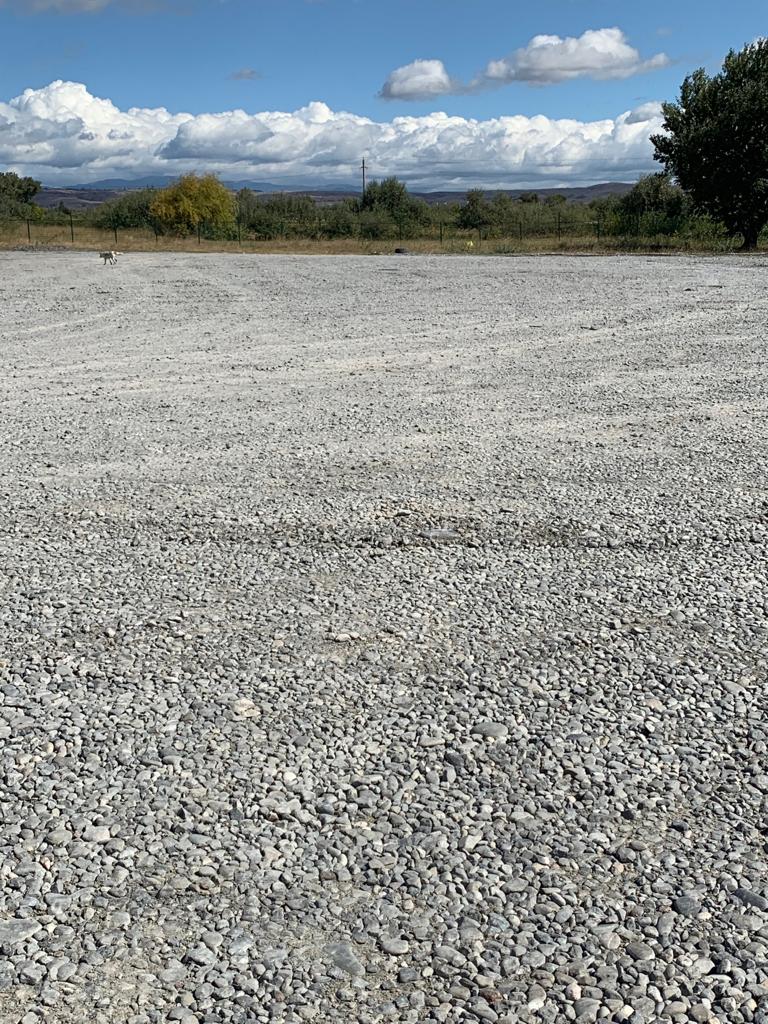 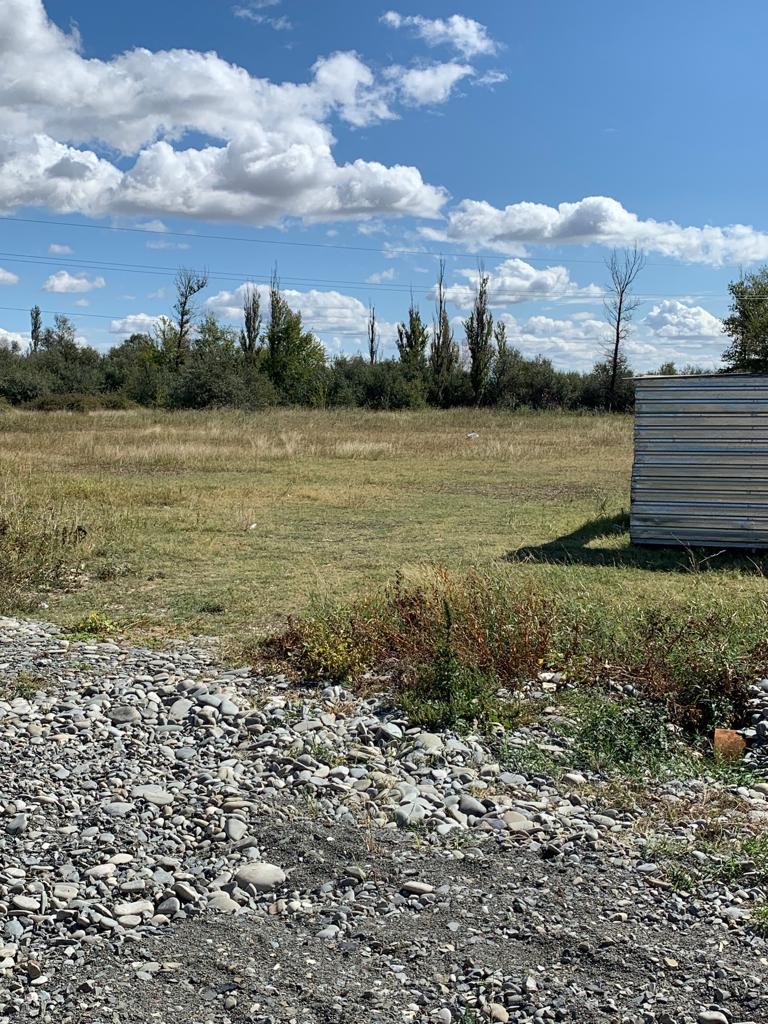 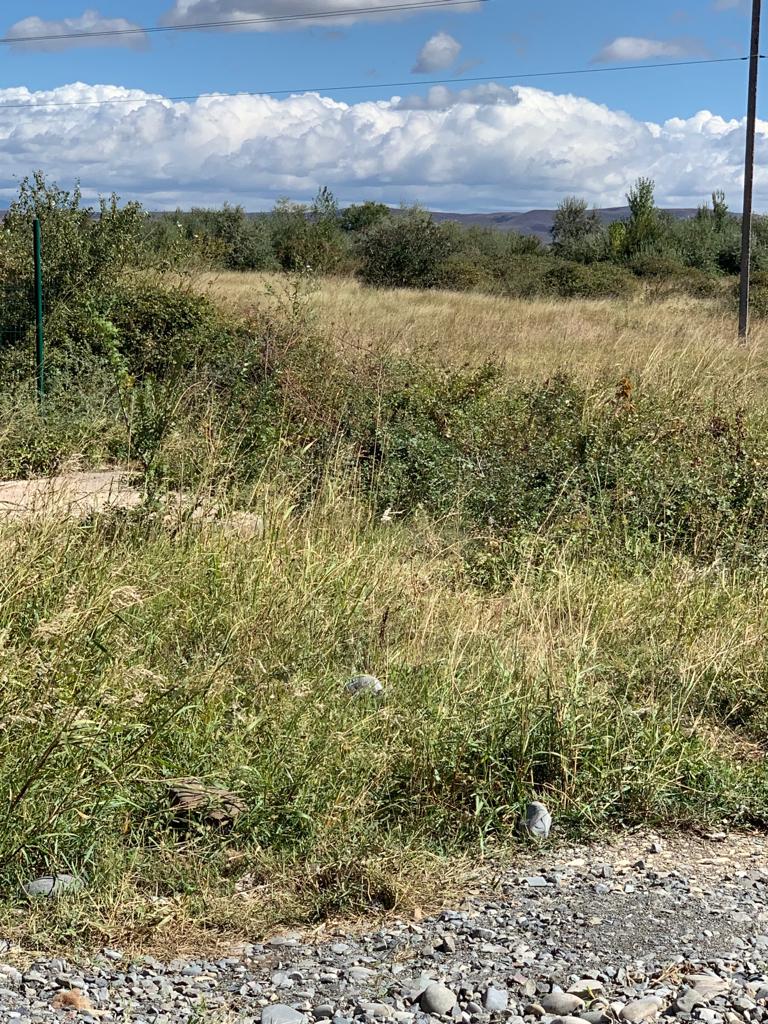 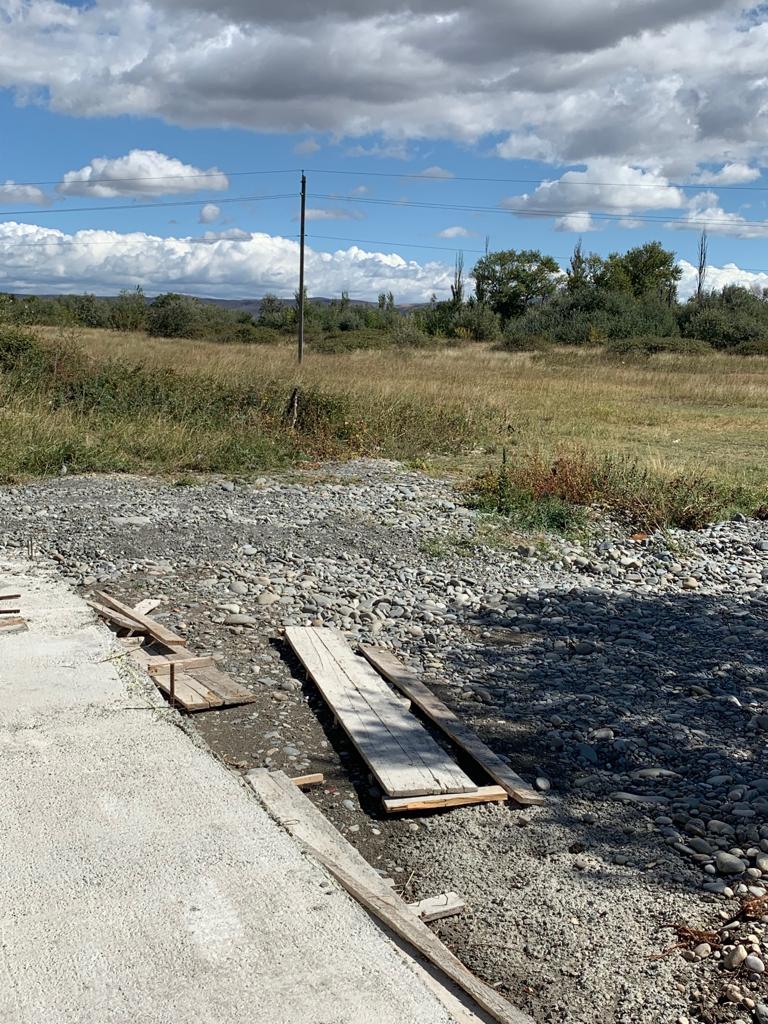 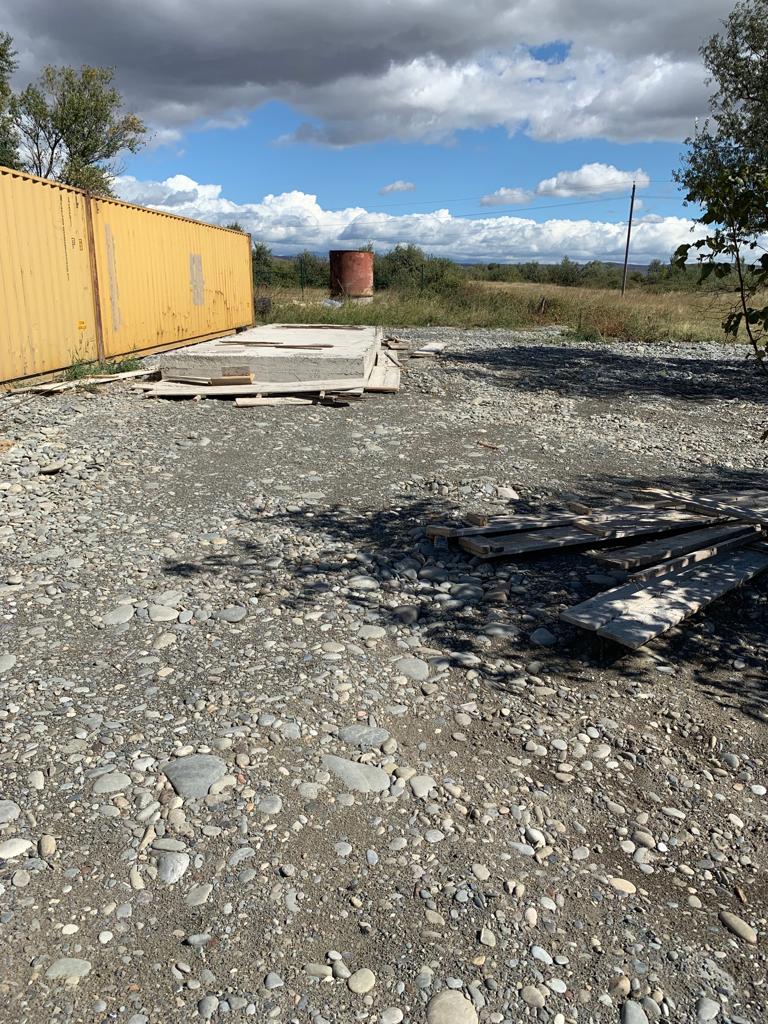 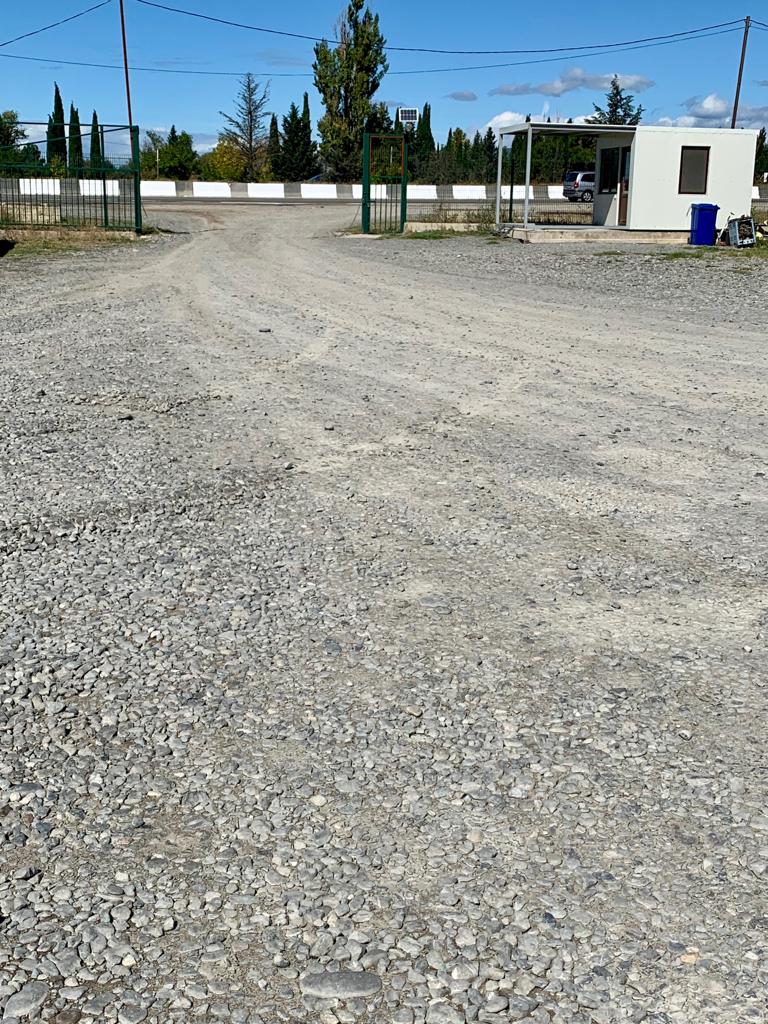 3.3.3.  წყლის  გამოყენება  საწარმოში ადგილი აქვს წყლის გამოყენებას შემდეგი მიზნებით: 1. ტექნოლოგიურ ციკლში;2. სასმელი  მიზნით;3. სახანძრო მიზნით.  3.3.3.1. წყლის გამოყენება ტექნოლოგიურ ციკლშიტექნოლოგიურ ციკლში წყალი გამოიყენება ზეთის გაგრილების  მიზნით, ამისათვის ფუნქციონირებს წყლის ბრუნვის ცირკულაციური სისტემა, რისთვისაც საწარმოში დამონტაჟდება ჩილერთან არსებული  წყლის ერთი რეზერვუარი, ტევადობით 20 კუბ.მ., საიდანაც მოხდება გაგრილების სისტემის უზრუნველყოფა წყლით. ტექნოლოგიური პროცესის მიმდინარეობისას შესაძლებელია ადგილი ჰქონდეს წყლის მცირე რაოდენობით დანაკარგს, ე.წ. ტექნოლოგიური დანაკარგის სახით, მაქსიმალური რაოდენობით 3-4 ტონა, რისი შევსებაც მოხდება. წყალი შემოტანილი იქნება ავტოცისტერნებით. დაგეგმილი გვაქვს ჭაბურღილის მოწყობა.3.3.3.2. წყლის გამოყენება სასმელი მიზნითამ მიზნით წყალი შემოტანილი იქნება ბუტილირებული სახით.3.3.3.3. წყლის გამოყენება სახანძრო მიზნით  ხანძრის წარმოქმნის შემთხვევაში მისი ლიკვიდაციისათვის გამოყენებული იქნება ტერიტორიაზე არსებული რეზერვუარი,  ტევადობით 20კუბ.მ., რომლის შევსებაც მოხდება ავტოცისტერნიდან.       3.3. 3.4.  ჩამდინარე წყლებიჩამდინარე წყლების წარმოქმნას ადგილი არ ექნება.4. პროექტის განხორციელების ალტერნატიული ვარიანტების ანალიზი      საწარმოს პროექტის მომზადების წინა საპროექტო სტადიაზე განხილული იყო შემდეგი ალტერნატიული ვარიანტები:-  არაქმედების ალტერნატივა, პროექტის საჭიროების დასაბუთება.-  საწარმოს განთავსების ადგილის  ალტერნატივები;-  ტექნოლოგიური ალტერნატივები;4.1. არაქმედების ალტერნატივა  ნამუშევარი, გამოუსადეგარი ზეთების რაციონალურად გამოყენების პრობლემა დგას მსოფლიოს უმეტეს ქვეყნებში, მათ შორის საქართველოში. ხშირად ნამუშევარი ზეთების არასწორი მართვა ხდება, რა დროსაც საფრთხის ქვეშ დგება ბუნებრივი გარემო და წარმოიქმნება ნეგატიური ეკოლოგიური ფონი. ბუნებრივ გზით მავნე კომპონენტების დაშლა ვერ ხდება, შესაბამისად საჭიროა მისი ან ინსინერაცია ან აღდგენის ოპერაცია. დაგეგმილი საქმიანობის ტექნოლოგია გულისხმობს გამოუსადეგარი, ნამუშევარი ინდუსტრიული ზეთების გადამუშავებას, რაც ხელს შეუწყობს როგორც გარემოში მავნე ნივთიერებების მოხვედრის რისკების არსებობას, ასევე გაჩნდება მის ხელახლა გამოყენების საშუალება.არაქმედების ალტერნატივა, ანუ პროექტის განხორციელების ნულოვანი ვარიანტი გულისხმობს, რომ საწარმო არ მოეწყობა და არ მოხდება მისი ექსპლუატაცია.  პროექტის განუხორციელებლობის შემთხვევაში შერჩეული ტერიტორიის ფარგლებში ადგილი არ ექნება დაგეგმილი საქმიანობით გამოწვეულ  ნეგატიურ ზემოქმედებას ბუნებრივ და სოციალურ გარემოზე. ამასთანავე, თუ გავითვალისწინებთ, რომ შპს ,,ალფა“-ს მიერ შემოთავაზებული ზეთის  გადამუშავების ტექნოლოგია აპრობირებულია მსოფლიოს წამყვან ქვეყნებში და გარემოსდაცვითი თვალსაზრისით ერთ-ერთი საუკეთესო მეთოდია, გარემოზე ნეგატიური ზემოქმედება უმნიშვნელო ხასიათის იქნება, ხოლო მისი მოსალოდნელი სოციალურ-ეკონომიკური სარგებელი შესაძლებელია გაცილებით დადებითი შედეგების მატარებელი იყოს რეგიონის ინფრასტრუქტურის და სოციალურ-ეკონომიკური მდგომარეობის გაუმჯობესების თვალსაზრისით(საწარმოში დასაქმებული იქნება 10 ადამიანი), ვიდრე გარემოზე მიყენებული მავნე ზემოქმედების შედეგად მოსალოდნელი უარყოფითი მხარეები.   ამრიგად, ეს ვარიანტი გულისხმობს:   საქმიანობაზე უარის თქმის შემთხვევაში ქვეყნის ტერიტორიაზე არსებული სხვადასხვა სახის და წარმოშობის ზეთების სახიფათო ნარჩენების შენახვა-დასაწყობების დღეს არსებული სისტემის შენარჩუნებას, რაც განაპირობებს გარემოს დაბინძურებას საშიში ტოქსიკური ნივთიერებებით, ხანძრის აღმოცენების მაღალ რისკს.არ იქმნება სამუშაო ადგილები, არ ვითარდება ეკონომიკა, რაც უარყოფითად მოქმედებს სოციალურ გარემოზე.  ამდენად, არაქმედების ვარიანტი უარყოფით ქმედებათა ხასიათს ატარებს და შესაბამისად მიუღებელია.4.2. ტერიტორიის შერჩევის ალტერნატივებისაწარმოს პროექტირების პროცესში განიხილებოდა მისი განთავსების რამდენიმე ალტერნატიული ვარიანტი, ისეთი კრიტერიუმების გათვალისწინებით, როგორიცაა:  ავტომაგისტრალთან სიახლოვე, საპროექტო ტერიტორიის ფუნქციონალური სტატუსი, მისასვლელი გზების, წყალმომარაგების,  ელექტრომომარაგების სისტემების სიახლოვე, მოსახლეობისაგან დაშორება, იჯარის პირობები, საპროექტო ტერიტორიის ბიომრავალფეროვნების მდგომარეობა და სხვა.   არსებული ვარიანტების გაანალიზების შედეგად აღნიშნული ტერიტორია საწარმოს მოწყობის ყველაზე ოპტიმალურ ტერიტორიად იქნა მიჩნეული. შერჩეული ტერიტორიის უპირატესობა მდგომარეობს შემდეგში:ტერიტორია მიეკუთვნება არასასოფლო-სამეურნეო კატეგორიას; საშიში გეოლოგიური პროცესების განვითარების რისკი ტერიტორიაზე არ ფიქსირდება;საპროექტო ტერიტორიაზე  არსებობს ელექტრომომარაგების სისტემა;ავტომაგისტრალთან სიახლოვე;საწარმოსათვის შერჩეული ტერიტორია უახლოესი საცხოვრებელი სახლიდან დაშორებულია 335 მ. მანძილით; ხელსაყრელი საიჯარო პირობები;მუშახელის ადგილობრივი მოსახლეობიდან მოზიდვის შესაძლებლობა;საწარმოს გავლენის ზონაში ზედაპირული წყლების არ არსებობა;ნედლეულისა და პროდუქციის ტრანსპორტირებისას არ იქნება გამოყენებული დასახლებულ პუნქტში გამავალი გზები, რაც არ გამოიწვევს მოსახლეობის შეწუხებას ხმაურით და გამონაბოლქვით;    ზემოთ ჩამოთვლილიდან გამომდინარე, შეიძლება ითქვას, რომ საწარმოს განთავსებისათვის შერჩეული ტერიტორია გარემოსდაცვითი თვალსაზრისით ოპტიმალურია და სწორი გარემოსდაცვითი მენეჯმენტის პირობებში, გარემოზე და ადამიანის ჯანმრთელობაზე მნიშვნელოვანი ნეგატიური ზემოქმედება ნაკლებადაა მოსალოდნელი.4.3. ტექნოლოგიური ალტერნატივებინარჩენი ზეთების ვაკუუმური დისტილაციის და აბსორბენტის გამოყენების(კონტაქტური მეთოდი) მეთოდებით ნარჩენი ზეთების რეციკლირება მსოფლიოში ერთ-ერთ ყველაზე აპრობირებულ მეთოდს წარმოადგენს, რომელიც სხვა ტექნოლოგიებით ზეთების რეგენერაციის მეთოდებთან შედარებით რიგი უპირატესობებით ხასიათდება. ამის სადემონსტრაციოდ წარმოვადგენთ უფრო ხშირად გამოყენებული მეთოდების შედარებით ანალიზს:1)	გოგირდმჟავათი გაწმენდის მეთოდი - გაწმენდის ასეთი მედოდის გამოყენებისას რეაგენტად გვევლინება გოგირდმჟავა, რომელიც შედის რეაქციაში  ფისებთან, ასფალტენებთან, უჯერ ნაერთებთან და  იწვევს მათ დაშლას. დაშლის პროდუქტები და ჭარბი (რეაქციაში არ შესული) გოგირდმჟავა გამოილექება მჟავე გუდრონის სახით, რომელიც შემდგომ ირეცხება ტუტე წყალხსნარით მჟავე პროდუქტების ნეიტრალიზების მიზნით.აღნიშნული მეთოდი მნიშვნელოვან ეკოლოგიურ საფრთხეს შეიცავს, რამდენადაც ამ დროს წარმოქმნილი ნარჩენის (მჟავე გუდრონი) უსაფრთხო უტილიზაცია მეტად რთული და ამავე დროს  არარენტაბელურია.2)	ჰიდროგაწმენდა - მიმდინარეობს 2ატმ. წნევის, სხვა და სხვა კატალიზატორებისა და წყალბადის მონაწილეობით 380-4000С-ის პირობებში. ჰიდროგაწმენდის პროცესში მონაწილე კატალიზატორების ნზ-ებში არსებული დამაბინძურებელი ნივთიერებებისაგან  დაცვის მიზნით იყენებენ სპეციალურ სორბენტებს.ასეთი მეთოდით მიღებული ზეთები გაწმენდის მაღალი ხარისხით გამოირჩევიან, ხოლო პროცესი ეკოლოგიური თვალსაზრისით -  მაღალი სისუფთავით. მეთოდი ძვირად ღირებულია.3)	ადსორბციული გაწმენდის მეთოდიადსორბციული გაწმენდის მეთოდები შემდეგია: კონტაქტური მეთოდი - ხდება ზეთის შერევა დაქუცმაცებულ ადსორბენტთან.პერკოლაციური მეთოდი - ხდება გასუფთავებული ზეთის გატარება ადსორბენტში.ურთიერთსაწინააღმდეგო ნაკადების მეთოდი - ხდება ზეთის და ადსორბენტის მოძრაობა ურთიერთ საწინააღმდეგო მიმართულებით. კონტაქტური გაწმენდის  მეთოდი ფართოდ გამოიყენება აშშ-ში. სქემა ითვალისწინებს   წყლისა და ნავთობის ფრაქციების მოცილების შემდგომ  კონტაქტური მეთოდით გაწმენდას. პროცესი მეტად მარტივია და მისი საშუალებით მიიღება სტაბილური და ხარისხიანი ბაზური ზეთები, რომელთა შერევა შესაბამის დანამატებთან ერთად შესაძლებელია ახალ  ზეთებთან. ადსორბენტის სახით ძირითადად ადგილი აქვს აქტივირებული თიხების  გამოყენებას.პერკოლაციური გაწმენდისას ადსორბენტის სახით აქტივირებულ თიხებთან ერთად ძვირადღირებული  სილიკაგელის გამოყენებაც ხდება.  ასეთი მეთოდით მიღებული ზეთები უფრო მაღალი გაწმენდის ხარისხით გამოირჩევიან.  ურთიერთსაწინააღმდეგო ნაკადების მეთოდი პროცესის უწყვეტად მიმდინარეობის  საშუალებას იძლევა, რაც ეკონომიურად უფრო მომგებიანია.აბსორბციული მეთოდით რეგენერაციის პროცესისას  აბსორბენტისა და დამაბინძურებელი ნივთიერებების უერთიერთმოქმედების შედეგად მიღებული პროდუქტი ნარევის მძიმე ფრაქციას წარმოადგენს და მისი გამოცალკევება ნარევიდან შესაძლებელია დალექვის საშუალებით, რომელიც გამოიყენება გუდრონის წარმოებაში.    ასეთი მეთოდების ნაკლოვანება ეკოლოგიური კუთხით აბსორბენტის დიდი რაოდენობით უტილიზაციის პრობლემაშია, თუმცა უკანასკნელ წლებში წარმოებაში სინთეზური ადსორბენტების დანერგვა საშუალებას იძლევა მათი მრავალჯერადი გამოყენებისა, რაც ეკოლოგიურ საფრთხეს მინიმუმამდე ამცირებს, თუმცა ასეთი ტიპის ადსორბენტები მეტად ძვირად ღირებულია.   4)	სელექციური (ექსტრაქციული) მეთოდი - პრინციპი მდგომარეობს შემდეგში: ხდება გასაწმენდ ზეთსა და შესაბამისი გამხსნელის ერთმანეთთან შერევა გარკვეული ტემპერატურის პირობებში. გამხსნელის შერჩევის კრიტერიუმები უნდა აკმაყოფილებდეს შემდეგს: მის მიერ არჩევითად უნდა ხდებოდეს მავნე დანამატების გახსნა და მასში არ უნდა იხსნებოდეს გასაწმენდი პროდუქტი, ამ შემთხვევაში ზეთი. ჩვეულებრივ ასეთ გამხსნელად გვევლინება ორგანული ნაერთები ფურფუნოლი და ფენოლი, თუმცა სხვა გამხსნელებიც შეიძლება აკმაყოფილებდეს აღნიშნულ მოთხოვნებს. ასეთი მეთოდი წარმოადგენს თანამედროვე, ეფექტურ და უნარჩენო ტექნოლოგიას _ უპირატესობა  მდგომარეობს იმაში, რომ გამხსნელების გამოყენება ხდება მცირე რაოდენობით, მრავალჯერადად და პრაქტიკულად ემისია ნულთანაა მიახლოებული. სელექტიური მეთოდის გამოყენებისას ნარევიდან მყარი ნახშირწყალბადების მოცილება ვერ ხდება, ამიტომ მისი გამოყენება როგორც წესი გაწმენდის სხვა მეთოდებთან კომბინაციაში (მაგ. ადსორბციული მეთოდი) ხორციელდება.  ნარჩენი ზეთების ვაკუუმური დისტილაციის და აბსორბენტის გამოყენების(კონტაქტური მეთოდი) მეთოდები  განხილულ მეთოდებთან შედარებით იმაში მდგომარეობს, რომ ადგილი არა აქვს ძვირად ღირებული ადსორბენტების და კატალიზატორების გამოყენებას, მეტად ენერგოეფქტურია,  ხასიათდება მაღალი გამოსავლიანობით, ადგილი  აქვს გარემოზე უმნიშვნელო ზემოქმედებას, წარმატებით წყვეტს ნარჩენი ზეთების უტილიზაციის პრობლემას.        ვაკუუმური დისტილაციის და აბსორბენტის გამოყენებით ზეთების გადამუშავების ტექნოლოგიის დროს წარმოქმნილი შედარებით დიდი რაოდენობით ნარჩენების უტილიზაციის პრობლემის წარმატებით გადაწყვეტის შემთხვევაში, ის წარმოადგენს ტექნოლოგიური თვალსაზრისით ყველაზე ოპტიმალურ ალტერნატივას.       5. გარემოს არსებული მდგომარეობის ანალიზიგარემოზე ზემოქმედების შესწავლისა და შესაძლო გავლენის შეფასებისათვის აუცილებელია საწარმოს განლაგების ტერიტორიისათვის ბუნებრივ-ეკოლოგიური ანალიზის ჩატარება. ზემოქმედების ქვეშ მოქცეული გარემოს არსებული მდგომარეობის დახასიათებისათვისამ ანალიზის შემადგენელი ნაწილებია:- ფიზიკურ-გეოგრაფიული დახასიათება;- გეოლოგიური მდგომარეობის შეფასება;- კლიმატურ-მეტეოროლოგიური პირობები;- ჰიდროლოგიური ქსელის დახასიათება;- ფაუნა და ფლორა;- ეკოლოგიური მდგომარეობის ანალიზი (მათ შორის: გარემოს კომპონენტების – ატმოსფერული ჰაერის, წყლის ობიექტების და ნიადაგის საწყისი მდგომარეობის, აგრეთვე გარემოზე ფიზიკური ზემოქმედების ხარისხობრივი მაჩვენებლების შეფასება);ჩამოთვლილი ეკოლოგიური ფაქტორების გარდა, დაგეგმილი საქმიანობის ყოველი კონკრეტული შემთხვევისათვის შესაძლებელია განსაკუთრებული მნიშვნელობის სხვა ფაქტორების არსებობაც, რაზედაც ყურადღების გამახვილება აუცილებელია გარემოსდაცვითი დამასაბუთებელი დოკუმენტაციის დამუშავების პროცესში. საპროექტო ობიექტის ბუნებრივი და სოციალური გარემოს ფონური მდგომარეობის აღწერა განხორციელდა არსებული საცნობარო, საფონდო მასალების, ოფიციალური სტატისტიკური მონაცემების საფუძველზე. 5.1 ზოგადი მიმოხილვა საკვლევი რაიონი - გარდაბნის მუნიციპალიტეტი ადმინისტრაციულად ქვემო ქართლის რეგიონს მიეკუთვნება. რეგიონი ტერიტორიის ფართობი 6,528 კვ. კმ-ია, რაც საქართველოს მთლიანი ტერიტორიის 10 %-ია. ქვემო ქართლის ადმინისტრაციულ-ტერიტორიული ერთეულებია: რუსთავი, ბოლნისი, გარდაბანი, დმანისი, თეთრი წყარო, მარნეულის და წალკის მუნიციპალიტეტები. მხარეში 353 დასახლებული პუნქტია, მათ შორის 7 ქალაქი, 8 დაბა და 338 სოფელი. ადმინისტრაციული ცენტრია – ქ. რუსთავი (თბილისიდან 35 კმ მანძილის დაშორებით).გარდაბნის მუნიციპალიტეტს ესაზღვრება ჩრდილოეთით მცხეთის, აღმოსავლეთით საგარეჯოს, დასავლეთით თეთრიწყაროს და მარნეულის მუნიციპალიტეტები, სამხრეთით კი აზერბაიჯანის რესპუბლიკა. მუნიციპალიტეტის ტერიტორიაა 160 900 ჰა (1 609 კმ2). ადმინისტრაციული ცენტრია ქალაქი გარდაბანი, რომელიც მდებარეობს გარდაბნის ვაკეზე, ზღვის დონიდან 310 მ. ქ. გარდაბნის მოსახლეობა 10 753 ათასი კაცია (2014 წ.). მანძილი ქალაქ თბილისსა და ქ. გარდაბანს შორის 39 კმ-ის ტოლია, რეგიონის ცენტრის რუსთავის და გარდაბანს შორის მანძილი 17 კმ-ია, ხოლო მანძილი საქართველო-აზერბაიჯანის საზღვრამდე 12 კმ-ია. ქალაქის გარდა მუნიციპალიტეტში 35 სოფელია რომელიც გაერთიანებულია 19 ადმინისტრაციულ-ტერიტორიულ ერთეულში.  დაგეგმილი საქმიანობისათვის გამოყოფილი ტერიტორია მდებარეობს ქ. თბილისის სამხრეთ ნაწილში, გარდაბნის მუნიციპალიტეტის სოფ. გამარჯვების ტერიტორიაზე, გარდაბნის ვაკეზე, თბილისის შემოვლითი საავტომობილო გზიდან სამხრეთ–დასავლეთით, 85 მ–ის მანძილზე, ზღვის დონიდან 520 მეტრზე. გარდაბნიდან დაშორებულია 35 კმ-ით. თბილისიდდან — 7კმ. 2014 წლის აღწერის მონაცემებით სოფელში ცხოვრობს 4670 ადამიანი.5.2 ფიზიკური გარემო 5.2.1. კლიმატი და მეტეოროლოგიური პირობებიგარდაბნის რაიონი მიეკუთვნება მშრალ სუბტროპიკულ ტრამალების კლიმატურ ზონას. ზონა მოიცავს ქვემო ქართლის ვაკეს, ვაზიანის ქვემოთ 300-დან 450 მ. სიმაღლემდე. მდინარე იორის ზეგანს და შირაქის ზეგანს. ზონის ტერიტორია გაშლილი და დაქანებულია სამხრეთ-აღმოსავლეთისკენ. დასავლეთიდან ჰაერის მასების შემოჭრა ხშირია და დიდი მნიშვნელობა აქვს ამინდის მსვლელობაზე საქართველოში ამინდის ანტიციკლონური ტიპის გაბატონების შედეგად, ზამთარი ქვემო ქართლში ცივი და მშრალია, ღრუბლიანობა კი ზომიერი, უცივესი თვის საშუალო ტემპერატურა მერყეობს 00C მახლობლად, მინიმალური ტემპერატურა ზამთრის თვეებში ხშირად ეცემა 00C -მდე და უფრო და ქვემოთ. პირველი ყინვას ზონაში ადგილი აქვს ნოემბრის პირველ დეკადაში, უკანასკნელს-აპრილის დასაწყისში. ტემპერატურის აბსოლუტური მინიმუმი შეიძლება ზონაში დაეცეს -20-230C  -მდე, მაგრამ ეს იშვიათობაა. საერთო წლიური აბსოლუტური მინიმუმი -25 0C -ის ფარგლებში მერყეობს. ყველაზე თბილი თვის (ივლისის) საშუალო ტემპერატურა 24-25 0C -ზე მეტია, ხოლო დაბლობ ადგილებში კი 26 0C აღემატება. ატმოსფერული ჰაერის ტემპერატურის ამპლიტუდა უდიდესია მთელს საქართველოში და დაახლოებით 25 0C უდრის. ნალექების საშუალო წლიური რაოდენობა 441-1000მმ-მდეა (იალნოს ქედზე). ნალექების მაქსიმალური დღიური ნორმა 147 მმ-ს აღწევს. ნალექების მაქსიმუმი (86 მმ) მაისში მოდის, მინიმუმი (16 მმ)- იანვარში. ნალექიან დღეთა რიცხვი წელიწადში საშუალოდ – 89. თოვლის საფარიან დღეთა რაოდენობა, საშუალოდ –26 დღე.მუნიციპალიტეტის ტერიტორიაზე გაბატონებულია ჩრდილოეთის, ჩრდილო-დასავლეთისა და სამხრეთ-აღმოსავლეთი ქარები, რომელთა სიჩქარემ 15 მ/წმ-სა და მეტს შიძლება მიაღწიოს. ქვემოთ მოყვანილ ცხრილებში და დიაგრამებზე წარმოდგენილია საპროექტო ტერიტორიის კლიმატური მახასიათებლები გარდაბნის მეტეოსადგურის მონაცემების მიხედვით. წყარო: სამშენებლო ნორმები და წესები „სამშენებლო კლიმატოლოგია“ პნ 01.05-08 ატმოსფერული ჰაერის ტემპერატურაფარდობითი ტენიანობა (%).ნალექების რაოდენობაქარის მახასიათებლები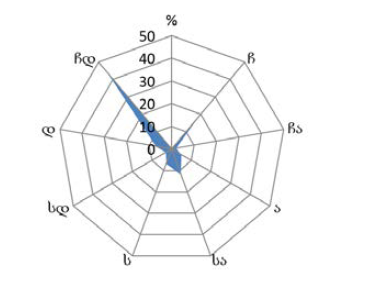 ატმოსფერული ჰაერის დაბინძურებაზე გავლენის მქონე გეოპარამეტრებისა და სხვა ძირითადი მახასიათებლების მნიშვნელობები მოცემულია ცხრილში 5.1.-ში.ცხრილი 5.1.5.2.2. ფონური კონცენტრაციებიფონური კონცენტრაციის მნიშვნელობები დგინდება საქართველოს გარემოსა და ბუნებრივი რესურსების სამინისტროს საჯარო სამართლის იურიდიული პირის - გარემოს ეროვნული სააგენტოს მიერ ატმოსფეროს დაბინძურების დაკვირვების პოსტებზე რეგულარული დაკვირვებების მონაცემების საფუძველზე. ამ მონაცემების არარსებობის შემთხვევაში ფონური კონცენტრაციის სავარაუდო მნიშვნელობები აიღება ცხრილი 5.2.-ის  მიხედვით.ცხრილი 5.2.მოცემულ შემთხვევაში ქ. გარდაბანისათვის  გამოყენებული იქნება ცხრილის მეოთხე რიგში (<10ათ.კაცი) მოცემული მნიშვნელობები.5.2.3. რადიაციული ფონის შეფასებაგარემოს ეროვნული სააგენტოს გარემოს დაბინძურების მონიტორინგის დეპარტამენტის მონაცემებით ქ. ბოლნისში γ-გამოსხივების ექსპოზიციური დოზის  საშუალო წლიურმა მნიშვნელობამ 2018 წელს შეადგინა 13.5 მკრ/სთ,  მ/წ-ის მაისის თვეში მიწისპირა ატმოსფერულ ჰაერში γ-გამოსხივების ექსპოზიციური დოზის საშუალო სიმძლავრე შეადგენდა 13,2მკრ/სთ.5.2.4. ხმაურის ფონური მდგომარეობა   საკვლევი ტერიტორიის ხმაურის ძირითად წყაროს მაგისტრალზე მოძრავი ტრანსპორტი წარმოადგენს. თბილისის შემოვლითი საავტომობილო მაგისტრალის ზოგიერთ მონაკვეთზე მზარდი მოძრაობის პირობებში ხმაურის დონემ შესაძლოა გადააჭარბოს ხმაურის დაშვებულ დღე-ღამურ ნორმას მიმდებარე საცხოვრებელი უბნების საზღვარზე. 5.2.5.ელექტრომაგნიტური გამოსხივება საკვლევ ტერიტორიაზე და მის მიმდებარედ სამრეწველო სიხშირის და რადიო სიხშირის დიაპაზონის ელექტრომაგნიტური გამოსხივების წყაროები არ არის განთავსებული. საკვლევ ტერიტორიაზე რადიოსიხშირის დიაპაზონის ელექტრომაგნიტური გამოსხივების ფაქტიური დონეები არ აღემატება ზღვრულად დასაშვებ დონეებს.5.3. გეოლოგიური გარემო  5.3.1.გეომორფოლოგიური პირობებიგეომორფოლოგიური თვალსაზრისით, საკვლევი უბანი მდებარეობს მდ. მტკვრის დეპრესიის, გარდაბნის ვაკეზე, რომელიც ხასიათდება ბრტყელი, ვაკე რელიეფით, რომელიც ოდნავ დახრილია მდ. მტკვრისაკენ. ალუვიური ტერასები ნაწილობრივ ნიველირებულია დენუდაციურ–აკუმულაციური პროცესებით. მიწის ზედაპირი ეროზიულად უმნიშვნელოდ არის დანაწევრებული, მიკრორელიეფში მხოლოდ საირიგაციო არხების ქსელია. 5.3.2. გეოლოგიური პირობები გარდაბნის ვაკე, წარმოდგენილია ზედა პლეისტოცენურ–მეოთხეული კონტინენტური ნალექების სახესხვაობებით. მდ. მტკვრის გასწვრივ, დალექილია ალუვიური კონგლომერატი, ქვიშნარი და თიხნარი, რომელსაც ჩრდილოეთით და ჩრდილო–აღმოსავლეთით ენაცვლება დელუვიურ–პროლუვიური თაბაშირიანი თიხები და ალუვიური ნალექები (კენჭნარ–ხრეშოვანი, ქვიშოვანი და თიხოვანი გრუნტები).5.3.3. სეისმური პირობებისაქართველოში ამჟამად მოქმედი სამშენებლო ნორმებისა და წესების „სეისმომედეგი მშენებლობა“ (პნ01.01.-09) მიხედვით, სამშენებლო მოედნის სეისმურობა, MSK64 შკალის შესაბამისად, არის 7 ბალი, სეისმურობის უგანზომილებო კოეფიციენტით – 0,11.       5.3.4.  ჰიდროგეოლოგიური პირობებისაქართველოს ტერიტორიის ჰიდროგეოლოგიური დარაიონების მიხედვით, საკვლევი ტერიტორია შედის მარნეული–გარდაბნის ფოროვანი და ნაპრალური წყლების არტეზიული აუზის აღმოსავლეთ ნაწილში, სადაც პლიოცენური ასაკის წყებებში განლაგებულია 8 წნევიანი შრე. მათი ქიმიური შედგენილობაა ჰიდროკარბონატული კალციუმიანი, მტკნარი და დაბალმინერალიზებული. გრუნტის წყლების ქიმიური შემადგენლობაა– სულფატურ–ჰიდროკარბონატული კალციუმიანი, მინერალიზაცია – 1,0 გ/ლ-დე. გრუნტის წყლების კვებაში მონაწილეობს ატმოსფერული ნალექები, სარწყავი წყლები და არტეზიული ჰორიზონტები.       5.3.5.  საინჟინრო გეოლოგიური პირობებისაქართველოს ტერიტორიის საინჟინრო გეოლოგიური დარაიონების მიხედვით, საკვლევი ტერიტორია მიეკუთვნება საქართველოს ბელტის, აღმოსავლეთი დაძირვის ოლქის, მტკვრის დაბლობის, მეოთხეული ალუვიურ–პროლუვიური ნალექების რუსთავი–მარნეულის რაიონს, სადაც გავრცელებულია ალუვიური კონგლომერატი, ქვიშნარი და თიხნარი, ასევე, ფხვიერი და პლასტიური ქანები და დამარილიანებული გრუნტები. ამ ნალექების სიმტკიცის მაჩვენებლები შემდეგია: წინააღმდეგობა ძვრაზე: –14-17 კგ/სმ2, c – 0,27–0,4 კგ/სმ2. საკვლევ ტერიტორიაზე, გეოდინამიკური პროცესები განვითარებული არ არის.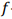 5.3.6.  ნიადაგები და ლანდშაფტები გარდაბნის რაიონის ნიადაგები ზონალურად არის გავრცელებული. ტერასულ ვაკეებზე წაბლა ნიადაგები ჭარბობს, ზეგანზე ნეშომპალა-სულფატური (გაჯიანი). მნიშვნელოვანი ფართობი უჭირავს შავმიწებსაც. მთისწინეთში ტყის ყავისფერი და მდელოს ყავისფერი, მეტწილად, კარბონატული ნიადაგებია, რომელთაც ზემოთ სხვადასხვა სახის ტყის ყომრალი ნიადაგი ენაცვლება. ქედების თხემები და მწვერვალები მეორეულ მთის მდელოს ნიადაგებს უჭირავს. განვითარებულია აგრეთვე ალუვიური (მდინარეთა ტერასებზე), ჭაობის (ტბების პირა ზოლში) და მლაშობი (ნატბეურებზე) ნიადაგები. ხევ-ხრამების ციცაბო ფლატეებზე ძლიერ ჩამორეცხილი ნიადაგებია.  გარდაბნის მუნიციპალიტეტში წარმოდგენილია სუბტროპიკების ვაკეთა, ზომიერად მშრალი სუბტროპიკების ზეგნების და ზომიერად ნოტიო ჰავიანი მთის ტყის ლანდშაფტთა ჯგუფებით, რაიონებშიც გამოიყოფა ნახევარუდაბნოს, მშრალი სტეპური (ვაკეებსა და ზეგნებზე), ჯაგეკლიანი და მეჩხერტყიანი (მთისწინეთში), მთა-ტყისა და მთა-მდელოს ლანდშაფტები. ინტრაზონალური ლანდშაფტებია: ჭალის (ტუგაის), ტყის (მტკვრის გასწვრივ), ჭაობებისა და მლაშობების (ტბების პირა ზოლში) ლანდშაფტები. 5.4.  ჰიდროლოგია გარდაბნის მუნიციპალიტეტის მთავარი მდინარეა მტკვარი, რომელიც აქ დაახლოებით 34 კმ  მანძილზე მიედინება. მისი შენაკადებია: მარჯვენა ვერე და წავკისის წყალი (ლეღვთახევი), მარცხენა ლოჭინი. მდ. მტკვარი ამიერკავკასიის უდიდესი მდინარეა, რომლის სიგრძე 1364 კმ-ია (185 კმ თურქეთში, 390 კმ საქართველოში, 789 კმ აზერბაიჯანში), ხოლო აუზის ფართობი - 188 ათ. კმ2. მტკვარი შერეული საზრდოობისაა და იკვებება თოვლის, წვიმისა და მიწისქვეშა წყლით. ჩამონადენის განაწილება საზრდოობს კომპონენტების მიხედვით: მიწისქვეშა წყლები - 38.6%, თოვლის წყლები - 36.6%, წვიმის წყლები - 24.8%.  მდინარისთვის დამახასიათებელია გაზაფხულის წყალდიდობა, ზაფხულისა და ზამთრის წყალმცირობა. გაზაფხულის წყალდიდობა მარტიდან ივნისის ბოლომდე გრძელდება. შემოდგომაზე წვიმებით გამოწვეული წყალმოვარდნები იცის. ივლის-აგვისტო და ზამთარი მტკვრისთვის წყალმცირობის პერიოდებია. მტკვრის ჩამონადენი წლის სეზონების მიხედვით ასე ნაწილდება: გაზაფხულზე ჩამოედინება წლიური ჩამონადენის 48,5%, ზაფხულში - 26,9%, შემოდგომაზე - 13,7%, ზამთარში - 10,9%. მტკვრის საშუალო წლიური ხარჯი თბილისთან 205 მ3/წმ-ია, შესართავთან 580 მ3/წმ. მტკვარს წლიურად კასპიის ზღვაში 18,1 კმ3 წყალი შეაქვს.  მუნიციპალიტეტის ტერიტორიაზე ასევე გაედინება ორხევი, ნავთის ხევი, ხევძმარი. ისინი წყლიანია ხშირი წვიმების დროს-გაზაფხულსა და შემოდგომაზე. მუნიციპალიტეტის ტერიტორიაზე მდებარეობა კუმისისა და ჯანდარის ტბები. მუნიციპალიტეტს გადაკვეთს სამგორის ზემო და ქვემო მაგისტრალური, გარდაბნის (მარინეს), თელეთის, ფონიჭალის სარწყავი არხები და მათი განშტოებები.   საპროექტო ტერიტორია მნიშვნელოვანი მანძილითაა დაცილებული უახლოესი ზედაპირული წყლის ობიექტიდან (მდ. მტკვრიდან დაცილების მინიმალური მანძილი შეადგენს დაახლოებით 5 კმ-ს,) და შესაბამისად მისი დატბორვის ფაქტები ისტორიულად არასდროს ყოფილა დაფიქსირებული.      5.5. ბიოლოგიური გარემო      5.5.1. ფლორა გეობოტანიკური თვალსაზრისით საკვლევი არეალი მიეკუთვნება აღმოსავლეთ საქართველოს ქვემო ქართლის ბარის გეობოტანიკურ რაიონს, რომლის კლიმატი მიეკუთვნება მშრალ კონტინენტურ სუბტროპიკულ ჰავას, სადაც ნალექების საშუალო რაოდენობა 350 მმ-ია.   საწარმოს მიმდებარე ტერიტორია  წარმოადგენს ვაკე მდელოს, ნაკლებად ურბანიზებულია. მდელოს მნიშვნელოვანი ნაწილი დაბალპროდუქტიული საძოვარია. ტერიტორიის ირგვლივ ჭარბობს სტეპის ბალახეულობა და ჯაგეკლიანი ბუჩქნარი, ხეები ტერიტორიაზე არ გვხვდება; არის მონაკვეთები რომელიც ბალახოვან მცენარეულობას სრულიად მოკლებულია და მხოლოდ შიშველი გრუნტი ჩანს. საწარმოს ტერიტორიის მონოტორინგმა, ასევე არსებული ლიტერატურულმა შეფასებამ საკვლევ არეალში ვერ გამოავლინა რომელიმე მნიშვნელოვანი ფლორისტული კომპონენტის არსებობა და აქედან გამომდინარე ტერიტორიისათვის მნიშვნელოვანი დამცავი ღონისძიებების დასაბუთება არ მოითხოვს საჭიროებას.  5.5. 2. ფაუნა ტერიტორია ძირეულად არის გარდაქმნილი ადამიანის სამეურნეო მოღვაწეობის შედეგად, აქედან გამომდინარე ნაკლებად მოსალოდნელია, რომ იგი სხვადასხვა ცხოველთა თავშესაფარს წარმოადგენდეს, რაც ჩვენს მიერ დადასტურდა ტერიტორიის შემოვლისას. რაც შეეხება ფაუნას, იგივე მიზეზთა გამო, ცხოველთა სახეობების მრავლფეროვნება აქ არ არის წარმოდგენილი. ტერიტორიის ვიზუალური აუდიტის დროს შემჩნეული იქნა მხოლოდ რეგიონის პირობებისათვის დამახასიათებელი ფაუნის სინანტროპული სახეობები.5.6. სოციალურ-ეკონომიკური გარემო 5.6.1 მოსახლეობა    2016 წლის მონაცემებით გარდაბნის მუნიციპალიტეტის მოსახლეობა შეადგენს 82,5 ათას ადამიანს, რაც საქართველოს საერთო მოსახლეობის 2,2%-ს, ხოლო ქვემო ქართის რეგიონის თითქმის 20%-ს შეადგენს. წინა წელთან შედარებით აღინიშნება მოსახლეობის მცირე (0,37%-იანი) ზრდა. ოფიციალური სტატისტიკის მიხედვით (წყარო: საქართველოს სტატისტიკის ეროვნული სამსახური) გარდაბნის მუნიციპალიტეტის მოსახლეობის რაოდენობა ნაჩვენებია ცხრილში 5.3.1.ცხრილი 5.3.1. 5.6.2 ეკონომიკა    ქვემო ქართლის რეგიონის და გარდაბნის მუნიციპალიტეტის მოსახლეობის ძირითადი შემოსავლების წყაროა სოფლის მეურნეობა (მიწათმოქმედება. მეცხოველეობა. მეფუტკრეობა). მცირე ბიზნესი (ვაჭრობა. საყოფაცხოვრებო მომსახურეობა) და საჯარო სამსახურები. ოფიციალური სტატისტიკის მიხედვით ქვემო ქართლის რეგიონის ფულადი შემოსავლები ზრდის ტენდენციით ხასიათდება. ბოლო მონაცემით ფულადი შემოსავლების დიდი წილი დაქირავებულ შრომაზე (აქ იგულისხმება როგორც კერძო სექტორში. ასევე საჯარო სამსახურში დასაქმებულები) მოდის (საერთო ფულადი შემოსავლების და ტრანსფერების დაახლოებით 44%). აღსანიშნავია. რომ საქართველოს საშუალო მონაცემთან შედარებით (227.1 ლარი) ქვემო ქართლის მოსახლეობის საშუალო თვიური შემოსავლები ერთ სულზე (165.3 ლარი) საკმაოდ ნაკლებია.   კონკრეტულად გარდაბნის მუნიციპალიტეტისთვის ბიზნესსექტორში დასაქმებულთა შრომის საშუალო თვიური ანაზღაურება მნიშვნელოვნად მეტია რეგიონის საშუალო მაჩვენებელზე და ასევე აღემატება საქართველოს საშუალო მაჩვენებელს. ჩამორჩება ქ. თბილისის მაჩვენებელს. 5.6.3 სოფლის მეურნეობა    სოფლის მეურნეობას ქვემო ქართლის ეკონომიკაში მნიშვნელოვანი ადგილი უჭირავს და რეგიონში წარმოებულ დამატებულ ღირებულებაში მისი წილი 19%-ია. მიწის რესურსი:   გარდაბნის მუნიციპალიტეტის ძირითადი ეკონომიკური საქმიანობაა სოფლის მეურნეობა. სასოფლო-სამეურნეო სავარგულების საერთო ფართობია 66 525 ჰა. რაც მთლიანი ტერიტორიის 41%-ს შეადგენს; აქედან სახნავ-სათესი მიწის ფართობია 37 049 ჰა (ს/ს მიწის 56%). სათიბ/საძოვარი 23 637 ჰა (ს/ს მიწის 36%). მრავალწლიანი ნარგავები – 5 979 ჰა (ს/ს მიწის 10%). შეკრების მონაწილეთა ინფორმაციით. მუნიციპალიტეტში ს/ს მიწის ფართობები ბოლო 10 წლის განმავლობაში თითქმის არ შეცვლილა. მემცენარეობა: მუნიციპალიტეტში ფართოდაა გავრცელებული მემცენარეობა. პრიორიტეტული კულტურებია: ხორბალი (მოსავლიანობა 2ტ/ჰა). ქერი (2.3ტ/ჰა). სიმინდი (5ტ/ჰა). იონჯა (5-6 ტ/ჰა). ასევე ბოსტნეული. ბოლო 10 წლის განმავლობაში ზემოჩამოთვლილი კულტურების მოსავლიანობა შემცირდა დაახლოებით 30-35%-ით. მოსავლის შემცირების მიზეზად სახელდება: მეურნეობის არაეფექტური გაძღოლა. როგორიცაა სარწყავი სისტემების გაუმართაობა. მავნებლებთან ბრძოლის არაეფექტური მეთოდები და აგრონომიული სამსახურის ფაქტიურად არ არსებობა; არახელსაყრელი ამინდი (გვალვა და წყალდიდობა). გამგეობის ინფორმაციით. სახნავი მიწები მთლიანად საჭიროებს რწყვას იმ დროს. როცა ირწყვება დაახლოებით 12 050 ჰა. ამისი მიზეზებია: არასაკმარისი წყლის რესურსი. საირიგაციო სისტემების სიმცირე და გაუმართაობა. არხოვანი რწყვის მეთოდის გამოყენება. მეცხოველეობა: ადმინისტრაციულ ერთეულში სათიბ-საძოვრების ფართობი 23 637 ჰა-ია (ს/ს მიწის 36%). სამუშაო ჯგუფის ცნობით. 2012 წლის მდგომარეობით. მსხვილფეხა რქოსანი პირუტყვის რაოდენობაა მუნიციპალიტეტში 33 700 სულს შეადგენს. ეს რიცხვი ბოლო 10 წლის განმავლობაში შემცირდა დაახ. 30%-ით. მუნიციპალიტეტში მეცხვარეობასაც მისდევენ. 2012 წლის მდგომარეობით. მუნიციპალიტეტში 45 000 სული ცხვარია. მათი რაოდენობა შემცირდა დაახ. 50%-ით.    პირუტყვი სხვა მუნიციპალიტეტიდანაც შემოყავთ ზაფხულის საძოვრებზე. თუმცა მათი რაოდენობა სამუშაო ჯგუფისთვის ცნობილი არ არის. სამუშაო ჯგუფმა ცხვრის სულადობის შემცირების მიზეზად დაასახელა უკანასკნელ წლებში ცხვრის დიდი რაოდენობით ექსპორტი. მუნიციპალიტეტში არ ხდება წველადობისა და ხორცპროდუქტიულობის მონიტორინგი. თუმცა. სამუშაო ჯგუფი ფიქრობს. რომ ხორცპროდუქტიულობა შემცირებული უნდა იყოს საკვების ნაკლებობის. ასევე ფერმერებს შორის მეურნეობის ეფექტურად გაძღოლის შესახებ ინფორმაციის ნაკლებობის გამო. ადგილობრივი მოსახლეობის პირუტყვზე გადაანგარიშებით. მუნიციპალიტეტში საძოვრების ერთ ჰექტარზე მოდის 1.4 სული მსხვილფეხა რქოსანი პირუტყვი და 2 სული 4-9 ცხვარი. ეს არ თუ დიდი მაჩვენებელია; თუმცა. გასათვალისწინებელია შემოყვანილი პირუტყვი და მშრალი კლიმატი. რის გამოც საძოვრების თვითაღდგენა ნელა ხდება. სამუშაო ჯგუფის ინფორმაციით. მუნიციპალიტეტი განიცდის საძოვრების დეფიციტს. რის გამოც ადგილი აქვს ჭარბ ძოვებას. უნდა აღინიშნოს. რომ მუნიციპალიტეტში სათიბ-საძოვრების შესანარჩუნებლად არანაირი ღონისძიება არ ტარდება. მათ შორის არც ნაკვეთმონაცვლეობას მიმართავენ. არ იცავენ ძოვების ნორმებს. (წყარო: USAID. პროგრამა - საქართველოს რეგიონებში კლიმატის ცვლილებისა და ზემოქმედების შერბილების ზომების ინსტიტუციონალიზაცია). 5.6.4 ტურიზმი ქვემო ქართლის ბუნებრივ-გეოგრაფიული პირობები. აგრეთვე ბუნებრივი. კულტურული და ისტორიული ძეგლები ქმნის რეგიონში ტურიზმის განვითარების შესაძლებლობას. ტურიზმის პერსპექტიული მიმართულებებია: ცხენოსნობა. სამონადირეო ტურიზმი. ეკოტურიზმი. შემეცნებითი ტურიზმი. ოჯახური ტურიზმი. ეთნოგრაფიული ტურიზმი. აგროტურიზმი. სამკურნალო-სარეაბილიტაციო ტურიზმი და სხვ. საკურორტო ზონებია დმანისის. ბოლნისის. თეთრიწყაროს. გარდაბნისა და წალკის მუნიციპალიტეტებში. ტურისტული ობიექტები არ შეესაბამება თანამედროვე სტანდარტებს. რეგიონისთვის გამოწვევას წარმოადგენს ტურიზმის ინფრასტრუქტურის გაუმჯობესება. ქვემო ქართლში სასტუმროების ნაკლებობა აღინიშნება. სექტორის მთავარ პრობლემებად რჩება პერსონალის დაბალი ანაზღაურება და უკიდურესად დაბალი ინვესტიციები ფიქსირებულ აქტივებში. შესაბამისად კი - მომსახურების დაბალი ხარისხი.5.6.5. საგზაო ინფრასტრუქტურა ქვემო ქართლის რეგიონში საავტომობილო გზების საერთო სიგრძე (დასახლებების შიდა გზების ჩათვლით) რეგიონში 3036 კმ-ია. ქვემო ქართლის ტერიტორიაზე გადის საერთაშორისო მნიშვნელობის სამი გზა: თბილისი-წითელი ხიდი (აზერბაიჯანის საზღვრისკენ). თბილისი-მარნეული-გუგუთი და მარნეული-სადახლო (სომხეთის საზღვრისკენ). საერთაშორისო მნიშვნელობის გზების საერთო სიგრძეა 229.2 კმ. შიდასახელმწიფოებრივი გზების მცირე და ადგილობრივი მნიშვნელობის გზების (მათ შორის მუნიციპალური ცენტრებისა და შესაბამისი დასახლებების დამაკავშირებელი გზების) დიდი ნაწილი არ არის დაფარული ასფალტის ან ბეტონის საფარით. მუნიციპალიტეტებში. ძირითადად. კერძო სატრანსპორტო ფირმებია წარმოდგენილი. უზრუნველყოფილია ტერიტორიული ერთეულების სატრანსპორტო კავშირი მუნიციპალიტეტის ადმინისტრაციულ ცენტრებთან. ასევე სტაბილურია რეგიონის გარეთ სატრანსპორტო კავშირი. სატრანსპორტო საშუალებები ჩამორჩება თანამედროვე სტანდარტებს. ქვემო ქართლის ტერიტორიაზე არსებული რკინიგზა ფუნქციონირებს ორი მიმართულებით: თბილისი-ბაქო. თბილისი-ერევანი. მიმდინარეობს თბილისი-წალკა-ახალქალაქის რკინიგზის მშენებლობა. დასრულების სტადიაშია თბილისი-რუსთავის დამაკავშირებელი ავტობანის მშენებლობა. (წყარო: ქვემო ქართლის რეგიონის განვითარების სტრატეგია 2014-2021 წლებში). საპროექტო არეალის ირგვლივ სატრანსპორტო ინფრასტრუქტურა დამაკმაყოფილებელია. ასევე გარკვეულ მონაკვეთებამდე მიდის გრუნტის გზები. 6. გარემოზე შესაძლო ზემოქმედების შეფასება და ანალიზიგარემოზე მოსალოდნელი ზემოქმედების შეფასება თითოეული გარემოს კომპონენტისათვის და პროექტის განხორციელების შედეგად მოსალოდნელი ზემოქმედებების შეჯამება მოხდა არსებულ ინფორმაციაზე დაყრდნობით. დადგენილი იქნა საქმიანობით გამოწვეული ზეგავლენის წყაროები და სახეები, რის საფუძველზეც მოხდა გარემოს მდგომარეობის რაოდენობრივი და ხარისხობრივი მახასიათებლების ცვლილებების პროგნოზირება, რაც იძლევა  საშუალებას გარემოს სხვადასხვა რეცეპტორებზე მოსალოდნელი ან ნაკლებად მოსალოდნელი ზემოქმედებების და მათი მნიშვნელობების გამოვლინების. აღნიშნული სამუშაოს ჩატარების საბოლოო მიზანს წარმოადგენს ობიექტის კონკრეტული და ქმედითუნარიანი გარემოსდაცვითი ღონისძიებების შემუშავება.   პროექტის განხორციელების შედეგად ყველაზე მნიშვნელოვან ზემოქმედებებად შეიძლება მივიჩნიოთ: ატმოსფერულ ჰაერში მავნე ნივთიერებათა ემისიები, ხმაურის გავრცელება, ნარჩენების წარმოქმნა  და სხვ. 6.1. ზემოქმედებები, რომლებიც ამოღებულია განხილვიდანინფორმაციის ანალიზის შედეგად საქმიანობის სპეციფიკის და შერჩეული ტერიტორიის   არსებული ფონური მდგომარეობის  გათვალისწინებით, ზოგიერთი სახის ზემოქმედებები განხილვას არ დაექვემდებარა და შესაბამისად მათ შესამცირებლად რაიმე კონკრეტული შემარბილებელი ღონისძიებების გატარება სავალდებულოდ არ ჩაითვალა. გზშ-ს განხილვიდან ამოღებული ზემოქმედებების სახეები როგორც მშენებლობის ასევე ექსპლუატაციის ეტაპებზე, მათი უგულვებელყოფის მიზეზების მითითებით, მოცემულია ცხრილში 6.1. და 6.2.ცხრილი 6.1. განხილვიდან ამოღებული ზემოქმედებები მშენებლობის ეტაპზეცხრილი 6.2. განხილვიდან ამოღებული ზემოქმედებები ექსპლუატაციის ეტაპზე6.2. ზემოქმედება ატმოსფერულ ჰაერზე6.2.1. ატმოსფერულ ჰაერში გამოყოფილი მავნე ნივთიერებები, გაფრქვევის წყაროებისაწარმოს ფუნქციონირების პროცესში  ადგილი აქვს საწარმოს უბნებზე მავნე ნივთიერებათა წარმოქმნას და გაფრქვევას ატმოსფეროში. გაფრქვევის წყაროებს წარმოადგენენ:1.ზეთის მიმღები და გამცემი რეზერვუარები; რეაქტორი; ტექნოლოგიური გაზების წვის კამერა; თიხის ჩაყრის ადგილი რეზერვუარში, ხოლო ატმოსფერულ ჰაერში გაფრქვეული მავნე ნივთიერებებია: ნახშირწყალბადები; აზოტის დიოქსიდი; ნახშირბადის ოქსიდი; ნახშირორჟანგი, ინერტული მასალის მტვერი.6.2.2. ატმოსფერულ ჰაერში გაფრქვეულ მავნე ნივთიერებათა სახეობები და     მათი ძირითადი მახასიათებელი სიდიდეები(ცხრილი 6.2.)ცხრილი 6.2.6.2.3.  ატმოსფერულ ჰაერში გაფრქვეულ მავნე ნივთიერებათა რაოდენობის ანგარიში 1. ნახშირწყალბადების გაფრქვევის ანგარიში ნედლეულის ჩატვირთვისას მიმღებ რეზერვუარში, გ-1ნედლეულის მიღება ხდება ნედლეულის მიმღებ 1 რეზერვუარში. წლის განმავლობაში მიღებული ნედლეულის მაქსიმალური  რაოდენობაა  1600 ტონა. ნედლეულის მიმღებ ავზში ავზებში ჩატვირთვის დროს გამოყოფილი ნახშირწყალბადების წამური ინტენსივობა იანგარიშება ლიტერატურული წყარო [7] -ის მიხედვით:M = (Y1 x Kрmax x Qчmax)/3600 ----------------------(1), სადაც,Y1 – რეზერვუარში ნავთობპროდუქტების ორთქლის კონცენტრაციაა, გ/მ3, მნიშვნელობა აღებული იქნება ლიტერატურული წყარო [9]  მე-12 დანართის მიხედვით და მოცემულ შემთხვევაში ტოლია 0.324-ს.Kрmax- შესწორების კოეფიციენტია და მოცემულ შემთხვევაში (მიწისზედა რეზერვუარებისათვის) უდრის 0.9-ს.Qчmax –ტუმბოს მწარმოებლურობაა (მ3/სთ) და მოცემულ შემთხვევაში ტოლია 4,8-ის.ფორმულაში შესაბამისი მნიშვნელობების ჩასმით მივიღებთ:M = (0.324 x 0.9 x 4,8)/3600=0.00039 გ/წმ.წლის განმავლობაში გაფრქვეული ნახშირწყალბადების რაოდენობა კი გამოითვლება იმავე მეთოდიკით მოწოდებული ფორმულით:G = (Y2 x Воз x Y3 x Ввл) x Kрmax x 10-6 + Gxр x Kнп x Nр--------------(2), სადაც,Y2 – რეზერვუარიდან გაფრქვეული ნავთობპროდუქტების გასაშუალოებული ხვედრითი კოეფიციენტია შემოდგომა-ზამთრის პერიოდისათვის, გ/ტ, მნიშვნელობა აღებული იქნება მეთოდიკის მე-12 დანართის მიხედვით და მოცემულ შემთხვევაში უდრის 0.2-ს.Воз- გადასხმული ნავთობპროდუტების რაოდენობაა შემოდგომა-ზამთრის პერიოდში (ტონა) და მოცემულ შემთხვევაში ტოლია 800-ს;Y3-რეზერვუარიდან გაფრქვეული ნავთობპროდუქტების გასაშუალოებული კოეფიციენტია გაზაფხული-ზაფხულის პერიოდისათვის, გ/ტ, მნიშვნელობა აღებული იქნება მეთოდიკის მე-12 დანართის მიხედვით და მოცემულ შემთხვევაში უდრის 0.2-სВвл-გადასხმული ნავთობპროდუტების რაოდენობაა გაზაფხული-ზაფხულის პერიოდში (ტონა) და მოცემულ შემთხვევაში ტოლია 800-სKрmax - შესწორების კოეფიციენტია და მოცემულ შემთხვევაში (მიწისზედა რეზერვუარებისათვის) უდრის 0.9-ს.Gxр -ნავთობპროდუქტების გაფრქვევები ერთ რეზერვუარში შენახვის დროს, მნიშვნელობა აღებული იქნება მეთოდიკის მე-13 დანართის მიხედვით და მოცემულ შემთხვევაში უდრის 0.066.Kнп-შემასწორებელი კოეფიციენტია, მნიშვნელობა აღებული იქნება მეთოდიკის მე-12 დანართის მიხედვით და მოცემულ შემთხვევაში უდრის 0.00027-ს.Nр-რეზერვუარების რაოდენობაა და მოცემულ შემთხვევაში ტოლია 1-ის.ფორმულას შესაბამისი მნიშვნელობების ჩასმით მივიღებთ:G= (0.2 x 800 + 0.2 x 800) x 0.9 x 10-6 + 0.066 x 0.00027 x 1 = 0,0003 ტ/წელ.2. ნახშირწყალბადების გაფრქვევის ანგარიში ზეთის გაცემისას  პირველი  რეზერვუარიდან,  გ-2.გაფრქვევების ანგარიში წარმოებს (1) და (2) ფორმულების მიხედვით, სადაც: Y1=0,324;   Kрmax = 0,9; Qчmax =4,8;   Воз= 400; Y3 = 0,2; Ввл = 400; Kрmax = 0,9; Gxр=0,066; Kнп =0,00027აღნიშნული მონაცემების გათვალისწინებით:                           M = (0.324 x 0.9 x 4,8 )/3600=0.00039 გ/წმ                G= (0.2 x 400 + 0.2 x 400) x 0.9 x 10-6 + 0.066 x 0.00027 x 1 = 0,00016ტ/წელ3. ნახშირწყალბადების გაფრქვევის ანგარიში ზეთის გაცემისას მეორე რეზერვუარიდან,  გ-3.საწარმოს პირობებიდან გამომდინარე ემისიები ატმოსფერულ ჰაერში თითოეული ნედლეულის გასაცემი რეზერვუარიდან ერთმანეთის ტოლია, ამიტომ დანარჩენი რეზერვუარებიდან მავნე ნივთიერებების გაფრქვევის ანგარიში არ განხორციელდება.4. მავნე ნივთიერებების გაფრქვევის ანგარიში  რეაქტორიდან, გ-4               რეაქტორში საწარმოს სრული დატვირთვით შესაძლებელია განხორციელდეს 2 სრული ტექნოლოგიური ციკლი სამუშაო საათების მაქსიმალური ხანგრძლივობით 2500 საათი წლიურად. რეაქტორში ადგილი აქვს ბუნებრივი აირის წვას  რაოდენობით  40000კუბ.მ./წელ.                ლიტერატურული წყარო [5] -ის თანახმად   1000კუბ.მ. ბუნებრივი აირის წვისას გაიფრქვევა შემდეგი მავნე ნივთიერებები: აზოტის დიოქსიდი - 0,0036ტონა, ნახშირჟანგი - 0.0089ტონა, ნახშირორჟანგი - 2ტონა. აღნიშნული მონაცემების გათვალისწინებით, გ-9 წყაროდან გაიფრქვევა:                                                      აზოტის დიოქსიდი     		                          M = 40000  x  0.0036 /1000 = 0,144ტ/წელ ;                                                               G  = 0,144 x 106 /( 2500  x 3600) = 0,016 გ/წმ;                                                            ნახშირჟანგი              	 	    		                                                      M = 40000 x 0.0089 /1000 = 0,356 ტ/წელ ;                                                               G  = 0,356 x 106 /(2500 x 3600) = 0,04გ/წმ;                                                 ნახშირორჟანგი   	    		                        M  = 40000 x 2 /1000 = 80 ტ/წელ;   5. მავნე ნივთიერებების გაფრქვევის ანგარიში ტექნოლოგიური გაზების წვისას, გ-5ტექნოლოგიურ გაზების წვის კამერაში ადგილი აქვს ნახირწყალბადების წვას წლიურად 500 საათის განმავლობაში 600 კუბ.მ.-ის ოდენობით. ლიტერატურული წყარო [2] -ის თანახმად:                                        აზოტის დიოქსიდი                                                   M = 600  x  0.0036 /1000 = 0,00216ტ/წელ ;                                                               G  = 0,00216 x 106 /( 500  x 3600) = 0,0012 გ/წმ;                                                            ნახშირჟანგი              	 	    		                                                      M = 600 x 0.0089 /1000 = 0,00534 ტ/წელ ;                                                               G  = 0,00534 x 106 /(500 x 3600) = 0,003 გ/წმ;                                                    ნახშირორჟანგი;   	    		            M  = 600 x 2 /1000 = 1,2 ტ/წელ; 6. არაორგანული მტვრის გაფრქვევის ანგარიში ბენტონიტური თიხის ჩაყრისას რეზერვუარში, გ-6; გამოყოფილი მტვრის რაოდენობა იანგარიშება ლიტერატურული წყარო [5]-ის შესაბამისად მოწოდებული ფორმულით:M = K1 x K2 x K3 x K4 x K5 xK7 x B x G x 106/3600გ/წმ, სადაც:K1 - მასალაში მტვრის ფრაქციის წილის მაჩვენებელი კოეფიციენტია;K2- მტვრის მთელი მასიდან აეროზოლში გადასული მტვრის წილის მაჩვენებელი კოეფიციენტია;K1 - მტვრის წარმოქმნაზე ქარის სიჩქარის გავლენის მაჩვენებელი კოეფიციენტია;K4 - გარეშე ზემოქმედებისაგან საწყობის დაცვითუნარიანობის მაჩვენებელი კოეფიციენტია;K5-  მტვრის წარმოქმნაზე მასალის სინოტივის გავლენის მაჩვენებელი კოეფიციენტია;K7- მასალის სიმსხვილეზე დამოკიდებულების მაჩვენებელი კოეფიციენტია; B – გადატვირთვის სიმაღლეზე დამოკიდებულების კოეფიციენტია;G - ობიექტის მწარმოებლობა ტ/სთ. ჩვენს შემთხვევაში  0,2 ტ/სთ; იმავე ლიტერატურული წყაროს  თანახმად, ფორმულაში შემავალი სიდიდეები   წარმოდგენილია  ცხრილი 5.1-ში;ანგარიშის წარმოებისას გათვალისწინებული იქნება ლიტერატურული წყარო[2], დანართი 117-ით დადგენილი გაფრქვევების მნიშვნელობების შემასწორებელი მტვრის დალექვის მახასიათებელი კოეფიციენტი,  კერძოდ: - 0,4.                         ცხრილი 5.1              M =0,4 х 0,05 х 0,02 х 1,2 х 0,1 х 1,0 х 0,8х 0,5 х 0,6 х 106/3600=0,0032 გ/წმ;	G =  0,0032 х 3600 х 250/106 =0,003 ტ/წელ;6.2.4.  ატმოსფერულ ჰაერში მავნე ნივთიერებათა გაბნევის ანგარიში, მიღებული შედეგები და ანალიზი;  ატმოსფერულ ჰაერში მოსალოდნელი ემისიების სახეობების და რაოდენობების დასადგენად გამოყენებული იქნა ავტომატიზებული კომპიუტერული პროგრამა ,,ეკოლოგი 3.0“, რომელიც აკმაყოფილებს მავნე ნივთიერებათა გაბნევის ნორმების სათანადო მოთხოვნებს. მანქანური ანგარიშისას ზდკ-ს მნიშვნელობები განისაზღვრება სპეციალურად შერჩეულ წერტილებში - საანგარიშო ბადის კვანძებში. საანგარიშო ბადედ მიღებულია კვადრატული ფორმის ტერიტორია 200მ x 200მ, ბიჯით - 50მ. ანალიზი განხორციელდა იმ შემთხვევისათვის, როდესაც ერთდროულად აფრქვევს ყველა წყარო. ასევე გათვალიწინებული იქნა მტვრის ფონური მაჩვენებლები რაიონის მოსახლეობის რაოდენობის მიხედვით, რომელიც არ აღემატება 5000-ს,  ამიტომ ფონურ მაჩვენებლად გამოყენებული იქნა ცხრილის(იხ. ცხრილი 5.2.)  მეოთხე რიგის მონაცემები. გათვლების წარმოება განხორციელდა უახლოესი სურსათის მწარმოებელ საწარმოს(შპს ,,ბიო პროდუქტების ჯგუფი“)  ტერიტორიის საზღვრთან, რომელიც   საწარმოდან დაშორებულია 48მ-ით, ასევე ფონად გათვალისწინებული იქნა დაგეგმილი საწარმოს ზემოქმედების ზონაში მოქმედი  ავტოგასამართი სადგურის(შპს ,,ლაკოილი) ატმოსფერულ ჰაერში ემისიები. მიღებული შედეგები წარმოდგენილია ცხრილში 6.4.ცხრილი 6.4.წარმოდგენილი გათვლების შედეგების ანალიზი გვიჩვენებს, რომ წარმოების პროცესში  ჰაერში გაფრქვეული მავნე ნივთიერებების კონცენტრაცია საწარმოდან 48 მეტრიან რადიუსში(უახლოეს სურსათის მწარმოებელი საწარმოს საზღვარზე) არ გადააჭარბებს მავნე ნივთიერებათა ზღვრულად დასაშვებ კონცენტრაციას, ამიტომ საწარმოდან 500 მეტრიან რადიუსში გათვლების ჩატარება მიზანშეუწონლად იქნა მიჩნეული. ატმოსფერულ ჰაერზე ზემოქმედება შემარბილებელი ღონისძიებების გათვალისწინებით, შეიძლება ჩაითვალოს დაბალი დონის ზემოქმედებად.6.3 ხმაურის გავრცელებასაწარმოს ექსპლუატაციის ეტაპზე ტერიტორიაზე ხმაურის წარმომქმნელი წყაროებია ვაკუუმ-ტუმბო და ნედლეულის და მზა პროდუქციის ტრანსპორტირებისათვის გამოყენებული ავტოსატრანსპორტო საშუალებები, რომელთაგან პირველი მათგანი საშუალო ან მაღალი ინტენსივობის ხმაურწარმომქმნელ წყაროს არ წარმოადგენს, ხოლო რაც შეეხება ავტოტრანსპორტს - ტერიტორიაზე ნედლეულის მიღების ან/და პროდუქციის გაცემის პროცესები განხორციელდება გამორთული ძრავის პირობებში.  მიმდებარე ტერიტორიაზე ხმაურის ინტენსივობის ერთგვარ მომატებას შესაძლებელია ადგილი ჰქონდეს ავტოტრანსპორტის გადაადგილებისას თბილისის შემოვლითი გზის მაგისტრალზე, რადგან საწარმომდე მისასვლელი გზის არჩევის ალტერნატივები არ არსებობს. ნედლეულის და მზა პროდუქციის ტრანსპორტირების სიხშირის(2-6 ოპერაცია დღის განმავლობაში), ავტომაგისტრალზე ავტოტრანსპორტის მოძრაობის მაღალი  ინტენსივობის და შემარბილებელი ღონისძიებების(ტრანსპორტირება მოხდება დღის საათებში, მაქსიმალური სიჩქარე <30კმ./სთ) გათვალისწინებით, ხმაურით გამოწვეული ზემოქმედება შეიძლება ჩაითვალოს დაბალი დონის ზემოქმედებად. 6.4.  ზემოქმედება ზედაპირულ და მიწისქვეშა წყლებზესაწარმოს ზემოქმედების ზონაში ზედაპირული წყლის ობიექტი არ არსებობს. საწარმოს  ექსპლუატაციის პირობებში საწარმოო ჩამდინარე წყლების წარმოქმნას ადგილი არ ექნება.    საპროექტო ქარხნის ტექნოლოგიურ პროცესში წყლის გამოყენებას ადგილი აქვს   ტექნოლოგიური დანადგარების ექსპლუატაციისას მათი გაცივებისათვის, რისთვისაც გამოყენებულია წყლის ბრუნვის ცირკულაციური სისტემა, რომელიც წარმოადგენს ჩაკეტილ სისტემას. აღნიშნული პროცესის მიმდინარეობისას წყლის დაბინძურება ზეთით ან სხვა მავნე ნივთიერებებით არ მოხდება. მიწისქვესა წყლების დაბინძურება შესაძლებელია გამოწვეული იყოს ტერიტორიაზე მავნე ნივთიერებების დაღვრისას ავტოტრანსპორტიდან მათი ტექნიკურად გაუმართაობის შემთხვევაში ან ტექნოლოგიური პროცესის მიმდინარეობისას უნებლიე დაღვრის სახით ან/და ავარიული სიტუაციების წარმოშობისას, როგორებიცაა რეაქტორის გასკდომა ან ზეთის მიმღები ან/და  გასაცემი რეზერვუარების მთლიანობის დარღვევა, ასევე ნარჩენების არასწორი მართვის შემთხვევაში.     ტექნოლოგიური ციკლის მიმდინარეობისას შესაძლებელია ადგილი ჰქონდეს ზეთის მცირე რაოდენობით დაღვრას მექანიკური ფილტრიდან, რომლის მოწყობის მიხედვით ზეთის დაღვრას ტერიტორიაზე ადგილი არ ექნება. უნებლიედ დაღვრილი ზეთი ჩაიღვრება ამისათვის მოწყობილ მარტივი ტიპის ერთკამერიან სალექარში, ზომებით 1X1X1მ, საიდანაც გადაიქაჩება ზეთის მიმღებ რეზერვუარში, ხოლო ზეთის დიდი რაოდენობით დაღვრის შემთხვევაში, რასაც შეიძლება ადგილი ჰქონდეს  რეაქტორის გასკდომის ან ზეთის მიმღები ან/და  გასაცემი რეზერვუარების მთლიანობის დარღვევის დროს, დაღვრილი ზეთის გავრცელებას ტერიტორიის გარეთ ან მიწისქვეშა წყლების დაბინძურებას ადგილი არ ექნება, რასაც უზრუნველყოფს საწარმოს ბეტონის ტენშუღწევადი ზედაპირი და პერიმეტრზე არსებული 30 სმ სიმაღლის კედელი, რომლითაც შექმნილია 90 კუბ. მ. მოცულობის ერთგვარი აბაზანა.  დაღვრილი ნავთობპროდუქტი გადაიქაჩება რომელიმე ცარიელ რეზერვუარში, ასეთის არსებობის შემთხვევაში, ხოლო მისი არ არსებობის შემთხვევაში - გამოძახებული იქნება ავტოცისტერნა, რომელშიც გადაიქაჩება დაღვრილი ნავთობპროდუქტი და გატანილი იქნება ტერიტორიიდან. დაბინძურებული ზედაპირი დაიფარება ადსორბენტით, რომელიც განთავსდება სახიფათო ნარჩენებისათვის გამოყოფილ ტერიტორიაზე სახიფათო ნარჩენების კონტეინერში და შემდგომ გადაეცემა ასეთი სახის ნარჩენების მართვის უფლების მქონე ორგანიზაციას.   საყოფაცხოვრებო ნარჩენების შეგროვება მოხდება სპეციალურ კონტეინერებში, ხოლო ტერიტორიიდან გატანა განხორციელდება შესაბამისი ხელშეკრულების საფუძველზე, დასუფთავების სამსახურის მიერ. სახიფათო ნარჩენების დროებითი განთავსებისათვის კი დაგეგმილია შესაბამისი სასაწყობო სათავსის მოწყობა. მიწისქვეშა წყლებზე ზემოქმედება შეიძლება ჩაითვალოს დაბალი დონის ზემოქმედებად. 6.5. ნიადაგზე/გრუნტზე ზემოქმედებასაწარმოს მოწყობის გათვალისწინებით და ტექნოლოგიური პროცესების სწორი ოპერირების შემთხვევაში, ნიადაგზე/გრუნტზე ზემოქმედებას ადგილი არ ექნება.6.6. ნარჩენების მართვა ექსპლუატაციის ეტაპზე ადგილი ექნება  საყოფაცხოვრებო,  არასახიფათო და სახიფათო კლასის ნარჩენების წარმოქმნას.        იმის გათვალისწინებით, რომ ერთ მომუშავეზე წლის განმავლობაში საშუალოდ წარმოიქმნება 0,73 მ3 მყარი საყოფაცხოვრებო ნარჩენი, საწარმოში  ყოველწლიურად წარმოიქმნება: 10  x 0,73 = 7,3 მ3/წელ  საყოფაცხოვრებო ნარჩენი;არასახიფათო ნარჩენები:შერეული ლითონი;შედუღებისას წარმოქმნილი ნარჩენი;მწყობრიდან გამოსული ხელსაწყოები; საყოფაცხოვრებო ნარჩენების შეგროვება მოხდება მათთვის სპეციალურად განკუთვნილ კონტეინერებში, რომელიც შემდგომ ნარჩენები განთავსდება მუნიციპალურ ნაგავსაყრელზე;სახიფათო კლასის ნარჩენებია:ნარჩენი საღებავი ან ლაქი, რომელიც შეიცავს ორგანულ ნივთიერებებს - 08 01 11* - H 3-B- ,,აალებადი“ H -5-,,მავნე“;საწმენდი ნაჭრები და დამცავი ტანისამოსი, რომელიც დაბინძურებულია საშიში ქიმიური ნივთიერებებით 15 02 02*  - Y9;ფილტრის დახარჯული თიხები 05.01.15*  -  Y11;წყლის თხევადი ნარჩენები, რომლებიც შეიცავს სახიფათო ნივთიერებებს - 16 10 01* -  H-6 სახიფათო ნარჩენების დროებითი განთავსებისათვის ტერიტორიაზე დახურულ ნაგებობაში დაიდგმევა სპეციალური მარკირების მქონე ჰერმეტული კონტეინერები. აღნიშნული ნარჩენები შესაბამის ხელშეკრულების საფუძველზე გადაეცემა იმ კომპანიებს, რომლებიც უფლებამოსილნი არიან მოქმედი კანონმდებლობის შესაბამისად აწარმოონ სახიფათო ნარჩენების გადამუშავება, აღდგენა ან უტილიზაცია. ნარჩენებით გამოწვეული ზემოქმედება შეიძლება შეფასდეს, როგორც დაბალი ან საშუალო დონის ზემოქმედება.6.7.ფაუნა და ფლორასაწარმოს უშუალო გავლენის ზონაში არ აღინიშნება ბუნებრივ პირობებში გავრცელებულ გარეულ ცხოველთა სახეობები. ამას გარდა, საწარმო შემოიღობება და საწარმოს ტერიტორიაზე ცხოველების შემთხვევით გადაადგილება გამორიცხულია. ადგილობრივ ფაუნაზე, მოსალოდნელია არაპირდაპირი ზემოქმედება, რაც დაკავშირებული იქნება ხმაურის და ატმოსფერულ ჰაერში მავნე ნივთიერებების გავრცელებასთან. საწარმოს ზემოქმედების ზონაში მცენარეულ საფარზე შესაძლებელია ადგილი ჰქონდეს მხოლოდ ჰაერის დაბინძურებით გამოწვეულ არაპირდაპირ ზემოქმედებას. თუ გავითვალისწინებთ აღნიშნული ფაქტორების მცირე მასშტაბებს,  ადგილობრივ ფაუნასა და ფლორაზე როგორც მშენებლობის, ასევე დაგეგმილი საქმიანობის განხორციელებისას რაიმე უარყოფით ანთროპოგენულ ზეგავლენას ადგილი არ ექნება და შეიძლება შეფასდეს, როგორც დაბალი დონის ზემოქმედება.6.8. ზემოქმედება ვიზუალურ-ლანდშაფტურ გარემოზექარხნის განთავსების ტერიტორიის მდებარეობის და ლანდშაფტის გათვალისწინებით,  საქმიანობის განხორციელების ტერიტორია ვიზუალურ-ლანდშაფტური ზემოქმედების ძირითადი რეცეპტორებისთვის (მოსახლეობა,საავტომობილო გზაზე მოძრავი მგზავრები) შეუმჩნეველი არ რჩება. ზემოქმედების მინიმიზაციის მიზნით საჭიროა:ნაგებობების ფერის და დიზაინის შერჩევა ისე, რომ მაქსიმალურად შეხამებული იყოს გარემოსთან;კონსტრუქციების, მასალების და ნარჩენების ისე განთავსება, რომ ნაკლებად შესამჩნევი იყოს ვიზუალური რეცეპტორებისთვის;ღამის განათების სისტემები მიმართული უნდა იყოს ტერიტორიის შიდა მხარეს.აღნიშნულის გათვალისწინებით, ზემოქმედება შეიძლება შეფასდეს, როგორც დაბალი დონის ზემოქმედება.6.9.  ზემოქმედება სატრანსპორტო ნაკადებზექარხნის განთავსების ტერიტორიის ადგილმდებარეობის გათვალისწინებით, სატრანსპორტო ოპერაციები განხორციელდება მხოლოდ თბილისის შემოვლითი გზის გამოყენებთ. ქარხნის ხელმძღვანელობის გათვლებით, ავტოტრანსპორტის ტვირთამწეობის გათვალისწინებით დღის განმავლობაში განხორციელებული სატრანსპორტო ოპერაციების რაოდენობა შეადგენს 2-6-ს. სატრანსპორტო საშუალებების გადაადგილების მთლიან მარშრუტზე გზის მდგომარეობის(დაფარულია ასფალტის საფარით), ტრანსპორტის მოძრაობის ჯერადობის  და შემარბილებელი ღონისძიებების(30 კმ./სთ-ზე ნაკლები სიჩქარე, ტრანსპორტირება მოხდება მხოლოდ დღის საათებში), ასევე თბილისის შემოვლით გზაზე ავტოტრანსპორტის მოძრაობის მაღალი ინტენსივობის გათვალისწინებით, აღნიშნული ზემოქმედება განხილული იქნა როგორც დაბალი დონის ზემოქმედება.   6.10. ზემოქმედება სოციალურ - ეკონომიკურ გარემოზე საწარმოს ექსპლუატაციის პროცესში სოციალურ-ეკონომიკურ პირობებზე ზემოქმედების განხილვისას გასათვალისწინებელია შემდეგი ფაქტორები: შესაძლო დემოგრაფიული ცვლილებები; მოსახლეობის დასაქმება; საწარმოში დასაქმდება მინიმუმ 10 ადამიანი,  რომელთა აბსოლუტური უმრავლესობა ადგილობრივი მოსახლეობა იქნება,  რაც უდავოდ დადებით ზემოქმედებას წარმოადგენს.6.11. ადამიანის ჯანმრთელობა და უსაფრთხოებადაგეგმილი საქმიანობის განხორციელების პირობებში ადამიანთა უსაფრთხოება რეგლამენტირებულია შესაბამისი სტანდარტებით, სამშენებლო ნორმებით და წესებით, აგრეთვე სანიტარული ნორმებით და წესებით. საწარმოს ექსპლუატაციის რეგლამენტირებული განხორციელების პირობებში ადამიანების (იგულისხმება როგორც მომსახურე პერსონალი, ასევე მიმდებარე მაცხოვრებლები) ჯანმრთელობასა და უსაფრთხოებაზე უარყოფითი ზემოქმედება პირდაპირი სახით მოსალოდნელი არ არის. დაწესებული რეგლამენტის დარღვევის (მაგალითად, სატრანსპორტო საშუალების ან/და საწარმოს დანადგარების არასწორი მართვა), აგრეთვე სხვადასხვა მიზეზის გამო შექმნილი ავარიული სიტუაციის შემთხვევაში შესაძლებელია როგორც არაპირდაპირი, ისე მეორადი უარყოფითი ზემოქმედება, საკმაოდ მძიმე სახიფათო შედეგებით (ტრავმატიზმი, სიკვდილი). თუმცა ზემოქმედება არ განსხვავდება იმ რისკისაგან, რომელიც დამახასიათებელია ნებისმიერი სხვა საქმიანობისათვის, სადაც გამოყენებულია მსგავსი სატრანსპორტო საშუალებები და დანადგარები. ტექნოლოგიური ციკლის სპეციფიკიდან გამომდინარე მოსახლეობაზე ზემოქმედების ერთ-ერთ მნიშვნელოვან წყაროდ შეიძლება ჩაითვალოს სატრანსპორტო საშუალებების გადაადგილება, რადგან გაანგარიშებების მიხედვით ხმაური და სხვა ემისიები არ აჭარბებს ზღვრულად დასაშვებ ნორმებს, მოსახლეობის ტრავმატიზმის(შეჯახება სატრანსპორტო საშუალებებთან) შემთხვევები შეიძლება გამოიწვიოს საპროექტო ტერიტორიაზე, როგორც ნედლეულის შემოტანამ ასევე პროდუქციის გატანამაც.  საჭირო იქნება შემარბილებელი ღონისძიებების გატარება, როგორც ნედლეულის შემოტანის, ასევე მიღებული პროდუქციის გატანისას, კერძოდ: დასახლებულ პუნქტთან ახლოს მდებარე ტერიტორიაზე ტრანსპორტის მოძრაობის სიჩქარის შეზღუდვა 30 კმ-ის ფარგლებში, ავტოტრანსპორტის ძრავების ტექნიკური გამართულობის კონტროლი. 6.12. კუმულაციური ზემოქმედება კუმულაციურ ზემოქმედებაში იგულისხმება განსახილველი პროექტის და საკვლევი რეგიონის ფარგლებში სხვა პროექტების (არსებული თუ პერსპექტიული ობიექტების) კომპლექსური ზეგავლენა ბუნებრივ და სოციალურ გარემოზე, რაც ქმნის კუმულაციურ ეფექტს. განსახილველი ობიექტიდან 200 მეტრ მანძილში მდებარე ავტოგასამართი სადგურის ატმოსფერულ ჰაერში ემისიების, რომელიც მიჩნეული იქნა ფონურ მაჩვენებლად, გათვალისწინებით(სუმაციური ეფექტი), ატმოსფერულ ჰაერში  საწარმოს ექსპლუატაციისას  მავნე ნივთიერებების მაქსიმალური კონცენტრაციები (ზდკ-ის წილებში) უახლოესი საწარმოს და საცხოვრებელი ზონის საზღვარზე არ აჭარბებს გათვალისწინებულ სიდიდეებს (1 ზდკ), ამიტომ კუმულაციურ ზემოქმედებას ადგილი არ ექნება.     7. გარემოზე ზემოქმედების შემარბილებელი ღონისძიებები     საწარმოს  საქმიანობის შედეგად მოსალოდნელი  ზემოქმედებების ანალიზის საფუძველზე შემუშავებული ნეგატიური ზემოქმედებების შემარბილებელი გარემოსდაცვითი ღონისძიებების ჩამონათვალი მოცემულია ცხრილი 7.1. -ის სახით. ცხრილი 7.1. 8. საქმიანობის გარემოსდაცვითი მენეჯმენტის და მონიტორინგის გეგმა    გარემოსდაცვითი მონიტორინგის გეგმის მიზანია გარემოზე შესაძლო ნეგატიური ზემოქმედების შემარბილებელი ზემოქმედების ღონისძიებების  შეფასება. გარემოსდაცვითი მონიტორინგის გეგმა უნდა მომზადდეს გარემოზე ზემოქმედების შეფასების ანგარიშით განსაზღვრული მონიტორინგის პრინციპების გათვალისწინებით.  მონიტორინგის გეგმის საშუალებით უნდა მოხდეს გარემოს ცალკეულ კომპონენტებზე წარმოდგენილი საქმიანობით რაიმე სახის უარყოფითი გავლენის იდენტიფიცირება და პერიოდული ან უწყვეტი მონიტორინგი. მონიტორინგმა ასევე უნდა უზრუნველყოს იმ შემარბილებელი ქმედებების შესრულება, რომლებიც განსაზღვრულია გარემოზე ზემოქმედების შეფასების ანგარიშში.მონიტორინგის გეგმის მიზანია ასევე დამატებითი გამოსასწორებელი ზომების ან ან შემარბილებელი ღონისძიებების იდენტიფიცირება, თუ ისინი არაეფექტურია გარემოზე არსებული ზეგავლენის აღმოსაფხვრელად ან შესამცირებლად.გარემოსდაცვითი მონიტორინგის და მენეჯმენტის მოცემულია 8.1. -ის სახით. ცხრილი8.1.             9. დასკვნები და რეკომენდაციები შპს ,,ალფა“ გეგმავს   ზეთების მეორადი გადამუშავების საწარმოს ექსპლუატაციას,   მაქსიმალური წარმადობით 1300 ტ/წელი, ნედლეულის მაქსიმალური რაოდენობით 1600ტ/წელი. დაგეგმილი საქმიანობის გარემოზე ზემოქმედების შეფასების წინამდებარე ანგარიშის მომზადების პროცესში შემუშავებული იქნა შემდეგი დასკვნები და რეკომენდაციები: დასკვნები:  შპს ,,ალფა“ საწარმოს მოწყობა დაგეგმილია გარდაბნის მუნიციპალიტეტის სოფ გამარჯვებაში, მჭიდროდ დასახლებული ტერიტორიიდაზე, რომლის საზღვრიდან უახლოესი მოსახლე დაშორებულია 234 მეტრით, ხოლო საწარმოს მიმდებარედ, მისგან 10 მეტრ მანძილში მდებარეობს სურსათის მწარმოებელი საწარმო.დაგეგმილი საქმიანობა ითვალისწინებს მეორადი ზეთების გადამუშავებას საერთაშორისო პრაქტიკაში დანერგილი ტექნოლოგიით - ვაკუუმური დისტილაციის მეთოდით აბსორბენტის გამოყენებით, რაც უზრუნვეყოფს გარემოზე ზემოქმედების რისკების მინიმუმამდე შემცირებას და მაღალი ხარსხის პროდუქციის მიღებას; ტერიტორიაზე არსებობს მისასვლელი გზები, ამიტომ დამატებით გზების მოწყობა არ იგეგმება;დაგეგმილი საქმიანობა განხორციელდება  ე.წ „სენდვიჩის“ ტიპის ასაწყობ შენობაში, მოეწყობა ღამის განათება;დაგეგმილი საქმიანობის ფარგლებში დასაქმდება 10 ადამიანი;საწარმოში ტექნოლოგიურიით გათვალისწინებულია საწვავად ბუნებრივი აირის გამოყენება; საქმიანობის განხორციელების ტერიტორიის სიახლოვეს ზედაპირული წყლის ობიექტები განლაგებული არ არის. ზედაპირული წყლების ხარისხზე ზემოქმედება მოსალოდნელი არ არის გზშ-ის ანგარიშში მოცემული გაანგარიშებების და გაბნევის მოდელირების შედეგების   მიხედვით საწარმოს ექსპლუატაციის  პროცესში მავნე ნივთიერებების მაქსიმალური კონცენტრაციები (ზდკ-ის წილებში) უახლოესი საწარმოს და საცხოვრებელი ზონის საზღვარზე არ გადააჭარბებს გათვალისწინებულ სიდიდეებს (1 ზდკ); უახლოესი მოსახლის საზღვარზე არსებული და დაგეგმილი შემარბილებელი ღონისძიებების გათვალისწინების შემთხვევაში ადგილი არ ექნება ხმაურის დონის გადაჭარბებას; ექსპლუატაციის ეტაპზე მცენარეულ საფარზე ან ცხოველთა სამყაროზე   რაიმე სახით ზემოქმედებას  ადგილი არ ექნება;ექსპლუატაციის ეტაპზე საწარმოს მიმდებარედ იგეგმება ხეების დარგვა და გამწვანებითი სამუშაოების ჩატარება;     საწარმოს ექსპლუატაციისას შესაძლებელია სუნის მცირე კვალის არსებობა, რომლის გავრცელებას უახლოეს დასახლებულ პუნქტამდე ადგილი არ ექნება; სამუშაო არეალიდან დაცული ტერიტორიები დაშორებულია დიდი მანძილით.  დაგეგმილი საქმიანობით დაცულ ტერიტორიაზე ზემოქმედებას ადგილი არ ექნება; ტერიტორიაზე ნაყოფიერი ფენა არ არსებობს,  შესაბამისად დაგეგმილი საქმიანობით ნიადაგის/გრუნტის ხარისხზე პირდაპირი ან ირიბი ზემოქმედება დაბალია; მიზანმიმართული მენეჯმენტისა და მონიტორინგის პირობებში საწარმოს ექსპლუატაციის  შედეგად ნარჩენებით გარემოს მნიშვნელოვანი დაბინძურება მოსალოდნელი არ არის; გზშ-ს ფარგლებში შემუშავებული შემარბილებელი და გარემოსდაცვითი მონიტორინგული სამუშაოები უზრუნველყოფს გარემოზე მოსალოდნელი ზემოქმედების მინიმიზაციას და საქმიანობის შედეგად მოსალოდნელი ავარიული სიტუაციების რისკების შემცირებას. რეკომენდაციები: პერიოდულად (წელიწადში ერთხელ) სასურველია საწარმოს ტერიტორიის ეკოლოგიური აუდიტის ჩატარება (შიდა რესურსებით ან მოწვეული კონსულტანტის მიერ) - გარემოზე და ადამიანი ჯანმრთელობაზე უარყოფითი ზემოქმედების თვალსაზრისით მაღალი რისკის მქონე უბნების გამოვლენა და პრობლემის გადაჭრა; საქმიანობის პარალელურად მოხდეს ტექნოლოგიური დანადგარების და მოწყობილობების მდგომარეობის ეტაპობრივი კონტროლი და ტექნოლოგიური პროცესის დახვეწა; პერსონალის აღჭურვა შესაბამისი დამცავი საშუალებებით; ნარჩენების სეგრეგაცია და შემდგომ შესაბამისი მართვა; მომსახურე პერსონალის პერიოდული სწავლება და ტესტირება გარემოს დაცვის და პროფესიული უსაფრთხოების საკითხებზე. 10 გამოყენებული ლიტერატურა და ინტერნეტ-წყაროები 1.    საქართველოს კანონი - გარემოსდაცვითი შეფასების კოდექსი 01.01.20182.  საქართველოს მთავრობის 2013 წლის 31 დეკემბრის №408 დადგენილება „ატმოსფერულ ჰაერში მავნე ნივთიერებათა ზღვრულად დასაშვები გაფრქვევის ნორმების გაანგარიშების ტექნიკური რეგლამენტის დამტკიცების თაობაზე“. 3.  საქართველოს შრომის, ჯანმრთელობისა და სოციალური დაცვის მინისტრის 2003 წლის 24 თებერვლის ბრძანება №38/ნ «გარემოს ხარისხობრივი მდგომარეობის ნორმების დამტკიცების შესახებ». 4.  საქართველოს ეკონომიკური განვითარების მინისტრის 2008 წლის 25 აგვისტოს ბრძანება № 1-1/1743 „დაპროექტების ნორმების-„სამშენებლო კლიმატოლოგია“. 5. საქართველოს მთავრობის 2013 წლის 31 დეკემბრის დადგენილება № 435 „დაბინძურების სტაციონარული წყაროებიდან ატმოსფერულ ჰაერში გაფრქვევების ფაქტობრივი რაოდენობის განსაზღვრის ინსტრუმენტული მეთოდის, დაბინძურების სტაციონარული წყაროებიდან ატმოსფერულ ჰაერში გაფრქვევების ფაქტობრივი რაოდენობის დამდგენი სპეციალური გამზომ-საკონტროლო აპარატურის სტანდარტული ჩამონათვალისა და დაბინძურების სტაციონარული წყაროებიდან ტექნოლოგიური პროცესების მიხედვით ატმოსფერულ ჰაერში გაფრქვევების ფაქტობრივი რაოდენობის საანგარიშო მეთოდიკის შესახებ ტექნიკური რეგლამენტის დამტკიცების თაობაზე“. 6. УПРЗА «ЭКОЛОГ-3». 2005 ;             7. Методическим указаниям по определению выбросовзагрязняющих веществ в атмосферу из резервуаров» (Новополоцк, 1999 г.)8. მთავრობის 2017 წლის 15 აგვისტოს ტექნიკური დადგენილება № 398 ,,საცხოვრებელი სახლებისა და საზოგადოებრივი/საჯარო დაწესებულებების შენობების სათავსებში და ტერიტორიებზე აკუსტიკური ხმაურის ნორმების შესახებ“ 9. საქართველოს ტერიტორიების საინჟინრო-გეოლოგიური პირობები მ.ლაპიაშვილი,  თბილისი 2012 წ;10. USAID. პროგრამა - საქართველოს რეგიონებში კლიმატის ცვლილებისა და ზემოქმედების შერბილების ზომების ინსტიტუციონალიზაცია11. ქართული საბჭოთა ენციკლოპედია, ტომი 12;12. ქვემო ქართლის რეგიონის განვითარების სტრატეგია 2014-2021 წლებისთვის - საინფორმაციო ბიულეტენი 13.  საქართველოს გეოლოგიური რუკა, გ. გუჯაბიძე თბილისი 2003; 14.  „საქართველოს ფიზიკური გეოგრაფია“, ლ. ი. მარუაშვილი, თბილისი, 1964; 15.  www.napr.gov.ge 16. Google Earth დანართები დანართი 1. 11. საქმიანობის შეწყვეტის შემთხვევაში გარემოს პირვანდელ მდგომარეობამდე აღდგენის  პირობები11.1.საწარმოს ან მისი ცალკეული უბნების მოკლევადიანი გაჩერება ან რემონტი   საწარმოს ექსპლუატაციის დროებითი შეჩერების ან რემონტის (მიმდინარე და კაპიტალური) შემთხვევაში, საწარმოს ხელმძღვანელობა  შეიმუშავებს საქმიანობის დროებით შეჩერებასთან ან რემონტთან დაკავშირებულ ოპერატიულ გეგმას, რომელიც პირველ რიგში უნდა მოიცავდეს უსაფრთხოების მოთხოვნებს და შეთანხმებული უნდა იყოს ყველა დაინტერესებულ იურიდიულ პირთან. 11.2. საწარმოს ან მისი ცალკეული უბნების ხანგრძლივი გაჩერება  საწარმოს ექსპლუატაციის ხანგრძლივი შეწყვეტის ან კონსერვაციის შემთხვევაში, საწარმოს ხელმძღვანელობის  მიერ შეიქმნება საკონსერვაციო გეგმა, რომელშიც გაწერილი  იქნება აუცილებელი ღონისძიებები და მათი შესრულების ვადები. გეგმის ძირითად შინაარსს წარმოადგენს უსაფრთხოების მოთხოვნები.      ქარხნის ხანგრძლივი შეჩერება გათვალისწინებულია წელიწადში დაახლოებით 3-4 თვის განმავლობაში.         საქმიანობის შეწყვეტამდე საჭიროა გატარდეს შემდეგი სახის ღონისძიებები:ტერიტორიის შიდა აუდიტის ჩატარება – ინფრასტრუქტურის ტექნიკური მდგომარეობის დაფიქსირება, ავარიული რისკების და გარემოსდაცვითი თვალსაზრისით პრობლემატური უბნების გამოვლენა და პრობლემის გადაწყვეტა;ქარხნის და სხვა ინფრასტრუქტურის დროებითი დემობილიზაცია - სასაწყობო მეურნეობის შეძლებისდაგვარად გამოთავისუფლება დასაწყობებული მასალებისგან;მოქმედი დანადგარების კონსერვაციის სამუშაოები; ტერიტორიის გარე პერიმეტრის გამაფრთხილებელი და ამკრძალავი ნიშნებით უზრუნველყოფა.    სამუშაო სეზონის დაწყების წინ მოხდება ინფრასტრუქტურის ტექნიკური ინსპექტირება და საწარმოს გაშვება მხოლოდ ინსპექტირების დროს აღმოჩენილი დაზიანებების აღმოფხვრის შედეგად.    11.3. საწარმოს ან მისი ცალკეული უბნების ლიკვიდაცია   საწარმოს ან მისი სტრუქტურული ერთეულის ლიკვიდაციის შემთხვევაში, გარემოს წინანდელ მდგომარეობამდე აღდგენის გზებისა და საშუალებების განსაზღვისათვის საწარმოს ხელმძღვანელობის მიერ შემუშავდება სპეციალური პროექტი,  რომელშიც აღწერილი იქნება გარემოს პირვანდელ მდგომარეობაში მოყვანის სამუშაოები და ქმედებები. რითაც უზრუნველყოფილი იქნება ტერიტორიის აღდგენა მინიმუმ პირვანდელ მდგომარეობამდე. პროექტი შეთანხმებული იქნება საქართველოს კანონმდებლობით უფლებამოსილ ორგანოებთან და ინფორმაცია მიეწოდება  ყველა დაინტერესებულ ფიზიკურ და იურიდიული პირს.      პროექტში  მოცემული იქნება ტექნოლოგიური პროცესების შეწყვეტის წესები და რიგითობა,  მოწყობილობების დემონტაჟი, სადემონტაჟო სამუშაოების ჩატარების წესები და პირობები, უსაფრთხოებისა და გარემოსდაცვითი ღონისძიებები  და სხვა. საწარმოს ლიკვიდაციის შემთხვევაში სამუშაოების დასრულების შემდეგ განხორციელდება გარემოსდაცვითი აუდიტი, რომლის მიზანია აღწეროს სარეაბილიტაციო და გარემოს პირვანდელ მდგომარეობამდე მიყვანის ღონისძიებების ეფექტურობა და დააფიქსიროს ობიექტის ლიკვიდაციის შემდეგ ტერიტორიის მდგომარეობა დაბინძურების არ არსებობის კონსტატაციის ჩათვლით. დანართი 2.    12. ავარიულ სიტუაციებზე რეაგირების გეგმა12.1. ავარიულ სიტუაციებზე რეაგირების გეგმის მიზნები და ამოცანებიავარიულ სიტუაციებზე რეაგირების გეგმის მიზანია ჩამოაყალიბოს და განსაზღვროს სახელმძღვანელო მითითებები საპროექტო ზეთის გადამამუშავებელი ქარხნის პერსონალისათვის, რათა უზრუნველყოფილი იყოს ნებისმიერი მასშტაბის ტექნოგენურ ავარიებზე და ინციდენტებზე, აგრეთვე სხვა საგანგებო სიტუაციებზე რეაგირების და ლიკვიდაციის პროცესში პერსონალის ქმედებების რაციონალურად, კოორდინირებულად და ეფექტურად წარმართვა, პერსონალის, მოსახლეობის და გარემოს უსაფრთხოების დაცვა.ავარიულ სიტუაციებზე რეაგირების გეგმის ამოცანებია:საქმიანობის დროს,  მისი სპეციფიკის გათვალისწინებით მოსალოდნელი ავარიული სახეების განსაზღვრა;თითოეული სახის ავარიულ სიტუაციაზე რეაგირების ჯგუფების შემადგენლობის, მათი აღჭურვილობის, ავარიულ სიტუაციაში მოქმედების გეგმის და პასუხისმგებლობების განსაზღვრა;შიდა და გარე შეტყობინებების სისტემის, მათი თანმიმდევრობის, შეტყობინების საშუალებების და მეთოდების განსაზღვრა და ავარიული სიტუციების შესახებ შეტყობინების (ინფორმაციის) გადაცემის უზრუნველყოფა;შიდა რესურსების მყისიერად ამოქმედება და საჭიროების შემთხვევაში, დამატებითი რესურსების დადგენილი წესით მობილიზების უზრუნველყოფა და შესაბამისი პროცედურების განსაზღვრა;ავარიულ სიტუაციებზე რეაგირების საორგანიზაციო სისტემის მოქმედების უზრუნველყოფა;ავარიულ სიტუაციებზე რეაგირების პროცესში საკანონმდებლო, ნორმატიულ და საწარმოო უსაფრთხოების შიდა განაწესის მოთხოვნებთან შესაბამისობის  უზრუნველყოფა.მოსალოდნელი ავარიულ სიტუაციებზე რეაგირების გეგმა ითვალისწინებს საქართველოს კანონების და საკანონმდებლო აქტების მოთხოვნებს.12.2. ავარიული შემთხვევების სახეებისაქმიანობის სპეციფიკის გათვალისწინებით მოსალოდნელია შემდეგი სახის ავარიები და ავარიული სიტუაციები:დამაბინძურებლების ავარიული დაღვრის რისკები; ხანძარი;საგზაოშემთხვევები; პერსონალის დაშავება (ტრავმატიზმი).უნდა აღინიშნოს, რომ ზემოთ ჩამოთვლილი ავარიული სიტუაციები შესაძლოა თანმდევი პროცესი იყოს და ერთი სახის ავარიული სიტუაციის განვითარებამ გამოიწვიოს სხვა სახის ავარიის ინიცირება.12.2.1. დამაბინძურებელი ნივთიერებების ავარიული დაღვრანავთობპროდუქტების დაღვრის რისკი შეიძლება დაკავშირებული იყოს მათი შენახვის პირობების დარღვევასთან, სატრანსპორტო საშუალებებიდან და ტექნიკიდან საწვავისა და ზეთების ჟონვასთან და სხვ.მაღალი რისკები არსებობს შემდეგ უბნებზე:რეაქტორის  განთავსების მოედანზე;ნავთობპროდუქტების რეზერვუარების განთავსების მოედანზე.ავარიის თანმდევი პროცესები შეიძლება იყოს:ხანძარი/აფეთქება;პერსონალის ან მოსახლეობის მოწამვლა.12.2.2.ხანძარიავარიის გამომწვევი ფაქტორი ძირითადად შეიძლება იყოს ანთროპოგენური, კერძოდ: მომსახურე პერსონალის გულგრილობა და უსაფრთხოების წესების დარღვევა, ნავთობპროდუქტების  და სხვა ადვილად აალებადი/ფეთქებადი მასალების შენახვის და გამოყენების წესების დარღვევა და სხვ. თუმცა აფეთქების და ხანძრის გავრცელების პროვოცირება შეიძლება სტიქიურმა მოვლენამაც მოახდინოს.ხანძრის განვითარების და აფეთქების რისკების თვალსაზრისით სენსიტიური უბნებია ნავთობსაცავების  ტერიტორია.ხანძრის თანმდევი პროცესები შეიძლება იყოს:საშიში ნივთიერებების ზალპური გაფრქვევა / დაღვრა;პერსონალის ტრავმები და მათი ჯანმრთელობის უსაფრთხოებასთან დაკავშირებული შემთხვევები.12.2.3. საგზაო შემთხვევებიპროექტის განხორციელებისას გამოყენებული იქნება სატვირთო მანქანები და მძიმე ტექნიკა. საზოგადოებრივი სარგებლობის და მისასვლელ გზებზე მათი გადაადგილებისას მოსალოდნელია: შეჯახება გზაზე მოძრავ სატრანსპორტო საშუალებებთან;შეჯახება ადგილობრივ მოსახლეობასთან; შეჯახება მუშახელთან; შეჯახება სხვა ტექნიკასთან.საგზაო შემთხვევების მაღალი რისკი დაკავშირებული იქნება სატრანსპორტო საშუალებების და  ტექნიკის შედარებით ინტენსიურ მოძრაობასთან. საგზაო შემთხვევების რისკების მინიმიზაციის მიზნით აუცილებელია რიგი პრევენციული ღონისძიებების გატარება, მათ შორის: მოძრაობის სიჩქარეების შეზღუდვა, გამაფრთხილებელი ნიშნების განთავსება, მოძრაობის რეგულირება  და სხვა.  12.2.4.მუშახელის დაშავებაგარდა სხვა ავარიულ სიტუაციებთან დაკავშირებული ინციდენტებისა მუშახელის ტრავმატიზმი შესაძლოა უკავშირდებოდეს: გამოყენებულ მძიმე ტექნიკასთან/მანქანებთან დაკავშირებულ ინციდენტებს; სიმაღლიდან გადმოვარდნას;მოხმარებული ქიმიური ნივთიერებებით მოწამვლას; დენის დარტყმას ძაბვის ქვეშ მყოფ დანადგარებთან მუშაობისას.12.3. ავარიული სიტუაციების წარმოქმნის ძირითადი პრევენციული ღონისძიებებინავთობპროდუქტების დაღვრის პრევენციული ღონისძიებები:ნავთობპროდუქტების  შემოტანის, შენახვის, გამოყენების და გატანის პროცედურები უნდა ხორციელდებოდეს მკაცრი მონიტორინგის პირობებში. მუდმივად უნდა მოწმდებოდეს შესანახი ჭურჭლის ვარგისიანობა;პერიოდულად უნდა მოწმდებოდეს ნავთობპროდუქტების საცავების დანადგარების ტექნიკური გამართულობა;ნივთიერებების მცირე ჟონვის ფაქტის დაფიქსირებისთანავე სამუშაოების შეწყვეტა რათა ინციდენტმა არ მიიღოს მასშტაბური ხასიათი.ხანძრის პრევენციული ღონისძიებები:პერსონალის პერიოდული სწავლება და ტესტირება ხანძრის პრევენციის საკითხებზე;ადვილად აალებადი და ფეთქებადსაშიში ნივთიერებების დასაწყობება უსაფრთხო ადგილებში.  მათი განთავსების ადგილებში შესაბამისი გამაფრთხილებელი ნიშნების მოწყობა; ხანძარსაწინააღმდეგო ნორმების დაცვა და ტერიტორიაზე ქმედითუნარიანი სახანძრო ინვენტარის არსებობა;ელექტროუსაფრთხოების დაცვა;სატრანსპორტო შემთხვევების პრევენციული ღონისძიებები:მოძრაობის ოპტიმალური მარშრუტების შერჩევა და მოძრაობის სიჩქარეების შეზღუდვა;გამოყენებული დროებითი და მუდმივი გზების კეთილმოწყობა და პროექტის მთელი ციკლის განმავლობაში მათი ტექნიკური მდგომარეობის შენარჩუნება;ტერიტორიაზე სამოძრაო გზებზე გამაფრთხილებელი, ამკრძალავი და მიმთითებელი საგზაო ნიშნების მოწყობა;პერსონალის ტრავმატიზმის/დაზიანების პრევენციული ღონისძიებები:სპეციალური და არა გაბარიტული ტექნიკის გადაადგილების დროს უზრუნველყოფილი იქნას ტექნიკის გაცილების უზრუნველყოფა სპეციალურად აღჭურვილი ტექნიკითა და მომზადებული პროფესიონალური პერსონალით.პერსონალის პერიოდული სწავლება და ტესტირება შრომის უსაფრთხოების საკითხებზე;პერსონალის აღჭურვა ინდივიდუალური დაცვის საშუალებებით;სახიფათო ზონებში შესაბამისი გამაფრთხილებელი ნიშნების მოწყობა;სპეციალური კადრების მომზადება, რომლებიც გააკონტროლებს სამუშაო უბნებზე უსაფრთხოების ნორმების შესრულების დონეს და დააფიქსირებს უსაფრთხოების ნორმების დარღვევის ფაქტებს.12.4. ინციდენტის სავარაუდო მასშტაბიმოსალოდნელი ავარიის, ინციდენტის სალიკვიდაციო რესურსების და საკანონმდებლო მოთხოვნების გათვალისწინებით, ავარიები და ავარიული სიტუაციები დაყოფილია რეაგირების 3 ძირითადი დონის მიხედვით. ცხრილში 12.1. მოცემულია ავარიული სიტუაციების აღწერა დონეების მიხედვით, შესაბამისი რეაგირების მითითებით. ცხრილი 12.1. ავარიული სიტუაციების აღწერადონეებისმიხედვით12.5. შეტყობინების სქემა ავარიული სიტუაციის დროსავარიის, ინციდენტის, ავარიული სიტუაციის აღმომჩენი პირი ვალდებულია აღნიშნულის თაობაზე დაუყოვნებლივ შეატყობინოს საწარმოს მენეჯერს. გარემოსდაცვითი მმართველი ვალდებულია: ავარიის, ინციდენტის, ავარიული სიტუაციის აღმომჩენი პირისგან მიიღოს შემდეგი ინფორმაცია: ავარიის, ინციდენტის სახე, ადგილმდებარეობა, შესაბამისი დანადგარის, მოწყობილობის დასახელება, ავარიის, ინციდენტის სავარაუდო მასშტაბი (I, II ან III დონე), ინფორმატორის სახელი, გვარი, თანამდებობა, სად იმყოფება, მონაცემები სატელეფონო უკუკავშირისათვის, აუცილებელი დეტალები მათი შემჩნევის შემთხვევაში; დაუყოვნებლივ გადასცეს აღნიშნულის თაობაზე ინფორმაცია ავარიულ სიტუაციებზე რეაგირების ჯგუფებს: H&SE ოფიცერი/უბნის სახანძრო-უსაფრთხოებაზე პასუხისმგებელ პირს. საჭიროების შემთხვევაში ინფორმაცია გადასცეს საგანგებო ვითარების გარე სამსახურებს: სახანძრო სამსახური/ სამედიცინო სამსახური/ საპატრულო პოლიცია და სხვ. დაუყოვნებლივ გადასცეს აღნიშნულის თაობაზე ინფორმაცია სხვა საწარმოების ხელმძღვანელებს. ავარიის შესახებ დეტალური ინფორმაციის მიღების შემდგომ, ინციდენტის შესახებ ინფორმაცია უნდა გადასცეს: ადმინისტრაციას; საჭიროების შემთხვევაში საგანგებო ვითარების ადგილობრივ ან რეგიონალურ სამსახურებს (მასშტაბური ავარიის დროს); დაინტერსებულ სახელმწიფო ორგანოებს და სხვა გარეშე ორგანიზაციებს, აგრეთვე მასმედიის საშუალებებს საზოგადოების ინფორმირებისათვის. 12.6. ავარიებზე რეაგირების ორგანიზაცია 12.6.1. რეაგირება ხანძრის შემთხვევაში ხანძრის აღმოცენების შემთხვევაში მომუშავე პერსონალის დაუყოვნებელი ქმედებაა ტერიტორიის სწრაფად დატოვება და უსაფრთხო ადგილას გასვლა. ხანძრის აღმოცენების ფაქტი მყისიერად ფიქსირდება მორიგე პერსონალის მიერ, რომელსაც მოქმედებაში მოყავს ხანძარსაწინააღმდეგო სპეციალური სისტემა, რომელიც მუშაობს რა  ავტომატურად, უზრუნველყოფს ხანძრის კერის სწრაფ ლიკვიდაციას. სამართავ პულტთან მორიგეობა იწარმოებს 24 საათის განმავლობაში. ხანძარსაწინააღმდეგო სისტემის შემადგენელი ნაწილებია მუდმივად გამართულ მდგომარეობაში არსებული: 20 ტონა ტევადობის წყლის რეზერვუარი, პერიმეტრზე შემოვლებული მილების სისტემა ონკანებით, სახანძრო ინვენტარი.   მასიური ხანძრის აღმოცენების შემთხვევაში გამოძახებული იქნება გარდაბნის საგანგებო სიტუაციების მართვის სამსახურის სახანძრო-სამაშველო ძალები.12.6.2. რეაგირება ნავთობპროდუქტების ავარიული დაღვრის შემთხვევაშინავთობპროდუქტების ავარიული დაღვრის შემთხვევისათვის მათი გარემოში განვრცობის თავიდან აცილების მიმართულებით საწარმოში დანერგილი ტექნოლოგია მთლიანად უზრუნველყოფს  დაღვრით გამოწვეული უარყოფითი შედეგების თავიდან აცილებას, კერძოდ, დაღვრილი ზეთის გავრცელებას ტერიტორიის გარეთ ადგილი არ ექნება, რასაც უზრუნველყოფს საწარმოს ბეტონის ტენშუღწევადი ზედაპირი და პერიმეტრზე არსებული 30 სმ სიმაღლის კედელი, რომლითაც შექმნილია 90 კუბ. მ. მოცულობის ერთგვარი აბაზანა(პრევენციული ღონისძიებები).  დაღვრილი ნავთობპროდუქტი გადაიქაჩება რომელიმე ცარიელ რეზერვუარში, ასეთის არსებობის შემთხვევაში, ხოლო მისი არ არსებობის შემთხვევაში - გამოძახებული იქნება ავტოცისტერნა, რომელშიც გადაიქაჩება დაღვრილი ნავთობპროდუქტი და გატანილი იქნება ტერიტორიიდან. 12.6.3. რეაგირება პერსონალის ტრავმატიზმის ან მათი ჯანმრთელობის უსაფრთხოებასთან დაკავშირებული ინციდენტების დროსადამიანის დაშავების აღმომჩენი პირის უპირველეს ქმედებას წარმოადგენს ინციდენტის შესახებ შეტყობინების სასწრაფო გადაცემა. სამაშველო ჯგუფის გამოჩენამდე დაშავებულს პირველადი დახმარება უნდა გაეწიოს შემდგომ ქვეთავებში მოცემული პირველადი დახმარების სტრატეგიის მიხედვით. პირველადი დახმარების გაწევამდე აუცილებელია სიტუაციის შეფასება და დადგენა ქმნის თუ არა საფრთხეს დაშავებულთა მიახლოვება და მისთვის დახმარების გაწევა. 12.6.3.1.  პირველადი დახმარება მოტეხილობის დროს არჩევენ ძვლის ღია და დახურულ მოტეხილობას:   ღია მოტეხილობისათვის დამახასიათებელია კანის საფარველის მთლიანობის დარღვევა. ამ დროს დაზიანებულ არეში არის ჭრილობა და სისხლდენა. ღია მოტეხილობის დროს მაღალია ინფიცირების რისკი. ღია მოტეხილობის დროს: o დროულად მოუხმეთ დამხმარეს, რათა დამხმარემ ჩაატაროს სხეულის დაზიანებული ნაწილის მობილიზაცია, სანამ თქვენ დაამუშავებთ ჭრილობას; o დაფარეთ ჭრილობა სუფთა საფენით და მოახდინეთ პირდაპირი ზეწოლა სისხლდენის შეჩერების მიზნით. არ მოახდინოთ ზეწოლა უშუალოდ მოტეხილი ძვლის ფრაგმენტებზე; o ჭრილობაზე თითებით შეხების გარეშე, საფენის ზემოდან ფრთხილად შემოფარგლეთ დაზიანებული არე სუფთა ქსოვილით და დააფიქსირეთ ის ნახვევით; o თუ ჭრილობაში მოჩანს მოტეხილი ძვლის ფრაგმენტები, მოათავსეთ რბილი ქსოვილი ძვლის ფრაგმენტების გარშემო ისე, რომ ქსოვილი სცილდებოდეს მათ და ნახვევი არ ახდენდეს ზეწოლას ძვლის ფრაგმენტებზე. დაამაგრეთ ნახვევი ისე, რომ არ დაირღვეს სისხლის მიმოქცევა ნახვევის ქვემოთ; o ჩაატარეთ მოტეხილი ძვლის იმობილიზაცია, ისევე, როგორც დახურული მოტეხილობისას; o შეამოწმეთ პულსი, კაპილარული ავსება და მგრძნობელობა ნახვევის ქვემოთ ყოველ 10 წთ-ში ერთხელ.   დახურულ მოტეხილობასთან გვაქვს საქმე, თუ კანის მთლიანობა დაზიანებულ არეში დარღვეული არ არის. ამ დროს დაზიანებულ არეში აღინიშნება სისხლჩაქცევა და შეშუპება. დახურული მოტეხილობის დროს: o სთხოვეთ დაზარალებულს იწვეს მშვიდად და დააფიქსირეთ სხეულის დაზიანებული ნაწილი მოტეხილობის ზემოთ და ქვემოთ ხელით, სანამ არ მოხდება მისი იმობილიზაცია (ფიქსაცია); o კარგი ფიქსაციისათვის დაამაგრეთ სხეულის დაზიანებული ნაწილი დაუზიანებელზე. თუ მოტეხილობა არის ხელზე დააფიქსირეთ ის სხეულზე სამკუთხა ნახვევის საშუალებით. ფეხზე მოტეხილობის არსებობისას დააფიქსირეთ დაზიანებული ფეხი მეორეზე. შეკარით კვანძები დაუზიანებელი ფეხის მხრიდან; o შეამოწმეთ პულსი, მგრძნობელობა და კაპილარული ავსება ნახვევის ქვემოთ ყოველ 10 წთ-ში ერთხელ. თუ სისხლის მიმოქცევა ან მგრძნობელობა დაქვეითებულია, დაადეთ ნაკლებ მჭიდრო ნახვევი. 12.6.3.2. პირველადი დახმარება ჭრილობების და სისხლდენის დროს არსებობს სამი სახის სისხლდენა: სისხლი ცოტაა. ამ დროს ინფექციის საშიშროება მეტია: o დაშავებულს მობანეთ ჭრილობა დასალევად ვარგისი ნებისმიერი უფერო სითხით; o შეახვიეთ ჭრილობა სუფთა ქსოვილით; o სისხლი ბევრია. ამ დროს არსებობს სისხლის დაკარგვის საშიშროება: o დააფარეთ ჭრილობას რამდენიმე ფენად გაკეცილი ქსოვილი და გააკეთეთ დამწოლი ნახვევი; o თუ სისხლი ისევ ჟონავს, ჭრილობაზე ქსოვილი კიდევ დაახვიეთ (სისხლით გაჟღენთილი ქსოვილი არ მოხსნათ) და ძლიერად დააწექით სისხლმდინარ არეს; ჭრილობიდან სისხლი შადრევანივით ასხამს. ამ დროს სისხლი ძალიან სწრაფად იკარგება. ამის თავიდან ასაცილებლად არტერიის საპროექციო არეს (ჭრილობის ზემოთ) თითით (ან თითებით) უნდა დააწვეთ, შემდეგ კი ლახტი დაადოთ. არტერიაზე ზეწოლის ადგილებია: მხრის ქვედა მესამედი და ბარძაყის ზედა მესამედი. ლახტის დადების წესი ასეთია: o ლახტს მხოლოდ უკიდურეს შემთხვევაში ადებენ, რადგან ის ხშირად შეუქცევად დაზიანებებს იწვევს; o ლახტი ედება ჭრილობის ზემოთ; o ლახტის დასადები ადგილი ტანსაცმლით უნდა იყოს დაფარული. თუ ჭრილობის ადგილი შიშველია, ლახტს ქვეშ სუფთა ქსოვილი უნდა დავუფინოთ; o პირველი ნახვევი მჭიდრო უნდა იყოს (შეძლებისდაგვარად უნდა დამაგრდეს), შემდეგ ლახტი იჭიმება და ჭრილობის არეს დამატებით ედება 3-4-ჯერ (ლახტის მაგივრად შეიძლება გამოყენებულ იქნეს თოკი, ქამარი და სხვა; o ლახტი ზამთარში ერთი, ზაფხულში კი ორი საათით ედება. შემდეგ 5-10 წუთით უნდა მოვუშვათ და თავდაპირველი ადგილიდან ოდნავ ზემოთ დავადოთ; o შეამოწმეთ, სწორად ადევს თუ არა ლახტი - სწორად დადების შემთხვევაში კიდურზე პულსი არ ისინჯება; o რა არ უნდა გავაკეთოთ: o არ ჩავყოთ ხელი ჭრილობაში; o ჭრილობიდან არაფერი ამოვიღოთ. თუ ჭრილობიდან გამოჩრილია უცხო სხეული, ვეცადოთ, ის მაქსიმალურად დავაფიქსიროთ (ნახვევი დავადოთ გამოჩრილი უცხო სხეულის ირგვლივ). შინაგანი სისხლდენა ძნელად აღმოსაჩენი დაზიანებაა. ეჭვი მიიტანეთ შინაგან სისხლდენაზე, როდესაც ტრავმის მიღების შემდეგ აღინიშნება შოკის ნიშნები, მაგრამ არ არის სისხლის თვალსაჩინო დანაკარგი. შინაგანი სისხლდენის დროს: o დააწვინეთ დაზარალებული ზურგზე და აუწიეთ ფეხები ზემოთ; o შეხსენით მჭიდრო ტანსაცმელი კისერზე, გულმკერდზე, წელზე; o არ მისცეთ დაზარალებულს საჭმელი, წამალი და სასმელი. თუ დაზარალებული გონზეა და აღენიშნება ძლიერი წყურვილის შეგრძნება, დაუსველეთ მას ტუჩები; o დაათბუნეთ დაზარალებული – გადააფარეთ საბანი ან ქსოვილი; o ყოველ 10 წთ-ში ერთხელ გადაამოწმეთ პულსი, სუნთქვა და ცნობიერების დონე. თუ დაზარალებული კარგავს გონებას, მოათავსეთ უსაფრთხო მდებარეობაში. 12.6.3.3. პირველადი დახმარება დამწვრობის დროს დამწვრობა შეიძლება განვითარდეს ცხელი საგნების ან ორთქლის ზემოქმედების (თერმული დამწვრობა), კანზე ქიმიური ნივთიერების მოხვედრის (ქიმიური დამწვრობა), დენის ზემოქმედების (ელექტრული დამწვრობა) შემთხევაში. იმისათვის, რომ შეგვეძლოს დამწვრობის დროს პირველი დახმარების სწორად აღმოჩენა, უნდა განვსაზღვროთ დამწვრობის ხარისხი, რაც დამოკიდებულია დაზიანების სიღრმეზე და დაზიანების ფართზე (სხეულის ზედაპირის რა ნაწილზე ვრცელდება დაზიანება). დამწვრობის დროს პირველადი დახმარების ღონისძიებებია: o დამწვრობის დროს საშიშია კვამლის შესუნთქვა, ამიტომ თუ ოთახში კვამლია და მისი სწრაფი განიავება შეუძლებელია, გადაიყვანეთ დაზარალებული უსაფრთხო ადგილას, სუფთა ჰაერზე; o თუ დაზარალებულზე იწვის ტანსაცმელი, არ დაიწყოთ მისი სხეულის გადაგორება, გადაასხით სხეულს წყალი (ელექტრული დამწვრობის შემთხვევაში, წრედში ჩართულ დანადგარებთან წყლის გამოყენება დაუშვებელია); o თუ წყლის გამოყენების საშუალება არ არის, გადააფარეთ სხეულს არასინთეტიკური ქსოვილი; o აუცილებელია დროულად დაიწყოთ დამწვარი არის გაგრილება ცივი წყლით (I და II ხარისხის დამწვრობისას 10-15 წუთით შეუშვირეთ გამდინარე წყალს, III და IV ხარისხის დამწვრობისას შეახვიეთ სუფთა სველი ქსოვილით და შემდეგ ასე შეხვეული გააცივეთ დამდგარ წყალში); o დაზიანებული არედან მოაშორეთ ტანსაცმელი და ნებისმიერი სხვა საგანი, რომელსაც შეუძლია სისხლის მიმოქცევის შეფერხება. არ მოაშოროთ ტანსაცმლის ნაწილაკები, რომლებიც მიკრულია დაზიანებულ არეზე; o დაფარეთ დაზიანებული არე სტერილური ნახვევით. ამით შემცირდება დაინფიცირების ალბათობა; o დამწვრობის დროს შესაძლებელია ცხელი აირების ჩასუნთქვა, რაც იწვევს სასუნთქი გზების დამწვრობას. თუ დაზარალებულს აღენიშნება გაძნელებული ხმაურიანი სუნთქვა, დამწვრობა სახის ან კისრის არეში, სახისა და ცხვირის თმიანი საფარველის შეტრუსვა, პირის ღრუსა და ტუჩების შეშუპება, ყლაპვის გაძნელება, ხველა, ხრინწიანი ხმა - ეჭვი მიიტანეთ სასუნთქი გზების დამწვრობაზე და დაელოდეთ სამედიცინო სამსახურს; o სამედიცინო სამსახურის მოსვლამდე მუდმივად შეამოწმეთ სუნთქვა და პულსი, მზად იყავით სარეანიმაციო ღონისძიებების ჩატარებისათვის. o დამწვრობის დროს არ შეიძლება დაზიანებული არიდან ტანსაცმლის ნაწილაკების აშრევება, რადგან ამით შესაძლებელია დაზიანების გაღრმავება; o არ შეიძლება ბუშტუკების მთლიანობის დარღვევა, რადგან ზიანდება კანის საფარველი და იქმნება ხელსაყრელი პირობები ორგანიზმში ინფექციის შეჭრისათვის; o დაზიანებული არის დასამუშავებლად არ გამოიყენოთ მალამოები, ლოსიონები, ზეთები; o არ შეიძლება ქიმიური დამწვრობის დროს დაზიანებული არის დამუშავება მანეიტრალებელი ხსნარებით. მაგ. ტუტით განპირობებული დამწვრობის დამუშავება მჟავათი. 12.6.3.4. პირველადი დახმარება ელექტროტრავმის შემთხვევაში არჩევენ ელექტროტრავმის სამ სახეს: მაღალი ძაბვის დენით გამოწვეული ელექტროტრავმა. მაღალი ძაბვის დენით გამოწვეული ელექტროტრავმის დროს განვითარებული დაზიანება უმრავლეს შემთხვევაში სასიკვდილოა. ამ დროს ვითარდება მძიმე დამწვრობა. კუნთთა ძლიერი შეკუმშვის გამო, ხშირად დაზარალებული გადაისროლება მნიშვნელოვან მანძილზე, რაც იწვევს მძიმე დაზიანებების (მოტეხილობების) განვითარებას. მაღალი ძაბვის დენით გამოწვეული ელექტროტრავმის შემთხევაში: o არ შეიძლება დაზარალებულთან მიახლოვება, სანამ არ გამოირთვება დენი და საჭიროების შემთხვევაში, არ გაკეთდება იზოლაცია. შეინარჩუნეთ 18 მეტრის რადიუსის უსაფრთხო დისტანცია. არ მისცეთ სხვა თვითმხილველებს დაზარალებულთან მიახლოვების საშუალება; o ელექტროტრავმის მიღების შემდეგ, უგონოდ მყოფ დაზარალებულთან მიახლოვებისთანავე გახსენით სასუნთქი გზები თავის უკან გადაწევის გარეშე, ქვედა ყბის წინ წამოწევით; o შეამოწმეთ სუნთქვა და ცირკულაციის ნიშნები. მზად იყავით რეანიმაციული ღონისძიებების ჩატარებისათვის; o თუ დაზარალებული უგონო მდგომარეობაშია მაგრამ სუნთქავს, მოათავსეთ იგი უსაფრთხო მდებარეობაში; o ჩაატარეთ პირველი დახმარება დამწვრობისა და სხვა დაზიანებების შემთხვევაში. დაბალი ძაბვის დენით გამოწვეული ელექტროტრავმა. დაბალი ვოლტაჟის დენით განპირობებული ელექტროტრავმა შეიძლება გახდეს სერიოზული დაზიანებისა და სიკვდილის მიზეზიც კი. ხშირად ამ ტიპის ელექტროტრავმა განპირობებულია დაზიანებული ჩამრთველებით, ელექტროგაყვანილობითა და მოწყობილობით. სველ იატაკზე დგომის ან სველი ხელებით დაუზიანებელ ელექტროგაყვანილობაზე შეხებისას ელექტროტრავმის მიღების რისკი მკვეთრად მატულობს. დაბალი ძაბვის დენით გამოწვეული ელექტროტრავმის შემთხვევაში: o არ შეეხოთ დაზარალებულს, თუ ის ეხება ელექტროდენის წყაროს; o არ გამოიყენოთ ლითონის საგნები ელექტროდენის წყაროს მოშორების მიზნით; o თუ შეგიძლიათ, შეწყვიტეთ დენის მიწოდება (გამორთეთ დენის ჩამრთველი). თუ ამის გაკეთება შეუძლებელია, გამორთეთ ელექტრომოწყობილობა დენის წყაროდან; o თუ თქვენ არ შეგიძლიათ დენის გამორთვა დადექით მშრალ მაიზოლირებელ საგანზე (მაგალითად, ხის ფიცარზე, რეზინისა ან პლასტმასის საფენზე, წიგნზე ან გაზეთების დასტაზე; o მოაშორეთ დაზარალებულის სხეული დენის წყაროდან ცოცხის, ხის ჯოხის, სკამის საშუალებით. შესაძლებელია გადააადგილოთ დაზარალებულის სხეული დენის წყაროდან ან პირიქით, თუ ეს უფრო მოსახერხებელია, გადაადგილოთ თვით დენის წყარო; o დაზარალებულის სხეულზე შეხების გარეშე, შემოახვიეთ ბაწარი მისი ტერფებისა ან მხრების გარშემო და მოაშორეთ დენის წყაროს; o უკიდურეს შემთხვევაში, მოკიდეთ ხელი დაზარალებულის მშრალ არამჭიდრო ტანსაცმელს და მოაშორეთ ის დენის წყაროდან; o თუ დაზარალებული უგონო მდგომარეობაშია, გახსენით სასუნთქი გზები, შეამოწმეთ სუნთქვა და პულსი; o თუ დაზარალებული უგონო მდგომარეობაშია, სუნთქვა და პულსი აქვს, მოათავსეთ უსაფრთხო მდებარეობაში. გააგრილეთ დამწვარი არეები და დაადეთ ნახვევი; o თუ დაზარალებულს ელექტროტრავმის მიღების შემდეგ არ აღენიშნება ხილული დაზიანება და კარგად გრძნობს თავს, ურჩიეთ დაისვენოს. ელვის/მეხის ზემოქმედებით გამოწვეული ელექტროტრავმა ელვით განპირობებული ელექტროტრავმის დროს ხშირია სხვადასხვა ტრავმის, დამწვრობის, სახისა და თვალების დაზიანება. ზოგჯერ ელვამ შეიძლება გამოიწვიოს უეცარი სიკვდილი. სწრაფად გადაიყვანეთ დაზარალებული შემთხვევის ადგილიდან და ჩაუტარეთ პირველი დახმარება როგორც სხვა სახის ელექტროტრავმის დროს. 12.6.3.5.  რეაგირება სატრანსპორტო შემთხვევების დროს სატრანსპორტო შემთხვევის დროს საჭიროა შემდეგი სტრატეგიული ქმედებების განხორციელება: სატრანსპორტო საშუალებების/ტექნიკის გაჩერება; იმ შემთხვევაში თუ საფრთხე არ ემუქრება ადამიანის ჯანმრთელობას და არ არსებობს სხვა ავარიული სიტუაციების პროვოცირების რისკები (მაგ. სხვა სატრანსპორტო საშუალებების შეჯახება, აფეთქება, ხანძარი, საწვავის დაღვრა და სხვ.), მაშინ: o გადმოდით სატრანსპორტო საშუალებიდან/ტექნიკიდან ან მოშორდით ინციდენტის ადგილს და შეინარჩუნეთ უსაფრთხო დისტანცია; o დაელოდეთ სამაშველო რაზმის გამოჩენას. დამატებითი საფრთხეების შემთხვევაში იმოქმედეთ შემდეგნაირად: o გადმოდით სატრანსპორტო საშუალებიდან/ტექნიკიდან ან მოშორდით ინციდენტის ადგილს და შეინარჩუნეთ უსაფრთხო დისტანცია; o თუ შემთხვევის ადგილზე მარტო იმყოფებით, მაშინ შემთხვევის ადგილიდან მოშორებით გზაზე დააყენეთ გამაფრთხილებელი ნიშნები ან მკვეთრი ფერის უსაფრთხო საგნები, რომლებიც შესამჩნევი იქნება ინციდენტის ადგილისკენ მოძრავი ავტომობილების მძღოლებისთვის; o აფეთქების, ხანძრის იმოქმედეთ შესაბამის ქვეთავებში მოცემული რეაგირების სტრატეგიის მიხედვით; o იმ შემთხვევაში თუ საფრთხე ემუქრება ადამიანის ჯანმრთელობას ნუ შეეცდებით სხეულის გადაადგილებას; o თუ დაშავებული გზის სავალ ნაწილზე წევს, გადააფარეთ რამე და შემოსაზღვრეთ საგზაო შემთხვევის ადგილი, რათა იგი შესამჩნევი იყოს შორიდან; o მოხსენით ყველაფერი რაც შესაძლოა სულს უხუთავდეს (ქამარი, ყელსახვევი); o დაშავებულს პირველადი დახმარება აღმოუჩინეთ შესაბამის ქვეთავებში მოცემული პირველადი დახმარების სტრატეგიის მიხედვით (თუმცა გახსოვდეთ, რომ დაშავებულის ზედმეტი გადაადგილებით შესაძლოა დამატებითი საფრთხე შეუქმნათ მის ჯანმრთელობას). o დაელოდეთ სამაშველო რაზმის გამოჩენას. 12.6.4. ავარიებზე რეაგირებისთვის საჭირო პერსონალი და აღჭურვილობა 12.6.4.1. ავარიებზე რეაგირებისთვის საჭირო პერსონალი საწარმოს ადმინისტრაციის მიერ გამოყოფილი უნდა იქნეს პერსონალი, რომლებსაც დაევალებათ, როგორც ავარიული სიტუაციების წარმოქმნის პრევენციული ღონისძიებების გატარებაზე ზედამხედველობა და საჭირო აღჭურვილობის მზადყოფნის მონიტორინგი, ასევე ინციდენტის რეალიზაციის შემთხვევაში სწრაფი და სათანადო რეაგირების უზრუნველყოფა დამხმარე რაზმის გამოჩენამდე. აღსანიშნავია, რომ ავარიული სიტუაციის შემთხვევაში თავდაპირველი რეაგირება ხორციელდება ინციდენტის აღმომჩენი პერსონალის მიერ. ავარიების პრევენციის და რეაგირებისთვის გამოყოფილი პერსონალის ჩამონათვალი, მათი უფლება-მოვალეობების მითითებით, მოყვანილია ქვემოთ:  ჯანდაცვისა და უსაფრთხოების ოფიცერი (H&SE ოფიცერი), რომლის უფლება-მოვალეობებია: o სამუშაო უბნებზე უსაფრთხოების ნორმების შესრულების დონის გაკონტროლება ყოველდღიურად; o უსაფრთხოების ნორმების დარღვევის ფაქტების დაფიქსირება; o ავარიებზე რეაგირებისათვის გამოყოფილი სხვა პერსონალის მზადყოფნის და მათ მიერ შესრულებული ავარიული სიტუაციების პრევენციული ღონისძიებების შესრულების დონის შემოწმება თვეში ერთჯერ ; o ავარიებზე რეაგირებისათვის საჭირო აღჭურვილობის, მათი ვარგისიანობის და მზადყოფნის დონის შემოწმება თვეში ერთჯერ; o პერსონალის ინდივიდუალური დაცვის საშუალებების შემოწმება. ინციდენტის რეალიზაციის შემთხვევაში: o პერსონალის ქმედებების გაკონტროლება და მათთვის შესაბამისი მითითებების მიცემა (უბნის უფროსთან / სახანძრო უსაფრთხოებაზე პასუხისმგებელ პირთან ერთად); o დამხმარე რაზმის გამოჩენისთანავე მისთვის სათანადო დეტალური ინფორმაციის მიწოდება; ინციდენტის ამოწურვის შემდგომ: o ავარიის შედეგების სალიკვიდაციო ღონისძიებებში ჩართული პერსონალის ქმედებების გაკონტროლება და მათთვის შესაბამისი მითითებების მიცემა (სახანძრო უსაფრთხოებაზე პასუხისმგებელ პირთან ერთად); o ანგარიშის მომზადება და ზემდგომი პირებისთვის და დაინტერესებული მხარეებისთვის გადაცემა. ანგარიშში მოყვანილი უნდა იყოს: ავარიის გამომწვევი მიზეზები, მასშტაბი, ავარიის შედეგები და ზარალი, ავარიის შედეგების სალიკვიდაციო ღონისძიებები, ინციდენტის გამეორების პრევენციისკენ მიმართული რეკომენდაციები და სხვ.  ხანძრის აღმოცენება-გავრცელების პრევენციაზე და რეაგირებაზე პასუხისმგებელი პერსონალი (უბნების მიხედვით), რომელთა უფლება-მოვალეობებია: o ხანძარსაწინააღმდეგო აღჭურვილობის ვარგისიანობის და მზადყოფნის დონის შემოწმება ყველა უბანზე თვეში ერთჯერ; o ხანძარსაწინააღმდეგო აღჭურვილობის სამუშაო უბნების მიხედვით საჭიროებისამებრ განაწილება; o განაწილებული ხანძარსაწინააღმდეგო აღჭურვილობის სიის შედგენა (აღჭურვილობის სახეობის, რაოდენობის და განლაგების ადგილმდებარეობის მიხედვით); o საჭიროებისამებრ ზემდგომი პირებისათვის დამატებითი ხანძარსაწინააღმდეგო ინვენტარის მოთხოვნა; o ცალკეულ უბნებზე ხანძარსაშიში სამუშაოების დაწყებამდე, დამატებითი ხანძარსაწინააღმდეგო აღჭურვილობის მობილიზება ამ უბანზე; ინციდენტის რეალიზაციის შემთხვევაში: o ხანძარსაწინააღმდეგო ღონისძიებებში უშუალოდ ჩართვა; o პერსონალის ქმედებების გაკონტროლება და მათთვის შესაბამისი მითითებების მიცემა (მაგ. თუ რა ტიპის ხანძარსაწინააღმდეგო აღჭურვილობის გამოყენება არის დაშავებული ან დაუშვებელი წარმოქმნილი ხანძრის ლიკვიდაციის მიზნით); o დამხმარე სახანძრო რაზმის გამოჩენისთანავე მისთვის სათანადო ინფორმაციის მიწოდება ტერიტორიაზე არსებული ხანძარსაწინააღმდეგო აღჭურვილობის შიდა რესურსების შესახებ და საჭიროებისამებრ დამხმარე რაზმისთვის დამატებითი აღჭურვილობით მომარაგება.  საშიში ნივთიერებების დაღვრის პრევენციაზე და რეაგირებაზე პასუხისმგებელი პერსონალი, რომლის უფლება-მოვალეობები იქნება: o დაღვრის აღმოსაფხვრელი აღჭურვილობის შემოწმება ყველა სენსიტიურ უბანზე თვეში ერთჯერ; o დაღვრის აღმოსაფხვრელი აღჭურვილობის სამუშაო უბნების მიხედვით საჭიროებისამებრ განაწილება; o დაღვრის აღმოსაფხვრელი აღჭურვილობის სიის შედგენა (აღჭურვილობის სახეობის, რაოდენობის და განლაგების ადგილმდებარეობის მიხედვით); o საჭიროებისამებრ ზემდგომი პირებისათვის დამატებითი ინვენტარის მოთხოვნა; o ცალკეულ უბნებზე საშიში ნივთიერებების დაღვრის თვალსაზრისით მაღალი რისკების მქონე სამუშაოების დაწყებამდე, დამატებითი აღჭურვილობის მობილიზება ამ უბანზე; ინციდენტის რეალიზაციის შემთხვევაში: o დაღვრის აღმოსაფხვრელ ღონისძიებებში უშუალოდ ჩართვა; o პერსონალის ქმედებების გაკონტროლება და მათთვის შესაბამისი მითითებების მიცემა (მაგ. თუ რა ტიპის აღჭურვილობის ან რომელი მეთოდის გამოყენება არის დაშვებული ან დაუშვებელი დაღვრილი ნივთიერებების გავრცელების პრევენციის მიზნით; o პერსონალისთვის ინფორმაციის მიწოდება ტერიტორიაზე არსებული დაღვრის აღმოსაფხვრელი აღჭურვილობის შიდა რესურსების და მათი განლაგების ადგილმდებარეობის შესახებ. სამუშაოები უნდა შესრულდეს არსებული პერსონალის მიერ მათზე გადანაწილებული ფუნქციების შესაბამისად. ავარიულ სიტუაციებზე რეაგირების გეგმით გათვალისწინებული ღონისძიებების შესრულებაზე ზედამხედველობას გარემოსდაცვითი მმართველი.12.6.4.2. ავარიებზე რეაგირებისთვის საჭირო აღჭურვილობა ავარიების განვითარების თვალსაზრისით მაღალი რისკების მქონე უბნებზე უნდა არსებობდეს ავარიაზე რეაგირების სტანდარტული აღჭურვილობა, კერძოდ: ავარიებზე რეაგირებისთვის პირადი დაცვის სარეზერვო საშუალებები სპეციალურ ოთახებში. პირადი დაცვის საშუალებებია: ჩაფხუტები; დამცავი სათვალეები; სპეცტანსაცმელი; ხელთათმანები; რესპირატორები. ხანძარსაქრობი აღჭურვილობა: სახანძრო სტენდები ყველა სენსიტიურ უბანზე. სახანძრო სტენდის შემადგენლობაში შევა: o სტანდარტული ცეცხლჩამქრობები – განკუთვნილი მყარი, თხევადი და გაზისმაგვარი ნივთიერებების აალებისას (A, B, C კლასის). მათი გამოყენება შესაძლებელია ელექტრომოწყობილობების ჩასაქრობად, რომელთა ძაბვა 1000 v.-მდეა;o სხვა ხანძარსაწინააღმდეგო ინვენტარი – სახანძრო ვედრო, ნიჩაბი, ბარჯი, ძალაყინი, ნაჯახი. o სახანძრო სტენდებზე აღნიშნული უნდა იყოს უბნის სახანძრო უსაფრთხოებაზე პასუხისმგებელი პირის ვინაობა და საკონტაქტო ინფორმაცია;  სტანდარტული ცეცხლჩამქრობები;  ვედროები, ქვიშა, ნიჩბები და ა.შ.;  საჭიროების შემთხვევაში დამატებით გამოყენებული იქნება ქ. გარდაბნის სახანძრო რაზმის მანქანა. გადაუდებელი სამედიცინო მომსახურების აღჭურვილობა:  სტანდარტული სამედიცინო ყუთები ჯანმრთელობისათვის სახიფათო უბნებზე;  სასწრაფო დახმარების მანქანა - გამოყენებული იქნება ქ. გარდაბნის სასწრაფო დახმარების მანქანა. დაღვრის აღმოსაფხვრელი აღჭურვილობა:  ქვიშა დაბინძურებული ადგილების დაფარვისათვის;  ვედროები;  ნიჩბები, ცოცხები და სხვა;12.6.5. საჭირო კვალიფიკაცია და პერსონალის სწავლებაპერიოდულად უნდა შესრულდეს ავარიაზე რეაგირების თითოეული სისტემის გამოცდა, დაფიქსირდეს მიღებული გამოცდილება და გამოსწორდეს სუსტი რგოლები (იგივე უნდა შესრულდეს ინციდენტის რეალიზაციის შემთხვევაშიც). საწარმოს ექსპლუატაციაზე დასაქმებული პერსონალის მთელ შტატს, ასევე კონტრაქტორი კომპანიების პერსონალს უნდა ჩაუტარდეს გაცნობითი ტრეინინგი, რომელშიც შედის ავარიულ სიტუაციებზე რეაგირების კურსი. ჩატარებულ სწავლებებზე უნდა არსებობდეს პერსონალის გადამზადების რეგისტრაციის სისტემა. 12.6.6. მონიტორინგი და ანგარიშგება 12.6.6.1. მონიტორინგი ავარიაზე რეაგირებისთვის განკუთვნილი აღჭურვილობა პერიოდულად უნდა მოწმდებოდეს, მ.შ. უნდა შემოწმდეს მედიკამენტების ვარგისიანობის ვადა, ხანძარსაწინააღმდეგო აღჭურვილობის მზადყოფნა, დაღვრის საწინააღმდეგო აღჭურვილობის სისუფთავე და სხვა. განსაკუთრებული ყურადღებას მოითხოვს პერსონალის ტრეინინგების მონიტორინგი. 12.6.6.2. ანგარიშგება ყველა ანგარიში უნდა მომზადდეს ზემოთ აღწერილი პროცედურების გათვალისწინებით. ანგარიშგება სამ საფეხურად იყოფა: საფეხური 1: ანგარიშის მომზადება ავარიაზე - ინციდენტისა, მისი მიზეზებისა და შედეგების საფეხური 2: ანგარიშის მომზადება დასუფთავების სამუშაოების შესახებ იმ ავარიებისათვის, რომლის შემდეგაც საჭიროა დასუფთავება. ანგარიშში მოყვანილი უნდა იყოს ის ფაქტები, რომლებიც საჭიროებს გათვალისწინებას რეაგირების გეგმაში; საფეხური 3: თვიური ანგარიშების მომზადება, რომელშიც აღწერილი იქნება ბოლო თვის განმავლობაში ავარიაზე რეაგირების ფარგლებში განხორციელებული ქმედებები, მიღებული გამოცდილება და რეაგირების გეგმაში გასათვალისწინებელი წინადადებები.დანართი 3.13.ნარჩენების მართვის გეგმა 13.1. შესავალი   წინამდებარე დოკუმენტი წარმოადგენს შპს „ალფა“-ს საქმიანობის პროცესში წარმოქმნილი ნარჩენების მართვის გეგმას. აღნიშნული გეგმა მომზადებულია საქართველოს ნარჩენების მართვის კოდექსის საფუძველზე და მისი შინაარსი შეესაბამება - „კომპანიის ნარჩენების მართვის გეგმის განხილვისა და შეთანხმების წესის დამტკიცების შესახებ“ საქართველოს გარემოსა და ბუნებრივი რესურსების დაცვის მინისტრის ბრძანება №211. 2015 წლის 4 აგვისტო ქ. თბილისი - დოკუმენტით განსაზღვრულ მოთხოვნებს. „ნარჩენების მართვის კოდექსი“-ს მოთხოვნების საფუძველზე, კანონის მე-14 მუხლის პირველი პუნქტის შესაბამისად „ფიზიკური ან იურიდიული პირი, რომლის საქმიანობის შედეგად წლის განმავლობაში 200 ტონაზე მეტი არასახიფათო ნარჩენი ან 1000 ტონაზე მეტი ინერტული ნარჩენი ან 120 კილოგრამზე მეტი რაოდენობის სახიფათო ნარჩენი წარმოიქმნება1, ვალდებულია შეიმუშაოს კომპანიის „ნარჩენების მართვის გეგმა“. ვინაიდან, დაგეგმილი საქმიანობის პროცესში ადგილი ექნება არასახიფათო, ასევე 120 კგ-ზე მეტი რაოდენობით სახიფათო ნარჩენების, წარმოქმნას, წინამდებარე ნარჩენების მართვის გეგმა შემუშავებულია კომპანიის საქმიანობის სამწლიან პერიოდზე (2019-2021 წწ). კომპანიის ნარჩენების მართვის გეგმა ახლდება ყოველ 3 წელიწადში ან წარმოქმნილი ნარჩენების სახეობის, რაოდენობის შეცვლის და დამუშავების პროცესში არსებითი ცვლილებების შეტანის შემთხვევაში.   საქმიანობის განმახორციელებელი და ნარჩენების მართვის გეგმის შემმუშავებელი კომპანიის ინფორმაცია იხილეთ ცხრილში 13.1.      ცხრილი 13.1.1 საქართველოს მთავრობის დადგენილება №446. 2016 წლის 16 სექტემბერი ქ. თბილისი ნარჩენების მართვის კოდექსით გათვალისწინებულ ზოგიერთ ვალდებულებათა რეგულირების წესის დამტკიცების შესახებ. შეტანილია ცვლილება - 2020 წლის 1 იანვრამდე ფიზიკური ან იურიდიული პირი თავისუფლდება კომპანიის ნარჩენების მართვის გეგმის შემუშავების ვალდებულებისაგან, თუ იგი ახორციელებს საქართველოს სტატისტიკის ეროვნული სამსახურის 2016 წლის 28 ივლისის №10 დადგენილებით დამტკიცებული საქართველოს ეროვნული კლასიფიკატორით განსაზღვრული ეკონომიკური საქმიანობების ჩამონათვალით გათვალისწინებულ ან სხვა საქმიანობას და წლის განმავლობაში წარმოქმნის 120 კგ ან ნაკლები ოდენობის სახიფათო ნარჩენს. 13.2. ნარჩენების მართვის პოლიტიკა და კონტროლის სტანდარტები წინამდებარე ნარჩენების მართვის გეგმა მომზადებულია ნარჩენების მართვის კოდექსის (2015 წლის 15 იანვარი) საფუძველზე. შემუშავებული გეგმა მოიცავს: ინფორმაციას წარმოქმნილი ნარჩენების შესახებ (წარმოშობა, სახეობა, შემადგენლობა, რაოდენობა); ინფორმაციას ნარჩენების პრევენციისა და აღდგენისთვის გათვალისწინებული ღონისძიებების შესახებ (განსაკუთრებით სახიფათო ნარჩენების შემთხვევაში); წარმოქმნილი ნარჩენების სეპარირების მეთოდების აღწერას; ნარჩენების დროებითი შენახვის მეთოდებსა და პირობებს; ნარჩენების ტრანსპორტირების პირობებს; ნარჩენების დამუშავებისთვის გამოყენებულ მეთოდებს ან/და იმ პირის შესახებ ინფორმაციას, რომელსაც ნარჩენები შემდგომი დამუშავებისთვის გადაეცემა; ნარჩენებთან უსაფრთხო მოპყრობის მოთხოვნებს; ნარჩენებზე კონტროლის მეთოდებს. წინამდებარე გეგმაში გათვალისწინებულია ოპერირების პროცესი, რომლის დროს წარმოიქმნება ნარჩენები. 13.3. კომპანიის საქმიანობის აღწერა შპს „ალფა“-ს საქმიანობის სფეროს წარმოადგენს ნარჩენი გამოუსადეგარი ინდუსტრიული ზეთების გადამუშავება. დაგეგმილი საქმიანობის ფარგლებში არ ექნება ადგილი: საბურავების, აკუმულატორების წარმოქმნას, რადგან მას არ გააჩნია საკუთარი ავტოტრანსპორტი, გამოყენებული იქნება კონტრაქტორი კომპანიის ავტოტრანსპორტი, ასევე არ წარმოიქმნება ფლუორესცენტული მილები, პრინტერის ტონერი - პრინტერის კარტრიჯები დაცლის შემთხვევაში დაიტენება და ხელახლა მოხდება მისი გამოყენება. საქმიანობის ფარგლებში ზეთის გადამუშავების შედეგად წარმოქმნილი ნარჩენების დახასიათება მოცემულია შემდგომ პარაგრაფში მოცემულ ცხრილში.  13.4. საქმიანობის პროცესში წარმოქმნილი ნარჩენების მართვაკომპანიის დაგეგმილი საქმიანობის პროცესში ნარჩენების წარმოქმნა დაკავშირებულია მშენებლობის პროცესთან და ტექნოლოგიური ციკლთან. ინფორმაცია წარმოქმნილი ნარჩენების სავარაუდო რაოდენობის, სახიფათოობის, ფიზიკური მდგომარეობის და მართვის შესახებ, მოცემულია ცხრილში 13.2.ცხრილი 13.2.13.5 ნარჩენების მართვის ღონისძიებები 13.5.1. ნარჩენების პრევენციისა და აღდგენისთვის გათვალისწინებული ღონისძიებები ნარჩენების პრევენციისა და აღდგენის მიზნით, გათვალისწინებული იქნება შემდეგი სახის ღონისძიებები ნებისმიერი სახის ნივთები, ნივთიერება ან სამშენებლო მასალა, ობიექტის ტერიტორიაზე შემოტანილი იქნება იმ რაოდენობით, რაც საჭიროა სამუშაოების/ ტექნოლოგიური პროცესების სრულყოფილად წარმართვისათვის; კომპანიისთვის საჭირო მასალების, ნივთიერებების, ნივთების და სხვ. შესყიდვისას უპირატესობა მიენიჭება გარემოსთვის უსაფრთხო და ხარისხიან პროდუქციას. გადამოწმდება პროდუქციის საერთაშორისო სტანდარტებთან შესაბამისობა, (მაგ. გაკონტროლდება შემოსატან სატრანსფორმატორო ზეთებში მდგრადი ორგანული დამაბინძურებლების PCBs არსებობა). ნარჩენი ზეთების შესყიდვა მოხდება ერთი და იმავე რეალიზატორებისაგან, რომლებსაც დაეკისრებათ ხელშეკრულებით გათვალისწინებული აღნიშნული ვალდებულება; არ მოხდება ტერიტორიაზე ნარჩენების ხანგრძლივი დროით დასაწყობება; სახიფათო და არასახიფათო ნარჩენების ერთმანეთში შერევის თავიდან აცილების მიზნით, შემოღებული იქნება ნარჩენების სეგრეგაციის მკაცრი სისტემა; მოხდება სახიფათო ნარჩენების უსაფრთხო განთავსება, რათა არ წარმოიშვას ჯანმრთელობისთვის რისკი და გარემოს დაბინძურების შემთხვევა თავიდან იქნეს აცილებული; აკრძალული იქნება: სახიფათო ნარჩენებით გარემოს დანაგვიანება; ნარჩენების შეგროვება კონტეინერის გარეთ; მყარი საყოფაცხოვრებო ნარჩენებისათვის განკუთვნილ კონტეინერებში სახიფათო ნარჩენების მოთავსება; სახიფათო ნარჩენების შეგროვება და დასაწყობება ღია, ატმოსფერული ნალექებისგან დაუცველ ტერიტორიაზე; სახიფათო ნარჩენების შესაბამისი ნებართვის მქონე ინსინერატორის გარეთ დაწვა; ნარჩენების მართვისათვის გამოყოფილი იქნება სათანადო კვალიფიკაციის მქონე პერსონალი; სისტემატურად მოხდება პერსონალის ტრეინინგი ნარჩენებთან დაკავშირებულ საკითხებზე. 13.6. წარმოქმნილი ნარჩენების მართვა და ანგარიშგებანარჩენების მართვის კოდექსი (2015 წ) [მუხლი 29] კომპანიას ავალდებულებს აწარმოოს ნარჩენების აღრიცხვა-ანგარიშგება სამინისტროს წინაშე და ნარჩენების შესახებ მონაცემები შეინახოს 3 წლის განმავლობაში. ნარჩენების აღრიცხვის წარმოების, ანგარიშგების განხორციელების ფორმა და შინაარსი განსაზღვრულია საქართველოს მთავრობის დადგენილებით - საქართველოს მთავრობის დადგენილება №422. 2015 წლის 11 აგვისტო ქ. თბილისი „ნარჩენების აღრიცხვის წარმოების, ანგარიშგების განხორციელების ფორმისა და შინაარსის შესახებ“. აღრიცხვა-ანგარიშგების ფორმების შევსება და სამინისტროში წარდგენა იწარმოებს ელექტრონული ფორმით, ნარჩენების მონაცემთა ბაზაში. წარმოქმნილი ნარჩენების აღრიცხვა/რეგისტრაცია, დასაწყობების და შემდგომი მართვის პროცესების აღწერა ასევე მოხდება ჟურნალში, რომელიც იქნება აკინძული და დანომრილი. ჩანაწერები უნდა იყოს მკაფიო და მოიცავდეს საკმარის ინფორმაციას, კერძოდ: ნარჩენის კოდს, დასახელებას, სახიფათოობას (დიახ/არა) და სახიფათოობის მახასიათებელს, რაოდენობას, ზომის ერთეულს და სხვ. 13.6.1 წარმოქმნილი ნარჩენების შეგროვება, განთავსება, მარკირება საქმიანობის განხორციელების პროცესში ორგანიზებული და დანერგილი იქნება ნარჩენების სეპარირებული შეგროვების მეთოდი, მათი სახეობის და სახიფათოობის მახასიათებლის მიხედვით: ტერიტორიაზე, შესაბამის უბნებზე დადგმულია პლასტმასის/ლითონის კონტეინერები ნარჩენების შესაგროვებლად; შავი ლითონების ჯართი დაგროვდება ნარჩენების წარმოქმნის ადგილზე სპეციალურად გამოყოფილ მოედანზე; მყარი სახიფათო ნარჩენები, როგორიცაა  ნავთობპროდუქტებით დაბინძურებული ბენტონიტური თიხა, ჩვრები და სხვა საწმენდი საშუალებები და სხვ. განთავსდება მათთვის გამოყოფილ სპეციალურ კონტეინერში, რომლებიც განთავსებული იქნება ნარჩენების წარმოქმნის უბანთან ახლოს, დროებითი დასაწყობების ტერიტორიაზე, შემოღობილ ფართში; თხევადი სახიფათო ნარჩენები, როგორიცაა წყლის თხევადი ნარჩენები, რომლებიც შეიცავს სახიფათო ნივთიერებებს განთავსებული იქნება კონდენსირებული წყლის რეზერვუარში;  შედუღებისას წარმოქმნილი ნარჩენები დაგროვდება ლითონის კასრებში ან ხის ყუთებში ნარჩენების წარმოქმნის ადგილზე, სარემონტო სამუშაოების დამთავრებამდე. აკრძალული იქნება: ნარჩენების წარმოქმნის ადგილზე ხანგრძლივი დაგროვება; მყარი საყოფაცხოვრებო ნარჩენებისათვის განკუთვნილ კონტეინერებში სახიფათო ნარჩენების მოთავსება; თხევადი და მყარი სახიფათო ნარჩენების ერთმანეთში შერევა; სახიფათო ნარჩენების შერევა სხვა სახის ნარჩენებთან, მისი ნეიტრალიზაციის მიზნით; თხევადი სახიფათო ნარჩენების შეგროვება და დასაწყობება ღია, ატმოსფერული ნალექებისგან დაუცველ ტერიტორიაზე; სახიფათო ნარჩენების მიწისქვეშა ან/და ზედაპირულ წყლებში ჩაშვება/გადაღვრა. კომპანიის ნარჩენების მართვაზე პასუხისმგებელი პირი ვალდებულია უზრუნველყოს ნარჩენების შეგროვებისათვის განკუთვნილი კონტეინერების მარკირება შესაბამისი წარწერებით ან ნიშნებით, რათა შესაძლებელი გახდეს მათი შიგთავსის განსაზღვრა და ზუსტად აღწერა. ეს ასევე აუცილებელია ნარჩენების მართვისა და უსაფრთხოების წესების დაცვისათვის. სახიფათო ნარჩენის შეფუთვაზე უნდა განთავსდეს ეტიკეტი, სადაც დატანილი იქნება სახიფათოობის აღმნიშვნელი ნიშანი5. ნარჩენის შეფუთვაზე სახიფათოობის აღმნიშვნელი ნიშანი უნდა შეესაბამებოდეს ტექნიკური რეგლამენტის „ავტოსატრანსპორტო საშუალებებით ტვირთის გადაზიდვის წესის“ დამტკიცების თაობაზე“ საქართველოს მთავრობის 2014 წლის 3 იანვრის №32 დადგენილების მე-5 დანართში მოცემულ ნიშნებს. აღნიშნული უნდა განხორციელდეს შემდეგი წესების დაცვით: კონტეინერებზე, სადაც განთავსდება სახიფათო ნარჩენები დატანილი იქნება შესაბამისი გამაფრთხილებელი ნიშნები; სახიფათო ნარჩენების განთავსების ადგილებზე გამოკრული იქნება სახიფათო ნარჩენებთან მოპყრობის წესები; იმ ადგილებში სადაც განთავსებული იქნება სახიფათო ნარჩენები და ამ ტერიტორიაზე დამცავი საშუალებების გარეშე შესვლა აკრძალულია - დატანილი იქნება შესაბამისი, მაფრთხილებელი ნიშნები; საყოფაცხოვრებო ნარჩენებისთვის განკუთვნილ კონტეინერებზე დატანილი იქნება შესაბამისი ნიშნები; ადგილები, სადაც ნარჩენები დროებით განთავსდება (განსაკუთრებით სახიფათო ნარჩენების შემთხვევაში) მარკირებული იქნება შესაბამის მაფრთხილებელი ნიშნებით; ნარჩენებისთვის განკუთვნილ კონტეინერებიდან მოიხსნება და ახლით ჩანაცვლდება მასზე, მანამდე არსებული ნიშნები; ყველა ნიშანი, რომელიც დატანილი იქნება ნარჩენებისთვის განკუთვნილ კონტეინერებსა და დროებითი განთავსების ადგილებზე, უნდა იკითხებოდეს ადვილად, რათა პერსონალმა ადვილად შეძლოს ნიშნების შინაარსის გაგება; მაფრთხილებელი ნიშნები შესრულებული უნდა იყოს ქართულ და იმ უცხოურ ენაზე (საჭიროების შემთხვევაში), რომელიც გასაგები იქნება კომპანიაში დასაქმებული თანამშრომლებისთვის. 13.7 ნარჩენების დროებით შენახვის მეთოდები და პირობები დაგეგმილი საქმიანობის პროცესში წარმოქმნილი სახიფათო ნარჩენების მენეჯმენტი ითვალისწინებს მათ დროებით შენახვას ტერიტორიაზე გარკვეული პერიოდით, შემდგომ გაუვნებლობამდე. ნარჩენების დროებითი შენახვის დროს უზრუნველყოფილი უნდა იყოს შემდეგი პირობები: ნარჩენების ზღვრულად დასაშვები მოცულობა უნდა შეესაბამებოდეს ინვენტარიზაციის მონაცემებს; საქმიანობის პროცესში წარმოქმნილი ყველა სახის სახიფათო ნარჩენი სეპარირდება ცალკე არასახიფათო ნარჩენებისგან; სახიფათო ნარჩენები განთავსდება სპეციალურად შერჩეულ კონტეინერებში; მყარი და თხევადი ნარჩენების ერთმანეთში არევა არ მოხდება; სახიფათო ნარჩენებისთვის განკუთვნილი დროებითი დასაწყობების ტერიტორიები მოეწყობა საკვებისთვის განკუთვნილი ადგილებისგან მოშორებით; უნდა გამოირიცხოს შემთხვევითი გაჟონვით ან დაღვრით, ნიადაგისა ან გრუნტის წყლების დაბინძურება; უნდა გამოირიცხოს ნარჩენების გაფანტვა ქარის მიერ; კონტეინერების დაზიანება, კოროზია ან ცვეთა; რისთვისაც უნდა შეირჩეს შესაბამისი მასალისაგან დამზადებული კონტეინერები; ქურდობის ფაქტების მინიმუმამდე შემცირება; თავიდან უნდა იქნას აცილებული ნარჩენებთან ცხოველების შეხება. ნარჩენების კონტეინერები უნდა შეესაბამებოდეს შესანახი ნარჩენების ზომას, ფორმას, შემადგენლობას და სახიფათოობის მაჩვენებელს. დაზიანებული კონტეინერების გამოყენება მკაცრად უნდა იყოს აკრძალული. თითოეულ კონტეინერს უნდა გააჩნდეს თავსახური. მავნე ნარჩენები უნდა იყოს იზოლირებული სხვა ნარჩენებისაგან. სახიფათო ნარჩენების კონტეინერები შენახვის ადგილზე განთავსდება იმგვარად, რომ მარტივი და უსაფრთხო იყოს ნარჩენთან წვდომა. კონტეინერების 2 მწკრივს შორის მანძილი ყველაზე დიდი ზომის კონტეინერზე, სულ მცირე, 2-ჯერ მეტი უნდა იყოს. სახიფათო ნარჩენების დროებითი შენახვის ობიექტის ოპერატორის მიერ აღირიცხოს: შენახვის მიზნით შემოსული სახიფათო ნარჩენების რაოდენობა, სახეობა და წარმოშობა; შენახვის მიზნით შემოსული სახიფათო ნარჩენების ადგილი საცავში; ადგილები, სადაც გაიგზავნა სახიფათო ნარჩენები დროებითი შენახვის ობიექტიდან. სახიფათო ნარჩენების დროებითი შენახვის ადგილი უნდა აკმაყოფილებდეს შემდეგ მოთხოვნებს: სახიფათო ნარჩენების დროებით შენახვის ადგილები გადახურულია, ატმოსფერული ნალექების ზემოქმედებისაგან დაცულია; შენახვის ადგილის ქვედა ფენა (ძირი) დამზადებული უნდა იყოს ისეთი მასალისგან, რომელიც არ შედის რეაქციაში ან არ იწოვს შენახულ ნარჩენებს, წყალგაუმტარია და ითვალისწინებს ნარჩენების დაღვრის/გაფანტვის რისკს; ნარჩენების განთავსებისათვის სასურველია მოეწყოს სტელაჟები და თაროები; სახიფათო ნარჩენების გარემოში მოხვედრის პრევენციისა და კონტროლის მიზნით, დროებითი შენახვის ადგილი აღჭურვილი იქნება მაფრთხილებელი ნიშნებით; კონტეინერი, რომელიც გამოიყენება სახიფათო ნარჩენებისთვის, შენახვის ადგილზე მოთავსდება იმგვარად, რომ ნარჩენებთან წვდომა მარტივი და უსაფრთხო იყოს. ობიექტის ტერიტორიაზე ნარჩენების დროებითი დასაწყობების მოედნები შესაბამისობაში იქნება შემდეგ მოთხოვნებთან: მოედანს ექნება მოსახერხებელი მისასვლელი ავტოტრანსპორტისათვის; ნარჩენების ატმოსფერული ნალექების და ქარის ზემოქმედებისაგან დასაცავად გათვალისწინებული იქნება ეფექტური დაცვა (ფარდული, ნარჩენების განთავსება ტარაში და ა.შ.).; მოედნების პერიმეტრზე გაკეთდება შესაბამისი აღნიშვნები და დაცული იქნება უცხო პირობის ხელყოფისაგან. საყოფაცხოვრებო ნარჩენების შესაგროვებლად ტერიტორიაზე განთავსებულია სპეციალური ბუნკერი, საიდანაც დასუფთავების მუნიციპალურ სამსახურთან გაფორმებული ხელშეკრულების საფუძველზე, გატანილი იქნება მუნიციპალურ ნაგავსაყრელზე.13.8 ნარჩენების გადაცემის და ტრანსპორტირების წესები ნარჩენების ტრანსპორტირება უნდა განხორციელდეს საქართველოს მთავრობის დადგენილებით №143. 2016 წლის 29 მარტი. ქ. თბილისი. ტექნიკური რეგლამენტის – „ნარჩენების ტრანსპორტირების წესის“ დამტკიცების თაობაზე - შესაბამისად. აღნიშნული დოკუმენტი განსაზღვრავს მოთხოვნებს ნარჩენების ტრანსპორტირებისთვის გამოსაყენებელი სატრანსპორტო საშუალების, ნარჩენების ტრანსპორტირებისთვის გამოსაყენებელი კონტეინერისა და სახიფათო ნარჩენების გადამზიდავი სატრანსპორტო საშუალების მძღოლის გამოცდილებისადმი, ასევე ნარჩენების ტრანსპორტირების პროცესში მონაწილეთა უფლებამოსილებასა და პასუხისმგებლობას. აღნიშნული დადგენილების მიხედვით, ნარჩენების ტრანსპორტირება ხორციელდება ნარჩენების წარმომქმნელს/მფლობელსა და ნარჩენების გადამზიდველს შორის წერილობითი ხელშეკრულების საფუძველზე, რომელიც გადაზიდვის სპეციფიკური თავისებურებების გათვალისწინებით, ასევე უნდა შეიცავდეს ინფორმაციას, სატრანსპორტო საშუალებების სპეციალური დამუშავების ღონისძიებების შესახებ; სატრანსპორტო საშუალებების გაცილების ორგანიზების შესახებ (აუცილებლობის შემთხვევაში); ინდივიდუალური დაცვის საშუალებებით მძღოლთა უზრუნველყოფის შესახებ; სახიფათო ნარჩენების საშიშროებისა და რისკების ნეიტრალიზაციის შესახებ. ნარჩენების წარმომქმნელი/მფლობელი ვალდებულია, ნარჩენების ტრანსპორტირებისთვის გამოიყენოს შესაბამისი უსაფრთხო და დაუზიანებელი კონტეინერები; სახიფათო ნარჩენების ტრანსპორტირებისას უზრუნველყოს კონტეინერის თავსებადობა იმ ნარჩენებისადმი, რომელთა ტრანსპორტირებაც ხორციელდება; ერთსა და იმავე კონტეინერში არ მოათავსოს ერთმანეთისადმი შეუთავსებელი ნარჩენები; ნარჩენები არ მოათავსოს გაურეცხავ კონტეინერში, რომლითაც იქამდე ტრანსპორტირება განხორციელდა (გადაიზიდა) ამ ნარჩენებისადმი შეუთავსებელი ნარჩენების ან მასალის. სახიფათო ნარჩენების ტრანსპორტირებისას, ნარჩენის წარმომქმნელი ვალდებულია მოამზადოს სახიფათო ნარჩენის საინფორმაციო ფურცელი (იხ. ნარჩენების მართვის გეგმის ბოლოს) თითოეული ნარჩენისათვის ცალ-ცალკე, რომელიც უნდა შეიცავდეს ინფორმაციას ნარჩენების წარმოშობის, კლასიფიკაციისა და სახიფათო თვისებების შესახებ, ასევე, ინფორმაციას უსაფრთხოების ზომებისა და პირველადი დახმარების შესახებ ავარიის შემთხვევისთვის. სახიფათო ნარჩენების საინფორმაციო ფურცელი ასევე უნდა შეიცავდეს სათანადო სახიფათოობის აღმნიშვნელი ნიშნების ნიმუშებს კონტეინერების/სატრანსპორტო საშუალებების მარკირებისთვის. აღნიშნული ფურცელი თან უნდა ახლდეს სახიფათო ნარჩენების ყოველ გადაზიდვას.13.9 ნარჩენების დამუშავება/საბოლოო განთავსება საყოფაცხოვრებო და სხვა სახის ნარჩენები, რომელთა გატანა და განთავსება მყარი საყოფაცხოვრებო ნარჩენების პოლიგონზე დაშვებულია, დაგროვების შესაბამისად, დასუფთავების მუნიციპალურ სამსახურთან გაფორმებული ხელშეკრულების საფუძველზე, გატანილი იქნება მუნიციპალურ ნაგავსაყრელზე. დაგროვების შესაბამისად, ყველა სახის სახიფათო ნარჩენები შემდგომი მართვის მიზნით გადაეცემა კონტრაქტორ კომპანიებს, რომელსაც საქართველოს გარემოს დაცვისა და სოფლის მეურნეობის სამინისტროს მიერ საქართველოს კანონის „გარემოსდაცვითი კოდექსი"-ს ფარგლებში, გააჩნია ნარჩენების გაუვნებლობის ნებართვა.13.10 ნარჩენების უსაფრთხო მოპყრობის ზოგადი მოთხოვნები ვინაიდან კომპანიის საქმიანობის შედეგად წარმოიქმნება სხვადასხვა სახის და რაოდენობის ნარჩენები, მათ შორის - სახიფათო, დიდი მნიშვნელობა ენიჭება წარმოქმნილ ნარჩენებთან უსაფრთხო მოპყრობის ზოგად მოთხოვნებს - ადამიანის ჯანმრთელობაზე და გარემოზე შესაძლო ზიანის თავიდან აცილების მიზნით. აღნიშნულის შესაბამისად საქმიანობის განმახორციელებელი კომპანია უზრუნველყოფს შემდეგი მოთხოვნების დაცვას: პერსონალს, რომელიც დაკავდება ნარჩენების მართვის სფეროში (შეგროვება, შენახვა, მიღება/ჩაბარება და სხვ.) გავლილი ექნება შესაბამისი სწავლება შრომის დაცვის და პროფესიული უსაფრთხოების საკითხებში; პერსონალი უზრუნველყოფილი იქნება სპეცტანსაცმლით, ფეხსაცმლით და ინდივიდუალური დაცვის საშუალებებით; პერსონალს უნდა შეეძლოს პირველადი დახმარების აღმოჩენა მოწამვლის ან ტრავმირების შემთხვევაში ნარჩენებთან მუშაობის დროს; სამუშაოზე არ დაიშვება პირი, რომელსაც არ ექნება გავლილი შესაბამისი მომზადება, არა აქვს სპეცტანსაცმელი და აღენიშნება ავადმყოფობის ნიშნები; ნარჩენების შეგროვების ადგილზე დაუშვებელია დადგენილ ნორმაზე მეტი რაოდენობის ნარჩენების განთავსება. ასევე დაუშვებელია ნარჩენების განთავსება ნაპერწკალ და სითბო წარმომქმნელ წყაროებთან ახლოს; ნარჩენების რამდენიმე სახის ერთად განთავსების დროს გათვალისწინებული იქნება მათი შეთავსებადობა; ნარჩენების დაგროვების ადგილებში არ დაიშვება უცხო საგნების, პირადი ტანსაცმლის, სპეცტანსაცმლის, ინდ. დაცვის საშუალებების შენახვა, ასევე სასტიკად იქნება აკრძალული საკვების მიღება; ნარჩენებთან მუშაობის დროს მკაცრად იქნება დაცული პირადი ჰიგიენის წესები, მუშაობის დასრულების შემდეგ აუცილებელია ხელების დაბანა; მოწამვლის ნიშნების შემთხვევაში, სამუშაო უნდა შეწყდეს და პირმა უნდა მიმართოს სამედიცინო პუნქტს და შეატყობინოს ამ შემთხვევაზე სტრუქტურული ერთეულის ხელმძღვანელობას. პერსონალმა უნდა იცოდეს ნარჩენების თვისებები და ხანძარქრობის წესები. ცეცხლმოკიდებული ადვილად აალებადი ან საწვავი სითხეების ჩაქრობა შესაძლებელია ცეცხლსაქრობის, ქვიშის და სხვ. საშუალებით; პერსონალმა უნდა იცოდეს გამაფრთხილებელი და ამკრძალავი ნიშნების ცნობა, რომლებიც დატანილი იქნება ნარჩენისათვის განკუთვნილ კონტეინერებზე, მასალებზე და სხვ. უსაფრთხოების მოთხოვნები და შესაძლებელი ავარიული სიტუაციების პრევენცია ავარიული სიტუაციების სალიკვიდაციო სამუშაოების ჩატარებაზე დაიშვებიან მხოლოდ პირები, რომლებსაც გავლილი აქვთ შესაბამისი სწავლება და ინსტრუქტაჟი. პირებმა, რომლებიც არ არიან დაკავებულები ამ სამუშაოებში უნდა დატოვონ სახიფათო ზონა. იატაკზე დაღვრილი სახიფათო ნივთიერებები ექვემდებარება გადაუდებელ ნეიტრალიზაციას და მოცილებას, ნახერხის ან მშრალი ქვიშის გამოყენებით. იატაკი უნდა გაიწმინდოს ტილოთი, რის შემდეგ მოირეცხოს წყალში გახსნილი სარეცხი საშუალებით ან სოდის 10%–იანი ხსნარით. ამ სამუშაოების ჩატარების დროს გამოყენებული უნდა იყოს ინდივიდუალური დაცვის საშუალებები (რესპირატორი, ხელთათმანები და ა.შ.). სათავსების იატაკები უნდა იყოს მოწესრიგებული. იატაკის საფარი უნდა იყოს მდგრადი ქიმიური ზემოქმედების მიმართ, რომ გამოირიცხოს მავნე ნივთიერებების სორბცია. იმ სათავსებში, სადაც მუშაობის პროცესში გამოიყენება ან ინახება მავნე ნივთიერებები, გამოკრული უნდა იყოს შესაბამისი გამაფრთხილებელი ნიშნები. ნარჩენების აალებასთან დაკავშირებული ავარიული სიტუაციის ლიკვიდაციის დროს გამოიყენება ქაფი. ხანძარსაშიში ნარჩენების განთავსების ადგილთან ახლოს მოთავსებული უნდა იყოს ხანძარქრობის საშუალებები. აკუმულატორების ელექტროლიტის დაღვრის შემთხვევაში, დაღვრის ადგილი მუშავდება ნახერხით, ნეიტრალიზებული იქნება კირის ხსნარით, ხოლო შემდეგ მოირეცხება წყლით. 13.11 უსაფრთხოების მოთხოვნები და შესაძლებელი ავარიული სიტუაციების პრევენცია ნარჩენების მართვის დროს ავარიული სიტუაციების სალიკვიდაციო სამუშაოების ჩატარებაზე დაიშვებიან მხოლოდ პირები, რომლებსაც გავლილი აქვთ შესაბამისი სწავლება და ინსტრუქტაჟი. პირებმა, რომლებიც არ არიან დაკავებულები ამ სამუშაოებში უნდა დატოვონ სახიფათო ზონა. იატაკზე დაღვრილი სახიფათო ნივთიერებები ექვემდებარება გადაუდებელ ნეიტრალიზაციას და მოცილებას, ნახერხის ან მშრალი ქვიშის გამოყენებით. იატაკი უნდა გაიწმინდოს ტილოთი, რის შემდეგ მოირეცხოს წყალში გახსნილი სარეცხი საშუალებით ან სოდის 10%–იანი ხსნარით. ამ სამუშაოების ჩატარების დროს გამოყენებული უნდა იყოს ინდივიდუალური დაცვის საშუალებები (რესპირატორი, ხელთათმანები და ა.შ.). სათავსების იატაკები უნდა იყოს მოწესრიგებული. იატაკის საფარი უნდა იყოს მდგრადი ქიმიური ზემოქმედების მიმართ, რომ გამოირიცხოს მავნე ნივთიერებების სორბცია. იმ სათავსებში, სადაც მუშაობის პროცესში გამოიყენება ან ინახება მავნე ნივთიერებები, გამოკრული უნდა იყოს შესაბამისი გამაფრთხილებელი ნიშნები. ნარჩენების აალებასთან დაკავშირებული ავარიული სიტუაციის ლიკვიდაციის დროს გამოიყენება ქაფი. ხანძარსაშიში ნარჩენების განთავსების ადგილთან ახლოს მოთავსებული უნდა იყოს ხანძარქრობის საშუალებები. აკუმულატორების ელექტროლიტის დაღვრის შემთხვევაში, დაღვრის ადგილი მუშავდება ნახერხით, ნეიტრალიზებული იქნება კირის ხსნარით, ხოლო შემდეგ მოირეცხება წყლით. 13.12 პასუხისმგებლობა ნარჩენების მართვის გეგმის შესრულებაზე კომპანიის ხელმძღვანელი ვალდებულია: საქმიანობის პროცესში წარმოქმნილი ნარჩენების მართვის სფეროში საქართველოს კანონმდებლობის მოთხოვნების შესრულებაზე; კომპანიის ნარჩენების მართვისათვის საჭირო მოწყობილობით, რესურსით და ინვენტარით უზრუნველყოფაზე; ნარჩენების მართვასთან დაკავშირებით გამოვლენილი ნებისმიერი დარღვევის ან ინციდენტის შემთხვევაში სათანადო მაკორექტირებელი ღონისძიებების შესრულებაზე. გარემოსდაცვითი მმართველი ვალდებულია: განახორციელოს შიდა კონტროლი ნარჩენების მართვის სფეროში საქართველოს კანონმდებლობის მოთხოვნების შესრულებაზე; განახორციელოს შიდა კონტროლი ნარჩენების მართვის გეგმასთან დაკავშირებით, საქართველოს კანონმდებლობის შესაბამისად. მოამზადოს, წელიწადში ერთხელ გადახედოს და საჭიროების შემთხვევაში განაახლოს კომპანიის ნარჩენების მართვის გეგმა ან/და კონტრაქტორი კომპანიის შემთხვევაში მიაწოდოს მას სრული და სანდო ინფორმაცია ნარჩენების სახეობების, რაოდენობის, მართვის საკითხებთან და სხვ. დაკავშირებით; გაუწიოს ორგანიზება კომპანიის ნარჩენების მართვის გეგმით გათვალისწინებული ნარჩენების მართვის პროცესს; იზრუნოს კომპანიის ხელმძღვანელების და პერსონალის მიერ ნარჩენების მართვის გეგმით განსზღვრული მოთხოვნების სრულ და სწორ შესრულებაზე; ნარჩენების მართვის ასპექტების გათვალისწინებით მოახდინოს გარემოს, ჯანმრთელობისა და უსაფრთხოების დაცვის ეფექტურობის მაჩვენებლების ანგარიშგება ხელმძღვანელთან და გარეშე ორგანოებთან, როგორიცაა სახელისუფლო ორგანოები და კრედიტორები; ნარჩენების მართვასთან დაკავშირებით ნებისმიერი დარღვევის ან გარემოსდაცვითი ინციდენტის გამოვლენის შემთხვევაში განსაზღვროს სათანადო მაკორექტირებელი და პრევენციული ღონისძიებები და უზრუნველყოს მათი ადგილზე განხორციელება; ნარჩენების მართვის ეფექტურობის შესახებ მონაცემები წარუდგინოს შესაბამის სახელისუფლო ორგანოებს, მათი მხრიდან მოთხოვნის საფუძველზე; ნარჩენების მართვის გეგმით გათვალისწინებული მოთხოვნების შესრულების მიზნით, შეიმუშავოს, მიმოიხილოს და საჭიროების შემთხვევაში განაახლოს შიდა პროცედურები; წელიწადში ერთხელ განიხილოს ნარჩენების განთავსების და მინიმიზაციის ალტერნატიული ვარიანტები; უზრუნველყოს სახიფათო ნარჩენების, შემდგომი მართვის მიზნით, გარემოსდაცვითი ნებართვის მქონე კონტრაქტორი კომპანიის შერჩევა, ხელშეკრულების გაფორმება და ამ ხელშეკრულებების შესრულების კონტროლი; უზრუნველყოს ნარჩენების ტრანსპორტირებაზე ხელშეკრულების ლიცენზირებულ გადამზიდავთან გაფორმება, ან/და გარემოს დაცვის სამინისტროსგან რეკომენდაციის/ნებართვის მოპოვება; ქონდეს მჭიდრო თანამშრომლობა გარემოსდაცვით სფეროში დასაქმებულ პერსონალთან, რათა პირველ რიგში უზრუნველყოფილ იქნას ნარჩენების წარმოქმნის შემცირებისთვის სათანადო ზომების მიღება და შემდგომ, ყველა წარმოქმნილი ნარჩენის იდენტიფიცირება, მათი შეგროვების, ტრანსპორტირების და განთავსების პროცედურების განსაზღვრა და გარემოსდაცვითი თვალსაზრისით მისაღები ფორმით მათი ხელახალი გამოყენების, აღდგენის, გადამუშავების, მართვის და განთავსების შესაძლებლობების დადგენა; უზრუნველყოს დასაქმებული პერსონალისთვის ნარჩენების მართვის გეგმის მოთხოვნების შესახებ ოფიციალური ტრენინგ პროგრამების ჩატარება და გააცნოს ასევე ნარჩენებთან უსაფრთხო მოპყრობის ზოგადი მოთხოვნები. საწარმოს პერსონალი, რომელიც დაკავებულია ნარჩენების მართვის სფეროში პასუხისმგებელია: ნარჩენების მართვის თაობაზე, გარემოსდაცვით მმართველს მიაწოდოს სრული, სწორი დოკუმენტაცია (ინფორმაცია); გაუწიოს დახმარება გარემოსდაცვით მმართველს „ნარჩენების მართვის გეგმის“ მოთხოვნების შესრულების პროცესში. სახიფათო ნარჩენების მართვაზე პასუხისმგებელი პერსონალის სწავლების ღონისძიებები კომპანიის სახიფათო ნარჩენების მართვაზე პასუხისმგებელმა პირებმა უნდა გაიარონ ტრენინგი საქართველოს გარემოსა და ბუნებრივი რესურსების დაცვის სამინისტროში ან სხვ. არსებულ სასწავლო კურსებზე. ასევე უნდა ჩატარდეს შიდა სწავლებები, ადგილობრივი კადრების ან მოწვეული სპეციალისტების მიერ.სახიფათო ნარჩენების საინფორმაციო ფურცელი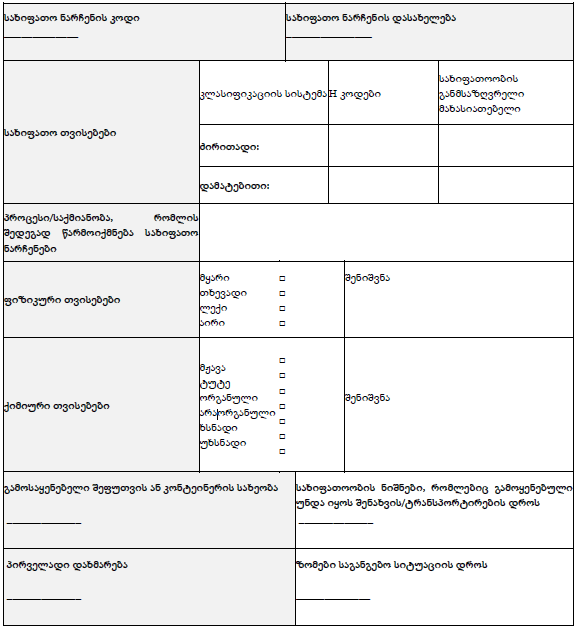 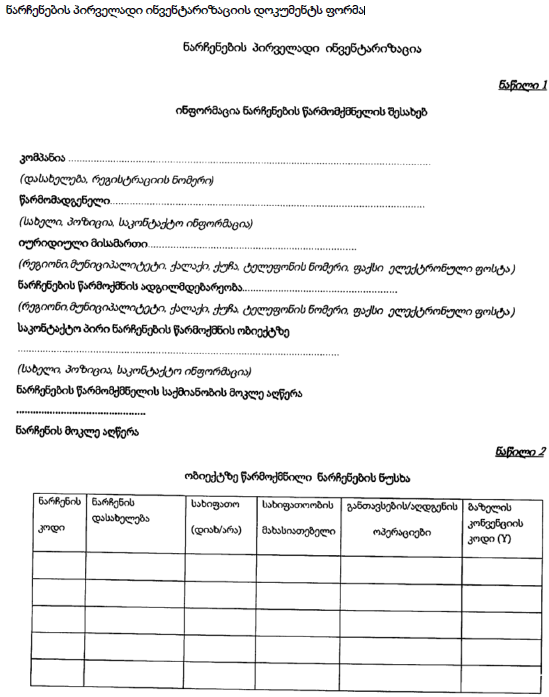 დანართი 4დანართი5დანართი 6УПРЗА ЭКОЛОГ, ვერსია 3.00სერიული ნომერი 11-11-1111, D.Mსაწარმოს ნომერი 264; ალფაქალაქი გარდაბანისაწარმოს მისამართი:  გარდაბანი, გამარჯვებამრეწველობის დარგი 13000 ნავთობ(ქიმიური) მრეწველობასაწყისი მონაცემების ვარიანტი: 1, საწყისი მონაცემების ახალი ვარიანტიგაანგარიშების ვარიანტი: 1, გაანგარიშების ახალი ვარიანტიგაანგარიშება შესრულებულია ზაფხულისათვისგაანგარიშების მოდული: "ОНД-86 სტანდარტული"საანგარიშო მუდმივები: E1= 0.01, E2=0.01, E3=0.01, S=999999.99 კვ.კმ.მეტეოროლოგიური პარამეტრებისაწარმოს სტრუქტურა (მოედნები, საამქროები)გაფრქვევის წყაროთა პარამეტრებიგაფრქვევის წყაროებიდან ნივთიერებების მიხედვითნივთიერება: 0301   აზოტის (IV) ოქსიდი (დიოქსიდი)ნივთიერება: 0337   ნახშირბადის ოქსიდინივთიერება: 2754   ნაჯერი ნახშირწყალბადები C12-C19ნივთიერება: 2908   არაორგანული მტვერი: 70-20% SiO2გაანგარიშება შესრულდა ნივთიერებათა მიხედვით (ჯამური ზემოქმედების ჯგუფების მიხედვით)ფონური კონცენტრაციის აღრიცხვის პოსტებისაანგარიშო მეტეოპარამეტრების გადარჩევაავტომატური გადარჩევაქარის სიჩქარეთა გადარჩევა სრულდება ავტომატურადქარის მიმართულებასაანგარიშო არეალისაანგარიშო მოედნებისაანგარიშო წერტილებიგაანგარიშების შედეგები ნივთიერებების მიხედვით(საანგარიშო მოედნები)ნივთიერება:  0301  აზოტის (IV) ოქსიდი (დიოქსიდი)მოედანი: 1საანგარიშო მოედნის პარამეტრები:ნივთიერება:  0337  ნახშირბადის ოქსიდიმოედანი: 1საანგარიშო მოედნის პარამეტრები:ნივთიერება: 2754  ნაჯერი ნახშირწყალბადები C12-C19მოედანი: 1საანგარიშო მოედნის პარამეტრები:ნივთიერება:  2909  არაორგანული მტვერი: < 20% SiO2მოედანი: 1საანგარიშო მოედნის პარამეტრები:გაანგარიშების შედეგები ნივთიერებების მიხედვით(საანგარიშო წერტილები)წერტილების ტიპები:0 - მომხმარებლის საანგარიშო წერტილი1 - წერტილი დაცვის ზონის საზღვარზე2 - წერტილი საწარმოო ზონის საზღვარზე3 - წერტილი სანიტარიული დაცვის ზონის საზღვარზე4 - წერტილი დასახლებული ზონის საზღვარზე5 - განაშენიანების საზღვარზენივთიერება:  0301  აზოტის (IV) ოქსიდი (დიოქსიდი)ნივთიერება:  0337  ნახშირბადის ოქსიდინივთიერება: 2754  ნაჯერი ნახშირწყალბადები C12-C19ნივთიერება:  2909  არაორგანული მტვერი: < 20% SiO2დანართი 714. სკოპინგის ეტაპზე საზოგადოების ინფორმირება, შენიშვნების შეფასება  საქართველოს კანონის „გარემოსდაცვითი შეფასების კოდექსის“ მოთხოვნების მიხედვით სკოპინგის ანგარიშის და გზშ-ს ანგარიშის საჯარო განხილვებს უზრუნველყოფს საქართველოს გარემოს დაცვისა და სოფლის მეურნეობის სამინისტრო. სკოპინგის ანგარიშთან დაკავშირებით საჯარო შეხვედრა გაიმართა 2019  წლის  7 ივნისი  14:00  საათზე  გარდაბნის მუნიციპალიტეტი, სოფ. გამარჯვების ადმინისტრაციული ერთეულის შენობაში. ინფორმაცია სკოპინგის დასკვნით მოთხოვნილ საკითხებზე რეაგირების შესახებ მოცემულია ცხრილში 14.1.   წინამდებარე გზშ-ს ანგარიშის საჯარო განხილვები გაიმართება „გარემოსდაცვითი შეფასების კოდექსი“-ს მე-11 და მე-12 მუხლების შესაბამისად, კერძოდ: გზშ-ს ანგარიშის განცხადების რეგისტრაციიდან 3 დღის ვადაში სამინისტრო უზრუნველყოფს ამ განცხადებისა და თანდართული დოკუმენტების თავის ოფიციალურ ვებგვერდზე და შესაბამისი მუნიციპალიტეტის აღმასრულებელი ორგანოს ან/და წარმომადგენლობითი ორგანოს საინფორმაციო დაფაზე განთავსებას, ხოლო მოთხოვნის შემთხვევაში – მათი ნაბეჭდი ეგზემპლარების საქართველოს კანონმდებლობით დადგენილი წესით ხელმისაწვდომობას; გარემოსდაცვითი გადაწყვეტილების მიღების თაობაზე განცხადების რეგისტრაციიდან 3 დღის ვადაში, გზშ-ის ანგარიშის განხილვის მიზნით მინისტრი ქმნის ამ კოდექსის 42-ე მუხლით გათვალისწინებულ საექსპერტო კომისიას. საექსპერტო კომისია ამზადებს და შექმნიდან 40 დღის ვადაში სამინისტროს წარუდგენს ექსპერტიზის დასკვნას გზშ-ის ანგარიშის შესახებ; საზოგადოებას უფლება აქვს, განცხადების ამ კოდექსის მე-11 მუხლის მე-3 ნაწილით დადგენილი წესით განთავსებიდან 40 დღის ვადაში, ამ კოდექსის 34-ე მუხლის პირველი ნაწილით დადგენილი წესით სამინისტროს წარუდგინოს მოსაზრებები და შენიშვნები გზშ-ის ანგარიშთან, დაგეგმილ საქმიანობასთან და გარემოსდაცვითი გადაწყვეტილებით გასათვალისწინებელ პირობებთან დაკავშირებით. სამინისტრო გარემოსდაცვითი გადაწყვეტილების გაცემისას ან საქმიანობის განხორციელებაზე უარის თქმის შესახებ სამართლებრივი აქტის გამოცემისას უზრუნველყოფს წარმოდგენილი მოსაზრებებისა და შენიშვნების განხილვას და, შესაბამისი საფუძვლის არსებობის შემთხვევაში, მხედველობაში იღებს მათ; კოდექსის მე-11 მუხლის მე-3 ნაწილით დადგენილი წესით განცხადების განთავსებიდან არაუადრეს 25-ე დღისა და არაუგვიანეს 30-ე დღისა სამინისტრო ატარებს გზშ-ის ანგარიშის საჯარო განხილვას. საჯარო განხილვის ორგანიზებისა და ჩატარებისთვის პასუხისმგებელია სამინისტრო. საჯარო განხილვას უძღვება და საჯარო განხილვის შესახებ ოქმს ადგენს სამინისტროს წარმომადგენელი. ამ ოქმის სისწორისთვის პასუხისმგებელია სამინისტრო. საჯარო განხილვის შესახებ ინფორმაცია უნდა გამოქვეყნდეს საჯარო განხილვის ჩატარებამდე არაუგვიანეს 20 დღისა, ამ კოდექსის 32-ე მუხლის შესაბამისად. საჯარო განხილვა ტარდება დაგეგმილი საქმიანობის განხორციელების ადგილთან ყველაზე ახლოს მდებარე სათანადო ადმინისტრაციული ორგანოს შენობა-ნაგებობაში ან მის მიმდებარე ტერიტორიაზე. თუ დაგეგმილია საქმიანობის თვითმმართველი თემის ადმინისტრაციულ საზღვრებში განხორციელება, საჯარო განხილვა ტარდება დაგეგმილი საქმიანობის განხორციელების ადგილთან ყველაზე ახლოს მდებარე სათანადო ადმინისტრაციული ორგანოს შენობა-ნაგებობაში ან მის მიმდებარე ტერიტორიაზე, ხოლო თუ დაგეგმილია საქმიანობის თვითმმართველი ქალაქის ადმინისტრაციულ საზღვრებში განხორციელება, საჯარო განხილვა ტარდება სამინისტროს მიერ განსაზღვრული სათანადო ადმინისტრაციული ორგანოს შენობა-ნაგებობაში ან მის მიმდებარე ტერიტორიაზე. საჯარო განხილვა ღიაა და მასში მონაწილეობის უფლება აქვს საზოგადოების ნებისმიერ წარმომადგენელს. ცხრილი 14.1.ვცვ ვF,,ვამტკიცებ”შპს ,,ალფა“-ს დირექტორი: ---------------------------------------/ ო. იველაშვილი/ --------  -------------------------------------------  2019                     საქმიანობის განმხორციელებელი კომპანიაშპს  ,,ალფა“ იურიდიული მისამართიგარდაბანი, სოფ. გამარჯვებასაქმიანობის განხორციელების ადგილის მისამართი გარდაბანი, სოფ. გამარჯვებასაქმიანობის სახე ზეთის მეორადი გადამუშავებასაკონტაქტო მონაცემებისაკონტაქტო მონაცემებისაიდენტიფიკაციო კოდი426535555ელექტრონული ფოსტა Alfa000@YAHOO.COMსაკონტაქტო პირიოთარი იველაშვილისაკონტაქტო ტელეფონი558514007საკონსულტაციო ფირმაშ.პ.ს.  ,,BS Group”დირექტორინინო კობახიძემისამართიქ. გორი, ძმები რომელაშვილების ქ.N159საკონტაქტო ტელეფონი5 99 70 80 55ელექტრონული ფოსტაMakich62@mail.ruთავის №თავის დასახელება შემსრულებელი(სახელი, გვარი)ხელმოწერა2საკანონმდებლო ასპექტი გიორგი ნასყიდაშვილი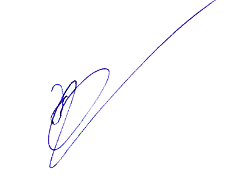 3საქმიანობის აღწერადავით მაყაშვილი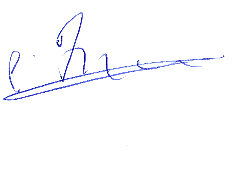 4პროექტის განხორციელების ალტერნატიული ვარიანტების ანალიზიდავით მაყაშვილი5გარემოს არსებული მდგომარეობის ანალიზიავთანდილ კინკრიაშვილი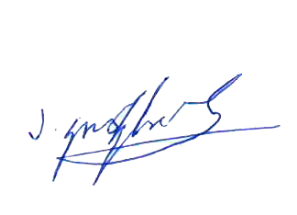 6გარემოზე შესაძლო ზემოქმედების შეფასება და ანალიზიდავით მაყაშვილი7გარემოზე ზემოქმედების შემარბილებელი ღონისძიებებინინო კობახიძე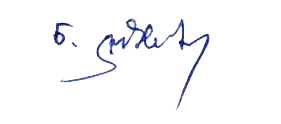 8საქმიანობის გარემოსდაცვითი მენეჯმენტის და მონიტორინგის გეგმანინო კობახიძედანართი 2ნარჩენების მართვის გეგმანინო კობახიძედანართი 3 ავარიულ სიტუაციებზე რეაგირების გეგმანინო კობახიძემიღების წელი კანონის დასახელება სარეგისტრაციო კოდი საბოლოო ვარიანტი 1994 საქართველოს კანონი ნიადაგის დაცვის შესახებ 370010000.05.001.018678 07/12/2017 1994 საქართველოს კანონი საავტომობილო გზების შესახებ 310090000.05.001.017311 24/12/2013 1995 საქართველოს კონსტიტუცია 010010000.01.001.016012 13/10/2017 1996 საქართველოს კანონი გარემოს დაცვის შესახებ 360000000.05.001.018613 07/12/2017 1997 საქართველოს კანონი ცხოველთა სამყაროს შესახებ 410000000.05.001.018606 07/12/2017 1997 საქართველოს კანონი წყლის შესახებ 400000000.05.001.018653 07/12/2017 1999 საქართველოს კანონი ატმოსფერული ჰაერის დაცვის შესახებ 420000000.05.001.018620 07/12/2017 1999 საქართველოს კანონი საქართველოს ტყის კოდექსი 390000000.05.001.018603 07/12/2017 1999 საქართველოს კანონი საშიში ნივთიერებებით გამოწვეული ზიანის ანაზღაურების შესახებ 040160050.05.001.018679 07/12/2017 2003 საქართველოს წითელი ნუსხის და წითელი წიგნის შესახებ 360060000.05.001.018650 07/12/2017 2003 საქართველოს კანონი ნიადაგების კონსერვაციისა და ნაყოფიერების აღდგენა-გაუმჯობესების შესახებ 370010000.05.001.018641 07/12/2017 2005 საქართველოს კანონი ლიცენზიებისა და ნებართვების შესახებ 300310000.05.001.018748 23/12/2017 2006 საქართველოს კანონი „საქართველოს ზღვისა და მდინარეთა ნაპირების რეგულირებისა და საინჟინრო დაცვის შესახებ” 400010010.05.001.01629 05/05/2011 2007 საქართველოს კანონი ეკოლოგიური ექსპერტიზის შესახებ 360130000.05.001.018662 07/12/2017 2007 საქართველოს კანონი საზოგადოებრივი ჯანმრთელობის შესახებ 470000000.05.001.018607 07/12/2017 2014 საქართველოს კანონი სამოქალაქო უსაფრთხოების შესახებ 130000000.05.001.01860 07/12/2017 2014 ნარჩენების მართვის კოდექსი 360160000.05.001.018604 07/12/2017 2017 გარემოსდაცვითი შეფასების კოდექსი 360160000.05.001.018605 07/12/2017 მიღების თარიღი ნორმატიული დოკუმენტის დასახელება სარეგისტრაციო კოდი 05/2013 საქართველოს გარემოსა და ბუნებრივი რესურსების დაცვის მინისტრის 2013 წლის 15 მაისის N31 ბრძანებით დამტკიცებული დებულება „გარემოზე ზემოქმედების შეფასების შესახებ“. 360160000.22.023.016156 31/12/2013 ტექნიკური რეგლამენტი - „დაბინძურების სტაციონარული წყაროებიდან ატმოსფერულ ჰაერში გაფრქვევების ფაქტობრივი რაოდენობის განსაზღვრის ინსტრუმენტული მეთოდის, დაბინძურების სტაციონარული წყაროებიდან ატმოსფერულ ჰაერში გაფრქვევების ფაქტობრივი რაოდენობის დამდგენი სპეციალური გამზომ-საკონტროლო აპარატურის სტანდარტული ჩამონათვალისა და დაბინძურების სტაციონარული წყაროებიდან ტექნოლოგიური პროცესების მიხედვით ატმოსფერულ ჰაერში გაფრქვევების ფაქტობრივი რაოდენობის საანგარიშო მეთოდიკა“, დამტკიცებულია საქართველოს მთავრობის №435 დადგენილებით. 300160070.10.003.017660 31/12/2013 ტექნიკური რეგლამენტი - „ატმოსფერულ ჰაერში მავნე ნივთიერებათა ზღვრულად დასაშვები გაფრქვევის ნორმების გაანგარიშების მეთოდიკა“, დამტკიცებულია საქართველოს მთავრობის №408 დადგენილებით. 300160070.10.003.017622 10/01/2014 ტექნიკური რეგლამენტი - „ზედაპირული წყლის ობიექტებში ჩამდინარე წყლებთან ერთად ჩაშვებულ დამაბინძურებელ ნივთიერებათა ზღვრულად დასაშვები ჩაშვების (ზდჩ) ნორმების გაანგარიშების შესახებ ტექნიკური რეგლამენტის დამტკიცების თაობაზე“, დამტკიცებულია საქართველოს მთავრობის №414 დადგენილებით. 300160070.10.003.017621 03/01/2014 ტექნიკური რეგლამენტი - „არახელსაყრელ მეტეოროლოგიურ პირობებში ატმოსფერული ჰაერის დაცვის შესახებ“, დამტკიცებულია საქართველოს მთავრობის №8 დადგენილებით. 300160070.10.003.017603 03/01/2014 გარემოსდაცვითი ტექნიკური რეგლამენტი - დამტკიცებულია საქართველოს მთავრობის №17 დადგენილებით. 300160070.10.003.017608 03/01/2014 ტექნიკური რეგლამენტი - „საქართველოს ტერიტორიაზე რადიაციული უსაფრთხოების ნორმების შესახებ“, დამტკიცებულია საქართველოს მთავრობის №28 დადგენილებით. 300160070.10.003.017585 03/01/2014 ტექნიკური რეგლამენტი - „წყლის სინჯის აღების სანიტარიული წესების მეთოდიკა“ დამტკიცებულია საქართველოს მთავრობის №26 დადგენილებით. 300160070.10.003.017615 06/01/2014 ტექნიკური რეგლამენტი - „ატმოსფერული ჰაერის დაბინძურების სტაციონარული წყაროების ინვენტარიზაციის მეთოდიკა“, დამტკიცებულია საქართველოს მთავრობის №42 დადგენილებით. 300160070.10.003.017588 14/01/2014 ტექნიკური რეგლამენტის - „გარემოსთვის მიყენებული ზიანის განსაზღვრის (გამოანგარიშების) მეთოდიკა“, დამტკიცებულია საქართველოს მთავრობის №54 დადგენილებით. 300160070.10.003.017673 15/01/2014 ტექნიკური რეგლამენტი - „სამუშაო ზონის ჰაერში მავნე ნივთიერებების შემცველობის ზღვრულად დასაშვები კონცენტრაციების შესახებ“, დამტკიცებულია საქართველოს მთავრობის №70 დადგენილებით. 300160070.10.003.017688 15/01/2014 ტექნიკური რეგლამენტი - სასმელი წყლის შესახებ დამტკიცებულია საქართველოს მთავრობის №58 დადგენილებით. 300160070.10.003.017676 15/01/2014 ტექნიკური რეგლამენტი-„სამკურნალო-პროფილაქტიკური დაწესებულებების ნარჩენების შეგროვების, შენახვისა და გაუვნებელების სანიტარიული წესები და ნორმები“, დამტკიცებულია საქართველოს მთავრობის 2014 წლის 15 იანვრის №64 დადგენილებით. 300160070.10.003.017682 04/08/2015 ტექნიკური რეგლამენტი - „კომპანიის ნარჩენების მართვის გეგმის განხილვისა და შეთანხმების წესი“. დამტკიცებულია საქართველოს გარემოსა და ბუნებრივი რესურსების დაცვის მინისტრის №211 ბრძანებით 360160000.22.023.016334 11/08/2015 ტექნიკური რეგლამენტი - „ნაგავსაყრელების მოწყობის ოპერირების, დახურვისა და შემდგომი მოვლის შესახებ“. დამტკიცებულია საქართველოს მთავრობის N421 დადგენილებით. 300160070.10.003.018807 17/08/2015 ტექნიკური რეგლამენტი - „სახეობებისა და მახასიათებლების მიხედვით ნარჩენების ნუსხის განსაზღვრისა და კლასიფიკაციის შესახებ“. დამტკიცებულია საქართველოს მთავრობის N426 დადგენილებით. 300230000.10.003.018812 01/08/2016 საქართველოს მთავრობის 2015 წლის 11 აგვისტოს #422 დადგენილება „ნარჩენების აღრიცხვის წარმოების, ანგარიშგების განხორციელების ფორმისა და შინაარსის შესახებ“. 360100000.10.003.018808 15/08/2017 ტექნიკური რეგლამენტი – „საცხოვრებელი სახლებისა და საზოგადოებრივი/საჯარო დაწესებულებების შენობების სათავსებში და ტერიტორიებზე აკუსტიკური ხმაურის ნორმების შესახებ 300160070.10.003.0201                 X                 Y           5010023          5106576           5010071          5106609           5010100          5106566           5010089          5106560            5010086          5106561            5010046          5106538თვეები საშ.IIIIIIIVVVIVIIVIIIIXXXIXIIსაშ. წლ.აბს. მინ. წლაბს. მაქს. წლ.0C 0.3 2.4 6.7 12.1 17.8 21.9 25.3 25.0 20.1 14.0 7.4 2.3 12.9 -25 41 თვეები IIIIIIIVVVIVIIVIIIIXXXIXIIსაშ. % 77 72 69 65 65 61 55 56 63 72 79 80 68 ნალექების რაოდენობა წელიწადში, მმ ნალექების დღე–ღამური მაქსიმუმი, მმ                                     422                                      82 1 5 10 15 20 20 25 27 29 30 ქარის საშუალო უდიდესი და უმცირესი სიჩქარე მ/წმ ქარის საშუალო უდიდესი და უმცირესი სიჩქარე მ/წმ იანვარი ივლისი 4,5/0,2 7,9/1,2                            ქარის მიმართულებისა და შტილის განმეორებადობა (%) წელიწადში                           ქარის მიმართულებისა და შტილის განმეორებადობა (%) წელიწადში                           ქარის მიმართულებისა და შტილის განმეორებადობა (%) წელიწადში                           ქარის მიმართულებისა და შტილის განმეორებადობა (%) წელიწადში                           ქარის მიმართულებისა და შტილის განმეორებადობა (%) წელიწადში                           ქარის მიმართულებისა და შტილის განმეორებადობა (%) წელიწადში                           ქარის მიმართულებისა და შტილის განმეორებადობა (%) წელიწადში                           ქარის მიმართულებისა და შტილის განმეორებადობა (%) წელიწადში                           ქარის მიმართულებისა და შტილის განმეორებადობა (%) წელიწადშიჩ ჩა ა სა ს სდ დ ჩდ შტილი 19 2 5 12 7 3 7 45 58 მეტეოროლოგიური მახასიათებლების და კოეფიციენტების დასახელებამნიშვნელობები12ატმოსფეროს ტემპერატურული სტრატიფიკაციის კოეფიციენტი200ადგილის რელიეფის გავლენის ამსახველი კოეფიციენტი1,0წლის ყველაზე ცხელი თვის ჰაერის საშუალო მაქსიმალური ტემპერატურა, 0C31,90წლის ყველაზე ცივი თვის ჰაერის საშუალო ტემპერატურა, 0C-70ქართა საშუალო წლიური თაიგული, %- ჩრდილოეთი45- ჩრდილო-აღმოსავლეთი2- აღმოსავლეთი5- სამხრეთ-აღმოსავლეთი12- სამხრეთი7- სამხრეთ-დასავლეთი3- დასავლეთი7- ჩრდილო-დასავლეთი45-შტილი58ქარის სიჩქარე(მრავალწლიური მონაცემების მიხედვით), რომლის გადამეტების გაგანმეორადობა შეადგენს 5%-ს.15მოსახლეობის რაოდენობა,ათ. კაციფონური კონცენტრაციის მნიშვნელობა, მგ/მ3ფონური კონცენტრაციის მნიშვნელობა, მგ/მ3ფონური კონცენტრაციის მნიშვნელობა, მგ/მ3ფონური კონცენტრაციის მნიშვნელობა, მგ/მ3მოსახლეობის რაოდენობა,ათ. კაციაზოტის დიოქსიდიგოგირდისდიოქსიდინახშირჟანგიმტვერი250-1250,030,051,50,2125-500,0150,050,80,1550-100,0080,020,40,1<1000002007 2008 2009 2010 2011 2012 2013 2014 20152016 ქვემო ქართლი 508.3 486.9 488.8 499.9 505.7 511.3 511.1 513.1 424.2 426.4 გარდაბნის მუნიციპალიტეტი 116.5 95.4 95.7 97.6 98.7 99.7 99.7 100.1 82.0 82.3 ზემოქმედების სახე       განხილვიდან ამოღების საფუძველიზემოქმედება ატმოსფერული ჰაერის ხარისხზედაგეგმილი სამუშაოების ხანგრძლივობის და მასშტაბის, აგრეთვე იმ ფაქტის გათვალისწინებით, რომ მშენებლობაში გამოყენებული მასალების  შემოტანა მოხდება ერთჯერადად, აგრეთვე არ შეიქმნება სამშენებლო ბანაკები,  ზემოქმედება ჩაითვალა ხანმოკლე, უმნიშვნელო ზემოქმედებად.ხმაურის გავრცელებადაგეგმილი სამუშაოების ხანგრძლივობის და მასშტაბის გათვალისწინებით  ზემოქმედებას ადგილი არ ექნება.ზემოქმედება ზედაპირულ, გრუნტის წყლებზე.მშენებლობის ეტაპზე ადგილი არ ექნება ჩამდინარე წყლების  წყაროების წარმოშობას, ამასთან საწარმოს ზემოქმედების ზონაში ზედაპირული წყლის ობიექტი არ არსებობს.საშიში გეოლოგიური მოვლენების განვითარების რისკისაწარმოს ტერიტორიის დათვალიერების შედეგად რაიმე მნიშვნელოვანი საშიში გეოლოგიური პროცესების განვითარების კვალი არ აღინიშნება;საწარმოს ტერიტორიაზე რაიმე ისეთი მასშტაბური სახის სამშენებლო სამუშაოების  წარმოება არ იგეგმება, რაც აძლიერებს საშიში გეოლოგიური მოვლენების განვითარების რისკს.ზემოქმედება ისტორიულ- არქიტექტურულ ძეგლებზე, დაცულ ტერიტორიებზეპროექტის ზეგავლენის არეალში ისტორიულ-არქიტექტურული ძეგლები, დაცული ტერიტორიები არ მდებარეობენ;შესასრულებელი მიწის სამუშაოების მასშტაბებიდან გამომდინარე, საავარაუდოდ, არქეოლოგიური ძეგლების გვიანი გამოვლენის ფაქტებს ადგილი არ ექნება. მათი გამოვლენის შემთხვევაში საწარმოს ხელმძღვანელობა ვალდებულია მოიწვიოს ამ საქმიანობაზე საქართველოს კანონმდებლობით უფლებამოსილი ორგანოს სპეციალისტები არქეოლოგიური ძეგლის მნიშვნელობის დადგენისა და სამუშაოების გაგრძელების თაობაზე გადაწყვეტილების მიღებისათვის.        ზემოქმედების სახე                      განხილვიდან ამოღების საფუძველისაშიში გეოლოგიური მოვლენების განვითარების რისკიპროექტის ზეგავლენის არეალში ისტორიულ-არქიტექტურული ძეგლები, დაცული ტერიტორიები არ მდებარეობენ;შესასრულებელი მიწის სამუშაოების მასშტაბებიდან გამომდინარე, საავარაუდოდ, არქეოლოგიური ძეგლების გვიანი გამოვლენის ფაქტებს ადგილი არ ექნება. მათი გამოვლენის შემთხვევაში საწარმოს ხელმძღვანელობა ვალდებულია მოიწვიოს ამ საქმიანობაზე საქართველოს კანონმდებლობით უფლებამოსილი ორგანოს სპეციალისტები არქეოლოგიური ძეგლის მნიშვნელობის დადგენისა და სამუშაოების გაგრძელების თაობაზე გადაწყვეტილების მიღებისათვის.  კოდიმავნე ნივთიერებათა დასახელებაზღვრულად დასაშვების კონცენტრაცია მგ/მ3ზღვრულად დასაშვების კონცენტრაცია მგ/მ3მავნე ნივთიერებათა საშიშროების კლასიკოდიმავნე ნივთიერებათა დასახელებამაქსიმალური ერთჯერადისაშუალო დღე-ღამურიმავნე ნივთიერებათა საშიშროების კლასი2754ნახშირწყალბადები1,0-4301აზოტის დიოქსიდი0.20.0420337ნახშირჟანგი5.03.04-        ნახშირორჟანგი---#პარამეტრის დასახელებააღნიშვნაპარამეტრის მნიშვნელობა#პარამეტრის დასახელებააღნიშვნა        თიხა12341მასალაში მტვრის ფრაქციის წილიK10,052მტვრის მთელი მასიდან აეროზოლში გადასული მტვრის წილი0,023მტვრის წარმოქმნაზე ქარის სიჩქარის გავლენაK31,24გარეშეზე მოქმედებისაგან საწყობის დაცვით უნარიანობაK40, 15მტვრის წარმოქმნაზე მასალის სინოტივის გავლენაK51,06მასალის სიმსხვილეზე დამოკიდებულებაK70,87გადატვირთვის სიმაღლეზე დამოკიდებულების კოეფიციენტიB0,5 8ობიექტის მწარმოებლობა ტ/სთG0,66.3. ატმოსფერულ ჰაერში გაფქვეულ მავნე ნივთიერებათა პარამეტრები(იხ. ცხრილი6.3).ცხრილი6.3.6.3. ატმოსფერულ ჰაერში გაფქვეულ მავნე ნივთიერებათა პარამეტრები(იხ. ცხრილი6.3).ცხრილი6.3.6.3. ატმოსფერულ ჰაერში გაფქვეულ მავნე ნივთიერებათა პარამეტრები(იხ. ცხრილი6.3).ცხრილი6.3.6.3. ატმოსფერულ ჰაერში გაფქვეულ მავნე ნივთიერებათა პარამეტრები(იხ. ცხრილი6.3).ცხრილი6.3.6.3. ატმოსფერულ ჰაერში გაფქვეულ მავნე ნივთიერებათა პარამეტრები(იხ. ცხრილი6.3).ცხრილი6.3.6.3. ატმოსფერულ ჰაერში გაფქვეულ მავნე ნივთიერებათა პარამეტრები(იხ. ცხრილი6.3).ცხრილი6.3.6.3. ატმოსფერულ ჰაერში გაფქვეულ მავნე ნივთიერებათა პარამეტრები(იხ. ცხრილი6.3).ცხრილი6.3.6.3. ატმოსფერულ ჰაერში გაფქვეულ მავნე ნივთიერებათა პარამეტრები(იხ. ცხრილი6.3).ცხრილი6.3.6.3. ატმოსფერულ ჰაერში გაფქვეულ მავნე ნივთიერებათა პარამეტრები(იხ. ცხრილი6.3).ცხრილი6.3.6.3. ატმოსფერულ ჰაერში გაფქვეულ მავნე ნივთიერებათა პარამეტრები(იხ. ცხრილი6.3).ცხრილი6.3.6.3. ატმოსფერულ ჰაერში გაფქვეულ მავნე ნივთიერებათა პარამეტრები(იხ. ცხრილი6.3).ცხრილი6.3.6.3. ატმოსფერულ ჰაერში გაფქვეულ მავნე ნივთიერებათა პარამეტრები(იხ. ცხრილი6.3).ცხრილი6.3.6.3. ატმოსფერულ ჰაერში გაფქვეულ მავნე ნივთიერებათა პარამეტრები(იხ. ცხრილი6.3).ცხრილი6.3.6.3. ატმოსფერულ ჰაერში გაფქვეულ მავნე ნივთიერებათა პარამეტრები(იხ. ცხრილი6.3).ცხრილი6.3.6.3. ატმოსფერულ ჰაერში გაფქვეულ მავნე ნივთიერებათა პარამეტრები(იხ. ცხრილი6.3).ცხრილი6.3.6.3. ატმოსფერულ ჰაერში გაფქვეულ მავნე ნივთიერებათა პარამეტრები(იხ. ცხრილი6.3).ცხრილი6.3.წარმოების,საამქროს, უბნის დასახელებაწყაროს ნომერიგაფრქვევა-გამოყოფის წყაროსგაფრქვევა-გამოყოფის წყაროსმავნე ნივთიერებათა გაფრქვევის წყაროს მუშაობის დრო, სთმავნე ნივთიერებათა გაფრქვევის წყაროს მუშაობის დრო, სთმავნე ნივთიერებათა გაფრქვევის წყაროს პარამეტრები,მმავნე ნივთიერებათა გაფრქვევის წყაროს პარამეტრები,მაირჰაეროვანი ნარევის პარამეტრები დამაბინძურებელ ნივთიერებათა გამოსვლის ადგილასაირჰაეროვანი ნარევის პარამეტრები დამაბინძურებელ ნივთიერებათა გამოსვლის ადგილასაირჰაეროვანი ნარევის პარამეტრები დამაბინძურებელ ნივთიერებათა გამოსვლის ადგილასდამაბინძურებელ ნივთიერებათა კოდიატმოსფერულჰაერშიდამაბნძურებელნივთიერებათაგაფრქვევისსიმძლავრეატმოსფერულჰაერშიდამაბნძურებელნივთიერებათაგაფრქვევისსიმძლავრემავნე ნივთიერებათა გაფრქვევის წყაროს კოორდინატები,მმავნე ნივთიერებათა გაფრქვევის წყაროს კოორდინატები,მწარმოების,საამქროს, უბნის დასახელებაწყაროს ნომერიდასახელებარაოდენობადღე-ღამეშიწელიწადშისიმაღლედიამეტრისიჩქარე მ/წმმოცულობა მ3/წმტემპერატურა 0Cმაქს გ/წმჯამურიტ/წელიXY12345678910111213141516მეორადი ზეთის მწარმოებელი საწარმოგ-1ნედლეულის მიმღები რეზერვუარი125002,80,20,000830,000032527540,000390,000300მეორადი ზეთის მწარმოებელი საწარმოგ-2ზეთი გაცემის ადგილი1250050,20,000830,000032527540,000390,000162-9მეორადი ზეთის მწარმოებელი საწარმოგ-3ზეთი გაცემის ადგილი1250050,20,000830,000032527540,000390,000163-11მეორადი ზეთის მწარმოებელი საწარმოგ-4რეაქტორი110250050,20,178250,00564253010,0160,14482მეორადი ზეთის მწარმოებელი საწარმოგ-4რეაქტორი110250050,20,178250,00564253370,040,35682მეორადი ზეთის მწარმოებელი საწარმოგ-4რეაქტორი110250050,20,178250,0056425--80,082მეორადი ზეთის მწარმოებელი საწარმოგ-5ტექნოლოგიური გაზების წვის კამერა1250050,20,178250,00561203010,00120,0021662მეორადი ზეთის მწარმოებელი საწარმოგ-5ტექნოლოგიური გაზების წვის კამერა1250050,20,178250,00561203370,0030,0053462მეორადი ზეთის მწარმოებელი საწარმოგ-5ტექნოლოგიური გაზების წვის კამერა1250050,20,178250,0056120--1,262მეორადი ზეთის მწარმოებელი საწარმოგ-6თიხის რეზერვუარში ჩაყრის ადგილი112503--2529090,0030,00327-6მავნე ნივთიერების დასახელებაკოდიმავნე ნივთიერებათა ზდკ-ის წილი ობიექტიდანმავნე ნივთიერებათა ზდკ-ის წილი ობიექტიდანმავნე ნივთიერების დასახელებაკოდი48 მეტრიან რადიუსში(უახლოესი სურსათის მწარმოებელი საწარმოს საზღვარზე) გაფრქვევის წყაროდან.500 მეტრიან რადიუსში გაფრქვევის წყაროდან.1234ნახშირწყალბადები27540,08გათვლები არ ჩატარებულააზოტის დიოქსიდი3010,76გათვლები არ ჩატარებულანახშირჟანგი03370,07გათვლები არ ჩატარებულაარაორგანული მტვერი29090,02გათვლები არ ჩატარებულანეგატიური ზემოქმედება                                         ნეგატიური ზემოქმედების შემარბილებელი ზომები მშენებლობის ეტაპზენიადაგის/გრუნტის  ხარისხის გაუარესებაგზის და საწარმოო მოედნის საზღვრების მკაცრი დაცვა ნიადაგის/გრუნტის ზედმეტად დაზიანების თავიდან აცილების მიზნით;წარმოებაში გამოყენებული სატრანსპორტო საშუალებები უნდა აკმაყოფილებდნენ გარემოს დაცვისა და ტექნიკური უსაფრთხოების მოთხოვნებს, რათა მაქსიმალურად შეიზღუდოს სატრანსპორტო საშუალებებიდან საწვავისა და ზეთის დაღვრის რისკები;საწარმოო ტერიტორიაზე სანიტარიული პირობების დაცვა – უნდა აიკრძალოს ნედლეულის, მზა პროდუქციის ან სხვა მასალების ტერიტორიაზე მიმოფანტვა;ნებისმიერი სახის ნარჩენების სათანადო მენეჯმენტი;ნავთობპროდუქტების დაღვრის შემთხვევაში, შესაბამისი ზომების დროული გატარება.ზემოქმედება ზედაპირული წყლების ხარისხზეზემოქმედებას ადგილი არ ექნებაზემოქმედება ბიოლოგიურ გარემოზედაგეგმილი საქმიანობის პროცესში მცენარეულ და ცხოველურ სამყაროზე უარყოფითი ზემოქმედების ალბათობა მცირეა, შესაბამისად სპეციფიური შემარბილებელი ზომების გატარება ბიოლოგიური გარემოს დაცვის თვალსაზრისით აუცილებელი არ არის.ზემოქმედება სატრანსპორტო ნაკადებზეზემოქმედების მინიმიზაციის(სატრანსპორტო ოპერაციების შემცირებით) მიზნით შეძლებისდაგვარად მაღალი ტვირთამწეობის სატრანსპორტო საშუალების გამოყენება; ადგილობრივი გზების საფარის დაზიანებაქარხნის დირექცია მოვალეა უზრუნველყოს ყველა იმ ადგილობრივი გზის უსაფრთხოება, რომელსაც გამოიყენებს ნედლეულის, დამხმარე მასალების  და პროდუქციის ტრანსპორტირებისათვის და იქონიოს ისინი სამოძრაოდ ვარგის მდგომარეობაში, ისე, რომ ხელი არ შეეშალოს ადგილობრივი მოსახლეობის მიერ მის გამოყენებას და არ დაზიანდეს ინფრასტრუქტურა ან საკუთრება;სატრანსპორტო მარშრუტების მკაცრი დაცვა.ნარჩენების წარმოქმნანარჩენების სეგრეგაცია, აკრძალულია ექსპლუატაციის დროს წარმოქმნილი ნარჩენების ერთმანეთში არევა;ნარჩენების სახეობების მიხედვით, დროებითი დასაწყობების მიზნით სათანადო სასაწყობო ტერიტორიის უზრუნველყოფა, რომელიც დაცული იქნება ამინდის ზემოქმედებისგან, უბნის ტრანსპორტის შემთხვევითი დაჯახებისგან და სხვა;სასაწყობო ტერიტორიაზე სპეციალური გამაფრთხილებელი ნიშნების მოწყობა განთავსებული ნარჩენის სახეობის მითითებით;ტრანსპორტირებისას განსაზღვრული წესების დაცვა; ნარჩენების გადაცემა მხოლოდ შესაბამისი ნებართვის მქონე კონტრაქტორისათვის.ადგილობრივი მაცხოვრებლების ჯანმრთელობაზე მოსალოდნელი ზემოქმედება; მოსახლეობის შეწუხებამტვრის დონეების აქტიური შემცირება (განსაკუთრებით მშრალ ამინდებში) მანქანების მოძრაობის სიჩქარის შემცირების  საშუალებით;საწარმოს დირექცია მოვალეა რეგულარულად ჩაატაროს რისკის შეფასება ადგილებზე, მოსახლეობისათვის კონკრეტული რისკ-ფაქტორების დასადგენად და ასეთი რისკების შესაბამისი მართვის მიზნით;ქარხნის სიახლოვეს შესაბამისი გამაფრთხილებელი ნიშნების დამაგრება;საწარმოს დირექცია მოვალეა აწარმოოს საჩივრების  ჟურნალი.მომსახურე პერსონალის ჯანმრთელობაზე მოსალოდნელი ზემოქმედება; შრომის უსაფრთხოებაშრომის უსაფრთოხების მოთხოვნების დაცვა;პერსონალის  სწავლება/ინსტრუქტაჟი;პერსონალის უზრუნველყოფა ინდივიდუალური დაცვის საშუალებებით;ჯანმრთელობისთვის სახიფათო სამუშაო ზონებში შესაბამისი გამაფრთხილებელი ნიშნების დამაგრება;ავარიული სიტუაციების რისკების შემცირების და მომსახურე პერსონალის უსაფრთხოების მიზნით საწარმოს დირექცია ვალდებულია წარმოებაში გამოყენებული დანადგარ-მექანიზმები იქონიოს ტექნიკურად გამართულ მდგომარეობაში.ნეგატიური ზემოქმედება                         ნეგატიური ზემოქმედების შემარბილებელი ზომები ექსპლუატაციის ეტაპზეატმოსფერულ ჰაერში მავნე ნივთიერებების გავრცელებაექსპლუატაციის ეტაპზე გამოყენებული ტექნიკა და სატრანსპორტო საშუალებები უნდა აკმაყოფილებდნენ გარემოს დაცვისა და ტექნიკური უსაფრთხოების მოთხოვნებს;მტვრის დონეების აქტიური შემცირება (განსაკუთრებით მშრალ ამინდებში) მანქანების მოძრაობის სიჩქარის შემცირების, გზების მორწყვის ან მტვრის შემამცირებელი სხვა საშუალებებით;მკაცრი კონტროლი გაზის სანთურში ბუნებრივი აირისა სწორად წვაზე(ვიზუალური კონტროლი), ნორმალური რეჟიმიდან გადახრის დაფიქსირების შემთხვევაში შესაბამისი ჩარევა, დაზიანების აღმოფხვრის შეუძლებლობის შემთხვევაში, მისი შეცვლა ახლით;ნავთობპროდუქტის დაღვრის პოტენციურ ადგილებზე მკაცრი კონტროლი, დაღვრილი ნავთობპროდუქტის სწრაფი უტილიზება;ხმაურის გავრცელებანედლეულის და მზა პროდუქციის ტრანსპორტირებისას ადგილობრივი მოსახლეობის ღამის საათებში შეწუხების გამორიცხვის მიზნით ნებისმიერი სახის ტრანსპორტირება მოხდეს მხოლოდ დღის საათებში;ნიადაგის/გრუნტის  ხარისხის გაუარესებაგზის და საწარმოო მოედნის საზღვრების მკაცრი დაცვა ნიადაგის/გრუნტის ზედმეტად დაზიანების თავიდან აცილების მიზნით;წარმოებაში გამოყენებული სატრანსპორტო საშუალებები უნდა აკმაყოფილებდნენ გარემოს დაცვისა და ტექნიკური უსაფრთხოების მოთხოვნებს, რათა მაქსიმალურად შეიზღუდოს სატრანსპორტო საშუალებებიდან საწვავისა და ზეთის დაღვრის რისკები;საწარმოო ტერიტორიაზე სანიტარიული პირობების დაცვა – უნდა აიკრძალოს ნედლეულის, მზა პროდუქციის ან სხვა მასალების ტერიტორიაზე მიმოფანტვა;ნებისმიერი სახის ნარჩენების სათანადო მენეჯმენტი;ნავთობპროდუქტების დაღვრის შემთხვევაში, შესაბამისი ზომების დროული გატარება.ზემოქმედება ზედაპირული წყლების ხარისხზეზემოქმედებას ადგილი არ ექნება;ზემოქმედება ბიოლოგიურ გარემოზედაგეგმილი საქმიანობის პროცესში მცენარეულ და ცხოველურ სამყაროზე უარყოფითი ზემოქმედების ალბათობა მცირეა, შესაბამისად სპეციფიური შემარბილებელი ზომების გატარება ბიოლოგიური გარემოს დაცვის თვალსაზრისით აუცილებელი არ არის.ზემოქმედება სატრანსპორტო ნაკადებზეზემოქმედების მინიმიზაციის(სატრანსპორტო ოპერაციების შემცირებით) მიზნით შეძლებისდაგვარად მაღალი ტვირთამწეობის სატრანსპორტო საშუალების გამოყენება; ადგილობრივი გზების საფარის დაზიანებაქარხნის დირექცია მოვალეა უზრუნველყოს ყველა იმ ადგილობრივი გზის უსაფრთხოება, რომელსაც გამოიყენებს ნედლეულის, დამხმარე მასალების  და პროდუქციის ტრანსპორტირებისათვის და იქონიოს ისინი სამოძრაოდ ვარგის მდგომარეობაში, ისე, რომ ხელი არ შეეშალოს ადგილობრივი მოსახლეობის მიერ მის გამოყენებას და არ დაზიანდეს ინფრასტრუქტურა ან საკუთრება;სატრანსპორტო მარშრუტების მკაცრი დაცვა.ნარჩენების წარმოქმნანარჩენების სეგრეგაცია, აკრძალულია ექსპლუატაციის დროს წარმოქმნილი ნარჩენების ერთმანეთში არევა;ნარჩენების სახეობების მიხედვით, დროებითი დასაწყობების მიზნით სათანადო სასაწყობო ტერიტორიის უზრუნველყოფა, რომელიც დაცული იქნება ამინდის ზემოქმედებისგან, უბნის ტრანსპორტის შემთხვევითი დაჯახებისგან და სხვა;სასაწყობო ტერიტორიაზე სპეციალური გამაფრთხილებელი ნიშნების მოწყობა განთავსებული ნარჩენის სახეობის მითითებით;ტრანსპორტირებისას განსაზღვრული წესების დაცვა; ნარჩენების გადაცემა მხოლოდ შესაბამისი ნებართვის მქონე კონტრაქტორისათვის.ადგილობრივი მაცხოვრებლების ჯანმრთელობაზე მოსალოდნელი ზემოქმედება; მოსახლეობის შეწუხებამტვრის დონეების აქტიური შემცირება (განსაკუთრებით მშრალ ამინდებში) მანქანების მოძრაობის სიჩქარის შემცირების  საშუალებით;საწარმოს დირექცია მოვალეა რეგულარულად ჩაატაროს რისკის შეფასება ადგილებზე, მოსახლეობისათვის კონკრეტული რისკ-ფაქტორების დასადგენად და ასეთი რისკების შესაბამისი მართვის მიზნით;ქარხნის სიახლოვეს შესაბამისი გამაფრთხილებელი ნიშნების დამაგრება;საწარმოს დირექცია მოვალეა აწარმოოს საჩივრების  ჟურნალი.მომსახურე პერსონალის ჯანმრთელობაზე მოსალოდნელი ზემოქმედება; შრომის უსაფრთხოებაშრომის უსაფრთოხების მოთხოვნების დაცვა;პერსონალის  სწავლება/ინსტრუქტაჟი;პერსონალის უზრუნველყოფა ინდივიდუალური დაცვის საშუალებებით;ჯანმრთელობისთვის სახიფათო სამუშაო ზონებში შესაბამისი გამაფრთხილებელი ნიშნების დამაგრება;ავარიული სიტუაციების რისკების შემცირების და მომსახურე პერსონალის უსაფრთხოების მიზნით საწარმოს დირექცია ვალდებულია წარმოებაში გამოყენებული დანადგარ-მექანიზმები იქონიოს ტექნიკურად გამართულ მდგომარეობაში.სანიტარიულ-ჰიგიენურ მდგომარეობაზე მოსალოდნელი ზემოქმედებაგარემოზე ისეთი არასასურველი ფაქტორების, როგორებიცაა მტვერი, მავნე აირები, ხმაური ზემოქმედების შემცირების მიზნით მწვანე ნარგავების გამოყენება;ქმედებამოსალოდნელი ზემოქმედებამოსალოდნელი ზემოქმედებაშემარბილებელი ღონისძიებებისაკონტროლო წერტილებიშესრულებაზე პასუხისმგებელი პირიშესრულებაზე პასუხისმგებელი პირიმონიტორინგიმონიტორინგიმონიტორინგიმონიტორინგინარჩენი ზემოქმედება                                                                                                                                        მშენებლობის ეტაპი                                                                                                                                        მშენებლობის ეტაპი                                                                                                                                        მშენებლობის ეტაპი                                                                                                                                        მშენებლობის ეტაპი                                                                                                                                        მშენებლობის ეტაპი                                                                                                                                        მშენებლობის ეტაპი                                                                                                                                        მშენებლობის ეტაპი                                                                                                                                        მშენებლობის ეტაპი                                                                                                                                        მშენებლობის ეტაპი                                                                                                                                        მშენებლობის ეტაპი                                                                                                                                        მშენებლობის ეტაპი                                                                                                                                        მშენებლობის ეტაპიმოსამზადებელი სამუშაოები - ტერიტორიის დასუფთავება და სანიტარული პირობების გაუმჯობესებაწარმოქმნილი სამშენებლო ნარჩენების არასწორი მართვის შედეგად ნიადაგის და გრუნტის წყლის დაბინძურება წარმოქმნილი სამშენებლო ნარჩენების არასწორი მართვის შედეგად ნიადაგის და გრუნტის წყლის დაბინძურება ნარჩენების ლიცენზირებულ ნაგავსაყრელზე საბოლოო განთავსება მოქმედი ნორმებისა და წესების დაცვით.საწარმოს მთელი ტერიტორიასაწარმოს მთელი ტერიტორიაქარხნის დირექციაქარხნის დირექციაქარხნის დირექციამეთოდი -ინსპექტირებამეთოდი -ინსპექტირებამოსალოდნელი არ არისმოსამზადებელი სამუშაოები - ტერიტორიის დასუფთავება და სანიტარული პირობების გაუმჯობესებაწარმოქმნილი სამშენებლო ნარჩენების არასწორი მართვის შედეგად ნიადაგის და გრუნტის წყლის დაბინძურება წარმოქმნილი სამშენებლო ნარჩენების არასწორი მართვის შედეგად ნიადაგის და გრუნტის წყლის დაბინძურება ნარჩენების ლიცენზირებულ ნაგავსაყრელზე საბოლოო განთავსება მოქმედი ნორმებისა და წესების დაცვით.საწარმოს მთელი ტერიტორიასაწარმოს მთელი ტერიტორიაქარხნის დირექციაქარხნის დირექციაქარხნის დირექციამონიტორინგის სიხშირე/დრო - ნარჩენების გატანის პერიოდშიმონიტორინგის სიხშირე/დრო - ნარჩენების გატანის პერიოდშიმოსალოდნელი არ არისმოსამზადებელი სამუშაოები - ტერიტორიის დასუფთავება და სანიტარული პირობების გაუმჯობესებაწარმოქმნილი სამშენებლო ნარჩენების არასწორი მართვის შედეგად ნიადაგის და გრუნტის წყლის დაბინძურება წარმოქმნილი სამშენებლო ნარჩენების არასწორი მართვის შედეგად ნიადაგის და გრუნტის წყლის დაბინძურება ნარჩენების ლიცენზირებულ ნაგავსაყრელზე საბოლოო განთავსება მოქმედი ნორმებისა და წესების დაცვით.საწარმოს მთელი ტერიტორიასაწარმოს მთელი ტერიტორიაქარხნის დირექციაქარხნის დირექციაქარხნის დირექციამონიტორინგზე პასუხისმგებელი - ქარხნის დირექციამონიტორინგზე პასუხისმგებელი - ქარხნის დირექციამოსალოდნელი არ არისსატრანსპორტო ოპერაციები - საჭირო მასალების ტრანსპორტირებაატმოსფერულ ჰაერში წვის პროდუქტების და არაორგანული მტვერის გავრცელებაატმოსფერულ ჰაერში წვის პროდუქტების და არაორგანული მტვერის გავრცელებასატრანსპორტო საშუალებები უნდა აკმაყოფილებდნენ გარემოს დაცვისა და ტექნიკური უსაფრთხოების მოთხოვნებს;მტვრის დონეების აქტიური შემცირება მანქანების მოძრაობის სიჩქარის შემცირების, გზების მორწყვის ან მტვრის შემამცირებელი სხვა საშუალებებით (განსაკუთრებით მშრალ ამინდებში და ტრანსპორტის გრუნტის გზაზე გადაადგილების დროს);ტრანსპორტირებისას მაქსიმალურად გამოყენებული იქნას დასახლებული პუნქტების შემოვლითი მარშრუტები;ტრანსპორტირებისას მანქანებზე განთავსებული ადვილადამტვერადი ნაყარი ტვირთების სპეციალური საფარით დაფარვა.საწარმოს  მთელი ტერიტორია,  გამოყენებული ავტოტრანსპორტი,ავტოტრანსპორტის მარშრუტებისაწარმოს  მთელი ტერიტორია,  გამოყენებული ავტოტრანსპორტი,ავტოტრანსპორტის მარშრუტებიქარხნის დირექციაქარხნის დირექციაქარხნის დირექციამეთოდი -ინსპექტირება, ვიზუალური დაკვირვებამეთოდი -ინსპექტირება, ვიზუალური დაკვირვებამცირე -შესაძლებელისატრანსპორტო ოპერაციები - საჭირო მასალების ტრანსპორტირებაატმოსფერულ ჰაერში წვის პროდუქტების და არაორგანული მტვერის გავრცელებაატმოსფერულ ჰაერში წვის პროდუქტების და არაორგანული მტვერის გავრცელებასატრანსპორტო საშუალებები უნდა აკმაყოფილებდნენ გარემოს დაცვისა და ტექნიკური უსაფრთხოების მოთხოვნებს;მტვრის დონეების აქტიური შემცირება მანქანების მოძრაობის სიჩქარის შემცირების, გზების მორწყვის ან მტვრის შემამცირებელი სხვა საშუალებებით (განსაკუთრებით მშრალ ამინდებში და ტრანსპორტის გრუნტის გზაზე გადაადგილების დროს);ტრანსპორტირებისას მაქსიმალურად გამოყენებული იქნას დასახლებული პუნქტების შემოვლითი მარშრუტები;ტრანსპორტირებისას მანქანებზე განთავსებული ადვილადამტვერადი ნაყარი ტვირთების სპეციალური საფარით დაფარვა.საწარმოს  მთელი ტერიტორია,  გამოყენებული ავტოტრანსპორტი,ავტოტრანსპორტის მარშრუტებისაწარმოს  მთელი ტერიტორია,  გამოყენებული ავტოტრანსპორტი,ავტოტრანსპორტის მარშრუტებიქარხნის დირექციაქარხნის დირექციაქარხნის დირექციამონიტორინგის სიხშირე/დრო - დღეში ერთჯერმონიტორინგის სიხშირე/დრო - დღეში ერთჯერმცირე -შესაძლებელისატრანსპორტო ოპერაციები - საჭირო მასალების ტრანსპორტირებაატმოსფერულ ჰაერში წვის პროდუქტების და არაორგანული მტვერის გავრცელებაატმოსფერულ ჰაერში წვის პროდუქტების და არაორგანული მტვერის გავრცელებასატრანსპორტო საშუალებები უნდა აკმაყოფილებდნენ გარემოს დაცვისა და ტექნიკური უსაფრთხოების მოთხოვნებს;მტვრის დონეების აქტიური შემცირება მანქანების მოძრაობის სიჩქარის შემცირების, გზების მორწყვის ან მტვრის შემამცირებელი სხვა საშუალებებით (განსაკუთრებით მშრალ ამინდებში და ტრანსპორტის გრუნტის გზაზე გადაადგილების დროს);ტრანსპორტირებისას მაქსიმალურად გამოყენებული იქნას დასახლებული პუნქტების შემოვლითი მარშრუტები;ტრანსპორტირებისას მანქანებზე განთავსებული ადვილადამტვერადი ნაყარი ტვირთების სპეციალური საფარით დაფარვა.საწარმოს  მთელი ტერიტორია,  გამოყენებული ავტოტრანსპორტი,ავტოტრანსპორტის მარშრუტებისაწარმოს  მთელი ტერიტორია,  გამოყენებული ავტოტრანსპორტი,ავტოტრანსპორტის მარშრუტებიქარხნის დირექციაქარხნის დირექციაქარხნის დირექციამონიტორინგზე პასუხისმგებელი - ქარხნის დირექციამონიტორინგზე პასუხისმგებელი - ქარხნის დირექციამცირე -შესაძლებელისატრანსპორტო ოპერაციები - საჭირო მასალების ტრანსპორტირებახმაურის დადგენილი ნორმების გადაჭარბება საცხოვრებელი სახლების საზღვარზეხმაურის დადგენილი ნორმების გადაჭარბება საცხოვრებელი სახლების საზღვარზენებისმიერი სახის ტრანსპორტირება უნდა მოხდეს მხოლოდ დღის საათებში;ტრანსპორტირებისას მაქსიმალურად გამოყენებული იქნას დასახლებული პუნქტების შემოვლითი მარშრუტები.ავტოტრანსპორტის მარშრუტებიავტოტრანსპორტის მარშრუტებიქარხნის დირექციაქარხნის დირექციაქარხნის დირექციამეთოდი - ინსპექტირებამეთოდი - ინსპექტირებამოსალოდნელი არ არისსატრანსპორტო ოპერაციები - საჭირო მასალების ტრანსპორტირებახმაურის დადგენილი ნორმების გადაჭარბება საცხოვრებელი სახლების საზღვარზეხმაურის დადგენილი ნორმების გადაჭარბება საცხოვრებელი სახლების საზღვარზენებისმიერი სახის ტრანსპორტირება უნდა მოხდეს მხოლოდ დღის საათებში;ტრანსპორტირებისას მაქსიმალურად გამოყენებული იქნას დასახლებული პუნქტების შემოვლითი მარშრუტები.ავტოტრანსპორტის მარშრუტებიავტოტრანსპორტის მარშრუტებიქარხნის დირექციაქარხნის დირექციაქარხნის დირექციამონიტორინგის სიხშირე/დრო - პერიოდულადმონიტორინგის სიხშირე/დრო - პერიოდულადმოსალოდნელი არ არისსატრანსპორტო ოპერაციები - საჭირო მასალების ტრანსპორტირებახმაურის დადგენილი ნორმების გადაჭარბება საცხოვრებელი სახლების საზღვარზეხმაურის დადგენილი ნორმების გადაჭარბება საცხოვრებელი სახლების საზღვარზენებისმიერი სახის ტრანსპორტირება უნდა მოხდეს მხოლოდ დღის საათებში;ტრანსპორტირებისას მაქსიმალურად გამოყენებული იქნას დასახლებული პუნქტების შემოვლითი მარშრუტები.ავტოტრანსპორტის მარშრუტებიავტოტრანსპორტის მარშრუტებიქარხნის დირექციაქარხნის დირექციაქარხნის დირექციამონიტორინგზე პასუხისმგებელი - ქარხნის დირექციამონიტორინგზე პასუხისმგებელი - ქარხნის დირექციამოსალოდნელი არ არისსატრანსპორტო ოპერაციები - საჭირო მასალების ტრანსპორტირებაადგილობრივი გზების საფარის დაზიანებაადგილობრივი გზების საფარის დაზიანებაუზრუნველყოფილი იქნას ყველა  იმ ადგილობრივი გზის უსაფრთხოება, რომლებიც გამოიყენება სხვადასხვა მასალების ტრანსპორტირებისათვის და შენარჩუნებული იქნას სამოძრაოდ ვარგის მდგომარეობაში, ისე, რომ ხელი არ შეეშალოს ადგილობრივი მოსახლეობის მიერ მის გამოყენებას და არ დაზიანდეს ინფრასტრუქტურა ან საკუთრება.ავტოტრანსპორტის მარშრუტებიავტოტრანსპორტის მარშრუტებიქარხნის დირექციაქარხნის დირექციაქარხნის დირექციამეთოდი - ვიზუალური დაკვირვებამეთოდი - ვიზუალური დაკვირვებამოსალოდნელი არ არისსატრანსპორტო ოპერაციები - საჭირო მასალების ტრანსპორტირებაადგილობრივი გზების საფარის დაზიანებაადგილობრივი გზების საფარის დაზიანებაუზრუნველყოფილი იქნას ყველა  იმ ადგილობრივი გზის უსაფრთხოება, რომლებიც გამოიყენება სხვადასხვა მასალების ტრანსპორტირებისათვის და შენარჩუნებული იქნას სამოძრაოდ ვარგის მდგომარეობაში, ისე, რომ ხელი არ შეეშალოს ადგილობრივი მოსახლეობის მიერ მის გამოყენებას და არ დაზიანდეს ინფრასტრუქტურა ან საკუთრება.ავტოტრანსპორტის მარშრუტებიავტოტრანსპორტის მარშრუტებიქარხნის დირექციაქარხნის დირექციაქარხნის დირექციამონიტორინგის სიხშირე/დრო - სამშენებლო სამუშაოების დასრულების სემდგომმონიტორინგის სიხშირე/დრო - სამშენებლო სამუშაოების დასრულების სემდგომმოსალოდნელი არ არისსატრანსპორტო ოპერაციები - საჭირო მასალების ტრანსპორტირებაადგილობრივი გზების საფარის დაზიანებაადგილობრივი გზების საფარის დაზიანებაუზრუნველყოფილი იქნას ყველა  იმ ადგილობრივი გზის უსაფრთხოება, რომლებიც გამოიყენება სხვადასხვა მასალების ტრანსპორტირებისათვის და შენარჩუნებული იქნას სამოძრაოდ ვარგის მდგომარეობაში, ისე, რომ ხელი არ შეეშალოს ადგილობრივი მოსახლეობის მიერ მის გამოყენებას და არ დაზიანდეს ინფრასტრუქტურა ან საკუთრება.ავტოტრანსპორტის მარშრუტებიავტოტრანსპორტის მარშრუტებიქარხნის დირექციაქარხნის დირექციაქარხნის დირექციამონიტორინგზე პასუხისმგებელი - ქარხნის დირექციამონიტორინგზე პასუხისმგებელი - ქარხნის დირექციამოსალოდნელი არ არისსატრანსპორტო ოპერაციები - საჭირო მასალების ტრანსპორტირებაადგილობრივი მაცხოვრებლების ჯანმრთელობაზე მოსალოდნელი ზემოქმედება; მოსახლეობის შეწუხებაადგილობრივი მაცხოვრებლების ჯანმრთელობაზე მოსალოდნელი ზემოქმედება; მოსახლეობის შეწუხებამინიმუმამდე შეიზღუდოს დასახლებულ პუნქტებში გამავალი გზებით სარგებლობა;რეგულარულად ჩატარდეს რისკის შეფასება ადგილებზე, მოსახლეობისათვის კონკრეტული რისკ-ფაქტორების დასადგენად და ასეთი რისკების შესაბამისი მართვის მიზნით;საჩივრების  ჟურნალის წარმოება.უახლოესი დასახლენული პუნქტებიუახლოესი დასახლენული პუნქტებიქარხნის დირექციაქარხნის დირექციაქარხნის დირექციამეთოდი - მოსახლეობის გამოკითხვამეთოდი - მოსახლეობის გამოკითხვამცირე -შესაძლებელისატრანსპორტო ოპერაციები - საჭირო მასალების ტრანსპორტირებაადგილობრივი მაცხოვრებლების ჯანმრთელობაზე მოსალოდნელი ზემოქმედება; მოსახლეობის შეწუხებაადგილობრივი მაცხოვრებლების ჯანმრთელობაზე მოსალოდნელი ზემოქმედება; მოსახლეობის შეწუხებამინიმუმამდე შეიზღუდოს დასახლებულ პუნქტებში გამავალი გზებით სარგებლობა;რეგულარულად ჩატარდეს რისკის შეფასება ადგილებზე, მოსახლეობისათვის კონკრეტული რისკ-ფაქტორების დასადგენად და ასეთი რისკების შესაბამისი მართვის მიზნით;საჩივრების  ჟურნალის წარმოება.უახლოესი დასახლენული პუნქტებიუახლოესი დასახლენული პუნქტებიქარხნის დირექციაქარხნის დირექციაქარხნის დირექციამონიტორინგის სიხშირე/დრო - თვეში ორჯერმონიტორინგის სიხშირე/დრო - თვეში ორჯერმცირე -შესაძლებელისატრანსპორტო ოპერაციები - საჭირო მასალების ტრანსპორტირებაადგილობრივი მაცხოვრებლების ჯანმრთელობაზე მოსალოდნელი ზემოქმედება; მოსახლეობის შეწუხებაადგილობრივი მაცხოვრებლების ჯანმრთელობაზე მოსალოდნელი ზემოქმედება; მოსახლეობის შეწუხებამინიმუმამდე შეიზღუდოს დასახლებულ პუნქტებში გამავალი გზებით სარგებლობა;რეგულარულად ჩატარდეს რისკის შეფასება ადგილებზე, მოსახლეობისათვის კონკრეტული რისკ-ფაქტორების დასადგენად და ასეთი რისკების შესაბამისი მართვის მიზნით;საჩივრების  ჟურნალის წარმოება.უახლოესი დასახლენული პუნქტებიუახლოესი დასახლენული პუნქტებიქარხნის დირექციაქარხნის დირექციაქარხნის დირექციამონიტორინგზე პასუხისმგებელი - ქარხნის დირექციამონიტორინგზე პასუხისმგებელი - ქარხნის დირექციამცირე -შესაძლებელისატრანსპორტო ოპერაციები - საჭირო მასალების ტრანსპორტირებანიადაგის/გრუნტის ხარისხის გაუარესებანიადაგის/გრუნტის ხარისხის გაუარესებასამშენებლო მოედნის საზღვრების მკაცრი დაცვა ნიადაგის ზედმეტად დაზიანების თავიდან აცილების მიზნით;გამოყენებული ტექნიკა უნდა აკმაყოფილებდეს გარემოს დაცვისა და ტექნიკური უსაფრთხოების მოთხოვნებს;სამშენებლო მოედნის საზღვრებისამშენებლო მოედნის საზღვრებიქარხნის დირექციაქარხნის დირექციაქარხნის დირექციამეთოდი - ინსპექტირება, ვიზუალური დაკვირვებამეთოდი - ინსპექტირება, ვიზუალური დაკვირვებამცირე -შესაძლებელისატრანსპორტო ოპერაციები - საჭირო მასალების ტრანსპორტირებანიადაგის/გრუნტის ხარისხის გაუარესებანიადაგის/გრუნტის ხარისხის გაუარესებასამშენებლო მოედნის საზღვრების მკაცრი დაცვა ნიადაგის ზედმეტად დაზიანების თავიდან აცილების მიზნით;გამოყენებული ტექნიკა უნდა აკმაყოფილებდეს გარემოს დაცვისა და ტექნიკური უსაფრთხოების მოთხოვნებს;სამშენებლო მოედნის საზღვრებისამშენებლო მოედნის საზღვრებიქარხნის დირექციაქარხნის დირექციაქარხნის დირექციამონიტორინგის სიხშირე/დრო - პერიოდულადმონიტორინგის სიხშირე/დრო - პერიოდულადმცირე -შესაძლებელისატრანსპორტო ოპერაციები - საჭირო მასალების ტრანსპორტირებანიადაგის/გრუნტის ხარისხის გაუარესებანიადაგის/გრუნტის ხარისხის გაუარესებასამშენებლო მოედნის საზღვრების მკაცრი დაცვა ნიადაგის ზედმეტად დაზიანების თავიდან აცილების მიზნით;გამოყენებული ტექნიკა უნდა აკმაყოფილებდეს გარემოს დაცვისა და ტექნიკური უსაფრთხოების მოთხოვნებს;სამშენებლო მოედნის საზღვრებისამშენებლო მოედნის საზღვრებიქარხნის დირექციაქარხნის დირექციაქარხნის დირექციამონიტორინგზე პასუხისმგებელი - ქარხნის დირექციამონიტორინგზე პასუხისმგებელი - ქარხნის დირექციამცირე -შესაძლებელისატრანსპორტო ოპერაციები - საჭირო მასალების ტრანსპორტირებამიწისქვეშა წყლების დაბინძურების რისკიმიწისქვეშა წყლების დაბინძურების რისკიგამოყენებული ტექნიკა უნდა აკმაყოფილებდეს გარემოს დაცვისა და ტექნიკური უსაფრთხოების მოთხოვნებს;დაგეგმილი მიწის სამუშაოები უნდა სრულდებოდეს მკაცრი მონიტორინგის პირობებში.გამოყენებული ტექნიკა, საწარმოს მთელი ტერიტორიაგამოყენებული ტექნიკა, საწარმოს მთელი ტერიტორიაქარხნის დირექციაქარხნის დირექციაქარხნის დირექციამეთოდი - ინსპექტირება, ვიზუალური დაკვირვებამეთოდი - ინსპექტირება, ვიზუალური დაკვირვებამოსალოდნელი არ არისსატრანსპორტო ოპერაციები - საჭირო მასალების ტრანსპორტირებამიწისქვეშა წყლების დაბინძურების რისკიმიწისქვეშა წყლების დაბინძურების რისკიგამოყენებული ტექნიკა უნდა აკმაყოფილებდეს გარემოს დაცვისა და ტექნიკური უსაფრთხოების მოთხოვნებს;დაგეგმილი მიწის სამუშაოები უნდა სრულდებოდეს მკაცრი მონიტორინგის პირობებში.გამოყენებული ტექნიკა, საწარმოს მთელი ტერიტორიაგამოყენებული ტექნიკა, საწარმოს მთელი ტერიტორიაქარხნის დირექციაქარხნის დირექციაქარხნის დირექციამონიტორინგის სიხშირე/დრო - მუდმივი (მიწის სამუშაოების დროს)მონიტორინგის სიხშირე/დრო - მუდმივი (მიწის სამუშაოების დროს)მოსალოდნელი არ არისსატრანსპორტო ოპერაციები - საჭირო მასალების ტრანსპორტირებამიწისქვეშა წყლების დაბინძურების რისკიმიწისქვეშა წყლების დაბინძურების რისკიგამოყენებული ტექნიკა უნდა აკმაყოფილებდეს გარემოს დაცვისა და ტექნიკური უსაფრთხოების მოთხოვნებს;დაგეგმილი მიწის სამუშაოები უნდა სრულდებოდეს მკაცრი მონიტორინგის პირობებში.გამოყენებული ტექნიკა, საწარმოს მთელი ტერიტორიაგამოყენებული ტექნიკა, საწარმოს მთელი ტერიტორიაქარხნის დირექციაქარხნის დირექციაქარხნის დირექციამონიტორინგზე პასუხისმგებელი - ქარხნის დირექციამონიტორინგზე პასუხისმგებელი - ქარხნის დირექციამოსალოდნელი არ არისსატრანსპორტო ოპერაციები - საჭირო მასალების ტრანსპორტირებაარქეოლოგიური ძეგლების დაზიანების რისკიარქეოლოგიური ძეგლების დაზიანების რისკიდაგეგმილი მიწის სამუშაოების განხორციელება მონიტორინგის პირობებში, რათა არქეოლოგიური ძეგლების გვიანი გამოვლინების შემთხვევაში არ მოხდეს მათი დაზიანება. ასეთ შემთხვევაში სამუშაოების დაუყოვნებელი შეჩერება და სპეციალური კონსულტანტის მოწვევა.სამუშაოების განხორციელების ადგილებისამუშაოების განხორციელების ადგილებიქარხნის დირექციაქარხნის დირექციაქარხნის დირექციამეთოდი - ინსპექტირება, ვიზუალური დაკვირვებამეთოდი - ინსპექტირება, ვიზუალური დაკვირვებამოსალოდნელი არ არისსატრანსპორტო ოპერაციები - საჭირო მასალების ტრანსპორტირებაარქეოლოგიური ძეგლების დაზიანების რისკიარქეოლოგიური ძეგლების დაზიანების რისკიდაგეგმილი მიწის სამუშაოების განხორციელება მონიტორინგის პირობებში, რათა არქეოლოგიური ძეგლების გვიანი გამოვლინების შემთხვევაში არ მოხდეს მათი დაზიანება. ასეთ შემთხვევაში სამუშაოების დაუყოვნებელი შეჩერება და სპეციალური კონსულტანტის მოწვევა.სამუშაოების განხორციელების ადგილებისამუშაოების განხორციელების ადგილებიქარხნის დირექციაქარხნის დირექციაქარხნის დირექციამონიტორინგის სიხშირე/დრო - მუდმივი (მიწის სამუშაოების დროს)მონიტორინგის სიხშირე/დრო - მუდმივი (მიწის სამუშაოების დროს)მოსალოდნელი არ არისსატრანსპორტო ოპერაციები - საჭირო მასალების ტრანსპორტირებაარქეოლოგიური ძეგლების დაზიანების რისკიარქეოლოგიური ძეგლების დაზიანების რისკიდაგეგმილი მიწის სამუშაოების განხორციელება მონიტორინგის პირობებში, რათა არქეოლოგიური ძეგლების გვიანი გამოვლინების შემთხვევაში არ მოხდეს მათი დაზიანება. ასეთ შემთხვევაში სამუშაოების დაუყოვნებელი შეჩერება და სპეციალური კონსულტანტის მოწვევა.სამუშაოების განხორციელების ადგილებისამუშაოების განხორციელების ადგილებიქარხნის დირექციაქარხნის დირექციაქარხნის დირექციამონიტორინგზე პასუხისმგებელი - ქარხნის დირექციამონიტორინგზე პასუხისმგებელი - ქარხნის დირექციამოსალოდნელი არ არისსამშენებლო სამუშაოები - ტერიტორიაზე ინფრასტრუქტურის განთავსება ატმოსფერულ ჰაერში მავნე ნივთიერებების  გავრცელებაატმოსფერულ ჰაერში მავნე ნივთიერებების  გავრცელებაგამოყენებული ტექნიკა უნდა აკმაყოფილებდეს გარემოს დაცვისა და ტექნიკური უსაფრთხოების მოთხოვნებს;გამოყენებული ტექნიკა, საწარმოს მთელი ტერიტორიაგამოყენებული ტექნიკა, საწარმოს მთელი ტერიტორიაქარხნის დირექციაქარხნის დირექციაქარხნის დირექციამეთოდი - ინსპექტირება, ვიზუალური დაკვირვებამეთოდი - ინსპექტირება, ვიზუალური დაკვირვებამოსალოდნელი არ არისსამშენებლო სამუშაოები - ტერიტორიაზე ინფრასტრუქტურის განთავსება ატმოსფერულ ჰაერში მავნე ნივთიერებების  გავრცელებაატმოსფერულ ჰაერში მავნე ნივთიერებების  გავრცელებაგამოყენებული ტექნიკა უნდა აკმაყოფილებდეს გარემოს დაცვისა და ტექნიკური უსაფრთხოების მოთხოვნებს;გამოყენებული ტექნიკა, საწარმოს მთელი ტერიტორიაგამოყენებული ტექნიკა, საწარმოს მთელი ტერიტორიაქარხნის დირექციაქარხნის დირექციაქარხნის დირექციამონიტორინგის სიხშირე/დრო - დღეში ერთჯერმონიტორინგის სიხშირე/დრო - დღეში ერთჯერმოსალოდნელი არ არისსამშენებლო სამუშაოები - ტერიტორიაზე ინფრასტრუქტურის განთავსება ატმოსფერულ ჰაერში მავნე ნივთიერებების  გავრცელებაატმოსფერულ ჰაერში მავნე ნივთიერებების  გავრცელებაგამოყენებული ტექნიკა უნდა აკმაყოფილებდეს გარემოს დაცვისა და ტექნიკური უსაფრთხოების მოთხოვნებს;გამოყენებული ტექნიკა, საწარმოს მთელი ტერიტორიაგამოყენებული ტექნიკა, საწარმოს მთელი ტერიტორიაქარხნის დირექციაქარხნის დირექციაქარხნის დირექციამონიტორინგზე პასუხისმგებელი - პერიოდულადმონიტორინგზე პასუხისმგებელი - პერიოდულადმოსალოდნელი არ არისსამშენებლო სამუშაოები - ტერიტორიაზე ინფრასტრუქტურის განთავსება ხმაურის დადგენილი ნორმების გადაჭარბება საცხოვრებელი სახლების საზღვარზეხმაურის დადგენილი ნორმების გადაჭარბება საცხოვრებელი სახლების საზღვარზეგაკონტროლდეს, რომ ხმაურმა არ გადააჭარბოს კანონით დადგენილ ზღვრულ ნორმებს, რისთვისაც პერიოდულად მოხდეს მოსახლეობის გამოკითხვა;უახლოესი დასახლებული პუნქტიუახლოესი დასახლებული პუნქტიქარხნის დირექციაქარხნის დირექციაქარხნის დირექციამეთოდი - ინსპექტირებამეთოდი - ინსპექტირებამოსალოდნელი არ არისსამშენებლო სამუშაოები - ტერიტორიაზე ინფრასტრუქტურის განთავსება ხმაურის დადგენილი ნორმების გადაჭარბება საცხოვრებელი სახლების საზღვარზეხმაურის დადგენილი ნორმების გადაჭარბება საცხოვრებელი სახლების საზღვარზეგაკონტროლდეს, რომ ხმაურმა არ გადააჭარბოს კანონით დადგენილ ზღვრულ ნორმებს, რისთვისაც პერიოდულად მოხდეს მოსახლეობის გამოკითხვა;უახლოესი დასახლებული პუნქტიუახლოესი დასახლებული პუნქტიქარხნის დირექციაქარხნის დირექციაქარხნის დირექციამონიტორინგის სიხშირე/დრო - დიდი მოცულობის სამშენებლო ოპეაციების წარმოებისასმონიტორინგის სიხშირე/დრო - დიდი მოცულობის სამშენებლო ოპეაციების წარმოებისასმოსალოდნელი არ არისსამშენებლო სამუშაოები - ტერიტორიაზე ინფრასტრუქტურის განთავსება ხმაურის დადგენილი ნორმების გადაჭარბება საცხოვრებელი სახლების საზღვარზეხმაურის დადგენილი ნორმების გადაჭარბება საცხოვრებელი სახლების საზღვარზეგაკონტროლდეს, რომ ხმაურმა არ გადააჭარბოს კანონით დადგენილ ზღვრულ ნორმებს, რისთვისაც პერიოდულად მოხდეს მოსახლეობის გამოკითხვა;უახლოესი დასახლებული პუნქტიუახლოესი დასახლებული პუნქტიქარხნის დირექციაქარხნის დირექციაქარხნის დირექციამონიტორინგზე პასუხისმგებელი - ქარხნის დირექციამონიტორინგზე პასუხისმგებელი - ქარხნის დირექციამოსალოდნელი არ არისნიადაგის ხარისხის გაუარესებანიადაგის ხარისხის გაუარესებასამშენებლო მოედნის საზღვრების მკაცრი დაცვა ნიადაგის ზედმეტად დაზიანების თავიდან აცილების მიზნით;გამოყენებული ტექნიკა უნდა აკმაყოფილებდეს გარემოს დაცვისა და ტექნიკური უსაფრთხოების მოთხოვნებს;ტერიტორიის სანიტარიული პირობების მკაცრი დაცვა – უნდა აიკრძალოს მასალების ტერიტორიაზე მიმოფანტვა;ნებისმიერი სახის ნარჩენების სათანადო მენეჯმენტი;სამშენებლო მოედნის საზღვრები, ნიადაგის ნაყოფიერი ფენის დასაწყობების ადგილებისამშენებლო მოედნის საზღვრები, ნიადაგის ნაყოფიერი ფენის დასაწყობების ადგილებიქარხნის დირექციაქარხნის დირექციაქარხნის დირექციამეთოდი - ინსპექტირება, ვიზუალური დაკვირვებამეთოდი - ინსპექტირება, ვიზუალური დაკვირვებამცირე -შესაძლებელინიადაგის ხარისხის გაუარესებანიადაგის ხარისხის გაუარესებასამშენებლო მოედნის საზღვრების მკაცრი დაცვა ნიადაგის ზედმეტად დაზიანების თავიდან აცილების მიზნით;გამოყენებული ტექნიკა უნდა აკმაყოფილებდეს გარემოს დაცვისა და ტექნიკური უსაფრთხოების მოთხოვნებს;ტერიტორიის სანიტარიული პირობების მკაცრი დაცვა – უნდა აიკრძალოს მასალების ტერიტორიაზე მიმოფანტვა;ნებისმიერი სახის ნარჩენების სათანადო მენეჯმენტი;სამშენებლო მოედნის საზღვრები, ნიადაგის ნაყოფიერი ფენის დასაწყობების ადგილებისამშენებლო მოედნის საზღვრები, ნიადაგის ნაყოფიერი ფენის დასაწყობების ადგილებიქარხნის დირექციაქარხნის დირექციაქარხნის დირექციამონიტორინგის სიხშირე/დრო - პერიოდულადმონიტორინგის სიხშირე/დრო - პერიოდულადმცირე -შესაძლებელინიადაგის ხარისხის გაუარესებანიადაგის ხარისხის გაუარესებასამშენებლო მოედნის საზღვრების მკაცრი დაცვა ნიადაგის ზედმეტად დაზიანების თავიდან აცილების მიზნით;გამოყენებული ტექნიკა უნდა აკმაყოფილებდეს გარემოს დაცვისა და ტექნიკური უსაფრთხოების მოთხოვნებს;ტერიტორიის სანიტარიული პირობების მკაცრი დაცვა – უნდა აიკრძალოს მასალების ტერიტორიაზე მიმოფანტვა;ნებისმიერი სახის ნარჩენების სათანადო მენეჯმენტი;სამშენებლო მოედნის საზღვრები, ნიადაგის ნაყოფიერი ფენის დასაწყობების ადგილებისამშენებლო მოედნის საზღვრები, ნიადაგის ნაყოფიერი ფენის დასაწყობების ადგილებიქარხნის დირექციაქარხნის დირექციაქარხნის დირექციამონიტორინგზე პასუხისმგებელი - ქარხნის დირექციამონიტორინგზე პასუხისმგებელი - ქარხნის დირექციამცირე -შესაძლებელივიზუალური ეფექტი და ლანდშაფტის ცვლილებავიზუალური ეფექტი და ლანდშაფტის ცვლილებაობიექტის ინფრასტრუქტურის ესთეტიურად მოწყობა;სამშენებლო სამუშაოების დროს საჭირო მასალების, ასევე შემდგომ წარმოქმნილი ნარჩენების განთავსება  შეძლებისდაგვარად შეუმჩნეველ, ადგილებში (განსაკუთრებით მიმდებარედ არსებული საცხოვრებელი სახლების და საავტომობილი გზის მიმართებით);სანიტარული პირობების დაცვა.საწარმოს მთელი ტერიტორიასაწარმოს მთელი ტერიტორიაქარხნის დირექციაქარხნის დირექციაქარხნის დირექციამეთოდი - ინსპექტირება, ვიზუალური დაკვირვებამეთოდი - ინსპექტირება, ვიზუალური დაკვირვებამცირე -შესაძლებელივიზუალური ეფექტი და ლანდშაფტის ცვლილებავიზუალური ეფექტი და ლანდშაფტის ცვლილებაობიექტის ინფრასტრუქტურის ესთეტიურად მოწყობა;სამშენებლო სამუშაოების დროს საჭირო მასალების, ასევე შემდგომ წარმოქმნილი ნარჩენების განთავსება  შეძლებისდაგვარად შეუმჩნეველ, ადგილებში (განსაკუთრებით მიმდებარედ არსებული საცხოვრებელი სახლების და საავტომობილი გზის მიმართებით);სანიტარული პირობების დაცვა.საწარმოს მთელი ტერიტორიასაწარმოს მთელი ტერიტორიაქარხნის დირექციაქარხნის დირექციაქარხნის დირექციამონიტორინგის სიხშირე/დრო - მუდმივადმონიტორინგის სიხშირე/დრო - მუდმივადმცირე -შესაძლებელივიზუალური ეფექტი და ლანდშაფტის ცვლილებავიზუალური ეფექტი და ლანდშაფტის ცვლილებაობიექტის ინფრასტრუქტურის ესთეტიურად მოწყობა;სამშენებლო სამუშაოების დროს საჭირო მასალების, ასევე შემდგომ წარმოქმნილი ნარჩენების განთავსება  შეძლებისდაგვარად შეუმჩნეველ, ადგილებში (განსაკუთრებით მიმდებარედ არსებული საცხოვრებელი სახლების და საავტომობილი გზის მიმართებით);სანიტარული პირობების დაცვა.საწარმოს მთელი ტერიტორიასაწარმოს მთელი ტერიტორიაქარხნის დირექციაქარხნის დირექციაქარხნის დირექციამონიტორინგზე პასუხისმგებელი - ქარხნის დირექციამონიტორინგზე პასუხისმგებელი - ქარხნის დირექციამცირე -შესაძლებელიწარმოქმნილი სამშენებლო ნარჩენების არასწორი მართვის შედეგად ნიადაგის დაბინძურება წარმოქმნილი სამშენებლო ნარჩენების არასწორი მართვის შედეგად ნიადაგის დაბინძურება ნარჩენების სეგრეგაცია და მათთვის სათანადო სასაწყობო ტერიტორიის უზრუნველყოფა, რომელიც დაცული იქნება ამინდის ზემოქმედებისგან, უბნის ტრანსპორტის შემთხვევითი დაჯახებისგან და სხვა;შეძლებისდაგვარად ნარჩენების ხელმეორედ გამოყენება;ნარჩენების წინასწარ განსაზღვრულ ტერიტორიებზე საბოლოო განთავსება (ნარჩენების სახეების მიხედვით), მოქმედი ნორმებისა და წესების დაცვით;ნარჩენების განთავსების ადგილებინარჩენების განთავსების ადგილებიქარხნის დირექციაქარხნის დირექციაქარხნის დირექციამეთოდი - ინსპექტირება, ვიზუალური დაკვირვებამეთოდი - ინსპექტირება, ვიზუალური დაკვირვებამოსალოდნელი არ არისწარმოქმნილი სამშენებლო ნარჩენების არასწორი მართვის შედეგად ნიადაგის დაბინძურება წარმოქმნილი სამშენებლო ნარჩენების არასწორი მართვის შედეგად ნიადაგის დაბინძურება ნარჩენების სეგრეგაცია და მათთვის სათანადო სასაწყობო ტერიტორიის უზრუნველყოფა, რომელიც დაცული იქნება ამინდის ზემოქმედებისგან, უბნის ტრანსპორტის შემთხვევითი დაჯახებისგან და სხვა;შეძლებისდაგვარად ნარჩენების ხელმეორედ გამოყენება;ნარჩენების წინასწარ განსაზღვრულ ტერიტორიებზე საბოლოო განთავსება (ნარჩენების სახეების მიხედვით), მოქმედი ნორმებისა და წესების დაცვით;ნარჩენების განთავსების ადგილებინარჩენების განთავსების ადგილებიქარხნის დირექციაქარხნის დირექციაქარხნის დირექციამონიტორინგის სიხშირე/დრო - პერიოდულადმონიტორინგის სიხშირე/დრო - პერიოდულადმოსალოდნელი არ არისწარმოქმნილი სამშენებლო ნარჩენების არასწორი მართვის შედეგად ნიადაგის დაბინძურება წარმოქმნილი სამშენებლო ნარჩენების არასწორი მართვის შედეგად ნიადაგის დაბინძურება ნარჩენების სეგრეგაცია და მათთვის სათანადო სასაწყობო ტერიტორიის უზრუნველყოფა, რომელიც დაცული იქნება ამინდის ზემოქმედებისგან, უბნის ტრანსპორტის შემთხვევითი დაჯახებისგან და სხვა;შეძლებისდაგვარად ნარჩენების ხელმეორედ გამოყენება;ნარჩენების წინასწარ განსაზღვრულ ტერიტორიებზე საბოლოო განთავსება (ნარჩენების სახეების მიხედვით), მოქმედი ნორმებისა და წესების დაცვით;ნარჩენების განთავსების ადგილებინარჩენების განთავსების ადგილებიქარხნის დირექციაქარხნის დირექციაქარხნის დირექციამონიტორინგზე პასუხისმგებელი - ქარხნის დირექციამონიტორინგზე პასუხისმგებელი - ქარხნის დირექციამოსალოდნელი არ არისქმედებამოსალოდნელი ზემოქმედებამოსალოდნელი ზემოქმედებაშემარბილებელი ღონისძიებებისაკონტროლო წერტილები/კოორდინატები შესრულებაზე პასუხისმგებელი პირიშესრულებაზე პასუხისმგებელი პირიშესრულებაზე პასუხისმგებელი პირიშესრულებაზე პასუხისმგებელი პირიმონიტორინგიმონიტორინგინარჩენი ზემოქმედება                                                                                                                                 ექსპლუატაციის ეტაპი                                                                                                                                 ექსპლუატაციის ეტაპი                                                                                                                                 ექსპლუატაციის ეტაპი                                                                                                                                 ექსპლუატაციის ეტაპი                                                                                                                                 ექსპლუატაციის ეტაპი                                                                                                                                 ექსპლუატაციის ეტაპი                                                                                                                                 ექსპლუატაციის ეტაპი                                                                                                                                 ექსპლუატაციის ეტაპი                                                                                                                                 ექსპლუატაციის ეტაპი                                                                                                                                 ექსპლუატაციის ეტაპი                                                                                                                                 ექსპლუატაციის ეტაპი                                                                                                                                 ექსპლუატაციის ეტაპისატრანსპორტო ოპერაციები - ნედლეულის და მზა პროდუქციის ტრანსპორტირებაატმოსფერულ ჰაერში წვის პროდუქტების და არაორგანული მტვერის გავრცელებაექსპლუატაციის ეტაპზე გამოყენებული სატრანსპორტო საშუალებები უნდა აკმაყოფილებდნენ გარემოს დაცვისა და ტექნიკური უსაფრთხოების მოთხოვნებს;მტვრის დონეების აქტიური შემცირება (განსაკუთრებით მშრალ ამინდებში) მანქანების მოძრაობის სიჩქარის შემცირების, გზების მორწყვის ან მტვრის შემამცირებელი სხვა საშუალებებით;ნედლეულის და მზა პროდუქციის ტრანსპორტირებისას მაქსიმალურად გამოყენებული იქნას დასახლებული პუნქტების შემოვლითი მარშრუტები;ტერიტორიაზე შემოტანილი ნედლეულის მიღებისას მკაცრი კონტროლი დადგენილი პირობების დაცვაზე;ექსპლუატაციის ეტაპზე გამოყენებული სატრანსპორტო საშუალებები უნდა აკმაყოფილებდნენ გარემოს დაცვისა და ტექნიკური უსაფრთხოების მოთხოვნებს;მტვრის დონეების აქტიური შემცირება (განსაკუთრებით მშრალ ამინდებში) მანქანების მოძრაობის სიჩქარის შემცირების, გზების მორწყვის ან მტვრის შემამცირებელი სხვა საშუალებებით;ნედლეულის და მზა პროდუქციის ტრანსპორტირებისას მაქსიმალურად გამოყენებული იქნას დასახლებული პუნქტების შემოვლითი მარშრუტები;ტერიტორიაზე შემოტანილი ნედლეულის მიღებისას მკაცრი კონტროლი დადგენილი პირობების დაცვაზე;საწარმოს  მთელი ტერიტორია,  გამოყენებული ავტოტრანსპორტი,ავტოტრანსპორტის მარშრუტებიქარხნის დირექცია და მზა პროდუქციის რეალიზატორი კომპანია (შემდგომში კონტრაქტორი კომპანია)ქარხნის დირექცია და მზა პროდუქციის რეალიზატორი კომპანია (შემდგომში კონტრაქტორი კომპანია)ქარხნის დირექცია და მზა პროდუქციის რეალიზატორი კომპანია (შემდგომში კონტრაქტორი კომპანია)მეთოდი - ინსპექტირება, ვიზუალური დაკვირვებამეთოდი - ინსპექტირება, ვიზუალური დაკვირვებამცირე -შესაძლებელიმცირე -შესაძლებელისატრანსპორტო ოპერაციები - ნედლეულის და მზა პროდუქციის ტრანსპორტირებაატმოსფერულ ჰაერში წვის პროდუქტების და არაორგანული მტვერის გავრცელებაექსპლუატაციის ეტაპზე გამოყენებული სატრანსპორტო საშუალებები უნდა აკმაყოფილებდნენ გარემოს დაცვისა და ტექნიკური უსაფრთხოების მოთხოვნებს;მტვრის დონეების აქტიური შემცირება (განსაკუთრებით მშრალ ამინდებში) მანქანების მოძრაობის სიჩქარის შემცირების, გზების მორწყვის ან მტვრის შემამცირებელი სხვა საშუალებებით;ნედლეულის და მზა პროდუქციის ტრანსპორტირებისას მაქსიმალურად გამოყენებული იქნას დასახლებული პუნქტების შემოვლითი მარშრუტები;ტერიტორიაზე შემოტანილი ნედლეულის მიღებისას მკაცრი კონტროლი დადგენილი პირობების დაცვაზე;ექსპლუატაციის ეტაპზე გამოყენებული სატრანსპორტო საშუალებები უნდა აკმაყოფილებდნენ გარემოს დაცვისა და ტექნიკური უსაფრთხოების მოთხოვნებს;მტვრის დონეების აქტიური შემცირება (განსაკუთრებით მშრალ ამინდებში) მანქანების მოძრაობის სიჩქარის შემცირების, გზების მორწყვის ან მტვრის შემამცირებელი სხვა საშუალებებით;ნედლეულის და მზა პროდუქციის ტრანსპორტირებისას მაქსიმალურად გამოყენებული იქნას დასახლებული პუნქტების შემოვლითი მარშრუტები;ტერიტორიაზე შემოტანილი ნედლეულის მიღებისას მკაცრი კონტროლი დადგენილი პირობების დაცვაზე;საწარმოს  მთელი ტერიტორია,  გამოყენებული ავტოტრანსპორტი,ავტოტრანსპორტის მარშრუტებიქარხნის დირექცია და მზა პროდუქციის რეალიზატორი კომპანია (შემდგომში კონტრაქტორი კომპანია)ქარხნის დირექცია და მზა პროდუქციის რეალიზატორი კომპანია (შემდგომში კონტრაქტორი კომპანია)ქარხნის დირექცია და მზა პროდუქციის რეალიზატორი კომპანია (შემდგომში კონტრაქტორი კომპანია)მონიტორინგის სიხშირე/დრო - დღეში ერთჯერმონიტორინგის სიხშირე/დრო - დღეში ერთჯერმცირე -შესაძლებელიმცირე -შესაძლებელისატრანსპორტო ოპერაციები - ნედლეულის და მზა პროდუქციის ტრანსპორტირებაატმოსფერულ ჰაერში წვის პროდუქტების და არაორგანული მტვერის გავრცელებაექსპლუატაციის ეტაპზე გამოყენებული სატრანსპორტო საშუალებები უნდა აკმაყოფილებდნენ გარემოს დაცვისა და ტექნიკური უსაფრთხოების მოთხოვნებს;მტვრის დონეების აქტიური შემცირება (განსაკუთრებით მშრალ ამინდებში) მანქანების მოძრაობის სიჩქარის შემცირების, გზების მორწყვის ან მტვრის შემამცირებელი სხვა საშუალებებით;ნედლეულის და მზა პროდუქციის ტრანსპორტირებისას მაქსიმალურად გამოყენებული იქნას დასახლებული პუნქტების შემოვლითი მარშრუტები;ტერიტორიაზე შემოტანილი ნედლეულის მიღებისას მკაცრი კონტროლი დადგენილი პირობების დაცვაზე;ექსპლუატაციის ეტაპზე გამოყენებული სატრანსპორტო საშუალებები უნდა აკმაყოფილებდნენ გარემოს დაცვისა და ტექნიკური უსაფრთხოების მოთხოვნებს;მტვრის დონეების აქტიური შემცირება (განსაკუთრებით მშრალ ამინდებში) მანქანების მოძრაობის სიჩქარის შემცირების, გზების მორწყვის ან მტვრის შემამცირებელი სხვა საშუალებებით;ნედლეულის და მზა პროდუქციის ტრანსპორტირებისას მაქსიმალურად გამოყენებული იქნას დასახლებული პუნქტების შემოვლითი მარშრუტები;ტერიტორიაზე შემოტანილი ნედლეულის მიღებისას მკაცრი კონტროლი დადგენილი პირობების დაცვაზე;საწარმოს  მთელი ტერიტორია,  გამოყენებული ავტოტრანსპორტი,ავტოტრანსპორტის მარშრუტებიქარხნის დირექცია და მზა პროდუქციის რეალიზატორი კომპანია (შემდგომში კონტრაქტორი კომპანია)ქარხნის დირექცია და მზა პროდუქციის რეალიზატორი კომპანია (შემდგომში კონტრაქტორი კომპანია)ქარხნის დირექცია და მზა პროდუქციის რეალიზატორი კომპანია (შემდგომში კონტრაქტორი კომპანია)მონიტორინგზე პასუხისმგებელი - ქარხნის დირექციამონიტორინგზე პასუხისმგებელი - ქარხნის დირექციამცირე -შესაძლებელიმცირე -შესაძლებელისატრანსპორტო ოპერაციები - ნედლეულის და მზა პროდუქციის ტრანსპორტირებახმაურის დადგენილი ნორმების გადაჭარბება საცხოვრებელი სახლების საზღვარზენებისმიერი სახის ტრანსპორტირება უნდა მოხდეს მხოლოდ დღის საათებში;გაკონტროლდეს, რომ ხმაურმა არ გადააჭარბოს კანონით დადგენილ ზღვრულ ნორმებს, რისთვისაც პერიოდულად მოხდეს მოსახლეობის გამოკითხვა;ნებისმიერი სახის ტრანსპორტირება უნდა მოხდეს მხოლოდ დღის საათებში;გაკონტროლდეს, რომ ხმაურმა არ გადააჭარბოს კანონით დადგენილ ზღვრულ ნორმებს, რისთვისაც პერიოდულად მოხდეს მოსახლეობის გამოკითხვა;უახლოესი დასახლებული პუნქტიქარხნის დირექცია და კონტრაქტორი კომპანიაქარხნის დირექცია და კონტრაქტორი კომპანიაქარხნის დირექცია და კონტრაქტორი კომპანიამეთოდი - ინსპექტირება, ვიზუალური დაკვირვებამეთოდი - ინსპექტირება, ვიზუალური დაკვირვებამცირე -შესაძლებელიმცირე -შესაძლებელისატრანსპორტო ოპერაციები - ნედლეულის და მზა პროდუქციის ტრანსპორტირებახმაურის დადგენილი ნორმების გადაჭარბება საცხოვრებელი სახლების საზღვარზენებისმიერი სახის ტრანსპორტირება უნდა მოხდეს მხოლოდ დღის საათებში;გაკონტროლდეს, რომ ხმაურმა არ გადააჭარბოს კანონით დადგენილ ზღვრულ ნორმებს, რისთვისაც პერიოდულად მოხდეს მოსახლეობის გამოკითხვა;ნებისმიერი სახის ტრანსპორტირება უნდა მოხდეს მხოლოდ დღის საათებში;გაკონტროლდეს, რომ ხმაურმა არ გადააჭარბოს კანონით დადგენილ ზღვრულ ნორმებს, რისთვისაც პერიოდულად მოხდეს მოსახლეობის გამოკითხვა;უახლოესი დასახლებული პუნქტიქარხნის დირექცია და კონტრაქტორი კომპანიაქარხნის დირექცია და კონტრაქტორი კომპანიაქარხნის დირექცია და კონტრაქტორი კომპანიამონიტორინგის სიხშირე/დრო - პერიოდულადმონიტორინგის სიხშირე/დრო - პერიოდულადმცირე -შესაძლებელიმცირე -შესაძლებელისატრანსპორტო ოპერაციები - ნედლეულის და მზა პროდუქციის ტრანსპორტირებახმაურის დადგენილი ნორმების გადაჭარბება საცხოვრებელი სახლების საზღვარზენებისმიერი სახის ტრანსპორტირება უნდა მოხდეს მხოლოდ დღის საათებში;გაკონტროლდეს, რომ ხმაურმა არ გადააჭარბოს კანონით დადგენილ ზღვრულ ნორმებს, რისთვისაც პერიოდულად მოხდეს მოსახლეობის გამოკითხვა;ნებისმიერი სახის ტრანსპორტირება უნდა მოხდეს მხოლოდ დღის საათებში;გაკონტროლდეს, რომ ხმაურმა არ გადააჭარბოს კანონით დადგენილ ზღვრულ ნორმებს, რისთვისაც პერიოდულად მოხდეს მოსახლეობის გამოკითხვა;უახლოესი დასახლებული პუნქტიქარხნის დირექცია და კონტრაქტორი კომპანიაქარხნის დირექცია და კონტრაქტორი კომპანიაქარხნის დირექცია და კონტრაქტორი კომპანიამონიტორინგზე პასუხისმგებელი - ქარხნის დირექციამონიტორინგზე პასუხისმგებელი - ქარხნის დირექციამცირე -შესაძლებელიმცირე -შესაძლებელინიადაგის/გრუნტის ხარისხის გაუარსებაგზის და საწარმოო მოედნის საზღვრების მკაცრი დაცვა ნიადაგის ზედმეტად დაზიანების თავიდან აცილების მიზნით;გამოყენებული სატრანსპორტო საშუალებები უნდა აკმაყოფილებდნენ გარემოს დაცვისა და ტექნიკური უსაფრთხოების მოთხოვნებს.გზის და საწარმოო მოედნის საზღვრების მკაცრი დაცვა ნიადაგის ზედმეტად დაზიანების თავიდან აცილების მიზნით;გამოყენებული სატრანსპორტო საშუალებები უნდა აკმაყოფილებდნენ გარემოს დაცვისა და ტექნიკური უსაფრთხოების მოთხოვნებს.საწარმოს  მთელი ტერიტორია,  გამოყენებული ავტოტრანსპორტი,ავტოტრანსპორტის მარშრუტები, დასაწყობებული ნიადაგის ნაყოფიერი ფენაქარხნის დირექცია და კონტრაქტორი კომპანიაქარხნის დირექცია და კონტრაქტორი კომპანიაქარხნის დირექცია და კონტრაქტორი კომპანიამეთოდი - ინსპექტირება, ვიზუალური დაკვირვებამეთოდი - ინსპექტირება, ვიზუალური დაკვირვებამოსალოდნელი არ არისმოსალოდნელი არ არისნიადაგის/გრუნტის ხარისხის გაუარსებაგზის და საწარმოო მოედნის საზღვრების მკაცრი დაცვა ნიადაგის ზედმეტად დაზიანების თავიდან აცილების მიზნით;გამოყენებული სატრანსპორტო საშუალებები უნდა აკმაყოფილებდნენ გარემოს დაცვისა და ტექნიკური უსაფრთხოების მოთხოვნებს.გზის და საწარმოო მოედნის საზღვრების მკაცრი დაცვა ნიადაგის ზედმეტად დაზიანების თავიდან აცილების მიზნით;გამოყენებული სატრანსპორტო საშუალებები უნდა აკმაყოფილებდნენ გარემოს დაცვისა და ტექნიკური უსაფრთხოების მოთხოვნებს.საწარმოს  მთელი ტერიტორია,  გამოყენებული ავტოტრანსპორტი,ავტოტრანსპორტის მარშრუტები, დასაწყობებული ნიადაგის ნაყოფიერი ფენაქარხნის დირექცია და კონტრაქტორი კომპანიაქარხნის დირექცია და კონტრაქტორი კომპანიაქარხნის დირექცია და კონტრაქტორი კომპანიამონიტორინგის სიხშირე/დრო - პერიოდულადმონიტორინგის სიხშირე/დრო - პერიოდულადმოსალოდნელი არ არისმოსალოდნელი არ არისნიადაგის/გრუნტის ხარისხის გაუარსებაგზის და საწარმოო მოედნის საზღვრების მკაცრი დაცვა ნიადაგის ზედმეტად დაზიანების თავიდან აცილების მიზნით;გამოყენებული სატრანსპორტო საშუალებები უნდა აკმაყოფილებდნენ გარემოს დაცვისა და ტექნიკური უსაფრთხოების მოთხოვნებს.გზის და საწარმოო მოედნის საზღვრების მკაცრი დაცვა ნიადაგის ზედმეტად დაზიანების თავიდან აცილების მიზნით;გამოყენებული სატრანსპორტო საშუალებები უნდა აკმაყოფილებდნენ გარემოს დაცვისა და ტექნიკური უსაფრთხოების მოთხოვნებს.საწარმოს  მთელი ტერიტორია,  გამოყენებული ავტოტრანსპორტი,ავტოტრანსპორტის მარშრუტები, დასაწყობებული ნიადაგის ნაყოფიერი ფენაქარხნის დირექცია და კონტრაქტორი კომპანიაქარხნის დირექცია და კონტრაქტორი კომპანიაქარხნის დირექცია და კონტრაქტორი კომპანიამონიტორინგზე პასუხისმგებელი - ქარხნის დირექციამონიტორინგზე პასუხისმგებელი - ქარხნის დირექციამოსალოდნელი არ არისმოსალოდნელი არ არისზემოქმედება სატრანსპორტო ნაკადებზენედლეულის და მზა პროდუქციის ტრანსპორტირებისას მაქსიმალურად გამოყენებული იქნეს დასახლებული პუნქტების შემოვლითი მარშრუტებისატრანსპორტო ოპერაციების შემცირების მიზნით შეძლებისდაგვარად მაღალი ტვირთამწეობის სატრანსპორტო საშუალების გამოყენება;.ნედლეულის და მზა პროდუქციის ტრანსპორტირებისას მაქსიმალურად გამოყენებული იქნეს დასახლებული პუნქტების შემოვლითი მარშრუტებისატრანსპორტო ოპერაციების შემცირების მიზნით შეძლებისდაგვარად მაღალი ტვირთამწეობის სატრანსპორტო საშუალების გამოყენება;.ავტოტრანსპორტის მარშრუტებიქარხნის დირექცია და კონტრაქტორი კომპანიაქარხნის დირექცია და კონტრაქტორი კომპანიაქარხნის დირექცია და კონტრაქტორი კომპანიამეთოდი - ინსპექტირება, ვიზუალური დაკვირვებამეთოდი - ინსპექტირება, ვიზუალური დაკვირვებამცირე - შესაძლებელიმცირე - შესაძლებელიზემოქმედება სატრანსპორტო ნაკადებზენედლეულის და მზა პროდუქციის ტრანსპორტირებისას მაქსიმალურად გამოყენებული იქნეს დასახლებული პუნქტების შემოვლითი მარშრუტებისატრანსპორტო ოპერაციების შემცირების მიზნით შეძლებისდაგვარად მაღალი ტვირთამწეობის სატრანსპორტო საშუალების გამოყენება;.ნედლეულის და მზა პროდუქციის ტრანსპორტირებისას მაქსიმალურად გამოყენებული იქნეს დასახლებული პუნქტების შემოვლითი მარშრუტებისატრანსპორტო ოპერაციების შემცირების მიზნით შეძლებისდაგვარად მაღალი ტვირთამწეობის სატრანსპორტო საშუალების გამოყენება;.ავტოტრანსპორტის მარშრუტებიქარხნის დირექცია და კონტრაქტორი კომპანიაქარხნის დირექცია და კონტრაქტორი კომპანიაქარხნის დირექცია და კონტრაქტორი კომპანიამონიტორინგის სიხშირე/დრო - პერიოდულადმონიტორინგის სიხშირე/დრო - პერიოდულადმცირე - შესაძლებელიმცირე - შესაძლებელიზემოქმედება სატრანსპორტო ნაკადებზენედლეულის და მზა პროდუქციის ტრანსპორტირებისას მაქსიმალურად გამოყენებული იქნეს დასახლებული პუნქტების შემოვლითი მარშრუტებისატრანსპორტო ოპერაციების შემცირების მიზნით შეძლებისდაგვარად მაღალი ტვირთამწეობის სატრანსპორტო საშუალების გამოყენება;.ნედლეულის და მზა პროდუქციის ტრანსპორტირებისას მაქსიმალურად გამოყენებული იქნეს დასახლებული პუნქტების შემოვლითი მარშრუტებისატრანსპორტო ოპერაციების შემცირების მიზნით შეძლებისდაგვარად მაღალი ტვირთამწეობის სატრანსპორტო საშუალების გამოყენება;.ავტოტრანსპორტის მარშრუტებიქარხნის დირექცია და კონტრაქტორი კომპანიაქარხნის დირექცია და კონტრაქტორი კომპანიაქარხნის დირექცია და კონტრაქტორი კომპანიამონიტორინგზე პასუხისმგებელი - ქარხნის დირექციამონიტორინგზე პასუხისმგებელი - ქარხნის დირექციამცირე - შესაძლებელიმცირე - შესაძლებელიადგილობრივი გზების საფარის დაზიანებაუზრუნველყოფილი იქნას ყველა იმ ადგილობრივი გზის უსაფრთხოება, რომლებიც გამოიყენება სხვადასხვა მასალების ტრანსპორტირებისათვის და შენარჩუნებული იქნას სამოძრაოდ ვარგის მდგომარეობაში, ისე, რომ ხელი არ შეეშალოს ადგილობრივი მოსახლეობის მიერ მის გამოყენებას და არ დაზიანდეს ინფრასტრუქტურა ან საკუთრება.უზრუნველყოფილი იქნას ყველა იმ ადგილობრივი გზის უსაფრთხოება, რომლებიც გამოიყენება სხვადასხვა მასალების ტრანსპორტირებისათვის და შენარჩუნებული იქნას სამოძრაოდ ვარგის მდგომარეობაში, ისე, რომ ხელი არ შეეშალოს ადგილობრივი მოსახლეობის მიერ მის გამოყენებას და არ დაზიანდეს ინფრასტრუქტურა ან საკუთრება.ავტოტრანსპორტის მარშრუტებიქარხნის დირექცია და კონტრაქტორი კომპანიაქარხნის დირექცია და კონტრაქტორი კომპანიაქარხნის დირექცია და კონტრაქტორი კომპანიამეთოდი - ვიზუალური დაკვირვებამეთოდი - ვიზუალური დაკვირვებამოსალოდნელი არ არისმოსალოდნელი არ არისადგილობრივი გზების საფარის დაზიანებაუზრუნველყოფილი იქნას ყველა იმ ადგილობრივი გზის უსაფრთხოება, რომლებიც გამოიყენება სხვადასხვა მასალების ტრანსპორტირებისათვის და შენარჩუნებული იქნას სამოძრაოდ ვარგის მდგომარეობაში, ისე, რომ ხელი არ შეეშალოს ადგილობრივი მოსახლეობის მიერ მის გამოყენებას და არ დაზიანდეს ინფრასტრუქტურა ან საკუთრება.უზრუნველყოფილი იქნას ყველა იმ ადგილობრივი გზის უსაფრთხოება, რომლებიც გამოიყენება სხვადასხვა მასალების ტრანსპორტირებისათვის და შენარჩუნებული იქნას სამოძრაოდ ვარგის მდგომარეობაში, ისე, რომ ხელი არ შეეშალოს ადგილობრივი მოსახლეობის მიერ მის გამოყენებას და არ დაზიანდეს ინფრასტრუქტურა ან საკუთრება.ავტოტრანსპორტის მარშრუტებიქარხნის დირექცია და კონტრაქტორი კომპანიაქარხნის დირექცია და კონტრაქტორი კომპანიაქარხნის დირექცია და კონტრაქტორი კომპანიამონიტორინგის სიხშირე/დრო - პერიოდულადმონიტორინგის სიხშირე/დრო - პერიოდულადმოსალოდნელი არ არისმოსალოდნელი არ არისადგილობრივი გზების საფარის დაზიანებაუზრუნველყოფილი იქნას ყველა იმ ადგილობრივი გზის უსაფრთხოება, რომლებიც გამოიყენება სხვადასხვა მასალების ტრანსპორტირებისათვის და შენარჩუნებული იქნას სამოძრაოდ ვარგის მდგომარეობაში, ისე, რომ ხელი არ შეეშალოს ადგილობრივი მოსახლეობის მიერ მის გამოყენებას და არ დაზიანდეს ინფრასტრუქტურა ან საკუთრება.უზრუნველყოფილი იქნას ყველა იმ ადგილობრივი გზის უსაფრთხოება, რომლებიც გამოიყენება სხვადასხვა მასალების ტრანსპორტირებისათვის და შენარჩუნებული იქნას სამოძრაოდ ვარგის მდგომარეობაში, ისე, რომ ხელი არ შეეშალოს ადგილობრივი მოსახლეობის მიერ მის გამოყენებას და არ დაზიანდეს ინფრასტრუქტურა ან საკუთრება.ავტოტრანსპორტის მარშრუტებიქარხნის დირექცია და კონტრაქტორი კომპანიაქარხნის დირექცია და კონტრაქტორი კომპანიაქარხნის დირექცია და კონტრაქტორი კომპანიამონიტორინგზე პასუხისმგებელი - ქარხნის დირექციამონიტორინგზე პასუხისმგებელი - ქარხნის დირექციამოსალოდნელი არ არისმოსალოდნელი არ არისადგილობრივი მაცხოვრებლების ჯანმრთელობაზე მოსალოდნელი ზემოქმედება; მოსახლეობის შეწუხებამინიმუმამდე შეიზღუდოს დასახლებულ პუნქტებში გამავალი გზებით სარგებლობა;რეგულარულად ჩატარდეს რისკის შეფასება ადგილებზე, მოსახლეობისათვის კონკრეტული რისკ-ფაქტორების დასადგენად და ასეთი რისკების შესაბამისი მართვის მიზნით;საჩივრების  ჟურნალის წარმოება.მინიმუმამდე შეიზღუდოს დასახლებულ პუნქტებში გამავალი გზებით სარგებლობა;რეგულარულად ჩატარდეს რისკის შეფასება ადგილებზე, მოსახლეობისათვის კონკრეტული რისკ-ფაქტორების დასადგენად და ასეთი რისკების შესაბამისი მართვის მიზნით;საჩივრების  ჟურნალის წარმოება.ავტოტრანსპორტის მარშრუტები, დასახლებული პუნქტებიქარხნის დირექცია და კონტრაქტორი კომპანიაქარხნის დირექცია და კონტრაქტორი კომპანიაქარხნის დირექცია და კონტრაქტორი კომპანიამეთოდი - მოსახლეობის გამოკითხვამეთოდი - მოსახლეობის გამოკითხვამოსალოდნელი არ არისმოსალოდნელი არ არისადგილობრივი მაცხოვრებლების ჯანმრთელობაზე მოსალოდნელი ზემოქმედება; მოსახლეობის შეწუხებამინიმუმამდე შეიზღუდოს დასახლებულ პუნქტებში გამავალი გზებით სარგებლობა;რეგულარულად ჩატარდეს რისკის შეფასება ადგილებზე, მოსახლეობისათვის კონკრეტული რისკ-ფაქტორების დასადგენად და ასეთი რისკების შესაბამისი მართვის მიზნით;საჩივრების  ჟურნალის წარმოება.მინიმუმამდე შეიზღუდოს დასახლებულ პუნქტებში გამავალი გზებით სარგებლობა;რეგულარულად ჩატარდეს რისკის შეფასება ადგილებზე, მოსახლეობისათვის კონკრეტული რისკ-ფაქტორების დასადგენად და ასეთი რისკების შესაბამისი მართვის მიზნით;საჩივრების  ჟურნალის წარმოება.ავტოტრანსპორტის მარშრუტები, დასახლებული პუნქტებიქარხნის დირექცია და კონტრაქტორი კომპანიაქარხნის დირექცია და კონტრაქტორი კომპანიაქარხნის დირექცია და კონტრაქტორი კომპანიამონიტორინგის სიხშირე/დრო - პერიოდულადმონიტორინგის სიხშირე/დრო - პერიოდულადმოსალოდნელი არ არისმოსალოდნელი არ არისადგილობრივი მაცხოვრებლების ჯანმრთელობაზე მოსალოდნელი ზემოქმედება; მოსახლეობის შეწუხებამინიმუმამდე შეიზღუდოს დასახლებულ პუნქტებში გამავალი გზებით სარგებლობა;რეგულარულად ჩატარდეს რისკის შეფასება ადგილებზე, მოსახლეობისათვის კონკრეტული რისკ-ფაქტორების დასადგენად და ასეთი რისკების შესაბამისი მართვის მიზნით;საჩივრების  ჟურნალის წარმოება.მინიმუმამდე შეიზღუდოს დასახლებულ პუნქტებში გამავალი გზებით სარგებლობა;რეგულარულად ჩატარდეს რისკის შეფასება ადგილებზე, მოსახლეობისათვის კონკრეტული რისკ-ფაქტორების დასადგენად და ასეთი რისკების შესაბამისი მართვის მიზნით;საჩივრების  ჟურნალის წარმოება.ავტოტრანსპორტის მარშრუტები, დასახლებული პუნქტებიქარხნის დირექცია და კონტრაქტორი კომპანიაქარხნის დირექცია და კონტრაქტორი კომპანიაქარხნის დირექცია და კონტრაქტორი კომპანიამონიტორინგზე პასუხისმგებელი - ქარხნის დირექციამონიტორინგზე პასუხისმგებელი - ქარხნის დირექციამოსალოდნელი არ არისმოსალოდნელი არ არისპროდუქციის დამზადებაატმოსფერულ ჰაერში მავნე ნივთიერებების გავრცელებატერიტორიაზე შემოტანილი ნედლეულის მიმღებ რეზერვუარებში ჩატვირთვის დადგენილი წესების შესრულებაზე მკაცრი კონტროლი;ყველა სავარაუდო დაღვრის ადგილის ზედამხედველობა, დაღვრის არსებობის შემთხვევაში საწარმოს მუშაობის შეწყვეტა დაზიანების აღმოფხვრამდე;საწვავის სრული დაწვის მიზნით წვის პროცესის პარამეტრების მკაცრი კონტროლი;ტექნოლოგიური დანადგარების რეგულარული შემოწმება ვიზუალურედ კოროზიის ელემენტების არსებობაზე, მილებისა და შეერთების ადგილების მთლიანობის ვიზუალური  კონტროლი;ტერიტორიაზე შემოტანილი ნედლეულის მიმღებ რეზერვუარებში ჩატვირთვის დადგენილი წესების შესრულებაზე მკაცრი კონტროლი;ყველა სავარაუდო დაღვრის ადგილის ზედამხედველობა, დაღვრის არსებობის შემთხვევაში საწარმოს მუშაობის შეწყვეტა დაზიანების აღმოფხვრამდე;საწვავის სრული დაწვის მიზნით წვის პროცესის პარამეტრების მკაცრი კონტროლი;ტექნოლოგიური დანადგარების რეგულარული შემოწმება ვიზუალურედ კოროზიის ელემენტების არსებობაზე, მილებისა და შეერთების ადგილების მთლიანობის ვიზუალური  კონტროლი;ტექნოლოგიური დანადგარები, საწყობები, მტვერდამჭერი მოწყობილობებიქარხნის დირექცია და კონტრაქტორი კომპანიაქარხნის დირექცია და კონტრაქტორი კომპანიაქარხნის დირექცია და კონტრაქტორი კომპანიამეთოდი - ვიზუალური დაკვირვებამეთოდი - ვიზუალური დაკვირვებამცირე -შესაძლებელიმცირე -შესაძლებელიპროდუქციის დამზადებაატმოსფერულ ჰაერში მავნე ნივთიერებების გავრცელებატერიტორიაზე შემოტანილი ნედლეულის მიმღებ რეზერვუარებში ჩატვირთვის დადგენილი წესების შესრულებაზე მკაცრი კონტროლი;ყველა სავარაუდო დაღვრის ადგილის ზედამხედველობა, დაღვრის არსებობის შემთხვევაში საწარმოს მუშაობის შეწყვეტა დაზიანების აღმოფხვრამდე;საწვავის სრული დაწვის მიზნით წვის პროცესის პარამეტრების მკაცრი კონტროლი;ტექნოლოგიური დანადგარების რეგულარული შემოწმება ვიზუალურედ კოროზიის ელემენტების არსებობაზე, მილებისა და შეერთების ადგილების მთლიანობის ვიზუალური  კონტროლი;ტერიტორიაზე შემოტანილი ნედლეულის მიმღებ რეზერვუარებში ჩატვირთვის დადგენილი წესების შესრულებაზე მკაცრი კონტროლი;ყველა სავარაუდო დაღვრის ადგილის ზედამხედველობა, დაღვრის არსებობის შემთხვევაში საწარმოს მუშაობის შეწყვეტა დაზიანების აღმოფხვრამდე;საწვავის სრული დაწვის მიზნით წვის პროცესის პარამეტრების მკაცრი კონტროლი;ტექნოლოგიური დანადგარების რეგულარული შემოწმება ვიზუალურედ კოროზიის ელემენტების არსებობაზე, მილებისა და შეერთების ადგილების მთლიანობის ვიზუალური  კონტროლი;ტექნოლოგიური დანადგარები, საწყობები, მტვერდამჭერი მოწყობილობებიქარხნის დირექცია და კონტრაქტორი კომპანიაქარხნის დირექცია და კონტრაქტორი კომპანიაქარხნის დირექცია და კონტრაქტორი კომპანიამონიტორინგის სიხშირე/დრო - თვეში ერთჯერმონიტორინგის სიხშირე/დრო - თვეში ერთჯერმცირე -შესაძლებელიმცირე -შესაძლებელიპროდუქციის დამზადებაატმოსფერულ ჰაერში მავნე ნივთიერებების გავრცელებატერიტორიაზე შემოტანილი ნედლეულის მიმღებ რეზერვუარებში ჩატვირთვის დადგენილი წესების შესრულებაზე მკაცრი კონტროლი;ყველა სავარაუდო დაღვრის ადგილის ზედამხედველობა, დაღვრის არსებობის შემთხვევაში საწარმოს მუშაობის შეწყვეტა დაზიანების აღმოფხვრამდე;საწვავის სრული დაწვის მიზნით წვის პროცესის პარამეტრების მკაცრი კონტროლი;ტექნოლოგიური დანადგარების რეგულარული შემოწმება ვიზუალურედ კოროზიის ელემენტების არსებობაზე, მილებისა და შეერთების ადგილების მთლიანობის ვიზუალური  კონტროლი;ტერიტორიაზე შემოტანილი ნედლეულის მიმღებ რეზერვუარებში ჩატვირთვის დადგენილი წესების შესრულებაზე მკაცრი კონტროლი;ყველა სავარაუდო დაღვრის ადგილის ზედამხედველობა, დაღვრის არსებობის შემთხვევაში საწარმოს მუშაობის შეწყვეტა დაზიანების აღმოფხვრამდე;საწვავის სრული დაწვის მიზნით წვის პროცესის პარამეტრების მკაცრი კონტროლი;ტექნოლოგიური დანადგარების რეგულარული შემოწმება ვიზუალურედ კოროზიის ელემენტების არსებობაზე, მილებისა და შეერთების ადგილების მთლიანობის ვიზუალური  კონტროლი;ტექნოლოგიური დანადგარები, საწყობები, მტვერდამჭერი მოწყობილობებიქარხნის დირექცია და კონტრაქტორი კომპანიაქარხნის დირექცია და კონტრაქტორი კომპანიაქარხნის დირექცია და კონტრაქტორი კომპანიამონიტორინგზე პასუხისმგებელი - ქარხნის დირექციამონიტორინგზე პასუხისმგებელი - ქარხნის დირექციამცირე -შესაძლებელიმცირე -შესაძლებელიხმაურის დადგენილი ნორმების გადაჭარბება საცხოვრებელი სახლების საზღვარზეგაკონტროლდეს, რომ ხმაურმა არ გადააჭარბოს კანონით დადგენილ ზღვრულ ნორმებს, რისთვისაც პერიოდულად მოხდეს მოსახლეობის გამოკითხვა;გაკონტროლდეს, რომ ხმაურმა არ გადააჭარბოს კანონით დადგენილ ზღვრულ ნორმებს, რისთვისაც პერიოდულად მოხდეს მოსახლეობის გამოკითხვა;უახლოესი დასახლებული პუნქტიქარხნის დირექცია და კონტრაქტორი კომპანიაქარხნის დირექცია და კონტრაქტორი კომპანიაქარხნის დირექცია და კონტრაქტორი კომპანიამეთოდი - ინსტრუმენტალურიმეთოდი - ინსტრუმენტალურიმცირე -შესაძლებელიმცირე -შესაძლებელიხმაურის დადგენილი ნორმების გადაჭარბება საცხოვრებელი სახლების საზღვარზეგაკონტროლდეს, რომ ხმაურმა არ გადააჭარბოს კანონით დადგენილ ზღვრულ ნორმებს, რისთვისაც პერიოდულად მოხდეს მოსახლეობის გამოკითხვა;გაკონტროლდეს, რომ ხმაურმა არ გადააჭარბოს კანონით დადგენილ ზღვრულ ნორმებს, რისთვისაც პერიოდულად მოხდეს მოსახლეობის გამოკითხვა;უახლოესი დასახლებული პუნქტიქარხნის დირექცია და კონტრაქტორი კომპანიაქარხნის დირექცია და კონტრაქტორი კომპანიაქარხნის დირექცია და კონტრაქტორი კომპანიამონიტორინგის სიხშირე/დრო - ინსტრუმენტალური გაზომვა -მომსახურე პერსონალის ან მოსახლეობის მხრიდან საჩივრების არსებობის შემთხვევაში.მონიტორინგის სიხშირე/დრო - ინსტრუმენტალური გაზომვა -მომსახურე პერსონალის ან მოსახლეობის მხრიდან საჩივრების არსებობის შემთხვევაში.მცირე -შესაძლებელიმცირე -შესაძლებელიხმაურის დადგენილი ნორმების გადაჭარბება საცხოვრებელი სახლების საზღვარზეგაკონტროლდეს, რომ ხმაურმა არ გადააჭარბოს კანონით დადგენილ ზღვრულ ნორმებს, რისთვისაც პერიოდულად მოხდეს მოსახლეობის გამოკითხვა;გაკონტროლდეს, რომ ხმაურმა არ გადააჭარბოს კანონით დადგენილ ზღვრულ ნორმებს, რისთვისაც პერიოდულად მოხდეს მოსახლეობის გამოკითხვა;უახლოესი დასახლებული პუნქტიქარხნის დირექცია და კონტრაქტორი კომპანიაქარხნის დირექცია და კონტრაქტორი კომპანიაქარხნის დირექცია და კონტრაქტორი კომპანიამონიტორინგზე პასუხისმგებელი - ქარხნის დირექციამონიტორინგზე პასუხისმგებელი - ქარხნის დირექციამცირე -შესაძლებელიმცირე -შესაძლებელიწარმოქმნილი სამშენებლო ნარჩენების არასწორი მართვის შედეგად ნიადაგის და წყლის დაბინძურება ნარჩენების სეგრეგაცია, აკრძალულია ექსპლუატაციის დროს წარმოქმნილი ნარჩენების ერთმანეთში არევა;ნარჩენების სახეობების მიხედვით დასაწყობების მიზნით სათანადო სასაწყობო ტერიტორიის უზრუნველყოფა, რომელიც დაცული იქნება ამინდის ზემოქმედებისგან, უბნის ტრანსპორტის შემთხვევითი დაჯახებისგან და სხვა;სასაწყობო ტერიტორიაზე სპეციალური გამაფრთხილებელი ნიშნების მოწყობა განთავსებული ნარჩენის სახეობის მითითებით;ტრანსპორტირებისას განსაზღვრული წესების დაცვა (ნარჩენების ჩატვირთვა სატრანსპორტო საშუალებებში მათი ტევადობის შესაბამისი რაოდენობით; ტრანსპორტირებისას მანქანების ძარის სათანადო გადაფარვის უზრუნველყოფა);შეძლებისდაგვარად ნარჩენების ხელმეორედ გამოყენება;ნარჩენების გადაცემა მხოლოდ შესაბამისი ნებართვის მქონე კონტრაქტორისთვის.ნარჩენების სეგრეგაცია, აკრძალულია ექსპლუატაციის დროს წარმოქმნილი ნარჩენების ერთმანეთში არევა;ნარჩენების სახეობების მიხედვით დასაწყობების მიზნით სათანადო სასაწყობო ტერიტორიის უზრუნველყოფა, რომელიც დაცული იქნება ამინდის ზემოქმედებისგან, უბნის ტრანსპორტის შემთხვევითი დაჯახებისგან და სხვა;სასაწყობო ტერიტორიაზე სპეციალური გამაფრთხილებელი ნიშნების მოწყობა განთავსებული ნარჩენის სახეობის მითითებით;ტრანსპორტირებისას განსაზღვრული წესების დაცვა (ნარჩენების ჩატვირთვა სატრანსპორტო საშუალებებში მათი ტევადობის შესაბამისი რაოდენობით; ტრანსპორტირებისას მანქანების ძარის სათანადო გადაფარვის უზრუნველყოფა);შეძლებისდაგვარად ნარჩენების ხელმეორედ გამოყენება;ნარჩენების გადაცემა მხოლოდ შესაბამისი ნებართვის მქონე კონტრაქტორისთვის.ნარჩენების დასაწყობების ადგილები ქარხნის დირექცია და კონტრაქტორი კომპანიაქარხნის დირექცია და კონტრაქტორი კომპანიაქარხნის დირექცია და კონტრაქტორი კომპანიამეთოდი - ინსპექტირება, ვიზუალური დაკვირვებამეთოდი - ინსპექტირება, ვიზუალური დაკვირვებამოსალოდნელი არ არისმოსალოდნელი არ არისწარმოქმნილი სამშენებლო ნარჩენების არასწორი მართვის შედეგად ნიადაგის და წყლის დაბინძურება ნარჩენების სეგრეგაცია, აკრძალულია ექსპლუატაციის დროს წარმოქმნილი ნარჩენების ერთმანეთში არევა;ნარჩენების სახეობების მიხედვით დასაწყობების მიზნით სათანადო სასაწყობო ტერიტორიის უზრუნველყოფა, რომელიც დაცული იქნება ამინდის ზემოქმედებისგან, უბნის ტრანსპორტის შემთხვევითი დაჯახებისგან და სხვა;სასაწყობო ტერიტორიაზე სპეციალური გამაფრთხილებელი ნიშნების მოწყობა განთავსებული ნარჩენის სახეობის მითითებით;ტრანსპორტირებისას განსაზღვრული წესების დაცვა (ნარჩენების ჩატვირთვა სატრანსპორტო საშუალებებში მათი ტევადობის შესაბამისი რაოდენობით; ტრანსპორტირებისას მანქანების ძარის სათანადო გადაფარვის უზრუნველყოფა);შეძლებისდაგვარად ნარჩენების ხელმეორედ გამოყენება;ნარჩენების გადაცემა მხოლოდ შესაბამისი ნებართვის მქონე კონტრაქტორისთვის.ნარჩენების სეგრეგაცია, აკრძალულია ექსპლუატაციის დროს წარმოქმნილი ნარჩენების ერთმანეთში არევა;ნარჩენების სახეობების მიხედვით დასაწყობების მიზნით სათანადო სასაწყობო ტერიტორიის უზრუნველყოფა, რომელიც დაცული იქნება ამინდის ზემოქმედებისგან, უბნის ტრანსპორტის შემთხვევითი დაჯახებისგან და სხვა;სასაწყობო ტერიტორიაზე სპეციალური გამაფრთხილებელი ნიშნების მოწყობა განთავსებული ნარჩენის სახეობის მითითებით;ტრანსპორტირებისას განსაზღვრული წესების დაცვა (ნარჩენების ჩატვირთვა სატრანსპორტო საშუალებებში მათი ტევადობის შესაბამისი რაოდენობით; ტრანსპორტირებისას მანქანების ძარის სათანადო გადაფარვის უზრუნველყოფა);შეძლებისდაგვარად ნარჩენების ხელმეორედ გამოყენება;ნარჩენების გადაცემა მხოლოდ შესაბამისი ნებართვის მქონე კონტრაქტორისთვის.ნარჩენების დასაწყობების ადგილები ქარხნის დირექცია და კონტრაქტორი კომპანიაქარხნის დირექცია და კონტრაქტორი კომპანიაქარხნის დირექცია და კონტრაქტორი კომპანიამონიტორინგის სიხშირე/დრო - პერიოდულადმონიტორინგის სიხშირე/დრო - პერიოდულადმოსალოდნელი არ არისმოსალოდნელი არ არისწარმოქმნილი სამშენებლო ნარჩენების არასწორი მართვის შედეგად ნიადაგის და წყლის დაბინძურება ნარჩენების სეგრეგაცია, აკრძალულია ექსპლუატაციის დროს წარმოქმნილი ნარჩენების ერთმანეთში არევა;ნარჩენების სახეობების მიხედვით დასაწყობების მიზნით სათანადო სასაწყობო ტერიტორიის უზრუნველყოფა, რომელიც დაცული იქნება ამინდის ზემოქმედებისგან, უბნის ტრანსპორტის შემთხვევითი დაჯახებისგან და სხვა;სასაწყობო ტერიტორიაზე სპეციალური გამაფრთხილებელი ნიშნების მოწყობა განთავსებული ნარჩენის სახეობის მითითებით;ტრანსპორტირებისას განსაზღვრული წესების დაცვა (ნარჩენების ჩატვირთვა სატრანსპორტო საშუალებებში მათი ტევადობის შესაბამისი რაოდენობით; ტრანსპორტირებისას მანქანების ძარის სათანადო გადაფარვის უზრუნველყოფა);შეძლებისდაგვარად ნარჩენების ხელმეორედ გამოყენება;ნარჩენების გადაცემა მხოლოდ შესაბამისი ნებართვის მქონე კონტრაქტორისთვის.ნარჩენების სეგრეგაცია, აკრძალულია ექსპლუატაციის დროს წარმოქმნილი ნარჩენების ერთმანეთში არევა;ნარჩენების სახეობების მიხედვით დასაწყობების მიზნით სათანადო სასაწყობო ტერიტორიის უზრუნველყოფა, რომელიც დაცული იქნება ამინდის ზემოქმედებისგან, უბნის ტრანსპორტის შემთხვევითი დაჯახებისგან და სხვა;სასაწყობო ტერიტორიაზე სპეციალური გამაფრთხილებელი ნიშნების მოწყობა განთავსებული ნარჩენის სახეობის მითითებით;ტრანსპორტირებისას განსაზღვრული წესების დაცვა (ნარჩენების ჩატვირთვა სატრანსპორტო საშუალებებში მათი ტევადობის შესაბამისი რაოდენობით; ტრანსპორტირებისას მანქანების ძარის სათანადო გადაფარვის უზრუნველყოფა);შეძლებისდაგვარად ნარჩენების ხელმეორედ გამოყენება;ნარჩენების გადაცემა მხოლოდ შესაბამისი ნებართვის მქონე კონტრაქტორისთვის.ნარჩენების დასაწყობების ადგილები ქარხნის დირექცია და კონტრაქტორი კომპანიაქარხნის დირექცია და კონტრაქტორი კომპანიაქარხნის დირექცია და კონტრაქტორი კომპანიამონიტორინგზე პასუხისმგებელი - ქარხნის დირექციამონიტორინგზე პასუხისმგებელი - ქარხნის დირექციამოსალოდნელი არ არისმოსალოდნელი არ არისადგილობრივი მაცხოვრებლების ჯანმრთელობაზე მოსალოდნელი ზემოქმედება; მოსახლეობის შეწუხებაგზის და საწარმოო მოედნის საზღვრების მკაცრი დაცვა; ქარხნის სიახლოვეს (ჯანმრთელობისათვის საშიშ უბნებში) შესაბამისი გამაფრთხილებელი ნიშნების დამაგრება.გზის და საწარმოო მოედნის საზღვრების მკაცრი დაცვა; ქარხნის სიახლოვეს (ჯანმრთელობისათვის საშიშ უბნებში) შესაბამისი გამაფრთხილებელი ნიშნების დამაგრება.ქარხნის მიმდებარე ტერიტორიაქარხნის დირექციაქარხნის დირექციაქარხნის დირექციამეთოდი - ინსპექტირებამეთოდი - ინსპექტირებამცირე  -შესაძლებელიმცირე  -შესაძლებელიადგილობრივი მაცხოვრებლების ჯანმრთელობაზე მოსალოდნელი ზემოქმედება; მოსახლეობის შეწუხებაგზის და საწარმოო მოედნის საზღვრების მკაცრი დაცვა; ქარხნის სიახლოვეს (ჯანმრთელობისათვის საშიშ უბნებში) შესაბამისი გამაფრთხილებელი ნიშნების დამაგრება.გზის და საწარმოო მოედნის საზღვრების მკაცრი დაცვა; ქარხნის სიახლოვეს (ჯანმრთელობისათვის საშიშ უბნებში) შესაბამისი გამაფრთხილებელი ნიშნების დამაგრება.ქარხნის მიმდებარე ტერიტორიაქარხნის დირექციაქარხნის დირექციაქარხნის დირექციამონიტორინგის სიხშირე/დრო - წელიწადში ერთჯერმონიტორინგის სიხშირე/დრო - წელიწადში ერთჯერმცირე  -შესაძლებელიმცირე  -შესაძლებელიადგილობრივი მაცხოვრებლების ჯანმრთელობაზე მოსალოდნელი ზემოქმედება; მოსახლეობის შეწუხებაგზის და საწარმოო მოედნის საზღვრების მკაცრი დაცვა; ქარხნის სიახლოვეს (ჯანმრთელობისათვის საშიშ უბნებში) შესაბამისი გამაფრთხილებელი ნიშნების დამაგრება.გზის და საწარმოო მოედნის საზღვრების მკაცრი დაცვა; ქარხნის სიახლოვეს (ჯანმრთელობისათვის საშიშ უბნებში) შესაბამისი გამაფრთხილებელი ნიშნების დამაგრება.ქარხნის მიმდებარე ტერიტორიაქარხნის დირექციაქარხნის დირექციაქარხნის დირექციამონიტორინგზე პასუხისმგებელი - ქარხნის დირექციამონიტორინგზე პასუხისმგებელი - ქარხნის დირექციამცირე  -შესაძლებელიმცირე  -შესაძლებელიმომსახურე პერსონალის ჯანმრთელობაზე მოსალოდნელი ზემოქმედება; შრომის უსაფრთხოებაშრომის უსაფრთოხების მოთხოვნების დაცვა;პერსონალის უზრუნველყოფა ინდივიდუალური დაცვის საშუალებებით;ჯანმრთელობისთვის სახიფათო სამუშაო ზონებში შესაბამისი გამაფრთხილებელი ნიშნების დამაგრება;ავარიული სიტუაციების რისკების შემცირების და მომსახურე პერსონალის უსაფრთხოების მიზნით საწარმოს დირექცია ვალდებულია წარმოებაში გამოყენებული დანადგარ-მექანიზმები იქონიოს ტექნიკურად გამართულ მდგომარეობაში.შრომის უსაფრთოხების მოთხოვნების დაცვა;პერსონალის უზრუნველყოფა ინდივიდუალური დაცვის საშუალებებით;ჯანმრთელობისთვის სახიფათო სამუშაო ზონებში შესაბამისი გამაფრთხილებელი ნიშნების დამაგრება;ავარიული სიტუაციების რისკების შემცირების და მომსახურე პერსონალის უსაფრთხოების მიზნით საწარმოს დირექცია ვალდებულია წარმოებაში გამოყენებული დანადგარ-მექანიზმები იქონიოს ტექნიკურად გამართულ მდგომარეობაში.მომსახურე პერსონალი, ქარხნის ტერიტორია, გამოყენებული მანქანა-დანადგარებიგარემოსდაცვითი მმართველიგარემოსდაცვითი მმართველიგარემოსდაცვითი მმართველიმეთოდი - მომსახურე პერსონალის პერიოდული სწავლება-ინსტრუქტაჟი, ინსპექტირება.მეთოდი - მომსახურე პერსონალის პერიოდული სწავლება-ინსტრუქტაჟი, ინსპექტირება.მცირე  -შესაძლებელიმცირე  -შესაძლებელიავარიული სიტუაციადონედონედონეავარიული სიტუაციაI დონეII დონეIII დონესაერთოავარიის ლიკვიდაციისთვის საკმარისია შიდა რესურსებიავარიის ლიკვიდაციისთვის საჭიროა გარეშე რესურსები და მუშახელიავარიის ლიკვიდაციისთვის საჭიროა რეგიონული ან ქვეყნის რესურსების მოზიდვასაშიში ნივთიერებების დაღვრალოკალური დაღვრა, რომელიც არ საჭიროებს გარეშე ჩარევას და შესაძლებელია მისი აღმოფხვრა შიდა რესურსებით. არ არსებობს ნივთიერებების დიდ ფართობზე გავრცელების რისკები.მოზრდილი დაღვრა (საშიში ნივთიერებების დაღვრა 0,3 ტ-დან 200 ტ-მდე).  არსებობს ნივთიერებების დიდ ფართობზე გავრცელების და მდინარეების დაბინძურების რისკები.დიდი დაღვრა (200 ტ-ზე მეტი). ხანძარი ლოკალური ხანძარი, რომელიც არ საჭიროებს გარეშე ჩარევას და სწრაფად კონტროლირებადია. მეტეოროლოგიური პირობები ხელს არ უწყობს ხანძრის სწრაფ გავრცელებას. მიმდებარედ არ არსებობს სხვა ხანძარსაშიში და ფეთქებადსაშიში უბნები/საწყობები და მასალები. მოზრდილი ხანძარი, რომელიც მეტეოროლოგიური პირობების გამო შესაძლოა სწრაფად გავრცელდეს. მიმდებარედ არსებობს სხვა ხანძარსაშიში და ფეთქებადსაშიში უბნები/საწყობები და მასალები. საჭიროა ადგილობრივი სახანძრო რაზმის გამოძახება.  დიდი ხანძარი, რომელიც სწრაფად ვრცელდება. არსებობს მიმდებარე უბნების აალების და სხვა სახის ავარიული სიტუაციების პროვოცირების დიდი რისკი. საჭიროა რეგიონალური სახანძრო სამსახურის ჩართვა ინციდენტის ლიკვიდაციისთვის.სატრანსპორტო შემთხვევებიადგილი აქვს ტექნიკის, სატრანსპორტო საშუალებების, ინფრასტრუქტურის არაღირებული ობიექტების დაზიანებას. ადამიანთა ჯანმრთელობას საფრთხე არ ემუქრება.ადგილი აქვს ტექნიკის, სატრანსპორტო საშუალებების, ინფრასტრუქტურის ღირებული ობიექტების დაზიანებას. საფრთხე ემუქრება ადამიანთა ჯანმრთელობას.ადგილი აქვს ტექნიკის, სატრანსპორტო საშუალებების, განსაკუთრებული ღირებულების ინფრასტრუქტურის ან სასიცოცხლო ობიექტების დაზიანებას. არსებობს სხვა სახის ავარიული სიტუაციების პროვოცირების მაღალი რისკი. პერსონალის დაშავება / ტრავმატიზმიტრავმატიზმის ერთი შემთხვევა;მსუბუქი მოტეხილობა, დაჟეჟილობა;I  ხარისხის დამწვრობა (კანის ზედაპირული შრის დაზიანება);დაშავებული პერსონალისთვის დახმარების აღმოჩენა და ინციდენტის ლიკვიდაცია  შესაძლებელია შიდა სამედიცინო ინვენტარით. ტრავმატიზმის ერთეული შემთხვევები;ძლიერი მოტეხილობა - სახსართან ახლო მოტეხილობა;II ხარისხის დამწვრობა (კანის ღრმა შრის დაზიანება);საჭიროა დაშავებული პერსონალის გადაყვანა სამედიცინო დაწესებულებაშიტრავმატიზმის რამდენიმე შემთხვევა;მომსახურე პერსონალის;ძლიერი მოტეხილობაIII და IV ხარისხის დამწვრობა (კანის, მის ქვეშ მდებარე ქსოვილების და კუნთების დაზიანება);საჭიროა დაშავებული პერსონალის გადაყვანა რეგიონული ან თბილისის შესაბამისი პროფილის მქონე სამედიცინო პუნქტში.საქმიანობის განმახორციელებელი კომპანიაშპს ,,ალფა“კომპანიის იურიდიული მისამართიგარდაბანი, სოფ. გამარჯვებასაქმიანობის განხორციელების ადგილის მისამართიგარდაბანი, სოფ. გამარჯვებასაქმიანობის სახეზეთის მეორადი გადამუშავებაშპს ,,ალფა“-ს საკონტაქტო მონაცემებისაიდენტიფიკაციო კოდი426535555ელექტრფონული ფოსტა Alfa000@YAHOO.COMგარემოსდაცვითი მმართველიოთარ იველაშვილისაკონტაქტო ტელეფონი558514007საკონსულტაციო კომპანიაშპს ,,BS Group”შპს ,,BS Group”-ის დირექტორინინო კობახიძესაკონტაქტო ტელეფონი5 99 70 80 55ნარჩენის კოდინარჩენის დასახელებასახიფათო(დიახ/არა)სახიფათოობის მახასიათებელიფიზიკური მდგომარეობანარჩენების რაოდენობა მშენებლობის ეტაპზენარჩენების რაოდენობა ექსპლუატაციის ეტაპზენარჩენების რაოდენობა ექსპლუატაციის ეტაპზენარჩენების რაოდენობა ექსპლუატაციის ეტაპზეგანთავსება/აღდგენის ოპერაციანარჩენის მართვა/კონტრაქტორი კომპანიანარჩენის კოდინარჩენის დასახელებასახიფათო(დიახ/არა)სახიფათოობის მახასიათებელიფიზიკური მდგომარეობა2019201920202021განთავსება/აღდგენის ოპერაციანარჩენის მართვა/კონტრაქტორი კომპანია08 01 11*ნარჩენი საღებავი ან ლაქი, რომელიც შეიცავს ორგანულ ნივთიერებებსდიახH 3-B- ,,აალებადი“H -5-,,მავნე“მყარი3-4კგ0,5კგ0,5კგ0,5კგD10შპს ,,სანიტარი“12 01 13 შედუღებისას წარმოქმნილი ნარჩენიარა        -   მყარი0,5-1კგ0,5კგ0,5კგ0,5კგR4ჩაბარდება ჯართის მიმღებ პუნქტს17 04 07შერეული ლითონიარა      -  მყარი50-100კგ    -    -    -R4ჩაბარდება ჯართის მიმღებ პუნქტს05 01 15*ფილტრის დახარჯული თიხებიდიახY11  მყარი       -600-700ტ600-700ტ600-700ტ D10შპს ,,სანიტარი“15 02 02*აბსორბენტები, ფილტრის მასალები(ზეთის ფილტრების ჩათვლით, რომელიც არ არის განხილული სხვა კატეგორიაში),საწმენდი ნაჭრები და დამცავი ტანისამოსი, რომელიც დაბინძურებულია სახიფათო ნივთიერებებითდიახH 3-B- ,,აალებადი“H -5-,,მავნე“მყარი      -50-60კგ50-60კგ50-60კგ D10შპს ,,სანიტარი“16 10 01*წყლის თხევადი ნარჩენები, რომლებიც შეიცავს სახიფათო ნივთიერებებსდიახH 6თხევადი       -32-6432-64ტ32-64ტD10შპს ,,სანიტარი“16 02 14მწყობრიდან გამოსული ხელსაწყოები, რომლებსაც არ ვხვდებით 16 02 09 დან  16 02 13 მდე პუნქტებშიარა      -მყარი      - 5-6კგ5-6კგ5-6კგD1განთავსდება მყარი საყოფაცხოვრებო ნარჩენების პოლიგონზე20 03 01 შერეული მუნიციპალური ნარჩენებიარა       -მყარი      20-25კგ0,8ტ0,8ტ0,8ტD1განთავსდება მყარი საყოფაცხოვრებო ნარჩენების პოლიგონზეყველაზე ცხელი თვის ჰაერის საშუალო ტემპერატურა31,9° Cყველაზე ცივი თვის ჰაერის საშუალო ტემპერატურა-7° Cატმოსფეროს სტრატიფიკაციის ტემპერატურაზე დამოკიდებული კოეფიციენტი, A200ქარის მაქსიმალური სიჩქარე მოცემული ტერიტორიისათვის (გადამეტების  განმეორებადობა 5%-ის ფარგლებში)15,0 მ/წმნომერიმოედნის (საამქროს) დასახელებააღრიცხვა:აღრიცხვა:აღრიცხვა:აღრიცხვა:აღრიცხვა:აღრიცხვა:აღრიცხვა:აღრიცხვა:აღრიცხვა:აღრიცხვა:აღრიცხვა:წყაროთა ტიპები:წყაროთა ტიპები:წყაროთა ტიპები:წყაროთა ტიპები:წყაროთა ტიპები:წყაროთა ტიპები:წყაროთა ტიპები:წყაროთა ტიპები:წყაროთა ტიპები:წყაროთა ტიპები:წყაროთა ტიპები:წყაროთა ტიპები:წყაროთა ტიპები:წყაროთა ტიპები:წყაროთა ტიპები:წყაროთა ტიპები:წყაროთა ტიპები:წყაროთა ტიპები:წყაროთა ტიპები:წყაროთა ტიპები:"%"  წყარო გათვალისწინებულია ფონის გამორიცხვით;"%"  წყარო გათვალისწინებულია ფონის გამორიცხვით;"%"  წყარო გათვალისწინებულია ფონის გამორიცხვით;"%"  წყარო გათვალისწინებულია ფონის გამორიცხვით;"%"  წყარო გათვალისწინებულია ფონის გამორიცხვით;"%"  წყარო გათვალისწინებულია ფონის გამორიცხვით;"%"  წყარო გათვალისწინებულია ფონის გამორიცხვით;"%"  წყარო გათვალისწინებულია ფონის გამორიცხვით;"%"  წყარო გათვალისწინებულია ფონის გამორიცხვით;"%"  წყარო გათვალისწინებულია ფონის გამორიცხვით;"%"  წყარო გათვალისწინებულია ფონის გამორიცხვით;1 - წერტილოვანი;1 - წერტილოვანი;1 - წერტილოვანი;1 - წერტილოვანი;1 - წერტილოვანი;1 - წერტილოვანი;1 - წერტილოვანი;1 - წერტილოვანი;1 - წერტილოვანი;1 - წერტილოვანი;1 - წერტილოვანი;1 - წერტილოვანი;1 - წერტილოვანი;1 - წერტილოვანი;1 - წერტილოვანი;1 - წერტილოვანი;1 - წერტილოვანი;1 - წერტილოვანი;1 - წერტილოვანი;1 - წერტილოვანი;"+"  - წყარო გათვალისწინებულია ფონის გამორიცხვის გარეშე;"+"  - წყარო გათვალისწინებულია ფონის გამორიცხვის გარეშე;"+"  - წყარო გათვალისწინებულია ფონის გამორიცხვის გარეშე;"+"  - წყარო გათვალისწინებულია ფონის გამორიცხვის გარეშე;"+"  - წყარო გათვალისწინებულია ფონის გამორიცხვის გარეშე;"+"  - წყარო გათვალისწინებულია ფონის გამორიცხვის გარეშე;"+"  - წყარო გათვალისწინებულია ფონის გამორიცხვის გარეშე;"+"  - წყარო გათვალისწინებულია ფონის გამორიცხვის გარეშე;"+"  - წყარო გათვალისწინებულია ფონის გამორიცხვის გარეშე;"+"  - წყარო გათვალისწინებულია ფონის გამორიცხვის გარეშე;"+"  - წყარო გათვალისწინებულია ფონის გამორიცხვის გარეშე;2 - ხაზოვანი;2 - ხაზოვანი;2 - ხაზოვანი;2 - ხაზოვანი;2 - ხაზოვანი;2 - ხაზოვანი;2 - ხაზოვანი;2 - ხაზოვანი;2 - ხაზოვანი;2 - ხაზოვანი;2 - ხაზოვანი;2 - ხაზოვანი;2 - ხაზოვანი;2 - ხაზოვანი;2 - ხაზოვანი;2 - ხაზოვანი;2 - ხაზოვანი;2 - ხაზოვანი;2 - ხაზოვანი;2 - ხაზოვანი;"-"  - წყარო არ არის გათვალისწინებული და მისი წვლილი არ არის შეტანილი ფონში."-"  - წყარო არ არის გათვალისწინებული და მისი წვლილი არ არის შეტანილი ფონში."-"  - წყარო არ არის გათვალისწინებული და მისი წვლილი არ არის შეტანილი ფონში."-"  - წყარო არ არის გათვალისწინებული და მისი წვლილი არ არის შეტანილი ფონში."-"  - წყარო არ არის გათვალისწინებული და მისი წვლილი არ არის შეტანილი ფონში."-"  - წყარო არ არის გათვალისწინებული და მისი წვლილი არ არის შეტანილი ფონში."-"  - წყარო არ არის გათვალისწინებული და მისი წვლილი არ არის შეტანილი ფონში."-"  - წყარო არ არის გათვალისწინებული და მისი წვლილი არ არის შეტანილი ფონში."-"  - წყარო არ არის გათვალისწინებული და მისი წვლილი არ არის შეტანილი ფონში."-"  - წყარო არ არის გათვალისწინებული და მისი წვლილი არ არის შეტანილი ფონში."-"  - წყარო არ არის გათვალისწინებული და მისი წვლილი არ არის შეტანილი ფონში.3 - არაორგანიზებული;3 - არაორგანიზებული;3 - არაორგანიზებული;3 - არაორგანიზებული;3 - არაორგანიზებული;3 - არაორგანიზებული;3 - არაორგანიზებული;3 - არაორგანიზებული;3 - არაორგანიზებული;3 - არაორგანიზებული;3 - არაორგანიზებული;3 - არაორგანიზებული;3 - არაორგანიზებული;3 - არაორგანიზებული;3 - არაორგანიზებული;3 - არაორგანიზებული;3 - არაორგანიზებული;3 - არაორგანიზებული;3 - არაორგანიზებული;3 - არაორგანიზებული;ნიშნულების არ არსებობის შემთხვევაში წყაროს გათვალისწინება არ ხდება.ნიშნულების არ არსებობის შემთხვევაში წყაროს გათვალისწინება არ ხდება.ნიშნულების არ არსებობის შემთხვევაში წყაროს გათვალისწინება არ ხდება.ნიშნულების არ არსებობის შემთხვევაში წყაროს გათვალისწინება არ ხდება.ნიშნულების არ არსებობის შემთხვევაში წყაროს გათვალისწინება არ ხდება.ნიშნულების არ არსებობის შემთხვევაში წყაროს გათვალისწინება არ ხდება.ნიშნულების არ არსებობის შემთხვევაში წყაროს გათვალისწინება არ ხდება.ნიშნულების არ არსებობის შემთხვევაში წყაროს გათვალისწინება არ ხდება.ნიშნულების არ არსებობის შემთხვევაში წყაროს გათვალისწინება არ ხდება.ნიშნულების არ არსებობის შემთხვევაში წყაროს გათვალისწინება არ ხდება.ნიშნულების არ არსებობის შემთხვევაში წყაროს გათვალისწინება არ ხდება.4 - წერტილოვან წყაროთა ერთობლიობა, გაერთიანებული ერთ სიბრტყულად გათვლისას;4 - წერტილოვან წყაროთა ერთობლიობა, გაერთიანებული ერთ სიბრტყულად გათვლისას;4 - წერტილოვან წყაროთა ერთობლიობა, გაერთიანებული ერთ სიბრტყულად გათვლისას;4 - წერტილოვან წყაროთა ერთობლიობა, გაერთიანებული ერთ სიბრტყულად გათვლისას;4 - წერტილოვან წყაროთა ერთობლიობა, გაერთიანებული ერთ სიბრტყულად გათვლისას;4 - წერტილოვან წყაროთა ერთობლიობა, გაერთიანებული ერთ სიბრტყულად გათვლისას;4 - წერტილოვან წყაროთა ერთობლიობა, გაერთიანებული ერთ სიბრტყულად გათვლისას;4 - წერტილოვან წყაროთა ერთობლიობა, გაერთიანებული ერთ სიბრტყულად გათვლისას;4 - წერტილოვან წყაროთა ერთობლიობა, გაერთიანებული ერთ სიბრტყულად გათვლისას;4 - წერტილოვან წყაროთა ერთობლიობა, გაერთიანებული ერთ სიბრტყულად გათვლისას;4 - წერტილოვან წყაროთა ერთობლიობა, გაერთიანებული ერთ სიბრტყულად გათვლისას;4 - წერტილოვან წყაროთა ერთობლიობა, გაერთიანებული ერთ სიბრტყულად გათვლისას;4 - წერტილოვან წყაროთა ერთობლიობა, გაერთიანებული ერთ სიბრტყულად გათვლისას;4 - წერტილოვან წყაროთა ერთობლიობა, გაერთიანებული ერთ სიბრტყულად გათვლისას;4 - წერტილოვან წყაროთა ერთობლიობა, გაერთიანებული ერთ სიბრტყულად გათვლისას;4 - წერტილოვან წყაროთა ერთობლიობა, გაერთიანებული ერთ სიბრტყულად გათვლისას;4 - წერტილოვან წყაროთა ერთობლიობა, გაერთიანებული ერთ სიბრტყულად გათვლისას;4 - წერტილოვან წყაროთა ერთობლიობა, გაერთიანებული ერთ სიბრტყულად გათვლისას;4 - წერტილოვან წყაროთა ერთობლიობა, გაერთიანებული ერთ სიბრტყულად გათვლისას;4 - წერტილოვან წყაროთა ერთობლიობა, გაერთიანებული ერთ სიბრტყულად გათვლისას;5 - არაორგანიზებული, დროში ცვლადი გაფრქვევის სიმძლავრით;5 - არაორგანიზებული, დროში ცვლადი გაფრქვევის სიმძლავრით;5 - არაორგანიზებული, დროში ცვლადი გაფრქვევის სიმძლავრით;5 - არაორგანიზებული, დროში ცვლადი გაფრქვევის სიმძლავრით;5 - არაორგანიზებული, დროში ცვლადი გაფრქვევის სიმძლავრით;5 - არაორგანიზებული, დროში ცვლადი გაფრქვევის სიმძლავრით;5 - არაორგანიზებული, დროში ცვლადი გაფრქვევის სიმძლავრით;5 - არაორგანიზებული, დროში ცვლადი გაფრქვევის სიმძლავრით;5 - არაორგანიზებული, დროში ცვლადი გაფრქვევის სიმძლავრით;5 - არაორგანიზებული, დროში ცვლადი გაფრქვევის სიმძლავრით;5 - არაორგანიზებული, დროში ცვლადი გაფრქვევის სიმძლავრით;5 - არაორგანიზებული, დროში ცვლადი გაფრქვევის სიმძლავრით;5 - არაორგანიზებული, დროში ცვლადი გაფრქვევის სიმძლავრით;5 - არაორგანიზებული, დროში ცვლადი გაფრქვევის სიმძლავრით;5 - არაორგანიზებული, დროში ცვლადი გაფრქვევის სიმძლავრით;5 - არაორგანიზებული, დროში ცვლადი გაფრქვევის სიმძლავრით;5 - არაორგანიზებული, დროში ცვლადი გაფრქვევის სიმძლავრით;5 - არაორგანიზებული, დროში ცვლადი გაფრქვევის სიმძლავრით;5 - არაორგანიზებული, დროში ცვლადი გაფრქვევის სიმძლავრით;5 - არაორგანიზებული, დროში ცვლადი გაფრქვევის სიმძლავრით;6 - წერტილოვანი, წერტილოვანი ან ჰორიზონტალური გაფრქვევით;6 - წერტილოვანი, წერტილოვანი ან ჰორიზონტალური გაფრქვევით;6 - წერტილოვანი, წერტილოვანი ან ჰორიზონტალური გაფრქვევით;6 - წერტილოვანი, წერტილოვანი ან ჰორიზონტალური გაფრქვევით;6 - წერტილოვანი, წერტილოვანი ან ჰორიზონტალური გაფრქვევით;6 - წერტილოვანი, წერტილოვანი ან ჰორიზონტალური გაფრქვევით;6 - წერტილოვანი, წერტილოვანი ან ჰორიზონტალური გაფრქვევით;6 - წერტილოვანი, წერტილოვანი ან ჰორიზონტალური გაფრქვევით;6 - წერტილოვანი, წერტილოვანი ან ჰორიზონტალური გაფრქვევით;6 - წერტილოვანი, წერტილოვანი ან ჰორიზონტალური გაფრქვევით;6 - წერტილოვანი, წერტილოვანი ან ჰორიზონტალური გაფრქვევით;6 - წერტილოვანი, წერტილოვანი ან ჰორიზონტალური გაფრქვევით;6 - წერტილოვანი, წერტილოვანი ან ჰორიზონტალური გაფრქვევით;6 - წერტილოვანი, წერტილოვანი ან ჰორიზონტალური გაფრქვევით;6 - წერტილოვანი, წერტილოვანი ან ჰორიზონტალური გაფრქვევით;6 - წერტილოვანი, წერტილოვანი ან ჰორიზონტალური გაფრქვევით;6 - წერტილოვანი, წერტილოვანი ან ჰორიზონტალური გაფრქვევით;6 - წერტილოვანი, წერტილოვანი ან ჰორიზონტალური გაფრქვევით;6 - წერტილოვანი, წერტილოვანი ან ჰორიზონტალური გაფრქვევით;6 - წერტილოვანი, წერტილოვანი ან ჰორიზონტალური გაფრქვევით;7 - ქოლგისებური ან ჰორიზონტალური გაფრქვევის წერტილოვანი წყაროების ერთობლიობა;7 - ქოლგისებური ან ჰორიზონტალური გაფრქვევის წერტილოვანი წყაროების ერთობლიობა;7 - ქოლგისებური ან ჰორიზონტალური გაფრქვევის წერტილოვანი წყაროების ერთობლიობა;7 - ქოლგისებური ან ჰორიზონტალური გაფრქვევის წერტილოვანი წყაროების ერთობლიობა;7 - ქოლგისებური ან ჰორიზონტალური გაფრქვევის წერტილოვანი წყაროების ერთობლიობა;7 - ქოლგისებური ან ჰორიზონტალური გაფრქვევის წერტილოვანი წყაროების ერთობლიობა;7 - ქოლგისებური ან ჰორიზონტალური გაფრქვევის წერტილოვანი წყაროების ერთობლიობა;7 - ქოლგისებური ან ჰორიზონტალური გაფრქვევის წერტილოვანი წყაროების ერთობლიობა;7 - ქოლგისებური ან ჰორიზონტალური გაფრქვევის წერტილოვანი წყაროების ერთობლიობა;7 - ქოლგისებური ან ჰორიზონტალური გაფრქვევის წერტილოვანი წყაროების ერთობლიობა;7 - ქოლგისებური ან ჰორიზონტალური გაფრქვევის წერტილოვანი წყაროების ერთობლიობა;7 - ქოლგისებური ან ჰორიზონტალური გაფრქვევის წერტილოვანი წყაროების ერთობლიობა;7 - ქოლგისებური ან ჰორიზონტალური გაფრქვევის წერტილოვანი წყაროების ერთობლიობა;7 - ქოლგისებური ან ჰორიზონტალური გაფრქვევის წერტილოვანი წყაროების ერთობლიობა;7 - ქოლგისებური ან ჰორიზონტალური გაფრქვევის წერტილოვანი წყაროების ერთობლიობა;7 - ქოლგისებური ან ჰორიზონტალური გაფრქვევის წერტილოვანი წყაროების ერთობლიობა;7 - ქოლგისებური ან ჰორიზონტალური გაფრქვევის წერტილოვანი წყაროების ერთობლიობა;7 - ქოლგისებური ან ჰორიზონტალური გაფრქვევის წერტილოვანი წყაროების ერთობლიობა;7 - ქოლგისებური ან ჰორიზონტალური გაფრქვევის წერტილოვანი წყაროების ერთობლიობა;7 - ქოლგისებური ან ჰორიზონტალური გაფრქვევის წერტილოვანი წყაროების ერთობლიობა;8 - ავტომაგისტრალი.8 - ავტომაგისტრალი.8 - ავტომაგისტრალი.8 - ავტომაგისტრალი.8 - ავტომაგისტრალი.8 - ავტომაგისტრალი.8 - ავტომაგისტრალი.8 - ავტომაგისტრალი.8 - ავტომაგისტრალი.8 - ავტომაგისტრალი.8 - ავტომაგისტრალი.8 - ავტომაგისტრალი.8 - ავტომაგისტრალი.8 - ავტომაგისტრალი.8 - ავტომაგისტრალი.8 - ავტომაგისტრალი.8 - ავტომაგისტრალი.8 - ავტომაგისტრალი.8 - ავტომაგისტრალი.8 - ავტომაგისტრალი.აღრიცხვა ანგარიშისასმოედნ № საამქროს № წყაროს№ გაფრქვევის წყაროს დასახელებაგაფრქვევის წყაროს დასახელებავარიანტიტიპიწყაროს სიმაღლე (მ)წყაროს სიმაღლე (მ)დიამეტრი (მ)დიამეტრი (მ)დიამეტრი (მ)აირმტვერნარევის მოცულობა (მ3/წმ)აირმტვერნარევის მოცულობა (მ3/წმ)აირმტვერნარევის სიჩქარე(მ/წმ))აირმტვერნარევის სიჩქარე(მ/წმ))აირმტვერნარევის ტემპერატურა (°C)აირმტვერნარევის ტემპერატურა (°C)რელიეფის კოეფ.რელიეფის კოეფ.კოორდ. X1-ღერძი (მ)კოორდ. X1-ღერძი (მ)კოორდ.Y1-ღერძი. (მ)კოორდ.Y1-ღერძი. (მ)კოორდ.Y1-ღერძი. (მ)კოორდ X2-ღერძი (მ)კოორდ X2-ღერძი (მ)კოორდ Y2--ღერძი (მ)წყაროს სიგანე (მ)+001ნედლეულის მიმღები რეზერვუარინედლეულის მიმღები რეზერვუარი112,82,80,200,200,200,000030,000030,000830,0008325251,01,00,00,00,00,00,00,00,00,00,00ნივთ.კოდინივთ.კოდინივთიერებანივთიერებანივთიერებაგაფრქვევა, (გ/წმ)გაფრქვევა, (გ/წმ)გაფრქვევა, (გ/წმ)გაფრქვევა, (გ/წმ)გაფრქვევა,(ტ/წ)გაფრქვევა,(ტ/წ)გაფრქვევა,(ტ/წ)FFზაფხ:Cm/ზდკXmXmUmUmზამთ:ზამთ:Cm/ზდკCm/ზდკXmUmUm27542754ნაჯერი ნახშირწყალბადები C12-C19ნაჯერი ნახშირწყალბადები C12-C19ნაჯერი ნახშირწყალბადები C12-C190,00039000,00039000,00039000,00039000,00030000,00030000,0003000110,00228,528,50,50,50,0080,00812,40,50,5+002ნედლეულის გაცემანედლეულის გაცემა115,05,00,200,200,200,000030,000030,000830,0008325251,01,02,02,0-9,0-9,0-9,02,02,0-9,00,00ნივთ.კოდინივთ.კოდინივთიერებანივთიერებანივთიერებაგაფრქვევა, (გ/წმ)გაფრქვევა, (გ/წმ)გაფრქვევა, (გ/წმ)გაფრქვევა, (გ/წმ)გაფრქვევა,(ტ/წ)გაფრქვევა,(ტ/წ)გაფრქვევა,(ტ/წ)FFზაფხ:Cm/ზდკXmXmUmUmზამთ:ზამთ:Cm/ზდკCm/ზდკXmUmUm27542754ნაჯერი ნახშირწყალბადები C12-C19ნაჯერი ნახშირწყალბადები C12-C19ნაჯერი ნახშირწყალბადები C12-C190,00039000,00039000,00039000,00039000,00016000,00016000,0001600110,00228,528,50,50,50,0080,00812,40,50,5+003ნედლეულის გაცემანედლეულის გაცემა115,05,00,200,200,200,000030,000030,000830,0008325251,01,03,03,0-11,0-11,0-11,03,03,0-11,00,00ნივთ.კოდინივთ.კოდინივთიერებანივთიერებანივთიერებაგაფრქვევა, (გ/წმ)გაფრქვევა, (გ/წმ)გაფრქვევა, (გ/წმ)გაფრქვევა, (გ/წმ)გაფრქვევა,(ტ/წ)გაფრქვევა,(ტ/წ)გაფრქვევა,(ტ/წ)FFზაფხ:Cm/ზდკXmXmUmUmზამთ:ზამთ:Cm/ზდკCm/ზდკXmUmUm27542754ნაჯერი ნახშირწყალბადები C12-C19ნაჯერი ნახშირწყალბადები C12-C19ნაჯერი ნახშირწყალბადები C12-C190,00039000,00039000,00039000,00039000,00016000,00016000,0001600110,00228,528,50,50,50,0080,00812,40,50,5+004რეაქტორირეაქტორი115,05,00,200,200,200,00560,00560,178250,178254254251,01,08,08,02,02,02,08,08,02,00,00ნივთ.კოდინივთ.კოდინივთიერებანივთიერებანივთიერებაგაფრქვევა, (გ/წმ)გაფრქვევა, (გ/წმ)გაფრქვევა, (გ/წმ)გაფრქვევა, (გ/წმ)გაფრქვევა,(ტ/წ)გაფრქვევა,(ტ/წ)გაფრქვევა,(ტ/წ)FFზაფხ:Cm/ზდკXmXmUmUmზამთ:ზამთ:Cm/ზდკCm/ზდკXmUmUm03010301აზოტის (IV) ოქსიდი (აზოტის დიოქსიდი)აზოტის (IV) ოქსიდი (აზოტის დიოქსიდი)აზოტის (IV) ოქსიდი (აზოტის დიოქსიდი)0,01600000,01600000,01600000,01600000,14400000,14400000,1440000111,52512,712,70,50,51,5251,52512,70,50,503370337ნახშირბადის ოქსიდინახშირბადის ოქსიდინახშირბადის ოქსიდი0,04000000,04000000,04000000,04000000,35600000,35600000,3560000110,15312,712,70,50,50,1530,15312,70,50,5+005გაზების წვის კამერაგაზების წვის კამერა115,05,00,200,200,200,00560,00560,178250,178251201201,01,06,06,02,02,02,06,06,02,00,00ნივთ.კოდინივთ.კოდინივთიერებანივთიერებანივთიერებაგაფრქვევა, (გ/წმ)გაფრქვევა, (გ/წმ)გაფრქვევა, (გ/წმ)გაფრქვევა, (გ/წმ)გაფრქვევა,(ტ/წ)გაფრქვევა,(ტ/წ)გაფრქვევა,(ტ/წ)FFზაფხ:Cm/ზდკXmXmUmUmზამთ:ზამთ:Cm/ზდკCm/ზდკXmUmUm03010301აზოტის (IV) ოქსიდი (აზოტის დიოქსიდი)აზოტის (IV) ოქსიდი (აზოტის დიოქსიდი)აზოტის (IV) ოქსიდი (აზოტის დიოქსიდი)0,00120000,00120000,00120000,00120000,00216000,00216000,0021600110,20612,712,70,50,50,2060,20612,70,50,5აღრიცხვა ანგარიშისასმოედნ № საამქროს № წყაროს№ გაფრქვევის წყაროს დასახელებაგაფრქვევის წყაროს დასახელებავარიანტიტიპიწყაროს სიმაღლე (მ)წყაროს სიმაღლე (მ)დიამეტრი (მ)დიამეტრი (მ)დიამეტრი (მ)აირმტვერნარევის მოცულობა (მ3/წმ)აირმტვერნარევის მოცულობა (მ3/წმ)აირმტვერნარევის სიჩქარე(მ/წმ))აირმტვერნარევის სიჩქარე(მ/წმ))აირმტვერნარევის ტემპერატურა (°C)აირმტვერნარევის ტემპერატურა (°C)რელიეფის კოეფ.რელიეფის კოეფ.კოორდ. X1-ღერძი (მ)კოორდ. X1-ღერძი (მ)კოორდ.Y1-ღერძი. (მ)კოორდ.Y1-ღერძი. (მ)კოორდ.Y1-ღერძი. (მ)კოორდ X2-ღერძი (მ)კოორდ X2-ღერძი (მ)კოორდ Y2--ღერძი (მ)წყაროს სიგანე (მ)03370337ნახშირბადის ოქსიდინახშირბადის ოქსიდინახშირბადის ოქსიდი0,00300000,00300000,00300000,00300000,00534000,00534000,0053400110,01112,712,70,50,50,0110,01112,70,50,5+006თიხის რეზერვუარში ჩაყრის ადგილითიხის რეზერვუარში ჩაყრის ადგილი133,03,00,000,000,000000001,01,07,07,0-6,0-6,0-6,00,00,00,00,20ნივთ.კოდინივთ.კოდინივთიერებანივთიერებანივთიერებაგაფრქვევა, (გ/წმ)გაფრქვევა, (გ/წმ)გაფრქვევა, (გ/წმ)გაფრქვევა, (გ/წმ)გაფრქვევა,(ტ/წ)გაფრქვევა,(ტ/წ)გაფრქვევა,(ტ/წ)FFზაფხ:                     Cm/ზდკXmXmUmUmზამთ:ზამთ:Cm/ზდკCm/ზდკXmUmUm29092909არაორგანული მტვერი: < 20% SiO2არაორგანული მტვერი: < 20% SiO2არაორგანული მტვერი: < 20% SiO20,00320000,00320000,00320000,00320000,00300000,00300000,0030000110,02728,528,50,50,50,0270,02728,50,50,5ფონი: ახლომდებარე ავტოგასამართი სადგური შპს ,,ლაკოილი“ფონი: ახლომდებარე ავტოგასამართი სადგური შპს ,,ლაკოილი“ფონი: ახლომდებარე ავტოგასამართი სადგური შპს ,,ლაკოილი“ფონი: ახლომდებარე ავტოგასამართი სადგური შპს ,,ლაკოილი“ფონი: ახლომდებარე ავტოგასამართი სადგური შპს ,,ლაკოილი“ფონი: ახლომდებარე ავტოგასამართი სადგური შპს ,,ლაკოილი“ფონი: ახლომდებარე ავტოგასამართი სადგური შპს ,,ლაკოილი“ფონი: ახლომდებარე ავტოგასამართი სადგური შპს ,,ლაკოილი“ფონი: ახლომდებარე ავტოგასამართი სადგური შპს ,,ლაკოილი“ფონი: ახლომდებარე ავტოგასამართი სადგური შპს ,,ლაკოილი“ფონი: ახლომდებარე ავტოგასამართი სადგური შპს ,,ლაკოილი“ფონი: ახლომდებარე ავტოგასამართი სადგური შპს ,,ლაკოილი“ფონი: ახლომდებარე ავტოგასამართი სადგური შპს ,,ლაკოილი“ფონი: ახლომდებარე ავტოგასამართი სადგური შპს ,,ლაკოილი“ფონი: ახლომდებარე ავტოგასამართი სადგური შპს ,,ლაკოილი“ფონი: ახლომდებარე ავტოგასამართი სადგური შპს ,,ლაკოილი“ფონი: ახლომდებარე ავტოგასამართი სადგური შპს ,,ლაკოილი“ფონი: ახლომდებარე ავტოგასამართი სადგური შპს ,,ლაკოილი“ფონი: ახლომდებარე ავტოგასამართი სადგური შპს ,,ლაკოილი“ფონი: ახლომდებარე ავტოგასამართი სადგური შპს ,,ლაკოილი“ფონი: ახლომდებარე ავტოგასამართი სადგური შპს ,,ლაკოილი“ფონი: ახლომდებარე ავტოგასამართი სადგური შპს ,,ლაკოილი“ფონი: ახლომდებარე ავტოგასამართი სადგური შპს ,,ლაკოილი“ფონი: ახლომდებარე ავტოგასამართი სადგური შპს ,,ლაკოილი“ფონი: ახლომდებარე ავტოგასამართი სადგური შპს ,,ლაკოილი“ფონი: ახლომდებარე ავტოგასამართი სადგური შპს ,,ლაკოილი“ფონი: ახლომდებარე ავტოგასამართი სადგური შპს ,,ლაკოილი“ფონი: ახლომდებარე ავტოგასამართი სადგური შპს ,,ლაკოილი“ფონი: ახლომდებარე ავტოგასამართი სადგური შპს ,,ლაკოილი“ფონი: ახლომდებარე ავტოგასამართი სადგური შპს ,,ლაკოილი“აღრიცხვა ანგარიშისასაღრიცხვა ანგარიშისასმოედნ № საამქროს № წყაროს№ გაფრქვევის წყაროს დასახელებაგაფრქვევის წყაროს დასახელებავარიანტიტიპიწყაროს სიმაღლე (მ)წყაროს სიმაღლე (მ)დიამეტრი (მ)დიამეტრი (მ)აირმტვერნარევის მოცულობა (მ3/წმ)აირმტვერნარევის მოცულობა (მ3/წმ)აირმტვერნარევის სიჩქარე(მ/წმ))აირმტვერნარევის სიჩქარე(მ/წმ))აირმტვერნარევის ტემპერატურა (°C)აირმტვერნარევის ტემპერატურა (°C)რელიეფის კოეფ.რელიეფის კოეფ.კოორდ. X1-ღერძი (მ)კოორდ. X1-ღერძი (მ)კოორდ.Y1-ღერძი. (მ)კოორდ.Y1-ღერძი. (მ)კოორდ.Y1-ღერძი. (მ)კოორდ X2-ღერძი (მ)კოორდ X2-ღერძი (მ)კოორდ Y2--ღერძი (მ)წყაროს სიგანე (მ)+0007ნაჯერი ნახშირწყალბადები ორგანიზებული წყარონაჯერი ნახშირწყალბადები ორგანიზებული წყარო111,51,50,100,100,000030,000030,003570,0035725251,01,0-200,0-200,030,030,030,0-200,0-200,030,00,00ნივთ.კოდინივთ.კოდინივთ.კოდინივთიერებანივთიერებანივთიერებაგაფრქვევა, (გ/წმ)გაფრქვევა, (გ/წმ)გაფრქვევა, (გ/წმ)გაფრქვევა, (გ/წმ)გაფრქვევა,(ტ/წ)გაფრქვევა,(ტ/წ)FFზაფხ:Cm/ზდკXmXmUmUmზამთ:ზამთ:Cm/ზდკCm/ზდკXmUmUm275427542754ნაჯერი ნახშირწყალბადები C12-C19ნაჯერი ნახშირწყალბადები C12-C19ნაჯერი ნახშირწყალბადები C12-C190,03200000,03200000,03200000,03200001,02200001,0220000111,14311,411,40,50,55,4155,41550,50,5წყაროთა ტიპები:აღრიცხვა:1 - წერტილოვანი;"%"  წყარო გათვალისწინებულია ფონის გამორიცხვით;2 - ხაზოვანი;"+"  - წყარო გათვალისწინებულია ფონის გამორიცხვის გარეშე;3 - არაორგანიზებული;"-"  - წყარო არ არის გათვალისწინებული და მისი წვლილი არ არის შეტანილი ფონში.4 - წერტილოვან წყაროთა ერთობლიობა, გაერთიანებული ერთ სიბრტყულად გათვლისას;ნიშნულების არ არსებობის შემთხვევაში წყაროს გათვალისწინება არ ხდება.                                                                                                                                                                                                                                                                                                                                                                                                                                                                                                                                                               5 - არაორგანიზებული, დროში ცვლადი გაფრქვევის სიმძლავრით;6 - წერტილოვანი, წერტილოვანი ან ჰორიზონტალური გაფრქვევით;7 - ქოლგისებური ან ჰორიზონტალური გაფრქვევის წერტილოვანი წყაროების ერთობლიობა;8 - ავტომაგისტრალი.№№№ტიპიაღრიცხვაგაფრქვევაFზაფხზაფხზაფხზამთარიზამთარიზამთარიCm/ზდკXmUm (მ/წმ)Cm/ზდკXmUm (მ/წმ)0041+0,016000011,525312,69880,50001,525312,69880,50000051+0,001200010,114412,69880,50000,114412,69880,5000სულ:სულ:სულ:სულ:სულ:0,01720001,63971,6397№№№ტიპიაღრიცხვაგაფრქვევაFზაფხზაფხზაფხზამთარიზამთარიზამთარიCm/ზდკXmUm (მ/წმ)Cm/ზდკXmUm (მ/წმ)0041+0,040000010,152512,69880,50000,152512,69880,50000051+0,003000010,011412,69880,50000,011412,69880,5000სულ:სულ:სულ:სულ:სულ:0,04300000,16400,1640№№№ტიპიაღრიცხვაგაფრქვევაFზაფხზაფხზაფხზამთარიზამთარიზამთარიCm/ზდკXmUm (მ/წმ)Cm/ზდკXmUm (მ/წმ)0011+0,000390010,001628,50000,50000,007812,40140,50000021+0,000390010,001628,50000,50000,007812,40140,50000031+0,000390010,001628,50000,50000,007812,40140,50000071+0,032000011,142911,40000,50005,41494,96300,5000სულ:სულ:სულ:სულ:სულ:0,03317001,14795,4382№№№ტიპიაღრიცხვაგაფრქვევაFზაფხზაფხზაფხზამთარიზამთარიზამთარიCm/ზდკXmUm (მ/წმ)Cm/ზდკXmUm (მ/წმ)0063+0,003200010,026928,50000,50000,026928,50000,5000სულ:სულ:სულ:სულ:სულ:0,00320000,02690,0269კოდინივთიერების დასახელებაზღვრულად დასაშვები კონცენტრაციაზღვრულად დასაშვები კონცენტრაციაზღვრულად დასაშვები კონცენტრაცია*ზდკ-ს შესწორების კოეფიციენტი/საორ.უსაფრთხ.ფონურიფონურიტიპისაცნობარო მნიშვნელობაანგარიშში გამოყ. მნიშვნელობააღრიცხვაინტერპოლ.0301აზოტის (IV) ოქსიდი (დიოქსიდი)ზდკ მაქს/ერთჯ0,20,21დიახარა0337ნახშირბადის ოქსიდიზდკ მაქს/ერთჯ551დიახარა2754ნაჯერი ნახშირწყალბადებ ი C12-C19ზდკ მაქს/ერთჯ111არაარა2909არაორგანული მტვერი: < 20% SiO2ზდკ მაქს/ერთჯ0,50,51დიახარაპოსტის№ დასახელებაკოორდინატებიკოორდინატებიx0ახალი პოსტი00კოდინივთიერების დასახელებაფონური კონცენტრაციებიფონური კონცენტრაციებიფონური კონცენტრაციებიფონური კონცენტრაციებიფონური კონცენტრაციებიფონური კონცენტრაციებიფონური კონცენტრაციებიფონური კონცენტრაციებიშტილიშტილი0301აზოტის (IV) ოქსიდი (დიოქსიდი)00000000337ნახშირბადის ოქსიდი00000002909არაორგანული მტვერი: до 20% SiO20000000სექტორის დასაწყისისექტორის დასასრულიქარის გადარჩევის ბიჯი03601№Типმოედნის სრული აღწერამოედნის სრული აღწერამოედნის სრული აღწერამოედნის სრული აღწერასიგანე(მ)ბიჯი(მ)ბიჯი(მ)სიმაღლე(მ)კომენტარიშუა წერტილის კოორდინატები,Iმხარე(მ)შუა წერტილის კოორდინატები,Iმხარე(მ)შუა წერტილის კოორდინატები,Iმხარე(მ)შუა წერტილის კოორდინატები,Iმხარე(მ)XYXYXY1მოცემული-200020004001001002№წერტილის კოორდინატები (მ)წერტილის კოორდინატები (მ)სიმაღლე(მ)წერტილის ტიპიკომენტარიXY1-48,000,002მომხმარებლის წერტილი20,00-48,002მომხმარებლის წერტილი348,000,002მომხმარებლის წერტილი40,0048,002მომხმარებლის წერტილიტიპიმოედნის სრული აღწერამოედნის სრული აღწერამოედნის სრული აღწერამოედნის სრული აღწერასიგანებიჯიბიჯისიმაღლეშუა წერტილის კოორდინატებიშუა წერტილის კოორდინატებიშუა წერტილის კოორდინატებიშუა წერტილის კოორდინატებიXYXYXYმოცემული-200020004001001002ტიპიმოედნის სრული აღწერამოედნის სრული აღწერამოედნის სრული აღწერამოედნის სრული აღწერასიგანებიჯიბიჯისიმაღლეშუა წერტილის კოორდინატებიშუა წერტილის კოორდინატებიშუა წერტილის კოორდინატებიშუა წერტილის კოორდინატებიXYXYXYმოცემული-200020004001001002ტიპიმოედნის სრული აღწერამოედნის სრული აღწერამოედნის სრული აღწერამოედნის სრული აღწერასიგანებიჯიბიჯისიმაღლეშუა წერტილის კოორდინატებიშუა წერტილის კოორდინატებიშუა წერტილის კოორდინატებიშუა წერტილის კოორდინატებიXYXYXYმოცემული-200020004001001002ტიპიმოედნის სრული აღწერამოედნის სრული აღწერამოედნის სრული აღწერამოედნის სრული აღწერასიგანებიჯიბიჯისიმაღლეშუა წერტილის კოორდინატებიშუა წერტილის კოორდინატებიშუა წერტილის კოორდინატებიშუა წერტილის კოორდინატებიXYXYXYმოცემული-200020004001001002№კოორდX(მ)კოორდ Y(მ)სიმაღლე (მ)კონცენტრ (ზდკ-ის წილი)ქარის მიმართულებაქარის სიჩქარეფონი (ზდკ-ის წილი)ფონი გმორიცხვამდეწერტილის ტიპი348020,892730,760,0000,0000404820,761700,760,0000,000020-4820,6990,760,0000,00001-48020,61880,760,0000,0000348020,082730,760,0000,0000404820,071700,760,0000,000020-4820,0790,760,0000,00001-48020,06880,760,0000,00001-48020,082814,190,0000,0000404820,062656,410,0000,000020-4820,052916,410,0000,0000348020,042779,810,0000,0000348020,022660,500,0000,000020-4820,0250,500,0000,0000404820,021760,500,0000,00001-48020,02930,500,0000,0000№სკოპინგის დასკვნითგათვალისწინებული საკითხებიინფორმაცია1პროექტის საჭიროების დასაბუთება;გვ.25, პარაგრაფი 4.1.2პროექტის აღწერა;გვ.13-24, პარაგრაფი 3.2. – 3.3.2.3საწარმოს ინფრასტრუქტურული ობიექტების აღწერა;გვ.13-24, პარაგრაფი 3.2. – 3.3.2.4ტექნოლოგიური სქემა და დანადგარების აღწერა;გვ.13-24, პარაგრაფი 3.2. – 3.3.2.5საწარმოს ძირითადი ფიზიკური მახასიათებლები: საწარმოში არსებული დანადგარების სიმძლავრე, წარმადობა და მასშტაბი;გვ.13-24, პარაგრაფი 3.2. – 3.3.2.6საწარმოს განთავსების ადგილის გარემოს არსებული მდგომარეობის ანალიზი;გვ.28-37, თავი 5.7დეტალური ინფორმაცია საწარმოს მიმდებარე ტერიტორიაზე განთავსებული ობიექტების შესახებ;გვ.10, პარაგრაფი 3.1.8 საწარმოს ტერიტორიიდან უახლოესი მანძილი საცხოვრებელ სახლამდე, საავტომობილო ტრასამდე, მდინარემდე და სხვა უახლოეს სამრეწველო ობიექტამდე;გვ.10, პარაგრაფი 3.1.9ტერიტორიის GIS კოორდინატები;გვ.10, პარაგრაფი 3.1.10პროექტის ალტერნატიული ვარიანტები შესაბამისი დასაბუთებით: მათ შორის არაქმედების ალტერნატივა, განთავსების ალტერნატივა და გარემოსდაცვითი თვალსაზრისით შერჩეული ალტერნატივა;გვ.25-27, პარაგრაფი 4.1.-4.2.11საჭირო ინფრასტრუქტურის მოწყობის ეტაპზე დაგეგმილი სამუშაოების შესახებ დეტალური ინფორმაცია;გვ.18, პარაგრაფი 3.3.2.12ინფორმაცია ტექნოლოგიური ალტერნატივების შესახებ;გვ.27, პარაგრაფი 4.3.13ნედლეულის დასაწყობების მოედნების აღწერა;გვ.10, პარაგრაფი 3.1.; გვ. 18 პარაგრაფი 5.3.2.14მზა პროდუქციის განთავსების მოედნის აღწერა;გვ.10, პარაგრაფი 3.1.; გვ. 18 პარაგრაფი 5.3.2.15მზა პროდუქციის რაოდენობა;გვ.13, პარაგრაფი 3.2.16საწარმოში გამოყენებული ნედლეულის რაოდენობის შესახებ ინფორმაცია;გვ.13, პარაგრაფი 3.2.17საწარმოს ნედლეულით მომარაგება, ტრანსპორტირების უზრუნველყოფა და ნედლეულის და მზა პროდუქციის ტრანსპორტირებასთან დაკავშირებული საკითხები;გვ.14, პარაგრაფი 3.3.2.გვ.86, პარაგრაფი 13.3.18საწარმოო და სასმელ-სამეურნეო წყალმომარაგება, სამეურნეო ფეკალური და სანიაღვრე ჩამდინარე წყლების მართვის საკითხები; საასენიზაციო ორმოს პარამეტრები;გვ. 25, პარაგრაფი 3.3.3.-3.3.3.4.გვ.18, პარაგრაფი 3.3.2.გვ. 26, პარაგრაფი 3.3.3.4.19ინფორმაცია საყოფაცხოვრებო მიზნებისათვის გამოყენებული ჩამდინარე წყლის მოწყობილობის შესახებ;საყოფაცხოვრებო ჩამდინარე წყლების წარმოქმნას ადგილი არ ექნება20წყლის ტექნოლოგიურ ციკლში გამოყენების საკითხები;გვ. 17, პარაგრაფი 3.3.2.გვ. 25, პარაგრაფი 3.3.1.21დაგეგმილი გამწმენდი სალექარის ტექნიკური პარამეტრები, გაწმენდის ეფექტურობა;გვ.17, პარაგრაფი 3.3.2.20რეზერვუარების მოწყობასთან დაკავშირებული საკითხები, რეზერვუარის ტიპი, რაოდენობა და მოცულობები;გვ.13, პარაგრაფი 3.3.1.ტერიტორიის მიმდებარედ სამელიორაციო არხის (ასეთის არსებობის შემთხვევაში) შესახებ ინფორმაცია;გვ.10, პარაგრაფი 3.1.21ავარიულ სიტუაციებზე რეაგირების ღონისძიებები (ტექნიკური გადაწყვეტა) ნედლეულის მიმღებ, საწარმოო და პროდუქციის დასაწყობების მოედანზე;გვ.17, პარაგრაფი 3.3.2.გვ.49, ცხრილი 7.1.გვ. 76, პარაგრაფი 12.6.2.22ნავთობპროდუქტების დაღვრის რისკები და შემარბილებელი ღონისძიებები;გვ.17, პარაგრაფი 3.3.2.გვ.49, ცხრილი 7.1.გვ. 76, პარაგრაფი 12.6.2.23საწარმოში წარმოქმნილი სახიფათო და არასახიფათო ნარჩენების მართვის შესახებ დეტალური მონაცემები;გვ.87, ცხრილი  13.2.24ნარჩენების დროებითი შენახვის ობიექტ(ებ)ის შესახებ დეტალური ინფორმაცია(,,სახიფათო ნარჩენების შეგროვების და დამუშავების სპეციალური მოთხოვნების შესახებ“ საქართველოს მთავრობის 2016 წლის 29 მარტის №145 დადგენილების შესაბამისად;გვ.91, პარაგრაფი 13.7.25საწარმოში დამუშავების მიზნით მიღებული ნარჩენების ჩამონათვალი კოდების მითითებით და რაოდენობა;გვ.87, ცხრილი 13.2.26ნარჩენების აღდგენის/დამუშავების ოპერაციის კოდები;გვ.87, ცხრილი 13.2..27ნარჩენების სეპარაციის შესახებ ინფორმაცია;გვ.90, პარაგრაფი 13.6.1.28ნარჩენებთან უსაფრთხო მოპყრობის ზოგადი მოთხოვნები;გვ.93, პარაგრაფი 13.1029დასაწყობებულ ნარჩენებზე კონტროლის მეთოდები;გვ.86, პარაგრაფი 13.2.30ნარჩენებისა და ქიმიური ნივთიერებების (ასეთის არსებობის შემთხვევაში) ნარჩენების დროებითი შენახვის მეთოდები და პირობები;გვ.91, პარაგრაფი 13.7.31ზემოქმედება ატმოსფერულ ჰაერზე საწარმოს საქმიანობის ეტაპზე, გაფრქვევის წყაროები, გაფრქვეული მავნე ნივთიერებები და მისი მახასიათებლები, გაბნევის ანგარიში და სხვა.გვ.39-44, პარაგრაფი 6.2.გვ.101-111, დანართი 633ხმაურის გავრცელება და მოსალოდნელი ზემოქმედება საწარმოს მოწყობის და ექსპლუატაციის ეტაპზე და შესაბამისი შემარბილებელი ღონისძიებები;გვ.45, პარაგრაფი 6.3.34ზემოქმედება მიწისქვეშა/გრუნტის წყლებზე და შემარბილებელი ღონისძიებები;გვ.45, პარაგრაფი 6.4.35ბიოლოგიურ გარემოზე ზემოქმედება და ზემოქმედების შეფასება საწარმოს მოწყობისა და ექსპლუატაციის ეტაპზე;გვ.47, პარაგრაფი 6.7.36ზემოქმედება ზედაპირულ წყლებზე საწარმოს ხაზის მოწყობის და ექსპლუატაციის ეტაპზე, ზედაპირული წყლების დაბინძურების რისკები და შესაბამისი შემარბილებელი ღონისძიებები;გვ.45, პარაგრაფი 6.4.გვ.46, პარაგრაფი 6.5.37ნარჩენების მართვის საკითხები, ნარჩენების წარმოქმნით და გავრცელებით მოსალოდნელი ზემოქმედება; ნარჩენების მართვის გეგმა;გვ.46, პარაგრაფი 6.6.გვ.85, თავი 1338ზემოქმედება და ზემოქმედების შეფასება სოციალურ-ეკონომიკურ გარემოზე, ჯანმრთელობასა და უსაფრთხოებასთან დაკავშირებული რისკებსა და შესაბამისი შემარბილებელი ღონისძიებების შესახებ;გვ.47, პარაგრაფი 6.10.გვ.48, პარაგრაფი 6.11.39მოწყობისა და ექსპლუატაციის ეტაპზე განსახორციელებელი გარემოზე ნეგატიური ზემოქმედების შემარბილებელი ღონისძიებების გეგმა;გვ.49, თავი 740მშენებლობისა და ექსპლუატაციის ეტაპზე განსახორციელებელი მონიტორინგის გეგმა;გვ.53,  თავი 841გზშ-ს ფარგლებში შემუშავებული ძირითადი დასკვნები და საქმიანობის პროცესშიგანსახორციელებელი ძირითადი ღონისძიებები;გვ.64, თავი 942საწარმოს განთავსების ტერიტორიის სიტუაციური სქემა (შესაბამისი აღნიშვნებით, ფოტო მასალა);გვ.19-24გვ.100, დანართი 5.43სკოპინგის ეტაპზე საზოგადოების ინფორმირებისა და მის მიერ წარმოდგენილი მოსაზრებებისა და შენიშვნების შეფასებაგვ.113, თავი 14